22276VIC Advanced Diploma of Legal PracticeAccredited for the period: 1st January, 2015 to 31st December, 2020 under 
Parts 4.4 and 4.6 of the Education and Training Reform Act 2006Course Curriculum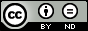 © State of Victoria (Department of Education and Early Childhood Development) 2015Copyright of this material is reserved to the Crown in the right of the State of Victoria. This work is licensed under a Creative Commons Attribution-NoDerivs 3.0 Australia licence (http://creativecommons.org/licenses/by-nd/3.0/au/) You are free to use, copy and distribute to anyone in its original form as long as you attribute Higher Education and Skills Group, Department of Education and Early Childhood Development as the author, and you license any derivative work you make available under the same licence.DisclaimerIn compiling the information contained in and accessed through this resource, the Department of Education and Early Childhood Development (DEECD) has used its best endeavours to ensure that the information is correct and current at the time of publication but takes no responsibility for any error, omission or defect therein.To the extent permitted by law DEECD, its employees, agents and consultants exclude all liability for any loss or damage (including indirect, special or consequential loss or damage) arising from the use of, or reliance on the information contained herein, whether caused or not by any negligent act or omission. If any law prohibits the exclusion of such liability, DEECD limits its liability to the extent permitted by law, for the resupply of the information.Third party sitesThis resource may contain links to third party websites and resources. DEECD is not responsible for the condition or content of these sites or resources as they are not under its control.Third party material linked from this resource is subject to the copyright conditions of the third party. Users will need to consult the copyright notice of the third party sites for conditions of usage.This qualification has been entered on the TGA (Training.gov.au) being the official National Register of Vocational Education and training in Australia: http://training.gov.au/Table of ContentsSection A: Copyright and course classification information	11.	Copyright owner of the course	12.	Address	13.	Type of submission	14.	Copyright acknowledgement	15.	Licensing and franchise	26.	Course accrediting body	37.	AVETMISS information	38.	Period of accreditation	3Section B: Course information	41.	Nomenclature	41.1	Name of the  qualification	41.2	Nominal duration of the course	42.	Vocational or educational outcomes	42.1	Purpose of the course	43.	Development of the course	43.1	Industry /enterprise /community needs	43.2	Review for re-accreditation	7Transition Table	94.	Course outcomes	134.1	Qualification level	134.2	Employability skills	14Employability Skills Summary	154.3	Recognition given to the course	194.4	Licensing /regulatory requirements	195.	Course rules	195.1	Course structure	195.2	Entry requirements	216.	Assessment	216.1	Assessment strategy	216.2	Assessor competencies	227.	Delivery	227.1	Delivery modes	227.2	Resources	238.	Pathways and articulation	239.	Ongoing monitoring and evaluation	25Appendix 1: Course content developed by stakeholders	261.1	Labour market information / Job search	261.2	Skills and knowledge mapping	31Section C: Units of Competency	37VU21631 Investigate and apply legal process	39VU21632 Research and evaluate legal research method	47VU21633 Analyse and apply law of contract	53VU21634 Analyse and apply law of torts	61VU21635 Define and evaluate law of evidence	68VU21636 Determine appropriate aspects of commercial law	76VU21637 Employ property law principles and concepts	84VU21638 Apply conveyancing process	93VU21639 Explore and apply wills, probate and administration procedures	100VU21640 Analyse and apply civil procedure	106VU21641 Analyse and evaluate concepts and principles of criminal law	114VU21642 Practise in a legal environment	122VU21643 Evaluate and apply concepts and principles of cyber law	129VU21644 Examine and apply land contract law	135VU21645 Apply land contract law to mortgages, leases and building contracts	144VU21646 Assess the application of consumer protection law	152VU21647 Research the application of administrative law	161VU21648 Research the application of intellectual property and business law	169VU21649 Define and research the application of corporations law	179VU21650 Define and research the application of employment law	187VU21651 Evaluate the concepts and principles of family law	194Section A: Copyright and course classification informationSection B: Course informationAppendix 1: Course content developed by stakeholders1.1	Labour market information / Job searchSteering Committee and project team members have identified skills and knowledge areas required for practitioners in engaged in the operation of a legal office or associated fields within public and /or corporate sectors. Anticipated employment outcomes are:Training demand and course relevance to existing labour market positions is evidenced in research conducted prior to and during the accreditation period of the existing course and been confirmed by stakeholders and Steering Committee members. See table 1.1: Summary of research into skills and knowledge required by industry. Table 1.1: Summary of research into skills and knowledge required by industry1.2	Skills and knowledge mappingThe following table (1.2) shows the mapping of the key skills areas for legal practice job roles, identified and confirmed by stakeholders and the Steering Committee, against suggested electives selected from nationally endorsed Training Packages and accredited qualifications. Where identified skills areas are not covered by existing Training Packages and accredited qualifications, new units of competency have been developed.Table 1.2: Required skills and knowledge mapping to course contentSection C: Units of CompetencyThe following units of competency have been developed for the course and are attached:VU21631 Investigate and apply legal process VU21632 Research and evaluate legal research methodVU21633 Analyse and apply law of contractVU21634 Analyse and apply law of tortsVU21635 Define and evaluate law of evidenceVU21636 Determine appropriate aspects of commercial lawVU21637 Employ property law principles and conceptsVU21638 Apply conveyancing processVU21639 Explore and apply wills, probate and administration proceduresVU21640 Analyse and apply civil procedureVU21641 Analyse and evaluate concepts and principles of criminal lawVU21642 Practise in a legal environmentVU21643 Evaluate and apply concepts and principles of cyber lawVU21644 Examine and apply land contract lawVU21645 Apply land contract law to mortgages leases and building contracts VU21646 Assess the application of consumer protection lawVU21647 Research the application of administrative lawVU21648 Research the application of intellectual property and business lawVU21649 Define and research the application of corporations lawVU21650 Define and research the application of employment lawVU21651 Evaluate the concepts and principles of family lawThe following units of competency have been imported from the BSB07 Business Services Training Package:BSBWHS301A Maintain workplace safetyBSBINM301A Organise workplace informationBSBCUS301B Deliver and monitor a service to customersBSBRES401A Analyse and present research informationBSBCMM401A Make a presentationBSBWRT401A Write complex documentsBSBEMS401B Develop and implement business development strategies to expand client baseBSBMGT502B Manage people performanceBSBWOR502B Ensure team effectivenessBSBDIV601A Develop and implement diversity policyBSBMGT616A Develop and implement strategic plansBSBITU307A Develop keyboarding skills and accuracyBSBITU304A Produce spreadsheetsBSBITU306A Design and produce business documentsBSBADM303B Produce texts from audio transcriptionBSBITU303A Design and produce text documentsBSBITU301A Create and use databasesBSBITU404A Produce complex desktop published documentsBSBLEG418A Produce complex legal documentsBSBADM506B Manage business document design and developmentBSBWOR501B Manage personal work priorities and professional developmentBSBADM504B Plan or review administration systemsBSBSUS301A Implement and monitor environmentally sustainable work practicesThe following units of competency have been imported from the FNS10 Financial Services Training Package:FNSCUS501A Develop and nurture relationships with clients, other professionals and third party referrersFNSCNV506A Establish and manage a trust account ‘Version 14 September 2014Original Accreditation DocumentErrata:March 2016VU21651 Evaluate the concepts and principles of family law:Pre-requisite unit included in the above unit (in error) has been removed.August 2019Accreditation period extended from 31 December 2019 to 30 June 2020June 2020Accreditation expiry date extended from 30 June 2020 to 31 December 2020Copyright owner of the courseCopyright of this document is held by the Department of Education and Early Childhood Development (DEECD) Victoria
© State of Victoria 2015Copyright of this document is held by the Department of Education and Early Childhood Development (DEECD) Victoria
© State of Victoria 2015AddressDepartment of Education and Early Childhood Development (DEECD)
Higher Education and Skills GroupExecutive DirectorTraining Participation and Facilitation DivisionPO Box 4367Victoria, 3001Day to day contact: Business Industries Curriculum Maintenance Manager 
Chisholm Institute 
PO Box 684, Dandenong, Victoria, 3175
Ph: (03) 9238 8501
Fax: (03) 9238 8504
email: alan.daniel@chisholm.vic.edu.auDepartment of Education and Early Childhood Development (DEECD)
Higher Education and Skills GroupExecutive DirectorTraining Participation and Facilitation DivisionPO Box 4367Victoria, 3001Day to day contact: Business Industries Curriculum Maintenance Manager 
Chisholm Institute 
PO Box 684, Dandenong, Victoria, 3175
Ph: (03) 9238 8501
Fax: (03) 9238 8504
email: alan.daniel@chisholm.vic.edu.auType of submissionThis course is being submitted for re-accreditation.It replaces and has equivalent outcomes to:22053VIC Advanced Diploma of Legal PracticeThis course is being submitted for re-accreditation.It replaces and has equivalent outcomes to:22053VIC Advanced Diploma of Legal PracticeCopyright acknowledgementCopyright of this material is reserved to the Crown in the right of the State of Victoria. © State of Victoria (Department of Education and Early Childhood Development) 2015.The following units of competency:BSBADM303B Produce texts from audio transcriptionBSBADM504B Plan or review administration systemsBSBADM506B Manage business document design and developmentBSBCMM401A Make a presentationBSBCUS301B Deliver and monitor a service to customersBSBDIV601A Develop and implement diversity policyBSBEMS401B Develop and implement business development strategies to expand client baseBSBINM301A Organise workplace informationBSBITU301A Create and use databasesBSBITU303A Design and produce text documentsBSBITU304A Produce spreadsheetsBSBITU306A Design and produce business documentsBSBITU307A Develop keyboarding skills and accuracyBSBITU404A Produce complex desktop published documentsBSBLEG418A Produce complex legal documentsBSBMGT502B Manage people performanceBSBMGT616A Develop and implement strategic plansBSBRES401A Analyse and present research informationBSBSUS301A Implement and monitor environmentally sustainable work practicesBSBWHS301A Maintain workplace safetyBSBWOR502B Ensure team effectivenessBSBWOR501B Manage personal work priorities and professional developmentBSBWRT401A Write complex documentsare from the BSB07 Business Services Training package administered by the Commonwealth of Australia. © Commonwealth of Australia.The following units of competency:FNSCUS501A Develop and nurture relationships with clients, other professionals and third party referrersFNSCNV506A Establish and manage a trust accountare from the FNS10 Financial Services Training package administered by the Commonwealth of Australia. © Commonwealth of Australia.Copyright of this material is reserved to the Crown in the right of the State of Victoria. © State of Victoria (Department of Education and Early Childhood Development) 2015.The following units of competency:BSBADM303B Produce texts from audio transcriptionBSBADM504B Plan or review administration systemsBSBADM506B Manage business document design and developmentBSBCMM401A Make a presentationBSBCUS301B Deliver and monitor a service to customersBSBDIV601A Develop and implement diversity policyBSBEMS401B Develop and implement business development strategies to expand client baseBSBINM301A Organise workplace informationBSBITU301A Create and use databasesBSBITU303A Design and produce text documentsBSBITU304A Produce spreadsheetsBSBITU306A Design and produce business documentsBSBITU307A Develop keyboarding skills and accuracyBSBITU404A Produce complex desktop published documentsBSBLEG418A Produce complex legal documentsBSBMGT502B Manage people performanceBSBMGT616A Develop and implement strategic plansBSBRES401A Analyse and present research informationBSBSUS301A Implement and monitor environmentally sustainable work practicesBSBWHS301A Maintain workplace safetyBSBWOR502B Ensure team effectivenessBSBWOR501B Manage personal work priorities and professional developmentBSBWRT401A Write complex documentsare from the BSB07 Business Services Training package administered by the Commonwealth of Australia. © Commonwealth of Australia.The following units of competency:FNSCUS501A Develop and nurture relationships with clients, other professionals and third party referrersFNSCNV506A Establish and manage a trust accountare from the FNS10 Financial Services Training package administered by the Commonwealth of Australia. © Commonwealth of Australia.Licensing and franchiseThis work is licensed under a Creative Commons Attribution – NoDerivs 3.0 Australia licence:  http://creativecommons.org/licenses/by-nd/3.0/au/. You are free to use, copy and distribute to anyone in its original form as long as you attribute the Department of Education and Early Childhood Development as the author, and you license any derivative work you make available under the same licence. Request for other use should be addressed to:Department of Education and Early Childhood Development
Higher Education and Skills Group
Executive Director
Training Participation and Facilitation Division
GPO Box 4367
Melbourne  VIC  3001Copies of this publication may be downloaded, free of charge, from the Training Support network website: http://trainingsupport.skills.vic.gov.auThis work is licensed under a Creative Commons Attribution – NoDerivs 3.0 Australia licence:  http://creativecommons.org/licenses/by-nd/3.0/au/. You are free to use, copy and distribute to anyone in its original form as long as you attribute the Department of Education and Early Childhood Development as the author, and you license any derivative work you make available under the same licence. Request for other use should be addressed to:Department of Education and Early Childhood Development
Higher Education and Skills Group
Executive Director
Training Participation and Facilitation Division
GPO Box 4367
Melbourne  VIC  3001Copies of this publication may be downloaded, free of charge, from the Training Support network website: http://trainingsupport.skills.vic.gov.auCourse accrediting bodyVictorian Registration and Qualifications Authority (VRQA) Victorian Registration and Qualifications Authority (VRQA) AVETMISS information[Classification codes for AVETMISS data may be found on the NCVER website at www.ncver.edu.au][Classification codes for AVETMISS data may be found on the NCVER website at www.ncver.edu.au]AVETMISS informationANZSCO 
(Australian and New Zealand Standard Classification of Occupations)271299 Judicial and Other Legal Professionals necAVETMISS informationASCED code
(Field of Education)0909 LawAVETMISS informationNational course code22276VICPeriod of accreditation1st January, 2015 to 31st December, 20191st January, 2015 to 31st December, 2019NomenclatureNomenclatureNomenclatureNomenclatureNomenclatureStandard 1 AQTF Standards for Accredited Courses1.1	Name of the 	qualification1.1	Name of the 	qualificationAdvanced Diploma of Legal PracticeAdvanced Diploma of Legal PracticeAdvanced Diploma of Legal Practice1.2	Nominal duration of the course1.2	Nominal duration of the course1090 - 1410 hours 1090 - 1410 hours 1090 - 1410 hours Vocational or educational outcomes Vocational or educational outcomes Vocational or educational outcomes Vocational or educational outcomes Vocational or educational outcomes Standard 1 AQTF Standards for Accredited Courses2.1	Purpose of the courseGraduates of the Advanced Diploma of Legal Practice will be able to meet the current and future industry requirement to effectively apply a comprehensive knowledge of a broad range of areas of legal interests to legal processes and practices across a wide variety of employment opportunities within legal practice environments and associated fields within public and/or corporate sectors.The vocational outcomes of the Advanced Diploma of Legal Practices are to:effectively undertake legal research to underpin actions and outcomes for activities pertaining to legal ethics and legal areas of interesteffectively source and manage information and legal practice operation resourceseffectively provide advice and assistance to existing and potential clients on legal services  through knowledge of relevant legislation, legal processes and ability to interpret legislationeffectively manage complex legal operations functions pertaining to a wide range of legal areas of interestdevelop the capacity of individuals and groups to actively participate in the development and implementation of team outcomesapply and manage communication skills and problem-solving skills to appropriately respond to requirements arising from areas of legal interest across a range of legal process and legal practice contextsapply and manage communication and organisational skills to develop and maintain reports, records,  case notes, evidence briefs, and other documentation compliance requirements Graduates of the Advanced Diploma of Legal Practice will be able to meet the current and future industry requirement to effectively apply a comprehensive knowledge of a broad range of areas of legal interests to legal processes and practices across a wide variety of employment opportunities within legal practice environments and associated fields within public and/or corporate sectors.The vocational outcomes of the Advanced Diploma of Legal Practices are to:effectively undertake legal research to underpin actions and outcomes for activities pertaining to legal ethics and legal areas of interesteffectively source and manage information and legal practice operation resourceseffectively provide advice and assistance to existing and potential clients on legal services  through knowledge of relevant legislation, legal processes and ability to interpret legislationeffectively manage complex legal operations functions pertaining to a wide range of legal areas of interestdevelop the capacity of individuals and groups to actively participate in the development and implementation of team outcomesapply and manage communication skills and problem-solving skills to appropriately respond to requirements arising from areas of legal interest across a range of legal process and legal practice contextsapply and manage communication and organisational skills to develop and maintain reports, records,  case notes, evidence briefs, and other documentation compliance requirements Graduates of the Advanced Diploma of Legal Practice will be able to meet the current and future industry requirement to effectively apply a comprehensive knowledge of a broad range of areas of legal interests to legal processes and practices across a wide variety of employment opportunities within legal practice environments and associated fields within public and/or corporate sectors.The vocational outcomes of the Advanced Diploma of Legal Practices are to:effectively undertake legal research to underpin actions and outcomes for activities pertaining to legal ethics and legal areas of interesteffectively source and manage information and legal practice operation resourceseffectively provide advice and assistance to existing and potential clients on legal services  through knowledge of relevant legislation, legal processes and ability to interpret legislationeffectively manage complex legal operations functions pertaining to a wide range of legal areas of interestdevelop the capacity of individuals and groups to actively participate in the development and implementation of team outcomesapply and manage communication skills and problem-solving skills to appropriately respond to requirements arising from areas of legal interest across a range of legal process and legal practice contextsapply and manage communication and organisational skills to develop and maintain reports, records,  case notes, evidence briefs, and other documentation compliance requirements Graduates of the Advanced Diploma of Legal Practice will be able to meet the current and future industry requirement to effectively apply a comprehensive knowledge of a broad range of areas of legal interests to legal processes and practices across a wide variety of employment opportunities within legal practice environments and associated fields within public and/or corporate sectors.The vocational outcomes of the Advanced Diploma of Legal Practices are to:effectively undertake legal research to underpin actions and outcomes for activities pertaining to legal ethics and legal areas of interesteffectively source and manage information and legal practice operation resourceseffectively provide advice and assistance to existing and potential clients on legal services  through knowledge of relevant legislation, legal processes and ability to interpret legislationeffectively manage complex legal operations functions pertaining to a wide range of legal areas of interestdevelop the capacity of individuals and groups to actively participate in the development and implementation of team outcomesapply and manage communication skills and problem-solving skills to appropriately respond to requirements arising from areas of legal interest across a range of legal process and legal practice contextsapply and manage communication and organisational skills to develop and maintain reports, records,  case notes, evidence briefs, and other documentation compliance requirements Development of the courseDevelopment of the courseDevelopment of the courseDevelopment of the courseStandards 1 and 2  AQTF Standards for Accredited Courses  Standards 1 and 2  AQTF Standards for Accredited Courses  3.1	Industry /enterprise /community needsThe course has been available in Victoria for many years, starting as the Certificate of Business Studies (Law) in the mid-1970s, evolving into the Associate Diploma of Business (Legal Practice) available through RMIT, until finally becoming a Victorian Crown Copyright course with the current nomenclature in 2003 and under the direction of the Curriculum Maintenance Manager – Business Industries. The qualification remains a highly sought after course of study with well over 6,000 enrolments in the period of 2003 to 2008 across seven metropolitan and two regional TAFE providers. Enrolments for the existing accreditation period have been just as strong, across the same participating providers, indicating the continuing demand for the course. (See Fig 3.1)Figure 3.1: Enrolment data 2010 to 2014The Higher Education and Skills Group has funded the project to re-accredit 22053VIC Advanced Diploma of Legal Practice due to this established need.The key stakeholders have confirmed that research conducted into the industry need for people with legal practice qualifications and experience, prior to and during the five years of the accreditation period of the existing course, remains accurate and current. During the recent research phase for the renewal of this course, the key stakeholders further stressed that the course continues to meet industry training needs and merely requires updating in regard to current legislative and regulatory amendments, changes and requirements. They report that the value of the course lies in its thoroughness, accuracy  and breadth of learning about law and legal research methods and that this must be preserved. They say that the applied learning across the course, along with the legal process and working in a legal environment areas of study, graduates are well prepared to be selected for entry into the legal practice sector,   “….in fact we do not even look at applicants who have not done this course.”1The content of this course has been determined and endorsed by the Steering Committee comprising a majority of industry representatives through a range of consultative processes including:a focus group comprising a range of stakeholders including industry representatives and content expertsresearch by project teamworking party of content expertsSee:Appendix 1 Course content developed by stakeholdersTraining Demand/Job SearchSkills and knowledge mappingAfter mapping the vocational outcomes against national training packages and accredited courses, it was found that there is no qualification that provides training in the vocational outcomes (Section B 2. above) required for effective contribution within the legal practice sector. Anticipated employment opportunities include: law clerk (litigation debt recovery, property, mortgage recovery) legal probate clerk conveyance clerk conveyance corporate law clerkmortgage clerk legal clerk family law assistantprobate/deceased estate law clerkcompliance officerassistant to parliamentary counselVictorian legal aideworking in Victoria Policeland title officerlegal assistant/secretarylegal research assistant trainee court registrarparalegalThe job search analysis, and the associated knowledge and skills requirements, has been ratified by members of the Steering Committee and matched to the course structure. Industry support is confirmed through the endorsement and active participation of the Steering Committee. Members of the Steering Committee:	Chair -  Anna Henderson: Executive Director, Business Skills ViabilityJacqui Ross:  Solicitor, Baker and McKenzie SolicitorsElizabeth Peace: Institute of Legal ExecutivesEmily O’Bree: Owenlaw Legal Pty LtdDebra Van Der Kraan: Department of JusticeRoz Curnow: CEO Institute of Legal ExecutivesLeanne Newson: Law Institute of VictoriaSav Korica: BarristerBradley Deacon: SolicitorRobert Sheen: Industry Group Manager, Legal, Accounting and Financial Services, RMITKathie Nickson: Teacher Legal Practice, Swinburne University of TechnologySuzanne Maugeri: Education Manager College of Law and Justice, Victoria UniversityGabrielle Hodson: KanganIn Attendance:Alan Daniel: Curriculum Maintenance Manager – Business Industries, ChisholmElizabeth Howard: Curriculum Projects Officer, Chisholm Madeleine Hayne, Administrative Coordinator, CMM Business Industries, ChisholmThe course has been available in Victoria for many years, starting as the Certificate of Business Studies (Law) in the mid-1970s, evolving into the Associate Diploma of Business (Legal Practice) available through RMIT, until finally becoming a Victorian Crown Copyright course with the current nomenclature in 2003 and under the direction of the Curriculum Maintenance Manager – Business Industries. The qualification remains a highly sought after course of study with well over 6,000 enrolments in the period of 2003 to 2008 across seven metropolitan and two regional TAFE providers. Enrolments for the existing accreditation period have been just as strong, across the same participating providers, indicating the continuing demand for the course. (See Fig 3.1)Figure 3.1: Enrolment data 2010 to 2014The Higher Education and Skills Group has funded the project to re-accredit 22053VIC Advanced Diploma of Legal Practice due to this established need.The key stakeholders have confirmed that research conducted into the industry need for people with legal practice qualifications and experience, prior to and during the five years of the accreditation period of the existing course, remains accurate and current. During the recent research phase for the renewal of this course, the key stakeholders further stressed that the course continues to meet industry training needs and merely requires updating in regard to current legislative and regulatory amendments, changes and requirements. They report that the value of the course lies in its thoroughness, accuracy  and breadth of learning about law and legal research methods and that this must be preserved. They say that the applied learning across the course, along with the legal process and working in a legal environment areas of study, graduates are well prepared to be selected for entry into the legal practice sector,   “….in fact we do not even look at applicants who have not done this course.”1The content of this course has been determined and endorsed by the Steering Committee comprising a majority of industry representatives through a range of consultative processes including:a focus group comprising a range of stakeholders including industry representatives and content expertsresearch by project teamworking party of content expertsSee:Appendix 1 Course content developed by stakeholdersTraining Demand/Job SearchSkills and knowledge mappingAfter mapping the vocational outcomes against national training packages and accredited courses, it was found that there is no qualification that provides training in the vocational outcomes (Section B 2. above) required for effective contribution within the legal practice sector. Anticipated employment opportunities include: law clerk (litigation debt recovery, property, mortgage recovery) legal probate clerk conveyance clerk conveyance corporate law clerkmortgage clerk legal clerk family law assistantprobate/deceased estate law clerkcompliance officerassistant to parliamentary counselVictorian legal aideworking in Victoria Policeland title officerlegal assistant/secretarylegal research assistant trainee court registrarparalegalThe job search analysis, and the associated knowledge and skills requirements, has been ratified by members of the Steering Committee and matched to the course structure. Industry support is confirmed through the endorsement and active participation of the Steering Committee. Members of the Steering Committee:	Chair -  Anna Henderson: Executive Director, Business Skills ViabilityJacqui Ross:  Solicitor, Baker and McKenzie SolicitorsElizabeth Peace: Institute of Legal ExecutivesEmily O’Bree: Owenlaw Legal Pty LtdDebra Van Der Kraan: Department of JusticeRoz Curnow: CEO Institute of Legal ExecutivesLeanne Newson: Law Institute of VictoriaSav Korica: BarristerBradley Deacon: SolicitorRobert Sheen: Industry Group Manager, Legal, Accounting and Financial Services, RMITKathie Nickson: Teacher Legal Practice, Swinburne University of TechnologySuzanne Maugeri: Education Manager College of Law and Justice, Victoria UniversityGabrielle Hodson: KanganIn Attendance:Alan Daniel: Curriculum Maintenance Manager – Business Industries, ChisholmElizabeth Howard: Curriculum Projects Officer, Chisholm Madeleine Hayne, Administrative Coordinator, CMM Business Industries, ChisholmThe course has been available in Victoria for many years, starting as the Certificate of Business Studies (Law) in the mid-1970s, evolving into the Associate Diploma of Business (Legal Practice) available through RMIT, until finally becoming a Victorian Crown Copyright course with the current nomenclature in 2003 and under the direction of the Curriculum Maintenance Manager – Business Industries. The qualification remains a highly sought after course of study with well over 6,000 enrolments in the period of 2003 to 2008 across seven metropolitan and two regional TAFE providers. Enrolments for the existing accreditation period have been just as strong, across the same participating providers, indicating the continuing demand for the course. (See Fig 3.1)Figure 3.1: Enrolment data 2010 to 2014The Higher Education and Skills Group has funded the project to re-accredit 22053VIC Advanced Diploma of Legal Practice due to this established need.The key stakeholders have confirmed that research conducted into the industry need for people with legal practice qualifications and experience, prior to and during the five years of the accreditation period of the existing course, remains accurate and current. During the recent research phase for the renewal of this course, the key stakeholders further stressed that the course continues to meet industry training needs and merely requires updating in regard to current legislative and regulatory amendments, changes and requirements. They report that the value of the course lies in its thoroughness, accuracy  and breadth of learning about law and legal research methods and that this must be preserved. They say that the applied learning across the course, along with the legal process and working in a legal environment areas of study, graduates are well prepared to be selected for entry into the legal practice sector,   “….in fact we do not even look at applicants who have not done this course.”1The content of this course has been determined and endorsed by the Steering Committee comprising a majority of industry representatives through a range of consultative processes including:a focus group comprising a range of stakeholders including industry representatives and content expertsresearch by project teamworking party of content expertsSee:Appendix 1 Course content developed by stakeholdersTraining Demand/Job SearchSkills and knowledge mappingAfter mapping the vocational outcomes against national training packages and accredited courses, it was found that there is no qualification that provides training in the vocational outcomes (Section B 2. above) required for effective contribution within the legal practice sector. Anticipated employment opportunities include: law clerk (litigation debt recovery, property, mortgage recovery) legal probate clerk conveyance clerk conveyance corporate law clerkmortgage clerk legal clerk family law assistantprobate/deceased estate law clerkcompliance officerassistant to parliamentary counselVictorian legal aideworking in Victoria Policeland title officerlegal assistant/secretarylegal research assistant trainee court registrarparalegalThe job search analysis, and the associated knowledge and skills requirements, has been ratified by members of the Steering Committee and matched to the course structure. Industry support is confirmed through the endorsement and active participation of the Steering Committee. Members of the Steering Committee:	Chair -  Anna Henderson: Executive Director, Business Skills ViabilityJacqui Ross:  Solicitor, Baker and McKenzie SolicitorsElizabeth Peace: Institute of Legal ExecutivesEmily O’Bree: Owenlaw Legal Pty LtdDebra Van Der Kraan: Department of JusticeRoz Curnow: CEO Institute of Legal ExecutivesLeanne Newson: Law Institute of VictoriaSav Korica: BarristerBradley Deacon: SolicitorRobert Sheen: Industry Group Manager, Legal, Accounting and Financial Services, RMITKathie Nickson: Teacher Legal Practice, Swinburne University of TechnologySuzanne Maugeri: Education Manager College of Law and Justice, Victoria UniversityGabrielle Hodson: KanganIn Attendance:Alan Daniel: Curriculum Maintenance Manager – Business Industries, ChisholmElizabeth Howard: Curriculum Projects Officer, Chisholm Madeleine Hayne, Administrative Coordinator, CMM Business Industries, ChisholmThe course has been available in Victoria for many years, starting as the Certificate of Business Studies (Law) in the mid-1970s, evolving into the Associate Diploma of Business (Legal Practice) available through RMIT, until finally becoming a Victorian Crown Copyright course with the current nomenclature in 2003 and under the direction of the Curriculum Maintenance Manager – Business Industries. The qualification remains a highly sought after course of study with well over 6,000 enrolments in the period of 2003 to 2008 across seven metropolitan and two regional TAFE providers. Enrolments for the existing accreditation period have been just as strong, across the same participating providers, indicating the continuing demand for the course. (See Fig 3.1)Figure 3.1: Enrolment data 2010 to 2014The Higher Education and Skills Group has funded the project to re-accredit 22053VIC Advanced Diploma of Legal Practice due to this established need.The key stakeholders have confirmed that research conducted into the industry need for people with legal practice qualifications and experience, prior to and during the five years of the accreditation period of the existing course, remains accurate and current. During the recent research phase for the renewal of this course, the key stakeholders further stressed that the course continues to meet industry training needs and merely requires updating in regard to current legislative and regulatory amendments, changes and requirements. They report that the value of the course lies in its thoroughness, accuracy  and breadth of learning about law and legal research methods and that this must be preserved. They say that the applied learning across the course, along with the legal process and working in a legal environment areas of study, graduates are well prepared to be selected for entry into the legal practice sector,   “….in fact we do not even look at applicants who have not done this course.”1The content of this course has been determined and endorsed by the Steering Committee comprising a majority of industry representatives through a range of consultative processes including:a focus group comprising a range of stakeholders including industry representatives and content expertsresearch by project teamworking party of content expertsSee:Appendix 1 Course content developed by stakeholdersTraining Demand/Job SearchSkills and knowledge mappingAfter mapping the vocational outcomes against national training packages and accredited courses, it was found that there is no qualification that provides training in the vocational outcomes (Section B 2. above) required for effective contribution within the legal practice sector. Anticipated employment opportunities include: law clerk (litigation debt recovery, property, mortgage recovery) legal probate clerk conveyance clerk conveyance corporate law clerkmortgage clerk legal clerk family law assistantprobate/deceased estate law clerkcompliance officerassistant to parliamentary counselVictorian legal aideworking in Victoria Policeland title officerlegal assistant/secretarylegal research assistant trainee court registrarparalegalThe job search analysis, and the associated knowledge and skills requirements, has been ratified by members of the Steering Committee and matched to the course structure. Industry support is confirmed through the endorsement and active participation of the Steering Committee. Members of the Steering Committee:	Chair -  Anna Henderson: Executive Director, Business Skills ViabilityJacqui Ross:  Solicitor, Baker and McKenzie SolicitorsElizabeth Peace: Institute of Legal ExecutivesEmily O’Bree: Owenlaw Legal Pty LtdDebra Van Der Kraan: Department of JusticeRoz Curnow: CEO Institute of Legal ExecutivesLeanne Newson: Law Institute of VictoriaSav Korica: BarristerBradley Deacon: SolicitorRobert Sheen: Industry Group Manager, Legal, Accounting and Financial Services, RMITKathie Nickson: Teacher Legal Practice, Swinburne University of TechnologySuzanne Maugeri: Education Manager College of Law and Justice, Victoria UniversityGabrielle Hodson: KanganIn Attendance:Alan Daniel: Curriculum Maintenance Manager – Business Industries, ChisholmElizabeth Howard: Curriculum Projects Officer, Chisholm Madeleine Hayne, Administrative Coordinator, CMM Business Industries, Chisholm3.2	Review for re-accreditationStandards 1 and 2 for Accredited CoursesMonitoring and evaluation of 22053VIC Advanced Diploma of Legal Practice has been conducted in accordance with Section B.9. Ongoing monitoring and evaluation, of the Course Documentation and ensuing feedback has been taken into account in the revised course. Revisions are based on formal and informal data collected from RTO teaching staff, student feedback and experts, and through input from the Steering Committee and StakeholdersLearners currently enrolled in the existing course may convert to: 22276VIC Advanced Diploma of Legal Practice which replaces and is equivalent to 22053VIC Advanced Diploma of Legal Practice.Please refer to the following - 3.2.1: Transition Table - for transition arrangements. No new enrolments into 22053VIC Advanced Diploma of Legal Practice after 30 June, 2015 are permitted.  Standards 1 and 2 for Accredited CoursesMonitoring and evaluation of 22053VIC Advanced Diploma of Legal Practice has been conducted in accordance with Section B.9. Ongoing monitoring and evaluation, of the Course Documentation and ensuing feedback has been taken into account in the revised course. Revisions are based on formal and informal data collected from RTO teaching staff, student feedback and experts, and through input from the Steering Committee and StakeholdersLearners currently enrolled in the existing course may convert to: 22276VIC Advanced Diploma of Legal Practice which replaces and is equivalent to 22053VIC Advanced Diploma of Legal Practice.Please refer to the following - 3.2.1: Transition Table - for transition arrangements. No new enrolments into 22053VIC Advanced Diploma of Legal Practice after 30 June, 2015 are permitted.  Standards 1 and 2 for Accredited CoursesMonitoring and evaluation of 22053VIC Advanced Diploma of Legal Practice has been conducted in accordance with Section B.9. Ongoing monitoring and evaluation, of the Course Documentation and ensuing feedback has been taken into account in the revised course. Revisions are based on formal and informal data collected from RTO teaching staff, student feedback and experts, and through input from the Steering Committee and StakeholdersLearners currently enrolled in the existing course may convert to: 22276VIC Advanced Diploma of Legal Practice which replaces and is equivalent to 22053VIC Advanced Diploma of Legal Practice.Please refer to the following - 3.2.1: Transition Table - for transition arrangements. No new enrolments into 22053VIC Advanced Diploma of Legal Practice after 30 June, 2015 are permitted.  Standards 1 and 2 for Accredited CoursesMonitoring and evaluation of 22053VIC Advanced Diploma of Legal Practice has been conducted in accordance with Section B.9. Ongoing monitoring and evaluation, of the Course Documentation and ensuing feedback has been taken into account in the revised course. Revisions are based on formal and informal data collected from RTO teaching staff, student feedback and experts, and through input from the Steering Committee and StakeholdersLearners currently enrolled in the existing course may convert to: 22276VIC Advanced Diploma of Legal Practice which replaces and is equivalent to 22053VIC Advanced Diploma of Legal Practice.Please refer to the following - 3.2.1: Transition Table - for transition arrangements. No new enrolments into 22053VIC Advanced Diploma of Legal Practice after 30 June, 2015 are permitted.  Transition TableTransition TableTransition TableTransition TableNo new enrolments into 22053VIC Advanced Diploma of Legal Practice after 30 June, 2015 are permitted.No new enrolments into 22053VIC Advanced Diploma of Legal Practice after 30 June, 2015 are permitted.No new enrolments into 22053VIC Advanced Diploma of Legal Practice after 30 June, 2015 are permitted.No new enrolments into 22053VIC Advanced Diploma of Legal Practice after 30 June, 2015 are permitted.New qualification title: 22276VIC Advanced Diploma of Legal Practice22276VIC Advanced Diploma of Legal Practice22276VIC Advanced Diploma of Legal PracticePrevious qualification title:22053VIC Advanced Diploma of Legal Practice22053VIC Advanced Diploma of Legal Practice22053VIC Advanced Diploma of Legal Practice22276VIC Advanced Diploma of Legal Practice replaces and is equivalent to 22053VIC Advanced Diploma of Legal Practice22276VIC Advanced Diploma of Legal Practice replaces and is equivalent to 22053VIC Advanced Diploma of Legal Practice22276VIC Advanced Diploma of Legal Practice replaces and is equivalent to 22053VIC Advanced Diploma of Legal Practice22276VIC Advanced Diploma of Legal Practice replaces and is equivalent to 22053VIC Advanced Diploma of Legal PracticeUnits in current courseUnits in current courseUnits from superseded courseRelationshipBSBWHS301A Maintain workplace safetyBSBWHS301A Maintain workplace safetyBSBCMN311B Maintain workplace safetyEquivalentVU21631 Investigate and apply legal processVU21631 Investigate and apply legal processVU20111 Legal processUpdated and equivalentVU21632 Research and evaluate legal research methodVU21632 Research and evaluate legal research methodVU20124 Legal research methodUpdated and equivalentVU21633 Analyse and apply law of contractVU21633 Analyse and apply law of contractVU20108 Law of contractUpdated and equivalentVU21634 Analyse and apply law of tortsVU21634 Analyse and apply law of tortsVU20107 Law of tortsUpdated and equivalentVU21635 Define and evaluate law of evidence VU21635 Define and evaluate law of evidence VU20110 Law of evidence Updated and equivalentVU21636 Determine appropriate aspects of commercial lawVU21636 Determine appropriate aspects of commercial lawVU20112 Commercial lawUpdated and equivalentVU21637 Employ property law principles and conceptsVU21637 Employ property law principles and conceptsVU20109 Property lawUpdated and equivalentVU21638 Apply conveyancing processVU21638 Apply conveyancing processVU20114 The conveyancing processUpdated and equivalentVU21639 Explore and apply wills, probate and administration proceduresVU21639 Explore and apply wills, probate and administration proceduresVU20116 Wills, probate and administrationUpdated and equivalentVU21640 Apply and apply civil procedureVU21640 Apply and apply civil procedureVU20117 Civil procedureUpdated and equivalentVU21641 Analyse and evaluate concepts and principles of criminal lawVU21641 Analyse and evaluate concepts and principles of criminal lawVU20118 Criminal lawUpdated and equivalentVU21642 Practise in a legal environmentVU21642 Practise in a legal environmentVU20113 Practise in a legal environmentUpdated and equivalentVU21643 Evaluate and apply concepts and principles of cyber lawVU21643 Evaluate and apply concepts and principles of cyber lawNew unitVU21644 Examine and apply land contract law VU21644 Examine and apply land contract law VU20119 Land contractsUpdated and equivalentVU21645 Apply land contract law to mortgages leases and building contractsVU21645 Apply land contract law to mortgages leases and building contractsVU20120 Mortgages leases and building contractsUpdated and equivalentVU21646 Assess the application of consumer protection lawVU21646 Assess the application of consumer protection lawVU20121 Consumer protection lawUpdated and equivalentVU21647 Research the application of administrative lawVU21647 Research the application of administrative lawVU20122 Administrative lawUpdated and equivalentVU21648 Research the application of intellectual property and business lawVU21648 Research the application of intellectual property and business lawVU20123 Intellectual property and business lawUpdated and equivalentVU21649 Define and research the application of corporations lawVU21649 Define and research the application of corporations lawVU20125 Corporations lawUpdated and equivalentVU21650 Define and research the application of employment lawVU21650 Define and research the application of employment lawVU20126 Employment lawUpdated and equivalentVU21651 Evaluate the concepts and principles of family lawVU21651 Evaluate the concepts and principles of family lawVU20115 Family lawUpdated and equivalentBSBINM301A Organise workplace informationBSBINM301A Organise workplace informationBSBINM301A Organise workplace informationNo changeBSBCUS301B Deliver and monitor a service to customersBSBCUS301B Deliver and monitor a service to customersBSBCUS301A Deliver and monitor a service to customersEquivalentBSBRES401A Analyse and present research informationBSBRES401A Analyse and present research informationBSBRES401A Analyse and present research informationNo changeBSBCMM401A Make a presentationBSBCMM401A Make a presentationBSBCMM401A Make a presentationNo changeBSBWRT401A Write complex documentsBSBWRT401A Write complex documentsBSBWRT401A Write complex documentsNo changeBSBEMS401B Develop and implement business development strategies to expand client baseBSBEMS401B Develop and implement business development strategies to expand client baseBSBEMS401B Develop and implement business development strategies to expand client baseNo changeBSBMGT502B Manage people performanceBSBMGT502B Manage people performanceBSBMGT502B Manage people performanceNo changeBSBWOR502B Ensure team effectivenessBSBWOR502B Ensure team effectivenessBSBWOR502A Ensure team effectivenessEquivalentBSBDIV601A Develop and implement diversity policyBSBDIV601A Develop and implement diversity policyBSBDIV601A Develop and implement diversity policyNo changeBSBMGT616A Develop and implement strategic plansBSBMGT616A Develop and implement strategic plansBSBMGT616A Develop and implement strategic plansNo changeBSBITU307A Develop keyboarding skills and accuracyBSBITU307A Develop keyboarding skills and accuracyBSBITU307A Develop keyboarding skills and accuracyNo changeBSBITU304A Produce spreadsheetsBSBITU304A Produce spreadsheetsBSBITU304A Produce spreadsheetsNo changeBSBITU306A Design and produce business documentsBSBITU306A Design and produce business documentsBSBITU306A Design and produce business documentsNo changeBSBADM303B Produce texts from audio transcriptionBSBADM303B Produce texts from audio transcriptionBSBADM303B Produce texts from audio transcriptionNo changeBSBITU303A Design and produce text documentsBSBITU303A Design and produce text documentsBSBITU303A Design and produce text documentsNo changeBSBITU301A Create and use databasesBSBITU301A Create and use databasesBSBITU301A Create and use databasesNo changeBSBITU404A Produce complex desktop published documentsBSBITU404A Produce complex desktop published documentsBSBITU404A Produce complex desktop published documentsNo changeBSBLEG418A Produce complex legal documentsBSBLEG418A Produce complex legal documentsBSBLEG401A Prepare and produce complex legal documentsEquivalentBSBADM506B Manage business document design and developmentBSBADM506B Manage business document design and developmentBSBADM506B Manage business document design and developmentNo changeBSBWOR204A Use business technologyDeletedBSBWOR501B Manage personal work priorities and professional developmentBSBWOR501B Manage personal work priorities and professional developmentBSBWOR501A Manage personal work priorities and professional developmentEquivalentBSBADM504B Plan or review administration systemsBSBADM504B Plan or review administration systemsBSBADM504B Plan or review administration systemsNo changeBSBSUS301A Implement and monitor environmentally sustainable work practicesBSBSUS301A Implement and monitor environmentally sustainable work practicesBSBSUS301A Implement and monitor environmentally sustainable work practicesNo changeFNSCUS501A Develop and nurture relationships with clients, other professionals and third party referrersFNSCUS501A Develop and nurture relationships with clients, other professionals and third party referrersFNSICCUS501B Develop and nurture relationships with clients, other professionals and third party referrersEquivalentFNSCNV506A Establish and manage a trust accountFNSCNV506A Establish and manage a trust accountFNSCONV503B Establish, manage and administer trust accountsEquivalentCourse outcomesCourse outcomesCourse outcomesStandards 1, 2, 3 and 4 AQTF Standards for Accredited Courses4.1	Qualification levelStandards 1, 2 and 3 AQTF Standards for Accredited Courses The 22276VIC Advanced Diploma of Legal Practice is consistent Qualification Framework 2nd Edition January 2013 (AQF) specification for Advanced Diploma (Level 6) as follows:Knowledge: Graduates of an Advanced Diplomas will have specialised and integrated technical and theoretical knowledge with depth within one or more fields of work and learning, through a demonstrated in-depth understanding of specialised legal knowledge within a range of areas of legislation: including law of torts, contracts, property, civil and criminal procedures, evidence, privacy, and/or administration, cyber law, consumer protection, family, and employment,  in order to work within the operational and/or assistant level of organisations in the legal practice environmentSkills: Graduates at this level will have a broad range of cognitive, technical and communication skills to select and apply methods and technologies to:demonstrate a command of wide-ranging, highly specialised technical, creative or conceptual skills in the application of legal research techniques to identify legal information from a range of sources demonstrate accountability for personal outputs within broad parameters in developing own action/work plan  according to own responsibilities and the legal project briefdemonstrate accountability for personal and group outcomes within broad parameters in coordinating and facilitating team workApplication of knowledge and skills: Graduates at this level will apply knowledge and skills to demonstrate autonomy, judgment and defined responsibility to:analyse, diagnose, design and execute judgments across a broad range of technical or management functions in the application of relevant legislation in a legal practice environment generate ideas through the analysis and review of information and concepts at an abstract level of a range of information sources to draft complex legal documents Volume of Learning:  The Advanced Diploma of Legal Practice incorporates structured and unstructured learning. Structured learning activities develop the knowledge and skills to operate as a para-legal professional within one or more fields of work and learning, through a demonstrated in-depth understanding of specialised legal knowledge within a range of areas of legislation. A significant number of additional hours of unsupervised learning are expected including research, work experience and/or industry placement to support successful course completion.  The volume of learning for this qualification is typically 1.5 – 2 years.Standards 1, 2 and 3 AQTF Standards for Accredited Courses The 22276VIC Advanced Diploma of Legal Practice is consistent Qualification Framework 2nd Edition January 2013 (AQF) specification for Advanced Diploma (Level 6) as follows:Knowledge: Graduates of an Advanced Diplomas will have specialised and integrated technical and theoretical knowledge with depth within one or more fields of work and learning, through a demonstrated in-depth understanding of specialised legal knowledge within a range of areas of legislation: including law of torts, contracts, property, civil and criminal procedures, evidence, privacy, and/or administration, cyber law, consumer protection, family, and employment,  in order to work within the operational and/or assistant level of organisations in the legal practice environmentSkills: Graduates at this level will have a broad range of cognitive, technical and communication skills to select and apply methods and technologies to:demonstrate a command of wide-ranging, highly specialised technical, creative or conceptual skills in the application of legal research techniques to identify legal information from a range of sources demonstrate accountability for personal outputs within broad parameters in developing own action/work plan  according to own responsibilities and the legal project briefdemonstrate accountability for personal and group outcomes within broad parameters in coordinating and facilitating team workApplication of knowledge and skills: Graduates at this level will apply knowledge and skills to demonstrate autonomy, judgment and defined responsibility to:analyse, diagnose, design and execute judgments across a broad range of technical or management functions in the application of relevant legislation in a legal practice environment generate ideas through the analysis and review of information and concepts at an abstract level of a range of information sources to draft complex legal documents Volume of Learning:  The Advanced Diploma of Legal Practice incorporates structured and unstructured learning. Structured learning activities develop the knowledge and skills to operate as a para-legal professional within one or more fields of work and learning, through a demonstrated in-depth understanding of specialised legal knowledge within a range of areas of legislation. A significant number of additional hours of unsupervised learning are expected including research, work experience and/or industry placement to support successful course completion.  The volume of learning for this qualification is typically 1.5 – 2 years.4.2	Employability skills Standard 4 AQTF Standards for Accredited Courses This qualification has been mapped to national employability skills. Refer to the following Employability Skills Summary Standard 4 AQTF Standards for Accredited Courses This qualification has been mapped to national employability skills. Refer to the following Employability Skills SummaryEmployability Skills SummaryEmployability Skills SummaryEmployability Skills Summary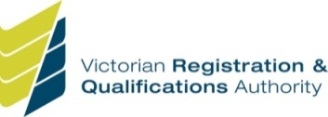 Qualification Code: 22276VIC22276VIC22276VICQualification Title:Advanced Diploma of Legal PracticeAdvanced Diploma of Legal PracticeAdvanced Diploma of Legal PracticeThe following table contains a summary of the employability skills required for this qualification. This table should be interpreted in conjunction with the detailed requirements of each unit of competency packaged in this qualification. The Employability Skills facets described here are broad industry requirements that may vary depending on the packaging options.The following table contains a summary of the employability skills required for this qualification. This table should be interpreted in conjunction with the detailed requirements of each unit of competency packaged in this qualification. The Employability Skills facets described here are broad industry requirements that may vary depending on the packaging options.The following table contains a summary of the employability skills required for this qualification. This table should be interpreted in conjunction with the detailed requirements of each unit of competency packaged in this qualification. The Employability Skills facets described here are broad industry requirements that may vary depending on the packaging options.The following table contains a summary of the employability skills required for this qualification. This table should be interpreted in conjunction with the detailed requirements of each unit of competency packaged in this qualification. The Employability Skills facets described here are broad industry requirements that may vary depending on the packaging options.Employability SkillEmployability SkillIndustry/enterprise requirements for this qualification include the following facets:Industry/enterprise requirements for this qualification include the following facets:Communication that contributes to productive and harmonious relations across employees and customersCommunication that contributes to productive and harmonious relations across employees and customersliaising, listening and consulting with colleagues, management and stakeholders to encourage participation, and clarify and evaluate issuesconducting legal and other research to collect, analyse, evaluate and present information consulting with internal and external stakeholders including solicitors, barristers, doctors and insurers questioning, clarifying and evaluating informationwriting in a range of styles to suit different audiencesliaising, listening and consulting with colleagues, management and stakeholders to encourage participation, and clarify and evaluate issuesconducting legal and other research to collect, analyse, evaluate and present information consulting with internal and external stakeholders including solicitors, barristers, doctors and insurers questioning, clarifying and evaluating informationwriting in a range of styles to suit different audiencesTeamwork that contributes to productive working relationships and outcomesTeamwork that contributes to productive working relationships and outcomesmanaging and developing others to be effective and empowered team membersmanaging and providing feedback on individual and team performanceworking closely with legal practitioners and others to research, collect, collate and present informationseeking expertise from other/s as nominated or requiredproviding advice and support to managers and other key personnelmanaging and developing others to be effective and empowered team membersmanaging and providing feedback on individual and team performanceworking closely with legal practitioners and others to research, collect, collate and present informationseeking expertise from other/s as nominated or requiredproviding advice and support to managers and other key personnelProblem solving that contributes to productive outcomesProblem solving that contributes to productive outcomesanalysing and selecting information for relevance and accuracyselecting from a range problem solving and decision making strategies  such as:managing trust accountsnegotiating settlementsanalysing and interpret court rulings using discretion and judgment while working within codes of conductdetermining appropriate application of law, procedures and remedies to legal issuesresolving issues with clients and responding to changing situations analysing and selecting information for relevance and accuracyselecting from a range problem solving and decision making strategies  such as:managing trust accountsnegotiating settlementsanalysing and interpret court rulings using discretion and judgment while working within codes of conductdetermining appropriate application of law, procedures and remedies to legal issuesresolving issues with clients and responding to changing situations Initiative and enterprise that contribute to innovative outcomesInitiative and enterprise that contribute to innovative outcomesapplying learning and research to develop strategies, systems and procedures to meet requirements of the brief or workgenerating and applying a range of options in response to workplace matters and agreed decisionsdeveloping and maintaining business networks and relationships in a legal practice environment  to maintain professional competenceapplying learning and research to develop strategies, systems and procedures to meet requirements of the brief or workgenerating and applying a range of options in response to workplace matters and agreed decisionsdeveloping and maintaining business networks and relationships in a legal practice environment  to maintain professional competencePlanning and organising that contribute to long and short-term strategic planningPlanning and organising that contribute to long and short-term strategic planningplanning and arranging settlements in accordance with legislative and organisational requirements maintaining information systems, records, and reporting procedures reviewing and evaluating legal documentation and processes and recommend changes or improvementsmaintaining information systems, records, and reporting procedures planning and organising own work priorities and complete assigned tasks in accordance with all legislative and organisational requirementschecking and monitoring work to ensure compliance with regulatory, legislative, client and organisational requirementsplanning and arranging settlements in accordance with legislative and organisational requirements maintaining information systems, records, and reporting procedures reviewing and evaluating legal documentation and processes and recommend changes or improvementsmaintaining information systems, records, and reporting procedures planning and organising own work priorities and complete assigned tasks in accordance with all legislative and organisational requirementschecking and monitoring work to ensure compliance with regulatory, legislative, client and organisational requirementsSelf-management that contributes to employee satisfaction and growthSelf-management that contributes to employee satisfaction and growthdeveloping and evaluating strategies personal presentation and professional advancementapplying organisational and professional procedures, ethical and legal practices and business standards in own workevaluating own actions to make judgments about performanceassessing  own practice against identified objectives or code of ethicsestablishing realistic goals and targets for self-developmentdeveloping and evaluating strategies personal presentation and professional advancementapplying organisational and professional procedures, ethical and legal practices and business standards in own workevaluating own actions to make judgments about performanceassessing  own practice against identified objectives or code of ethicsestablishing realistic goals and targets for self-developmentLearning that contributes to ongoing improvement and expansion in employee and company operations and outcomesLearning that contributes to ongoing improvement and expansion in employee and company operations and outcomesidentifying and taking  advantage of learning opportunities in the workplacedeveloping and maintaining personal and professional competence seeking and undertaking opportunities for professional development and maintaining currency of knowledge of legal practice industry and practicesmaintaining currency of knowledge of relevant legislation and Codes of Practiceparticipating in networks relevant to legal practice work participating regularly in review mechanism of own responsibility and performanceidentifying and taking  advantage of learning opportunities in the workplacedeveloping and maintaining personal and professional competence seeking and undertaking opportunities for professional development and maintaining currency of knowledge of legal practice industry and practicesmaintaining currency of knowledge of relevant legislation and Codes of Practiceparticipating in networks relevant to legal practice work participating regularly in review mechanism of own responsibility and performanceTechnology that contributes to the effective carrying out of tasksTechnology that contributes to the effective carrying out of tasksusing IT programs, software packages and electronic communication platforms relevant to workplace efficiency, research, development of audit tools and documentspreparing legal document from legal audio sourcesusing technology to assist the management of information,  documentation,  and to assist planning processesapplying ergonomics to developing improved occupational health and safety in using technologyusing IT programs, software packages and electronic communication platforms relevant to workplace efficiency, research, development of audit tools and documentspreparing legal document from legal audio sourcesusing technology to assist the management of information,  documentation,  and to assist planning processesapplying ergonomics to developing improved occupational health and safety in using technology4.3	Recognition given to the course4.3	Recognition given to the courseStandard 5 AQTF Standards for Accredited Courses Not applicableStandard 5 AQTF Standards for Accredited Courses Not applicableStandard 5 AQTF Standards for Accredited Courses Not applicableStandard 5 AQTF Standards for Accredited Courses Not applicable4.4	Licensing /regulatory requirements4.4	Licensing /regulatory requirementsStandard 5 for Accredited CoursesNot applicableStandard 5 for Accredited CoursesNot applicableStandard 5 for Accredited CoursesNot applicableStandard 5 for Accredited CoursesNot applicableCourse rulesCourse rulesCourse rulesCourse rulesStandards 2, 6, 7 and 9 AQTF Standards for Accredited CoursesStandards 2, 6, 7 and 9 AQTF Standards for Accredited CoursesStandards 2, 6, 7 and 9 AQTF Standards for Accredited Courses5.1	Course structure5.1	Course structureStandards 2, 6 and 7 AQTF Standards for Accredited Courses22276VIC Advanced Diploma of Legal Practice comprises twenty-four (24) units as follows:thirteen (13) core unitsfour (4) units from Group A PLUSseven (7) units from Group B or from Group A not already selectedA maximum of two (2) units may be selected from any currently endorsed Training Package or accredited course first packaged at an AQF level 4, 5 or 6 in the source curriculum or training package.  They can be substituted for Group B units and must be relevant to the outcomes of the course.It is recommended that, where possible, consideration is given to selecting units from the appropriate AQF levels for the stage of course being undertaken.  A Statement of Attainment will be issued for any unit of competency completed if the full qualification is not completed. Standards 2, 6 and 7 AQTF Standards for Accredited Courses22276VIC Advanced Diploma of Legal Practice comprises twenty-four (24) units as follows:thirteen (13) core unitsfour (4) units from Group A PLUSseven (7) units from Group B or from Group A not already selectedA maximum of two (2) units may be selected from any currently endorsed Training Package or accredited course first packaged at an AQF level 4, 5 or 6 in the source curriculum or training package.  They can be substituted for Group B units and must be relevant to the outcomes of the course.It is recommended that, where possible, consideration is given to selecting units from the appropriate AQF levels for the stage of course being undertaken.  A Statement of Attainment will be issued for any unit of competency completed if the full qualification is not completed. Standards 2, 6 and 7 AQTF Standards for Accredited Courses22276VIC Advanced Diploma of Legal Practice comprises twenty-four (24) units as follows:thirteen (13) core unitsfour (4) units from Group A PLUSseven (7) units from Group B or from Group A not already selectedA maximum of two (2) units may be selected from any currently endorsed Training Package or accredited course first packaged at an AQF level 4, 5 or 6 in the source curriculum or training package.  They can be substituted for Group B units and must be relevant to the outcomes of the course.It is recommended that, where possible, consideration is given to selecting units from the appropriate AQF levels for the stage of course being undertaken.  A Statement of Attainment will be issued for any unit of competency completed if the full qualification is not completed. Standards 2, 6 and 7 AQTF Standards for Accredited Courses22276VIC Advanced Diploma of Legal Practice comprises twenty-four (24) units as follows:thirteen (13) core unitsfour (4) units from Group A PLUSseven (7) units from Group B or from Group A not already selectedA maximum of two (2) units may be selected from any currently endorsed Training Package or accredited course first packaged at an AQF level 4, 5 or 6 in the source curriculum or training package.  They can be substituted for Group B units and must be relevant to the outcomes of the course.It is recommended that, where possible, consideration is given to selecting units from the appropriate AQF levels for the stage of course being undertaken.  A Statement of Attainment will be issued for any unit of competency completed if the full qualification is not completed. Unit of competency/ module codeUnit of competency/ module codeField of Education code
(6 digit)Unit of competency/module titleUnit of competency/module titlePre-requisiteNominal hoursComplete 13 core unitsComplete 13 core unitsComplete 13 core unitsComplete 13 core unitsComplete 13 core unitsComplete 13 core unitsComplete 13 core unitsBSBWHS301ABSBWHS301AMaintain workplace safetyMaintain workplace safetyNil40VU21631VU21631091103Investigate and apply legal processInvestigate and apply legal processNil50VU21632 VU21632 091103Research and evaluate legal research methodResearch and evaluate legal research methodNil50VU21633VU21633090901Analyse and apply law of contractAnalyse and apply law of contractNil50VU21634VU21634090999Analyse and apply law of tortsAnalyse and apply law of tortsNil50VU21635VU21635090999Define and evaluate law of evidenceDefine and evaluate law of evidenceNil50VU21636VU21636091101Determine appropriate aspects of commercial lawDetermine appropriate aspects of commercial lawNil50VU21637VU21637091101Employ property law principles and concepts Employ property law principles and concepts Nil50VU21638VU21638090999Apply conveyancing processApply conveyancing processNil50VU21639VU21639090999Explore and apply wills, probate and administration proceduresExplore and apply wills, probate and administration proceduresNil50VU21640090999Analyse and apply civil procedureNil50VU21641090905Analyse and evaluate concepts and principles of criminal lawNil50VU21642091103Practise in a legal environmentNil70Total Core nominal hoursTotal Core nominal hoursTotal Core nominal hoursTotal Core nominal hours660Group A: Complete 4 unitsGroup A: Complete 4 unitsGroup A: Complete 4 unitsGroup A: Complete 4 unitsGroup A: Complete 4 unitsVU21643090999Evaluate and apply concepts and principles of cyber lawNil50VU21644090999Examine and apply land contract lawNil50VU21645090999Apply land contract law to mortgages leases and building contractsNil50VU21646090901Assess the application of consumer protection lawNil50VU21647090999Research the application of administrative lawNil50VU21648080505Research the application of intellectual property and business lawNil50VU21649090901Define and research the application of corporations lawNil50VU21650090901Define and research the application of employment lawNil50VU21651090907Evaluate the concepts and principles of family lawNil50Elective A nominal hoursElective A nominal hoursElective A nominal hoursElective A nominal hours200Group B: Complete 7 units selected from this list or from Group A list not already selected.  A maximum of 2 relevant units may be selected from any currently endorsed Training Package or accredited course at Certificate IV, Diploma or Advanced Diploma and substituted for Group B units.Group B: Complete 7 units selected from this list or from Group A list not already selected.  A maximum of 2 relevant units may be selected from any currently endorsed Training Package or accredited course at Certificate IV, Diploma or Advanced Diploma and substituted for Group B units.Group B: Complete 7 units selected from this list or from Group A list not already selected.  A maximum of 2 relevant units may be selected from any currently endorsed Training Package or accredited course at Certificate IV, Diploma or Advanced Diploma and substituted for Group B units.Group B: Complete 7 units selected from this list or from Group A list not already selected.  A maximum of 2 relevant units may be selected from any currently endorsed Training Package or accredited course at Certificate IV, Diploma or Advanced Diploma and substituted for Group B units.Group B: Complete 7 units selected from this list or from Group A list not already selected.  A maximum of 2 relevant units may be selected from any currently endorsed Training Package or accredited course at Certificate IV, Diploma or Advanced Diploma and substituted for Group B units.BSBINM301AOrganise workplace informationNil30BSBCUS301BDeliver and monitor a service to customers Nil35BSBRES401AAnalyse and present research informationNil40BSBCMM401AMake a presentation Nil30BSBWRT401AWrite complex documents Nil50BSBEMS401BDevelop and implement business development strategies to expand client baseNil50BSBMGT502BManage people performanceNil70BSBWOR502BEnsure team effectiveness Nil60BSBDIV601ADevelop and implement diversity policyNil70BSBMGT616ADevelop and implement strategic plansNil80BSBITU307ADevelop keyboarding speed and accuracy Nil50BSBITU304AProduce spreadsheetsNil35BSBITU306ADesign and produce business documentsNil80BSBADM303BProduce texts from audio transcriptionNil30BSBITU303ADesign and produce text documentsNil90BSBITU301ACreate and use databases Nil30BSBITU404AProduce complex desktop published documentsNil50BSBLEG418AProduce complex legal documentsNil80BSBADM506BManage business document design and development Nil80BSBWOR501BManage personal work priorities and professional developmentNil60BSBADM504BPlan or review administration systemsNil50BSBSUS301AImplement and monitor environmentally sustainable work practicesNil40FNSCUS501ADevelop and nurture relationships with clients, other professionals and third party referrersNil50FNSCNV506AEstablish and manage a trust accountNil60Elective B nominal hoursElective B nominal hoursElective B nominal hours230 - 550230 - 550Total nominal hours of the courseTotal nominal hours of the courseTotal nominal hours of the course1090 - 14101090 - 14105.2	Entry requirementsStandard 9 AQTF Standards for Accredited CoursesThere are no entry requirements for 22276VIC Advanced Diploma of Legal Practice although participants would be best equipped to achieve the course outcomes if they have the learning, reading, writing, oracy and numeracy competencies to Level 4 of the Australian Core Skills Framework (ACSF).  Standard 9 AQTF Standards for Accredited CoursesThere are no entry requirements for 22276VIC Advanced Diploma of Legal Practice although participants would be best equipped to achieve the course outcomes if they have the learning, reading, writing, oracy and numeracy competencies to Level 4 of the Australian Core Skills Framework (ACSF).  AssessmentAssessmentAssessmentStandards 10 and 12 AQTF Standards for Accredited Courses6.1	Assessment strategyStandard 10 AQTF Standards for Accredited CoursesAll assessment will be consistent with Standards 1.2 and 1.5 of the Australian Quality Training Framework Essential Conditions and Standards for Initial/Continuing Registration orSNR 4.2 (Part2) and SNR 15.2 (Part 3) of the Standards for NVR Registered Training Organisations 2011See AQTF User guides to the Essential Conditions and Standards for Initial/Continuing Registration:  andStandards for NVR Registered Training Organisations 2012:  Imported units of competencies must be assessed according to the rules of the relevant training package.Assessment methods and collection of evidence will involve application of knowledge and skills to legal practice workplaces or simulated environments.All assessment activities will be related to a legal practice context.A range of assessment methods will be used,  such as:action learning projects in real, or simulated, legal practice settingsresearch projects in a range of areas of legal interestportfolio development and presentationpractical demonstration of skills case studies and scenarios, including fact situationsobservationwritten and direct questioning / tests and examinationsreview of information produced by the candidate and provided to the work groupreview of verified records and reports generated by the candidateWhere the learning is conducted in simulated worksites, the individual needs of the learner will be reflected in the assessment methods.Consistent with Standard 1, Element 5 of the Australian Quality Training Framework Essential Standards for Initial/Continuing Registration, RTOs must ensure that Recognition of Prior Learning (RPL) is offered to all applicants in determining competency for Credit.There is no mandatory workplace assessment.Standard 10 AQTF Standards for Accredited CoursesAll assessment will be consistent with Standards 1.2 and 1.5 of the Australian Quality Training Framework Essential Conditions and Standards for Initial/Continuing Registration orSNR 4.2 (Part2) and SNR 15.2 (Part 3) of the Standards for NVR Registered Training Organisations 2011See AQTF User guides to the Essential Conditions and Standards for Initial/Continuing Registration:  andStandards for NVR Registered Training Organisations 2012:  Imported units of competencies must be assessed according to the rules of the relevant training package.Assessment methods and collection of evidence will involve application of knowledge and skills to legal practice workplaces or simulated environments.All assessment activities will be related to a legal practice context.A range of assessment methods will be used,  such as:action learning projects in real, or simulated, legal practice settingsresearch projects in a range of areas of legal interestportfolio development and presentationpractical demonstration of skills case studies and scenarios, including fact situationsobservationwritten and direct questioning / tests and examinationsreview of information produced by the candidate and provided to the work groupreview of verified records and reports generated by the candidateWhere the learning is conducted in simulated worksites, the individual needs of the learner will be reflected in the assessment methods.Consistent with Standard 1, Element 5 of the Australian Quality Training Framework Essential Standards for Initial/Continuing Registration, RTOs must ensure that Recognition of Prior Learning (RPL) is offered to all applicants in determining competency for Credit.There is no mandatory workplace assessment.6.2	Assessor competenciesStandard 12 AQTF Standards for Accredited CoursesThe Australian Quality Training Framework Essential Conditions and Standards for Initial/Continuing Registration, Standard 1.4 states the requirements for the competence of persons assessing the course  See AQTF User guides to the Essential Conditions and Standards for Initial/Continuing Registration: orSNR 4.4 (Part 2) and SNR 15.4 (Part 3) of Standards for NVR Registered Training Organisations 2012: state the requirements for the competence for persons assessing the course.  See Standards for NVR Registered Training Organisations 2012: Assessors of the imported units of competency must meet the guidelines of the relevant Training Package and/or accredited Course Documentation.Standard 12 AQTF Standards for Accredited CoursesThe Australian Quality Training Framework Essential Conditions and Standards for Initial/Continuing Registration, Standard 1.4 states the requirements for the competence of persons assessing the course  See AQTF User guides to the Essential Conditions and Standards for Initial/Continuing Registration: orSNR 4.4 (Part 2) and SNR 15.4 (Part 3) of Standards for NVR Registered Training Organisations 2012: state the requirements for the competence for persons assessing the course.  See Standards for NVR Registered Training Organisations 2012: Assessors of the imported units of competency must meet the guidelines of the relevant Training Package and/or accredited Course Documentation.DeliveryDeliveryDeliveryStandards 11 and 12 AQTF Standards for Accredited Courses7.1	Delivery modesStandard 11 AQTF Standards for Accredited CoursesDelivery of units of competency from the relevant Training Packages must be consistent with the guidelines of the relevant Training Package. Delivery of units of competency imported from Training Packages should be contextualised to the legal practice industry sector, whilst ensuring that the delivery guidelines are adhered to. The following rules apply for contextualisation:elements and associated performance criteria must not be altered in any waythe range statement may be expanded as long as it does not increase the complexity of the unitthe evidence guide may be expanded as long as it retains the integrity of the unit and does not jeopardise the student’s potential to achieve the competencylearning and assessment resources may be tailored to the specific needs of the target group, while maintaining their validity.Delivery of units of competency will take into consideration the individual needs of students and will involve blended delivery mode including:workshops individual assignmentsteam-based assignments use of case studiesapplied learning in the workplace  or simulated legal practice environment multi-media presentations and classroom instructionindustry guest speakersgroup discussionLearners may be supported through: on-line (internet, social media, email and telephony); face-to-face conferencing, mentoring and interviews; ad hoc arrangements, and regular progress monitoring, particularly for practical work. The course may be delivered part-time or full-time.There is no mandatory workplace delivery.Standard 11 AQTF Standards for Accredited CoursesDelivery of units of competency from the relevant Training Packages must be consistent with the guidelines of the relevant Training Package. Delivery of units of competency imported from Training Packages should be contextualised to the legal practice industry sector, whilst ensuring that the delivery guidelines are adhered to. The following rules apply for contextualisation:elements and associated performance criteria must not be altered in any waythe range statement may be expanded as long as it does not increase the complexity of the unitthe evidence guide may be expanded as long as it retains the integrity of the unit and does not jeopardise the student’s potential to achieve the competencylearning and assessment resources may be tailored to the specific needs of the target group, while maintaining their validity.Delivery of units of competency will take into consideration the individual needs of students and will involve blended delivery mode including:workshops individual assignmentsteam-based assignments use of case studiesapplied learning in the workplace  or simulated legal practice environment multi-media presentations and classroom instructionindustry guest speakersgroup discussionLearners may be supported through: on-line (internet, social media, email and telephony); face-to-face conferencing, mentoring and interviews; ad hoc arrangements, and regular progress monitoring, particularly for practical work. The course may be delivered part-time or full-time.There is no mandatory workplace delivery.7.2	ResourcesStandard 12 AQTF Standards for Accredited CoursesResources include:teachers/trainers who meet the:Australian Quality Training Framework Essential Conditions and Standards for Initial/Continuing Registration Standard 1.4. See  AQTF User guides to the Essential Conditions and Standards for Initial/Continuing Registration: orSNR 4.4 (Part 2) and SNR 15.4 (Part 3) of Standards for NVR Registered Training Organisations 2012: access to computers and internetaccess to workplace or simulated legal practice environmentStandard 12 AQTF Standards for Accredited CoursesResources include:teachers/trainers who meet the:Australian Quality Training Framework Essential Conditions and Standards for Initial/Continuing Registration Standard 1.4. See  AQTF User guides to the Essential Conditions and Standards for Initial/Continuing Registration: orSNR 4.4 (Part 2) and SNR 15.4 (Part 3) of Standards for NVR Registered Training Organisations 2012: access to computers and internetaccess to workplace or simulated legal practice environmentPathways and articulationPathways and articulationStandard 8 AQTF Standards for Accredited CoursesThis qualification comprises nationally endorsed units of competency from the BSB07 Business Services and FNS10 Financial Services Training Packages. Participants who successfully complete any of these units will, upon enrolment, gain credit into other qualifications that require those same units. Likewise, those participants who have successfully completed any of these units of competency from the Training Package will, upon enrolment into the Advanced Diploma of Legal Practice, gain credit for those same units.There are no formal articulation arrangements at present.Standard 8 AQTF Standards for Accredited CoursesThis qualification comprises nationally endorsed units of competency from the BSB07 Business Services and FNS10 Financial Services Training Packages. Participants who successfully complete any of these units will, upon enrolment, gain credit into other qualifications that require those same units. Likewise, those participants who have successfully completed any of these units of competency from the Training Package will, upon enrolment into the Advanced Diploma of Legal Practice, gain credit for those same units.There are no formal articulation arrangements at present.Ongoing monitoring and evaluationStandard 13 AQTF Standards for Accredited CoursesThe Curriculum Maintenance Manager (CMM), Business Industries is responsible for monitoring and evaluation of the 22276VIC Advanced Diploma of Legal PracticeThe 22276VIC Advanced Diploma of Legal Practice will be reviewed at mid-point of accreditation period. Evaluations will involve consultation with:course participants  legal practice industry representatives teaching staffassessorsAny significant changes to the course resulting from course monitoring and evaluation procedures will be reported to the VRQA through a formal amendment process.Law clerk (litigation debt recovery, property, mortgage recovery) Legal probate clerk Conveyance clerk Conveyance Corporate law clerkMortgage clerk Legal clerk Family law assistantProbate/deceased estate law clerkCompliance officerAssistant to parliamentary counselVictorian legal aideWorking in Victoria PoliceLand title officerLegal assistant/secretaryLegal research assistant Trainee court registrarParalegalJob titlesJob profile/ required knowledge and skillsConveyancing clerkrunning cottage conveyancing files from start to finish opening the file, searchespreparing correspondence and transfer documentsclient liaisonarranging settlementcalculating settlement figures, and so on. experienced working with the conveyancing protocol.Litigation Recoveries Law Clerk liaising with clientsissuing court documents, settlement negotiationpreparing letters of demandLegal Assistantliaising with clientsdiary managementfile managementpreparation of court documents and briefsproviding day-to-day administrative supportassisting the team to juggle clients, team communication, media, travel and other external commitmentsexperience in personal injuries/medical negligence law excellent verbal and written communication skills, including customer service  skills ability to liaise with internal and external clients excellent organisational and time management skills proficiency with the Microsoft Office suiteConveyancing Paralegalexperience in conveyancing mattersattending to general conveyancing – residential purchases and vendor salesexcellent computer skillsPersonal Injury Legal Assistant/ Paralegal supporting various solicitors with the personal injury mattersexperience as a paralegal and legal assistant on personal injury mattersWorkCover Legal Assistantexperience in WorkCover (either plaintiff or defendant), litigation or healthworking on files related to WorkCover, litigation or healthCommercial Litigation Paralegalsupporting a leading Partner in Commercial Litigation mattersprimarily working with debt recovery, insolvency and mortgage recover complete court worktake ownership of a high volume of fileshaving some financial responsibilitiesknowledgeable on court procedures and processes demonstrate excellent attention to detail and accuracyopen and honest communication at all levels of the firmcontinuous improvement in practice areasinnovative and forward thinkinghonest, trust and respect in relationships with clients and colleaguesLitigation Support Coordinatorcoordinate litigation support to commercial and litigation fee earnersmanaging the day to day use of CT Summationcreating new cases within the databaseuploading of case data (images, court transcripts and so on)correcting formatting errorscoding documents (subject and objective)providing internal seminars on the capability of CT Summationconverting data from Word/Excel into databasemerging server based database with mobile databaseorganising and establishing IT infrastructure within courtroomsattending court to assist solicitors with document retrievalcharging all duties relevant matters to meet required billing targetexperience working in a law firmgeneral legal knowledge including knowledge of discoverygeneral IT experience in order to maintain the database and troubleshoot advanced knowledge of Word and Excelability to work alone and take responsibility for tasks givenexperience with CT Summation, Ringtail or similarexcellent communication skillsPatents and Trade Marks Filing Clerkprocessing patent, design and trade mark recordsreviewing all incoming and outgoing correspondence relating to the above recordspreparing applications and filing with intellectual property Australiamaintenance of a specialised database including data entry, updating of details and electronic file management of mattersdaily monitoring of critical deadlinesexperience in the area of intellectual property, trade marks and patentsLegal Information and Referral Officerprovide information on legal services and referralcoordinate telephone advice sound knowledge of legal system and of legal servicesexcellent communication skillsunderstanding of legal and social issues relevant to disadvantaged groupsdemonstrated ability to train and supervise volunteersability to manage client database and client filessound organisational skills and ability to prioritise workloadcomputer literacy and word processing skillsability to work both independently and in a multi-disciplinary teamCorporate Law Assistantassisting with the preparation of legal documents including company documents, sales and shares, employment contracts, leases, sales and purchases of business, testamentary documents, probate and part 4 applicationsmaintaining Deeds and Lease Registerlodging of documentsresearch background information, gather records and files and collatecalculate final distributions on Estate mattersreview and edit prepared documentsdicta typing of letters, reports and agreementsmanage department debtors, work in progress and disbursements ledgersincoming and outgoing mailappointment settingorganising travel, business itineraries, conferences and meetingsliaising with clients and maintaining client databaseLegal Information and Referral Officerprovide information on legal services and referralcoordinate telephone advice sound knowledge of legal system and of legal servicesexcellent communication skillsunderstanding of legal and social issues relevant to disadvantaged groupsdemonstrated ability to train and supervise volunteersability to manage client database and client filessound organisational skills and ability to prioritise workloadcomputer literacy and word processing skillsability to work both independently and in a multi-disciplinary teamCorporate Law Assistantassisting with the preparation of legal documents including company documents, sales and shares, employment contracts, leases, sales and purchases of business, testamentary documents, probate and part 4 applicationsmaintaining Deeds and Lease Registerlodging of documentsresearch background information, gather records and files and collatecalculate final distributions on Estate mattersreview and edit prepared documentsdicta typing of letters, reports and agreementsmanage department debtors, work in progress and disbursements ledgersincoming and outgoing mailappointment settingorganising travel, business itineraries, conferences and meetingsliaising with clients and maintaining client databaseLegal Information and Referral Officerprovide information on legal services and referralcoordinate telephone advice sound knowledge of legal system and of legal servicesexcellent communication skillsunderstanding of legal and social issues relevant to disadvantaged groupsdemonstrated ability to train and supervise volunteersability to manage client database and client filessound organisational skills and ability to prioritise workloadcomputer literacy and word processing skillsability to work both independently and in a multi-disciplinary teamCorporate Law Assistantassisting with the preparation of legal documents including company documents, sales and shares, employment contracts, leases, sales and purchases of business, testamentary documents, probate and part 4 applicationsmaintaining deeds and lease registerlodging of documentsresearch background information, gather records and files and collatecalculate final distributions on estate mattersreview and edit prepared documentsdicta typing of letters, reports and agreementsmanage department debtors, work in progress and disbursements ledgersincoming and outgoing mailappointment settingorganising travel, business itineraries, conferences and meetingsliaising with clients and maintaining client databaseLegal Information and Referral Officerprovide information on legal services and referralcoordinate telephone advice sound knowledge of legal system and of legal servicesexcellent communication skillsunderstanding of legal and social issues relevant to disadvantaged groupsdemonstrated ability to train and supervise volunteersability to manage client database and client filessound organisational skills and ability to prioritise workloadcomputer literacy and word processing skillsability to work both independently and in a multi-disciplinary teamMortgage Clerk general mortgage file managementinvolved in client training and development sessions; people management – regular training and feedback sessions reporting monthly updates to senior management and clients specialist mortgage software development; act as relief Conveyancing clerk where requiredensuring OHS and EO guidelines and legislation are adhered to within the officeLegal Clerkexperience in conveyancing and leasing matters experience in dictaphone typingEnglish language skills and an ability to speak Cantonese and MandarinCommon law paralegal support the personal industry Common Law Claims teamexperience in covering motor vehicle accident claims exposure to related personal injury areas including public liability, professional indemnity and medical negligencepreparation of court documents and legal letters required to progress motor accident, work injury, slip and fall and medical negligence claims through commissions and the District and Supreme Courtsdealing with clients, insurance company representatives, defendant legal representatives, barristers and Motor Accident Authority staff managing a large file load efficiently and to deadlines managing a high volume of client contact, proactively, openly and with empathy progressing matters within authority limits and to timetables set by partners, solicitors and barristers, and referring issues and problems promptly; maintaining an up to date, in depth knowledge of the operations and procedures of the Medical Assessment Service (MAS) and the Claims Assessment and Resolution Service (CARS)Outside Clerkdelivery of confidential documentationattending to and lodging documentsattending to stamping of documentscollection and banking of chequesattending settlements (acting for buyers ,sellers and mortgages) at various locationsattending to sundry matters as directedexperience in a similar role within the legal industrydemonstrated organisational and prioritisation abilitydemonstrated time management good presentationcomputer skillsConveyancing clerkclient liaison skillsfile managementconveyancing skillsConveyancera detailed understanding of the process of residential property sales and purchases.Probate Law  clerkexcellent communication, numeracy and literacy skills. probate law knowledgedeceased estate law knowledgeFamily Law assistantproviding an initial contact point for legal queries undertaking independent legal research drafting various documents and correspondence preparing documents for trial liaising with clients and external organisations trial preparationLegal PA (Paralegal)secretarial skillsadministration skillsfiling legal documents with courtsproduction of legal documents in commercial, insolvency, litigation and general lawknowledge in family, property, probate law and so onKnowledge and skill areas Mapped to endorsed/accredited unitsIndustry specific knowledge and skillsknowledge of and interpreting legislations conveyance protocol relief conveyancinglegal processes and procedurescourt procedures, processes and operations and local support agencieslegal terminology and environmentlegal knowledge including knowledge of discoverylegal administrative skillsparalegal, administrative and clerical support in a legal practice and environmentissuing court documents, settlement negotiationcompletion of court formstyping, amending and formatting correspondence, transfer documents and court/legal documents and briefsprepare routine legal correspondencedrafting writs, default judgments and warrantsdrafting letters of demand, liaising with clients and third partiesnegotiating settlements together with a variety of other administrative dutiesrunning conveyancing files from start to finish a detailed understanding of the process of residential property sales and purchasesconveyancing skillsprobate law knowledgeperforming searcheslegal file management (opening and maintaining files)preparing written legal submissions under supervisioncase managing maintaining case management systems undertaking advocacy duties under supervisionmanage less complex legal matters under supervisione-lawdocumentation preparation from legal audio sourceslegal filing and archivinguploading of case data (images, court transcripts and so on)VU21631 Investigate and apply legal process VU21632 Research and evaluate legal research methodVU21633 Analyse and apply law of contractVU21634 Analyse and apply law of tortsVU21635 Define and evaluate l aw of evidenceVU21636 Determine appropriate aspects of commercial lawVU21637 Employ property law principles and conceptsVU21638 Apply conveyancing processVU21639 Explore and apply wills, probate and administration proceduresVU21640 Analyse and apply civil procedureVU21641 Analyse and evaluate concepts and principles of criminal lawVU21642 Practise in a legal environmentVU21643 Evaluate and apply concepts and principles of cyber lawVU21644 Examine and apply land contract lawVU21645 Apply land contract law to mortgages leases and building contracts VU21646 Assess the application of consumer protection lawVU21647 Research the application of administrative lawVU21648 Research the application of intellectual property and business lawVU21649 Define and research the application of corporations lawVU21650 Define and research the application of employment lawVU21651 Evaluate the concepts and principles of family lawBSBLEG401A Prepare and produce complex legal documentsIT skillsproficiency in electronic file managementaccurate typing skillsgood computer, word processing and spreadsheet skillsproofreading and editingknowledge and application of databaseBSBINM301A Organise workplace informationBSBITU307A Develop keyboarding skills and accuracyBSBITU304A Produce spreadsheetsBSBITU301A Create and use databasesBSBITU306A Design and produce business documentsBSBADM303B Produce text from audio transcriptionBSBITU303A Design and produce text documentsBSBITU404A Produce complex desktop published documentsBSBADM506B Manage business document design and developmentClient relationshipsliaising with clients including solicitors, barristers, doctors and insurers honesty, trust and respect in relationships with clients and colleaguesdeveloping and maintaining a professional working relationshipprovide high-level customer serviceBSBCUS301A Deliver and monitor a service to customersBSBEMS401B Develop and implement business development strategies to expand client baseBSBDIV601A Develop and implement diversity policyBSBMGT616A Develop and implement strategic plansFinance billing and trust accounting arranging settlementcalculating settlement figureshaving some financial responsibilitiesmonthly invoicinglegal financial systems – time recording, charge out rates, detailed billing and how they relate to the practice BSBADM504B Plan or review administration systemsFNSCNV506A Establish, manage and administer trust accountsOHS/WHSBSBWHS301A Maintain workplace safetyGeneric skillsassisting the team to juggle clients, team communication, media, travel and other external commitmentsExcellent interpersonal skillsCo-ordinate support staff to ensure the smooth running of the filesWritten and oral communication skills. delegate work as required work in a team environment with minimal supervision organisational and priority setting skills and ability to cope with a high volume workload. High-level interpersonal and communication skills including ability to deal with sensitive issues. adapt to change and work in a team environment with minimal supervisioninnovative and forward thinkingattention to detail and accuracyopen and honest communication at all levels of the firmcoordinating support staffdiary management, arranging meetings, managing electronic diaries assisting the team to juggle clients, team communication, media, travel and other external commitments.arranging mediationfocus on systems including preparing documents and typing speed and accuracy drafting / responding to emails BSBCMM401A Make a presentationBSBWRT401A Write complex documentsBSBWOR502B Ensure team effectivenessBSBWOR501B Manage personal work priorities and professional developmentBSBMGT502B Manage people performanceBSBRES401A Analyse and present research informationFNSCUS501A Develop and nurture relationships with clients, other professionals and third party referrersSustainability BSBSUS301B Implement and monitor environmentally sustainable work practicesVU21631 Investigate and apply legal processVU21631 Investigate and apply legal processVU21631 Investigate and apply legal processVU21631 Investigate and apply legal processVU21631 Investigate and apply legal processUnit DescriptorThis unit describes the skills and knowledge required to analyse and evaluate institutions within the Australian legal system, to investigate and classify sources of Australian Law, and, to assess concepts underlying the application of law in order to support the work of a legal office, practice or associated context.No licensing, legislative, regulatory or certification requirements apply to this unit at the time of publication.Unit DescriptorThis unit describes the skills and knowledge required to analyse and evaluate institutions within the Australian legal system, to investigate and classify sources of Australian Law, and, to assess concepts underlying the application of law in order to support the work of a legal office, practice or associated context.No licensing, legislative, regulatory or certification requirements apply to this unit at the time of publication.Unit DescriptorThis unit describes the skills and knowledge required to analyse and evaluate institutions within the Australian legal system, to investigate and classify sources of Australian Law, and, to assess concepts underlying the application of law in order to support the work of a legal office, practice or associated context.No licensing, legislative, regulatory or certification requirements apply to this unit at the time of publication.Unit DescriptorThis unit describes the skills and knowledge required to analyse and evaluate institutions within the Australian legal system, to investigate and classify sources of Australian Law, and, to assess concepts underlying the application of law in order to support the work of a legal office, practice or associated context.No licensing, legislative, regulatory or certification requirements apply to this unit at the time of publication.Unit DescriptorThis unit describes the skills and knowledge required to analyse and evaluate institutions within the Australian legal system, to investigate and classify sources of Australian Law, and, to assess concepts underlying the application of law in order to support the work of a legal office, practice or associated context.No licensing, legislative, regulatory or certification requirements apply to this unit at the time of publication.Employability SkillsThis unit contains Employability Skills.Employability SkillsThis unit contains Employability Skills.Employability SkillsThis unit contains Employability Skills.Employability SkillsThis unit contains Employability Skills.Employability SkillsThis unit contains Employability Skills.Application of the UnitThis unit supports the work of personnel engaged in the operation of a legal office or associated fields within public and/or corporate sectors.Application of the UnitThis unit supports the work of personnel engaged in the operation of a legal office or associated fields within public and/or corporate sectors.Application of the UnitThis unit supports the work of personnel engaged in the operation of a legal office or associated fields within public and/or corporate sectors.Application of the UnitThis unit supports the work of personnel engaged in the operation of a legal office or associated fields within public and/or corporate sectors.Application of the UnitThis unit supports the work of personnel engaged in the operation of a legal office or associated fields within public and/or corporate sectors.ELEMENTELEMENTELEMENTPERFORMANCE CRITERIAPERFORMANCE CRITERIAElements describe the essential outcomes of a unit of competency.Elements describe the essential outcomes of a unit of competency.Elements describe the essential outcomes of a unit of competency.Performance criteria describe the required performance needed to demonstrate achievement of the element. Where bold italicised text is used, further information is detailed in the required skills and knowledge and/or the range statement. Assessment of performance is to be consistent with the evidence guide.Performance criteria describe the required performance needed to demonstrate achievement of the element. Where bold italicised text is used, further information is detailed in the required skills and knowledge and/or the range statement. Assessment of performance is to be consistent with the evidence guide.1.Report on the constitutional structure of government and the sources of law in AustraliaReport on the constitutional structure of government and the sources of law in Australia1.1Identify the structure and the main institutions of government in Australia and  outline the key functions of each component1.Report on the constitutional structure of government and the sources of law in AustraliaReport on the constitutional structure of government and the sources of law in Australia1.2Describe the functions and hierarchy of government in Australia and present in diagrammatic form.1.Report on the constitutional structure of government and the sources of law in AustraliaReport on the constitutional structure of government and the sources of law in Australia1.3Define and trace the developmental bases of Australian Law 1.Report on the constitutional structure of government and the sources of law in AustraliaReport on the constitutional structure of government and the sources of law in Australia1.4Analyse and consider the rules for resolving conflicts of laws2.Analyse and evaluate division of the functions and limits of power between the Commonwealth and the States in AustraliaAnalyse and evaluate division of the functions and limits of power between the Commonwealth and the States in Australia2.1Research and assess the reasons for and purposes of federation 2.Analyse and evaluate division of the functions and limits of power between the Commonwealth and the States in AustraliaAnalyse and evaluate division of the functions and limits of power between the Commonwealth and the States in Australia2.2Identify the legislative powers of the Commonwealth, with reference to specific powers, exclusive powers and concurrent powers 2.Analyse and evaluate division of the functions and limits of power between the Commonwealth and the States in AustraliaAnalyse and evaluate division of the functions and limits of power between the Commonwealth and the States in Australia2.3Determine the limits on the legislative powers of the Commonwealth, with reference to implied limitations-specific powers, express prohibitions and referenda2.Analyse and evaluate division of the functions and limits of power between the Commonwealth and the States in AustraliaAnalyse and evaluate division of the functions and limits of power between the Commonwealth and the States in Australia2.4Analyse the extent and influence of the Legislative powers of States, with reference to territorial limitations, concurrent powers and residual powers2.Analyse and evaluate division of the functions and limits of power between the Commonwealth and the States in AustraliaAnalyse and evaluate division of the functions and limits of power between the Commonwealth and the States in Australia2.5Evaluate the relationship between the legislative powers of the Commonwealth and States in consideration of the:exclusive powers of the Commonwealthinconsistency between Commonwealth and State Lawexternal affairs power and the role of the High Court3.Evaluate the differences  between civil and criminal proceedingsEvaluate the differences  between civil and criminal proceedings3.1Describe and discuss Criminal Law, with specific reference to: summary offences; indictable offences; Mens Rea; strict liability, and penalties3.Evaluate the differences  between civil and criminal proceedingsEvaluate the differences  between civil and criminal proceedings3.2Describe and discuss Civil Law, with specific reference to areas of law and remedies3.Evaluate the differences  between civil and criminal proceedingsEvaluate the differences  between civil and criminal proceedings3.3Identify the aspects of Criminal and Civil actions and distinguish the differences between them 3.Evaluate the differences  between civil and criminal proceedingsEvaluate the differences  between civil and criminal proceedings3.4Identify and describe the jurisdictions of Victorian and Federal courts and present diagrammatically.4.Evaluate the adversarial system of trial used in Australian courtsEvaluate the adversarial system of trial used in Australian courts4.1Identify and compare the main features of both the adversarial system of trial and the inquisitorial system used in civil law countries with reference to the:role of the partiesrole of the judgeuse of juries4.Evaluate the adversarial system of trial used in Australian courtsEvaluate the adversarial system of trial used in Australian courts4.2Identify and describe the pre-trial procedures required in the adversary system 4.Evaluate the adversarial system of trial used in Australian courtsEvaluate the adversarial system of trial used in Australian courts4.3Outline and discuss the role of trial procedures for both criminal trials and civil hearings 5.Evaluate and apply alternative dispute resolution proceduresEvaluate and apply alternative dispute resolution procedures5.1Research and discuss the reasons why a person may not wish to take legal action to resolve a potential legal dispute 5.Evaluate and apply alternative dispute resolution proceduresEvaluate and apply alternative dispute resolution procedures5.2Identify and compare the alternative dispute resolution procedures with legal actions, in relation to: costs; time involved; formality of procedures; confidentiality, and, likelihood of outcome being satisfactory for all parties5.Evaluate and apply alternative dispute resolution proceduresEvaluate and apply alternative dispute resolution procedures5.3Describe how alternative dispute resolution procedures may be applied to a range of circumstances and analyse in terms of relevance and effectiveness.5.Evaluate and apply alternative dispute resolution proceduresEvaluate and apply alternative dispute resolution procedures5.4Identify how methods of alternative dispute resolutions are used within the court system and examine in terms of relevance and effectiveness.6.Outline and evaluate the role of judicial law makingOutline and evaluate the role of judicial law making6.1Outline the process of judicial law making and identify and list its advantages and disadvantages 6.Outline and evaluate the role of judicial law makingOutline and evaluate the role of judicial law making6.Outline and evaluate the role of judicial law makingOutline and evaluate the role of judicial law making6.2Describe the means by which precedent changes with reference to:applying and extendingdistinguishingreversingoverrulingdisapprovingabrogating and inconsistency with legislation6.Outline and evaluate the role of judicial law makingOutline and evaluate the role of judicial law making6.3Assess judicial law making with reference to:sources of precedentreporting of case lawbinding precedentratio decidendiobiter dicta 7.Evaluate the process of enactment of legislation by Parliament Evaluate the process of enactment of legislation by Parliament 7.1Outline and present diagrammatically the passage of legislation through Parliament 7.Evaluate the process of enactment of legislation by Parliament Evaluate the process of enactment of legislation by Parliament 7.2Identify and describe the elements of an Act of Parliament7.Evaluate the process of enactment of legislation by Parliament Evaluate the process of enactment of legislation by Parliament 7.3Determine the classifications of Acts of Parliament7.Evaluate the process of enactment of legislation by Parliament Evaluate the process of enactment of legislation by Parliament 7.4Analyse the process of making delegated legislation8.Evaluate the approaches to the interpretation of legislation applied by the courtsEvaluate the approaches to the interpretation of legislation applied by the courts8.1Determine and outline the reasons why interpretation of legislation is required8.Evaluate the approaches to the interpretation of legislation applied by the courtsEvaluate the approaches to the interpretation of legislation applied by the courts8.2Identify and discuss the approaches to the interpretation of legislation applied by the courts8.Evaluate the approaches to the interpretation of legislation applied by the courtsEvaluate the approaches to the interpretation of legislation applied by the courts8.3Outline and discuss the role of interpretation of legislation in the context of judicial law making9.Research sources of legal informationResearch sources of legal information9.1Determine and outline primary sources of law  and search for given examples of laws with reference to Act of Parliament, regulation and reported decision.9.Research sources of legal informationResearch sources of legal information9.2Determine and outline secondary sources of law REQUIRED SKILLS AND KNOWLEDGEREQUIRED SKILLS AND KNOWLEDGEREQUIRED SKILLS AND KNOWLEDGEREQUIRED SKILLS AND KNOWLEDGEREQUIRED SKILLS AND KNOWLEDGEThis describes the essential skills and knowledge, and their level, required for this unit.This describes the essential skills and knowledge, and their level, required for this unit.This describes the essential skills and knowledge, and their level, required for this unit.This describes the essential skills and knowledge, and their level, required for this unit.This describes the essential skills and knowledge, and their level, required for this unit.Required SkillsRequired SkillsRequired SkillsRequired SkillsRequired Skillscommunication skills to work with clients, colleagues, management, relevant specialist personnel under direction, independently or within a teamresearch and analytical skills to identify and debate a wide range of legal processesresearch, analytical and organisational skills to identify and evaluate sources of legal informationresearch and analytical skills to determine relevance of particular legal processes to particular circumstances and contexts analytical and problem-solving skills to determine appropriate dispute resolution proceduresanalytical, literacy and technical writing skills to interpret information, prepare documents and reports communication skills to work with clients, colleagues, management, relevant specialist personnel under direction, independently or within a teamresearch and analytical skills to identify and debate a wide range of legal processesresearch, analytical and organisational skills to identify and evaluate sources of legal informationresearch and analytical skills to determine relevance of particular legal processes to particular circumstances and contexts analytical and problem-solving skills to determine appropriate dispute resolution proceduresanalytical, literacy and technical writing skills to interpret information, prepare documents and reports communication skills to work with clients, colleagues, management, relevant specialist personnel under direction, independently or within a teamresearch and analytical skills to identify and debate a wide range of legal processesresearch, analytical and organisational skills to identify and evaluate sources of legal informationresearch and analytical skills to determine relevance of particular legal processes to particular circumstances and contexts analytical and problem-solving skills to determine appropriate dispute resolution proceduresanalytical, literacy and technical writing skills to interpret information, prepare documents and reports communication skills to work with clients, colleagues, management, relevant specialist personnel under direction, independently or within a teamresearch and analytical skills to identify and debate a wide range of legal processesresearch, analytical and organisational skills to identify and evaluate sources of legal informationresearch and analytical skills to determine relevance of particular legal processes to particular circumstances and contexts analytical and problem-solving skills to determine appropriate dispute resolution proceduresanalytical, literacy and technical writing skills to interpret information, prepare documents and reports communication skills to work with clients, colleagues, management, relevant specialist personnel under direction, independently or within a teamresearch and analytical skills to identify and debate a wide range of legal processesresearch, analytical and organisational skills to identify and evaluate sources of legal informationresearch and analytical skills to determine relevance of particular legal processes to particular circumstances and contexts analytical and problem-solving skills to determine appropriate dispute resolution proceduresanalytical, literacy and technical writing skills to interpret information, prepare documents and reports Required KnowledgeRequired KnowledgePlease note:  It is possible that over the five year accreditation period of this document, some legislation may become superseded.  Teachers are encouraged to check the currency of legislation cited in this course at:For Commonwealth Legislation:  http://www.comlaw.gov.au/ For Victorian State Legislation: http://www.legislation.vic.gov.au/ Please note:  It is possible that over the five year accreditation period of this document, some legislation may become superseded.  Teachers are encouraged to check the currency of legislation cited in this course at:For Commonwealth Legislation:  http://www.comlaw.gov.au/ For Victorian State Legislation: http://www.legislation.vic.gov.au/ Please note:  It is possible that over the five year accreditation period of this document, some legislation may become superseded.  Teachers are encouraged to check the currency of legislation cited in this course at:For Commonwealth Legislation:  http://www.comlaw.gov.au/ For Victorian State Legislation: http://www.legislation.vic.gov.au/ relevant international, Federal, State and local government legislative and statutory requirements and provisionslegal research methodologies to effectively source primary and secondary sources of lawsources of Australian LawAustralian governmental system and structureAustralian legal system and processesdispute resolution within in the Australian legal systemrelevant international, Federal, State and local government legislative and statutory requirements and provisionslegal research methodologies to effectively source primary and secondary sources of lawsources of Australian LawAustralian governmental system and structureAustralian legal system and processesdispute resolution within in the Australian legal systemrelevant international, Federal, State and local government legislative and statutory requirements and provisionslegal research methodologies to effectively source primary and secondary sources of lawsources of Australian LawAustralian governmental system and structureAustralian legal system and processesdispute resolution within in the Australian legal systemrelevant international, Federal, State and local government legislative and statutory requirements and provisionslegal research methodologies to effectively source primary and secondary sources of lawsources of Australian LawAustralian governmental system and structureAustralian legal system and processesdispute resolution within in the Australian legal systemrelevant international, Federal, State and local government legislative and statutory requirements and provisionslegal research methodologies to effectively source primary and secondary sources of lawsources of Australian LawAustralian governmental system and structureAustralian legal system and processesdispute resolution within in the Australian legal systemRANGE STATEMENTRANGE STATEMENTRANGE STATEMENTRANGE STATEMENTRANGE STATEMENTThe Range Statement relates to the unit of competency as a whole. It allows for different work environments and situations that may affect performance. Bold italicised wording in the performance criteria is detailed below.The Range Statement relates to the unit of competency as a whole. It allows for different work environments and situations that may affect performance. Bold italicised wording in the performance criteria is detailed below.The Range Statement relates to the unit of competency as a whole. It allows for different work environments and situations that may affect performance. Bold italicised wording in the performance criteria is detailed below.The Range Statement relates to the unit of competency as a whole. It allows for different work environments and situations that may affect performance. Bold italicised wording in the performance criteria is detailed below.The Range Statement relates to the unit of competency as a whole. It allows for different work environments and situations that may affect performance. Bold italicised wording in the performance criteria is detailed below.Structure of government in Australia may refer to:Structure of government in Australia may refer to:Structure of government in Australia may refer to:main institutions of government:parliamentsgovernmentscourtsCommonwealth and State constitutionsFederal system of governmentmain institutions of government:parliamentsgovernmentscourtsCommonwealth and State constitutionsFederal system of governmentFunctions of government may refer to:Functions of government may refer to:Functions of government may refer to:Parliament - the enacting of legislationGovernment - the administration of law and making of delegated legislation.Courts - the resolution of legal disputes and law making by precedentParliament - the enacting of legislationGovernment - the administration of law and making of delegated legislation.Courts - the resolution of legal disputes and law making by precedentDevelopmental bases of Australian Law may refer to:Developmental bases of Australian Law may refer to:Developmental bases of Australian Law may refer to:English Law including common law, equity and statutescolonial lawsnative title and customary lawEnglish Law including common law, equity and statutescolonial lawsnative title and customary lawAspects of Criminal and Civil actions may include:Aspects of Criminal and Civil actions may include:Aspects of Criminal and Civil actions may include:aim of proceedingsparties to the proceedingsinitiation and control of proceedingsburden of proof and standard of proofpre-trial proceduresuse of juriesconsequences and costsaim of proceedingsparties to the proceedingsinitiation and control of proceedingsburden of proof and standard of proofpre-trial proceduresuse of juriesconsequences and costsJurisdictions of Victorian and Federal courts may include:Jurisdictions of Victorian and Federal courts may include:Jurisdictions of Victorian and Federal courts may include:original jurisdiction-civil and criminalappellate jurisdictioncomposition of the courtoriginal jurisdiction-civil and criminalappellate jurisdictioncomposition of the courtPre-trial procedures required in the adversary system may include:Pre-trial procedures required in the adversary system may include:Pre-trial procedures required in the adversary system may include:reasons for pre-trial procedurescivil procedurecommittal hearings and hand-up briefsreasons for pre-trial procedurescivil procedurecommittal hearings and hand-up briefsAlternative dispute resolution procedures may include:Alternative dispute resolution procedures may include:Alternative dispute resolution procedures may include:negotiationmediationarbitrationindependent expertcollaborative lawnegotiationmediationarbitrationindependent expertcollaborative lawReasons why a person may not wish to take legal action may include:Reasons why a person may not wish to take legal action may include:Reasons why a person may not wish to take legal action may include:costsdelaysuncertainty of outcomepublicitynon-resolution of the disputecostsdelaysuncertainty of outcomepublicitynon-resolution of the disputePassage of legislation through Parliament may include:Passage of legislation through Parliament may include:Passage of legislation through Parliament may include:sources of pressure for legal changerole of political parties and cabinetinitiationfirst readingsecond readingcommittee stagethird readingrepeat of procedure in second houseroyal assentproclamationsources of pressure for legal changerole of political parties and cabinetinitiationfirst readingsecond readingcommittee stagethird readingrepeat of procedure in second houseroyal assentproclamationElements of an Act of Parliament may include:Elements of an Act of Parliament may include:Elements of an Act of Parliament may include:number and yeartitleenacting wordsdate of royal assentcommencement datetable of provisionsdefinitionsparts and divisionssections, sub-sections, paragraphs and sub-paragraphsnumber and yeartitleenacting wordsdate of royal assentcommencement datetable of provisionsdefinitionsparts and divisionssections, sub-sections, paragraphs and sub-paragraphsClassification of Acts of Parliament may include:Classification of Acts of Parliament may include:Classification of Acts of Parliament may include:public actsprivate actscodifying actsconsolidated actsreprintspublic actsprivate actscodifying actsconsolidated actsreprintsMaking delegated legislation may include:Making delegated legislation may include:Making delegated legislation may include:reasons for making law as delegated legislationmethods of making delegated legislationdisallowance, amendment and repeal of delegated legislationtypes of delegated legislation-regulations, local laws, by laws and rules of courtreasons for making law as delegated legislationmethods of making delegated legislationdisallowance, amendment and repeal of delegated legislationtypes of delegated legislation-regulations, local laws, by laws and rules of courtReasons why interpretation of legislation is required may include:Reasons why interpretation of legislation is required may include:Reasons why interpretation of legislation is required may include:ambiguitiesomissionsdoubt whether legislation extends to an areauncertainty as to the meaning of words when applied in a particular caseambiguitiesomissionsdoubt whether legislation extends to an areauncertainty as to the meaning of words when applied in a particular caseApproaches to the interpretation of legislation may include:Approaches to the interpretation of legislation may include:Approaches to the interpretation of legislation may include:common law approachesliteral approachgolden rulepurpose approachmaxims of interpretation: ejusdem generis and nocitur a sociisActs Interpretation Act 1901 (Cth)Purpose approach (S.15AA and equivalent provisions)Use of extrinsic materials (S.15AB and equivalent provisions)common law approachesliteral approachgolden rulepurpose approachmaxims of interpretation: ejusdem generis and nocitur a sociisActs Interpretation Act 1901 (Cth)Purpose approach (S.15AA and equivalent provisions)Use of extrinsic materials (S.15AB and equivalent provisions)Primary sources of law may include:Primary sources of law may include:Primary sources of law may include:acts of parliament: annual volumes, consolidations and reprintsregulations and other delegated legislation: annual volumes and reprintslaw reports: authorised reports, unauthorised reports and unreported decisionsacts of parliament: annual volumes, consolidations and reprintsregulations and other delegated legislation: annual volumes and reprintslaw reports: authorised reports, unauthorised reports and unreported decisionsSecondary sources of law may include:Secondary sources of law may include:Secondary sources of law may include:electronic and hardcopy:textbooksloose leaf serviceslegal encyclopaediasdigestslaw journalselectronic and hardcopy:textbooksloose leaf serviceslegal encyclopaediasdigestslaw journalsEVIDENCE GUIDEEVIDENCE GUIDEEVIDENCE GUIDEEVIDENCE GUIDEEVIDENCE GUIDEThe evidence guide provides advice on assessment and must be read in conjunction with the Performance Criteria, Required Skills and Knowledge, Range Statement and the Assessment Guidelines of this qualification.The evidence guide provides advice on assessment and must be read in conjunction with the Performance Criteria, Required Skills and Knowledge, Range Statement and the Assessment Guidelines of this qualification.The evidence guide provides advice on assessment and must be read in conjunction with the Performance Criteria, Required Skills and Knowledge, Range Statement and the Assessment Guidelines of this qualification.The evidence guide provides advice on assessment and must be read in conjunction with the Performance Criteria, Required Skills and Knowledge, Range Statement and the Assessment Guidelines of this qualification.The evidence guide provides advice on assessment and must be read in conjunction with the Performance Criteria, Required Skills and Knowledge, Range Statement and the Assessment Guidelines of this qualification.Critical aspects for assessment and evidence required to demonstrate competency in this unitCritical aspects for assessment and evidence required to demonstrate competency in this unitCritical aspects for assessment and evidence required to demonstrate competency in this unitA person who demonstrates competency in this unit must provide evidence of:investigating sources of Australian Lawdetermining primary and secondary sources of law for a specific case, case study or scenario searching primary sources of law in order to identify given examples of laws with reference to Act of Parliament, regulation and reported decisiontracing the development of Australian Lawresearching, analysing and describing the functions and institutions of the Australian legal systemevaluating, discussing and employing concepts underlying the application of law within a legal office, or related, environmentknowledge of structure and functions of the Australian legal systemknowledge of Australian government structure and legislative powers analysis of the application of the approaches to the interpretation of legislation in relation to particular provisions of legislation and a specific case studyanalysis of a precedent in order to identify and apply the ratio decidendi and obiter dicta to a specific case studyA person who demonstrates competency in this unit must provide evidence of:investigating sources of Australian Lawdetermining primary and secondary sources of law for a specific case, case study or scenario searching primary sources of law in order to identify given examples of laws with reference to Act of Parliament, regulation and reported decisiontracing the development of Australian Lawresearching, analysing and describing the functions and institutions of the Australian legal systemevaluating, discussing and employing concepts underlying the application of law within a legal office, or related, environmentknowledge of structure and functions of the Australian legal systemknowledge of Australian government structure and legislative powers analysis of the application of the approaches to the interpretation of legislation in relation to particular provisions of legislation and a specific case studyanalysis of a precedent in order to identify and apply the ratio decidendi and obiter dicta to a specific case studyContext of and specific resources for assessmentContext of and specific resources for assessmentContext of and specific resources for assessmentAssessment must ensure:activities are related to a legal practice contextactivities are related to laws, regulations and procedures currently operating across the jurisdictions relevant to this qualification Resources implications for assessment include access to:suitable simulated or real workplace opportunitiesrelevant Federal and State legislation and regulationsrelevant law reportsprimary and secondary sources of lawAssessment must ensure:activities are related to a legal practice contextactivities are related to laws, regulations and procedures currently operating across the jurisdictions relevant to this qualification Resources implications for assessment include access to:suitable simulated or real workplace opportunitiesrelevant Federal and State legislation and regulationsrelevant law reportsprimary and secondary sources of lawMethod of assessmentMethod of assessmentMethod of assessmentA range of assessment methods should be used to assess practical skills and knowledge. The following assessment methods are appropriate for this unit:research project and/or project workcase studies and scenariosdirect questioningexaminations and testspresentationsA range of assessment methods should be used to assess practical skills and knowledge. The following assessment methods are appropriate for this unit:research project and/or project workcase studies and scenariosdirect questioningexaminations and testspresentationsGuidance information for assessmentGuidance information for assessmentGuidance information for assessmentHolistic assessment with other units relevant to the industry sector, workplace and job role is recommended.Holistic assessment with other units relevant to the industry sector, workplace and job role is recommended.VU21632 Research and evaluate legal research methodVU21632 Research and evaluate legal research methodVU21632 Research and evaluate legal research methodVU21632 Research and evaluate legal research methodVU21632 Research and evaluate legal research methodUnit DescriptorThis unit describes the skills and knowledge required to source, correctly cite and document legal and legislative information relevant to a wide range of areas of legal interest in order to support the work of a legal office, practice or associated context.No licensing, legislative, regulatory or certification requirements apply to this unit at the time of publication.Unit DescriptorThis unit describes the skills and knowledge required to source, correctly cite and document legal and legislative information relevant to a wide range of areas of legal interest in order to support the work of a legal office, practice or associated context.No licensing, legislative, regulatory or certification requirements apply to this unit at the time of publication.Unit DescriptorThis unit describes the skills and knowledge required to source, correctly cite and document legal and legislative information relevant to a wide range of areas of legal interest in order to support the work of a legal office, practice or associated context.No licensing, legislative, regulatory or certification requirements apply to this unit at the time of publication.Unit DescriptorThis unit describes the skills and knowledge required to source, correctly cite and document legal and legislative information relevant to a wide range of areas of legal interest in order to support the work of a legal office, practice or associated context.No licensing, legislative, regulatory or certification requirements apply to this unit at the time of publication.Unit DescriptorThis unit describes the skills and knowledge required to source, correctly cite and document legal and legislative information relevant to a wide range of areas of legal interest in order to support the work of a legal office, practice or associated context.No licensing, legislative, regulatory or certification requirements apply to this unit at the time of publication.Employability SkillsThis unit contains Employability Skills.Employability SkillsThis unit contains Employability Skills.Employability SkillsThis unit contains Employability Skills.Employability SkillsThis unit contains Employability Skills.Employability SkillsThis unit contains Employability Skills.Application of the UnitThis unit supports the work of personnel engaged in the operation of a legal office or associated fields within public and/or corporate sectors.Application of the UnitThis unit supports the work of personnel engaged in the operation of a legal office or associated fields within public and/or corporate sectors.Application of the UnitThis unit supports the work of personnel engaged in the operation of a legal office or associated fields within public and/or corporate sectors.Application of the UnitThis unit supports the work of personnel engaged in the operation of a legal office or associated fields within public and/or corporate sectors.Application of the UnitThis unit supports the work of personnel engaged in the operation of a legal office or associated fields within public and/or corporate sectors.ELEMENTELEMENTELEMENTPERFORMANCE CRITERIAPERFORMANCE CRITERIAElements describe the essential outcomes of a unit of competency.Elements describe the essential outcomes of a unit of competency.Elements describe the essential outcomes of a unit of competency.Performance criteria describe the required performance needed to demonstrate achievement of the element. Where bold italicised text is used, further information is detailed in the required skills and knowledge and/or the range statement. Assessment of performance is to be consistent with the evidence guide.Performance criteria describe the required performance needed to demonstrate achievement of the element. Where bold italicised text is used, further information is detailed in the required skills and knowledge and/or the range statement. Assessment of performance is to be consistent with the evidence guide.1.Analyse a fact situation, identify the research questions raised and identify and propose the legal categories to which those questions relate.  Analyse a fact situation, identify the research questions raised and identify and propose the legal categories to which those questions relate.  1.1Analyse a fact situation in relation to case study material and identify and discuss the research questions raised with reference to subject matter and persons involved.  1.Analyse a fact situation, identify the research questions raised and identify and propose the legal categories to which those questions relate.  Analyse a fact situation, identify the research questions raised and identify and propose the legal categories to which those questions relate.  1.2Apply case study material to examine and evaluate legal categories to which a research question may relate with reference to cause of action (or defence) and remedies sought. 2.Analyse and evaluate sources of legal informationAnalyse and evaluate sources of legal information2.1Identify sources of legal collections and examine and discuss the legal materials held by those libraries2.Analyse and evaluate sources of legal informationAnalyse and evaluate sources of legal information2.2Determine government or community organisations that may be a source of legal information2.Analyse and evaluate sources of legal informationAnalyse and evaluate sources of legal information2.3Identify, access and evaluate sources of legal information on the Internet3.Determine and apply the format for the citation of sources of legal informationDetermine and apply the format for the citation of sources of legal information3.1Identify and detail conventions in legal citation3.Determine and apply the format for the citation of sources of legal informationDetermine and apply the format for the citation of sources of legal information3.2Determine and apply the method of citing cases3.Determine and apply the format for the citation of sources of legal informationDetermine and apply the format for the citation of sources of legal information3.3Assess and specify the methods of citing Acts of Parliament, regulations and other delegated legislation3.Determine and apply the format for the citation of sources of legal informationDetermine and apply the format for the citation of sources of legal information3.4Determine the methods of citing secondary sources of legal information  4.Determine and apply techniques for searching for legal information in computer databasesDetermine and apply techniques for searching for legal information in computer databases4.1Distinguish between the different ways of searching for computer-based information, including full text searching and hypertext navigation, and apply to practice 4.Determine and apply techniques for searching for legal information in computer databasesDetermine and apply techniques for searching for legal information in computer databases4.2Determine and apply methods of free text searching for information4.Determine and apply techniques for searching for legal information in computer databasesDetermine and apply techniques for searching for legal information in computer databases4.3Evaluate the use of hypertext for text searching and navigation with reference to access mechanisms, cross referencing, navigation functions and working with the text5.Identify, access and utilise secondary sources of legal informationIdentify, access and utilise secondary sources of legal information5.1Identify and source relevant textbooks and legal encyclopaedias5.Identify, access and utilise secondary sources of legal informationIdentify, access and utilise secondary sources of legal information5.2Source relevant indexes to legal periodicals5.Identify, access and utilise secondary sources of legal informationIdentify, access and utilise secondary sources of legal information5.3Research  and utilise relevant on-line, computer-based resources with reference to full-text electronic databases and Internet 5.Identify, access and utilise secondary sources of legal informationIdentify, access and utilise secondary sources of legal information5.4Search secondary sources and locate and analyse legal information relevant to practice6.Determine and apply methods of searching for case law Determine and apply methods of searching for case law 6.1Determine and apply methods of finding case law on a particular subject6.Determine and apply methods of searching for case law Determine and apply methods of searching for case law 6.2Specify and apply methods of finding the subsequent history of a case6.Determine and apply methods of searching for case law Determine and apply methods of searching for case law 6.3Determine and apply methods of finding case notes and case citations 7.Determine and apply methods of searching for legislation relevant to case study materialDetermine and apply methods of searching for legislation relevant to case study material7.1Determine and apply methods of finding legislation on particular subject/s, taking into account any amendments made to that legislation 7.Determine and apply methods of searching for legislation relevant to case study materialDetermine and apply methods of searching for legislation relevant to case study material7.2Determine and apply methods of finding whether legislation has been reprinted7.Determine and apply methods of searching for legislation relevant to case study materialDetermine and apply methods of searching for legislation relevant to case study material7.3Access, and analyse for application, resources available to establish whether legislation has been judicially considered in relation to annotation services and full-text electronic databases7.4Search for and analyse legislation relevant to case study material.8.Determine and apply methods of finding delegated legislation Determine and apply methods of finding delegated legislation 8.1Specify and apply methods of finding delegated legislation on particular subject/s, taking into account any amendments made to that legislation8.Determine and apply methods of finding delegated legislation Determine and apply methods of finding delegated legislation 8.2Determine and apply methods of finding whether delegated legislation has been reprinted8.Determine and apply methods of finding delegated legislation Determine and apply methods of finding delegated legislation 8.3Describe, and analyse for application, resources available to determine whether delegated legislation has been examined judicially with reference to annotations and full-text electronic databases8.4Search for and analyse delegated legislation relevant to case study materialREQUIRED SKILLS AND KNOWLEDGEREQUIRED SKILLS AND KNOWLEDGEREQUIRED SKILLS AND KNOWLEDGEREQUIRED SKILLS AND KNOWLEDGEREQUIRED SKILLS AND KNOWLEDGEThis describes the essential skills and knowledge, and their level, required for this unit.This describes the essential skills and knowledge, and their level, required for this unit.This describes the essential skills and knowledge, and their level, required for this unit.This describes the essential skills and knowledge, and their level, required for this unit.This describes the essential skills and knowledge, and their level, required for this unit.Required SkillsRequired SkillsRequired SkillsRequired SkillsRequired Skillscommunication skills to work with clients, colleagues, management, relevant specialist personnel under direction, independently or within a teamcritical thinking and analysing skills to identify research questions and the legal categories to which they belongresearch and analytical skills to identify, and source a wide range of legal informationresearch, analytical and organisational skills to identify and evaluate sources of legal information and interpret that information in order to apply to a wide range of legal subjects / categoriesresearch and analytical skills to determine currency of information, such as amendments and/or reprints of legislation analytical, literacy and technical writing skills to correctly cite sources of legal information and prepare documents and reportscommunication skills to work with clients, colleagues, management, relevant specialist personnel under direction, independently or within a teamcritical thinking and analysing skills to identify research questions and the legal categories to which they belongresearch and analytical skills to identify, and source a wide range of legal informationresearch, analytical and organisational skills to identify and evaluate sources of legal information and interpret that information in order to apply to a wide range of legal subjects / categoriesresearch and analytical skills to determine currency of information, such as amendments and/or reprints of legislation analytical, literacy and technical writing skills to correctly cite sources of legal information and prepare documents and reportscommunication skills to work with clients, colleagues, management, relevant specialist personnel under direction, independently or within a teamcritical thinking and analysing skills to identify research questions and the legal categories to which they belongresearch and analytical skills to identify, and source a wide range of legal informationresearch, analytical and organisational skills to identify and evaluate sources of legal information and interpret that information in order to apply to a wide range of legal subjects / categoriesresearch and analytical skills to determine currency of information, such as amendments and/or reprints of legislation analytical, literacy and technical writing skills to correctly cite sources of legal information and prepare documents and reportscommunication skills to work with clients, colleagues, management, relevant specialist personnel under direction, independently or within a teamcritical thinking and analysing skills to identify research questions and the legal categories to which they belongresearch and analytical skills to identify, and source a wide range of legal informationresearch, analytical and organisational skills to identify and evaluate sources of legal information and interpret that information in order to apply to a wide range of legal subjects / categoriesresearch and analytical skills to determine currency of information, such as amendments and/or reprints of legislation analytical, literacy and technical writing skills to correctly cite sources of legal information and prepare documents and reportscommunication skills to work with clients, colleagues, management, relevant specialist personnel under direction, independently or within a teamcritical thinking and analysing skills to identify research questions and the legal categories to which they belongresearch and analytical skills to identify, and source a wide range of legal informationresearch, analytical and organisational skills to identify and evaluate sources of legal information and interpret that information in order to apply to a wide range of legal subjects / categoriesresearch and analytical skills to determine currency of information, such as amendments and/or reprints of legislation analytical, literacy and technical writing skills to correctly cite sources of legal information and prepare documents and reportsRequired KnowledgeRequired KnowledgePlease note:  It is possible that over the five year accreditation period of this document, some legislation may become superseded.  Teachers are encouraged to check the currency of legislation cited in this course at:For Commonwealth Legislation:  http://www.comlaw.gov.au/ For Victorian State Legislation: http://www.legislation.vic.gov.au/ Please note:  It is possible that over the five year accreditation period of this document, some legislation may become superseded.  Teachers are encouraged to check the currency of legislation cited in this course at:For Commonwealth Legislation:  http://www.comlaw.gov.au/ For Victorian State Legislation: http://www.legislation.vic.gov.au/ Please note:  It is possible that over the five year accreditation period of this document, some legislation may become superseded.  Teachers are encouraged to check the currency of legislation cited in this course at:For Commonwealth Legislation:  http://www.comlaw.gov.au/ For Victorian State Legislation: http://www.legislation.vic.gov.au/ relevant international, Federal, State and local government legislative and statutory requirements and provisionslegal research methodologies and techniques to effectively source secondary sources of legal information including:computer searching techniquessearching for case lawsearching for legislationsearching for delegated legislationcitation methods for referencing sources of legal informationrelevant international, Federal, State and local government legislative and statutory requirements and provisionslegal research methodologies and techniques to effectively source secondary sources of legal information including:computer searching techniquessearching for case lawsearching for legislationsearching for delegated legislationcitation methods for referencing sources of legal informationrelevant international, Federal, State and local government legislative and statutory requirements and provisionslegal research methodologies and techniques to effectively source secondary sources of legal information including:computer searching techniquessearching for case lawsearching for legislationsearching for delegated legislationcitation methods for referencing sources of legal informationrelevant international, Federal, State and local government legislative and statutory requirements and provisionslegal research methodologies and techniques to effectively source secondary sources of legal information including:computer searching techniquessearching for case lawsearching for legislationsearching for delegated legislationcitation methods for referencing sources of legal informationrelevant international, Federal, State and local government legislative and statutory requirements and provisionslegal research methodologies and techniques to effectively source secondary sources of legal information including:computer searching techniquessearching for case lawsearching for legislationsearching for delegated legislationcitation methods for referencing sources of legal informationRANGE STATEMENTRANGE STATEMENTRANGE STATEMENTRANGE STATEMENTRANGE STATEMENTThe Range Statement relates to the unit of competency as a whole. It allows for different work environments and situations that may affect performance. Bold italicised wording in the performance criteria is detailed below.The Range Statement relates to the unit of competency as a whole. It allows for different work environments and situations that may affect performance. Bold italicised wording in the performance criteria is detailed below.The Range Statement relates to the unit of competency as a whole. It allows for different work environments and situations that may affect performance. Bold italicised wording in the performance criteria is detailed below.The Range Statement relates to the unit of competency as a whole. It allows for different work environments and situations that may affect performance. Bold italicised wording in the performance criteria is detailed below.The Range Statement relates to the unit of competency as a whole. It allows for different work environments and situations that may affect performance. Bold italicised wording in the performance criteria is detailed below.Government or community organisations may include:Government or community organisations may include:Government or community organisations may include:government departmentsstatutory bodiescommunity legal servicesgovernment departmentsstatutory bodiescommunity legal servicesSources of legal information on the Internet may include:Sources of legal information on the Internet may include:Sources of legal information on the Internet may include:World Wide WebnewsgroupsWorld Wide WebnewsgroupsSecondary sources of legal information may include:Secondary sources of legal information may include:Secondary sources of legal information may include:monographs, textbookslegal encyclopaediaslegal periodicalsnewspapers, magazines, and non-legal periodicalsinformation on the internetmonographs, textbookslegal encyclopaediaslegal periodicalsnewspapers, magazines, and non-legal periodicalsinformation on the internetMethods of free text searching for information may include:Methods of free text searching for information may include:Methods of free text searching for information may include:search terms and search operatorsBoolean searchingautomatic substitutionstruncationsorder of precedencenatural language searchingsearch terms and search operatorsBoolean searchingautomatic substitutionstruncationsorder of precedencenatural language searchingTextbooks and legal encyclopaedias may include:Textbooks and legal encyclopaedias may include:Textbooks and legal encyclopaedias may include:Halsbury’s Laws of AustraliaThe Laws of AustraliaHalsbury’s Laws of Englandencyclopaediaselectronic formathard copyHalsbury’s Laws of AustraliaThe Laws of AustraliaHalsbury’s Laws of Englandencyclopaediaselectronic formathard copyIndexes to legal periodicals may include:Indexes to legal periodicals may include:Indexes to legal periodicals may include:Attorney General’s Information Services (AGIS)Australian Public Affairs Information Service (APIAS)Australian current lawAustralian Law Journal indexAustralian Legal Monthly Digestindex to legal periodicals and booksAttorney General’s Information Services (AGIS)Australian Public Affairs Information Service (APIAS)Australian current lawAustralian Law Journal indexAustralian Legal Monthly Digestindex to legal periodicals and booksMethods of finding case law may include:Methods of finding case law may include:Methods of finding case law may include:legal digestsindexeslegal encyclopaediasfull-text electronic databaseslegal digestsindexeslegal encyclopaediasfull-text electronic databasesMethods of finding the subsequent history of a case may include:Methods of finding the subsequent history of a case may include:Methods of finding the subsequent history of a case may include:case citatorslegal digestsindexesannotatorsfull-text electronic databasescase citatorslegal digestsindexesannotatorsfull-text electronic databasesMethods of finding case notes and case citations may include:Methods of finding case notes and case citations may include:Methods of finding case notes and case citations may include:case citatorslegal digestslegal encyclopaediasindexesfull-text electronic databasescase citatorslegal digestslegal encyclopaediasindexesfull-text electronic databasesMethods of finding legislation on particular subject/s may include:Methods of finding legislation on particular subject/s may include:Methods of finding legislation on particular subject/s may include:subject and title indexestablesannotation servicesfull-text electronic databasessubject and title indexestablesannotation servicesfull-text electronic databasesMethods of finding delegated legislation on particular subject/s may include:Methods of finding delegated legislation on particular subject/s may include:Methods of finding delegated legislation on particular subject/s may include:subject and title indexestablesannotation servicesfull-text electronic databasessubject and title indexestablesannotation servicesfull-text electronic databasesEVIDENCE GUIDEEVIDENCE GUIDEEVIDENCE GUIDEEVIDENCE GUIDEEVIDENCE GUIDEThe evidence guide provides advice on assessment and must be read in conjunction with the Performance Criteria, Required Skills and Knowledge, Range Statement and the Assessment Guidelines of this qualification.The evidence guide provides advice on assessment and must be read in conjunction with the Performance Criteria, Required Skills and Knowledge, Range Statement and the Assessment Guidelines of this qualification.The evidence guide provides advice on assessment and must be read in conjunction with the Performance Criteria, Required Skills and Knowledge, Range Statement and the Assessment Guidelines of this qualification.The evidence guide provides advice on assessment and must be read in conjunction with the Performance Criteria, Required Skills and Knowledge, Range Statement and the Assessment Guidelines of this qualification.The evidence guide provides advice on assessment and must be read in conjunction with the Performance Criteria, Required Skills and Knowledge, Range Statement and the Assessment Guidelines of this qualification.Critical aspects for assessment and evidence required to demonstrate competency in this unitCritical aspects for assessment and evidence required to demonstrate competency in this unitCritical aspects for assessment and evidence required to demonstrate competency in this unitA person who demonstrates competency in this unit must provide evidence of:identifying and categorising research questions arising from a particular fact situationidentifying and applying legal research methods and techniques relevant to a particular subject or casedocumenting researched information using correct citation and documentation formatsknowledge of legal research methods and techniques including documentation and citation protocolsA person who demonstrates competency in this unit must provide evidence of:identifying and categorising research questions arising from a particular fact situationidentifying and applying legal research methods and techniques relevant to a particular subject or casedocumenting researched information using correct citation and documentation formatsknowledge of legal research methods and techniques including documentation and citation protocolsContext of and specific resources for assessmentContext of and specific resources for assessmentContext of and specific resources for assessmentAssessment must ensure:activities are related to a legal practice contextactivities are related to laws, regulations and procedures currently operating across the jurisdictions relevant to this qualification Resources implications for assessment include access to:suitable simulated or real workplace opportunitiessources of relevant online, computer-based and print information and text bookslegislation and other secondary sources of information relevant to particular subject/s and case studiesAssessment must ensure:activities are related to a legal practice contextactivities are related to laws, regulations and procedures currently operating across the jurisdictions relevant to this qualification Resources implications for assessment include access to:suitable simulated or real workplace opportunitiessources of relevant online, computer-based and print information and text bookslegislation and other secondary sources of information relevant to particular subject/s and case studiesMethod of assessmentMethod of assessmentMethod of assessmentA range of assessment methods should be used to assess practical skills and knowledge. The following assessment methods are appropriate for this unit:research project and/or project workother case studies and scenariosdirect questioningexaminations and testspresentationsA range of assessment methods should be used to assess practical skills and knowledge. The following assessment methods are appropriate for this unit:research project and/or project workother case studies and scenariosdirect questioningexaminations and testspresentationsGuidance information for assessmentGuidance information for assessmentGuidance information for assessmentHolistic assessment with other units relevant to the industry sector, workplace and job role is recommended. Suggested units may include but are not limited to:VU21631 Investigate and apply legal processHolistic assessment with other units relevant to the industry sector, workplace and job role is recommended. Suggested units may include but are not limited to:VU21631 Investigate and apply legal processVU21633 Analyse and apply law of contractVU21633 Analyse and apply law of contractVU21633 Analyse and apply law of contractVU21633 Analyse and apply law of contractVU21633 Analyse and apply law of contractUnit DescriptorThis unit describes the skills and knowledge required to apply a detailed knowledge of contract law in order to support the work of a legal office, practice or associated context.No licensing, legislative, regulatory or certification requirements apply to this unit at the time of publication.Unit DescriptorThis unit describes the skills and knowledge required to apply a detailed knowledge of contract law in order to support the work of a legal office, practice or associated context.No licensing, legislative, regulatory or certification requirements apply to this unit at the time of publication.Unit DescriptorThis unit describes the skills and knowledge required to apply a detailed knowledge of contract law in order to support the work of a legal office, practice or associated context.No licensing, legislative, regulatory or certification requirements apply to this unit at the time of publication.Unit DescriptorThis unit describes the skills and knowledge required to apply a detailed knowledge of contract law in order to support the work of a legal office, practice or associated context.No licensing, legislative, regulatory or certification requirements apply to this unit at the time of publication.Unit DescriptorThis unit describes the skills and knowledge required to apply a detailed knowledge of contract law in order to support the work of a legal office, practice or associated context.No licensing, legislative, regulatory or certification requirements apply to this unit at the time of publication.Employability SkillsThis unit contains Employability Skills.Employability SkillsThis unit contains Employability Skills.Employability SkillsThis unit contains Employability Skills.Employability SkillsThis unit contains Employability Skills.Employability SkillsThis unit contains Employability Skills.Application of the UnitThis unit supports the work of personnel engaged in the operation of a legal office or associated fields within public and/or corporate sectors. A practitioner would typically provide specialised knowledge of contract law principles across a range of social, domestic and commercial contexts.Application of the UnitThis unit supports the work of personnel engaged in the operation of a legal office or associated fields within public and/or corporate sectors. A practitioner would typically provide specialised knowledge of contract law principles across a range of social, domestic and commercial contexts.Application of the UnitThis unit supports the work of personnel engaged in the operation of a legal office or associated fields within public and/or corporate sectors. A practitioner would typically provide specialised knowledge of contract law principles across a range of social, domestic and commercial contexts.Application of the UnitThis unit supports the work of personnel engaged in the operation of a legal office or associated fields within public and/or corporate sectors. A practitioner would typically provide specialised knowledge of contract law principles across a range of social, domestic and commercial contexts.Application of the UnitThis unit supports the work of personnel engaged in the operation of a legal office or associated fields within public and/or corporate sectors. A practitioner would typically provide specialised knowledge of contract law principles across a range of social, domestic and commercial contexts.ELEMENTELEMENTELEMENTPERFORMANCE CRITERIAPERFORMANCE CRITERIAElements describe the essential outcomes of a unit of competency.Elements describe the essential outcomes of a unit of competency.Elements describe the essential outcomes of a unit of competency.Performance criteria describe the required performance needed to demonstrate achievement of the element. Where bold italicised text is used, further information is detailed in the required skills and knowledge and/or the range statement. Assessment of performance is to be consistent with the evidence guide.Performance criteria describe the required performance needed to demonstrate achievement of the element. Where bold italicised text is used, further information is detailed in the required skills and knowledge and/or the range statement. Assessment of performance is to be consistent with the evidence guide.1.Identify the key features of contract lawIdentify the key features of contract law1.1Research and define the nature and meaning of a contract 1.Identify the key features of contract lawIdentify the key features of contract law1.2Compare and contrast deeds/contracts under seal and simple deeds/contracts1.Identify the key features of contract lawIdentify the key features of contract law1.3Analyse the relationship between common law and legislation in contract, including reference to the Australian Consumer Law (in Schedule 2 to the Competition and Consumer Act, 2010 (C’th)1.Identify the key features of contract lawIdentify the key features of contract law1.4Identify and apply the regulation of the form of contracts across a range of contracts1.Identify the key features of contract lawIdentify the key features of contract law1.5Specify and evaluate the impact of legislation upon contract law across a range of contracts 2.Apply the rules governing the requirement that the parties to a contract should reach an agreement comprised of offer and acceptanceApply the rules governing the requirement that the parties to a contract should reach an agreement comprised of offer and acceptance2.1Define the terms offer and acceptance 2.Apply the rules governing the requirement that the parties to a contract should reach an agreement comprised of offer and acceptanceApply the rules governing the requirement that the parties to a contract should reach an agreement comprised of offer and acceptance2.2Explain and apply details pertaining to the rules governing offer 2.Apply the rules governing the requirement that the parties to a contract should reach an agreement comprised of offer and acceptanceApply the rules governing the requirement that the parties to a contract should reach an agreement comprised of offer and acceptance2.3Describe the rules governing acceptance and assess for application to practice 2.Apply the rules governing the requirement that the parties to a contract should reach an agreement comprised of offer and acceptanceApply the rules governing the requirement that the parties to a contract should reach an agreement comprised of offer and acceptance2.4Distinguish between the terms of revocation, rejection and lapse of offer and evaluate for application to practice2.Apply the rules governing the requirement that the parties to a contract should reach an agreement comprised of offer and acceptanceApply the rules governing the requirement that the parties to a contract should reach an agreement comprised of offer and acceptance2.5Evaluate the principles of revocation, rejection and lapse of offer 3.Analyse the old presumptions and assess current rules relevant to the requirement that parties have an intention to create legal relationsAnalyse the old presumptions and assess current rules relevant to the requirement that parties have an intention to create legal relations3.1Assess the application of the objective test to be bound to enter legal relations  and assess with reference to types of agreements and exceptions to the general rule3.Analyse the old presumptions and assess current rules relevant to the requirement that parties have an intention to create legal relationsAnalyse the old presumptions and assess current rules relevant to the requirement that parties have an intention to create legal relations3.2Scrutinise the application of the old presumption concerning commercial agreements and assess with reference to types of agreements and exceptions to the general rule3.Analyse the old presumptions and assess current rules relevant to the requirement that parties have an intention to create legal relationsAnalyse the old presumptions and assess current rules relevant to the requirement that parties have an intention to create legal relations3.3Apply procedures for determining the objectivity of the intention by parties to enter legal relations and binding agreement/s 4.Identify and apply the rules which govern the requirement that consideration must be present in simple contractsIdentify and apply the rules which govern the requirement that consideration must be present in simple contracts4.1Define the legal principles governing consideration in relation to formal contracts 4.Identify and apply the rules which govern the requirement that consideration must be present in simple contractsIdentify and apply the rules which govern the requirement that consideration must be present in simple contracts4.2Identify the rules governing consideration and apply across a range of simple contracts4.Identify and apply the rules which govern the requirement that consideration must be present in simple contractsIdentify and apply the rules which govern the requirement that consideration must be present in simple contracts4.3Define and apply the term promissory estoppel and its principal characteristics5.Identify and apply terms of contractIdentify and apply terms of contract5.1Explain terms of a contract 5.Identify and apply terms of contractIdentify and apply terms of contract5.2Research, define and discuss the significance of the distinction between representation and terms 5.Identify and apply terms of contractIdentify and apply terms of contract5.3Identify and describe the relevant factors in determination of representations and terms 5.Identify and apply terms of contractIdentify and apply terms of contract5.4Identify and describe the nature, elements and effects of collateral contracts5.Identify and apply terms of contractIdentify and apply terms of contract5.5Research, assess and discuss the significance of the categories of express terms; implied terms, and exclusion clauses 6.Analyse and apply legal principles relating to the position of persons who lack contractual capacity to enter into contracts Analyse and apply legal principles relating to the position of persons who lack contractual capacity to enter into contracts 6.1Analyse, for application to practice, the legal position of minors entering contracts 6.Analyse and apply legal principles relating to the position of persons who lack contractual capacity to enter into contracts Analyse and apply legal principles relating to the position of persons who lack contractual capacity to enter into contracts 6.2Identify and compare other categories of persons lacking full contractual capacity, such as: mental state, drunkenness and bankruptcy6.Analyse and apply legal principles relating to the position of persons who lack contractual capacity to enter into contracts Analyse and apply legal principles relating to the position of persons who lack contractual capacity to enter into contracts 6.3Research, assess and compare the rights and liabilities of persons who enter into a contract with those who lack contractual capacity 7.Assess the meaning and effects of consensual problems of contracts Assess the meaning and effects of consensual problems of contracts 7.1Define the term consensual problems and discuss the distinctions  between mistakes, misrepresentation, duress, undue influence and unconscionability 7.Assess the meaning and effects of consensual problems of contracts Assess the meaning and effects of consensual problems of contracts 7.2Determine the nature, categories and consequences of mistake and the effects of mistake, including common mistake, mutual mistake and unilateral mistake, and assess for application across a range of contexts7.Assess the meaning and effects of consensual problems of contracts Assess the meaning and effects of consensual problems of contracts 7.3Outline and describe the nature, categories and consequences of misrepresentation and the effect of legislation and assess for application across a range of contexts7.Assess the meaning and effects of consensual problems of contracts Assess the meaning and effects of consensual problems of contracts 7.4Define the nature, categories and consequences of duress, undue influence and unconscionability, and the effect of legislation, and assess for application across a range of contexts8.Determine the circumstances where a contract may be illegal or void and assess the consequencesDetermine the circumstances where a contract may be illegal or void and assess the consequences8.1Identify the circumstances where a contract may be illegal or void are and describe the consequences 8.Determine the circumstances where a contract may be illegal or void and assess the consequencesDetermine the circumstances where a contract may be illegal or void and assess the consequences8.2Identify the principles of contracts illegal by statute, including contracts illegal as formed and contracts illegal as performed, and describe the consequences 8.Determine the circumstances where a contract may be illegal or void and assess the consequencesDetermine the circumstances where a contract may be illegal or void and assess the consequences8.3Identify and describe the nature, categories and consequences of contracts illegal at common law8.Determine the circumstances where a contract may be illegal or void and assess the consequencesDetermine the circumstances where a contract may be illegal or void and assess the consequences8.4Define the nature and consequences of contracts void and/or prohibited under common law and statute, with specific reference to void contracts, contracts in restraint of trade and unjust consumer credit contracts, and assess for application across a range of contexts9.Apply legal principles relating to privity of contract and assignment of contractApply legal principles relating to privity of contract and assignment of contract9.1Define the legal principles relating to privity of contract and assignment of contract 9.Apply legal principles relating to privity of contract and assignment of contractApply legal principles relating to privity of contract and assignment of contract9.2Identify and describe the nature, parameters and consequences of the doctrine of privity of contract9.Apply legal principles relating to privity of contract and assignment of contractApply legal principles relating to privity of contract and assignment of contract9.3Research and specify exceptions of privity of contract9.Apply legal principles relating to privity of contract and assignment of contractApply legal principles relating to privity of contract and assignment of contract9.4Determine and apply the correct procedure relating to assignment of contractual rights and obligations, including assignment by the parties and assignment by the operation of the law 10.Apply discharge of contractsApply discharge of contracts10.1Specify the procedures of discharge of contracts and apply across a range of contracts 10.Apply discharge of contractsApply discharge of contracts10.3Assess the consequences for the contractual parties of discharge of contract/s across a range of circumstances11.Apply remedies to breach of contract Apply remedies to breach of contract 11.1Determine remedies available when a contract is breached 11.Apply remedies to breach of contract Apply remedies to breach of contract 11.2Examine the nature and limitations of the remedies and evaluate for application across a range of breaches of contract REQUIRED SKILLS AND KNOWLEDGEREQUIRED SKILLS AND KNOWLEDGEREQUIRED SKILLS AND KNOWLEDGEREQUIRED SKILLS AND KNOWLEDGEREQUIRED SKILLS AND KNOWLEDGEThis describes the essential skills and knowledge, and their level, required for this unit.This describes the essential skills and knowledge, and their level, required for this unit.This describes the essential skills and knowledge, and their level, required for this unit.This describes the essential skills and knowledge, and their level, required for this unit.This describes the essential skills and knowledge, and their level, required for this unit.Required SkillsRequired SkillsRequired SkillsRequired SkillsRequired Skillscommunication skills to work with clients, colleagues, management, relevant specialist personnel under direction, independently or within a teamresearch and analytical skills to identify and debate a wide range of contracts and contract conditionsresearch, analytical and organisational skills to identify and evaluate application of principles of law of contract research and analytical skills to determine relevance of particular contract processes to particular circumstances and contexts analytical and problem-solving skills to determine appropriate application of principles of contract and to research appropriate remedies for breach of contractanalytical, literacy and technical writing skills to interpret information, prepare documents and reportscomputer software technology skills to contract electronically communication skills to work with clients, colleagues, management, relevant specialist personnel under direction, independently or within a teamresearch and analytical skills to identify and debate a wide range of contracts and contract conditionsresearch, analytical and organisational skills to identify and evaluate application of principles of law of contract research and analytical skills to determine relevance of particular contract processes to particular circumstances and contexts analytical and problem-solving skills to determine appropriate application of principles of contract and to research appropriate remedies for breach of contractanalytical, literacy and technical writing skills to interpret information, prepare documents and reportscomputer software technology skills to contract electronically communication skills to work with clients, colleagues, management, relevant specialist personnel under direction, independently or within a teamresearch and analytical skills to identify and debate a wide range of contracts and contract conditionsresearch, analytical and organisational skills to identify and evaluate application of principles of law of contract research and analytical skills to determine relevance of particular contract processes to particular circumstances and contexts analytical and problem-solving skills to determine appropriate application of principles of contract and to research appropriate remedies for breach of contractanalytical, literacy and technical writing skills to interpret information, prepare documents and reportscomputer software technology skills to contract electronically communication skills to work with clients, colleagues, management, relevant specialist personnel under direction, independently or within a teamresearch and analytical skills to identify and debate a wide range of contracts and contract conditionsresearch, analytical and organisational skills to identify and evaluate application of principles of law of contract research and analytical skills to determine relevance of particular contract processes to particular circumstances and contexts analytical and problem-solving skills to determine appropriate application of principles of contract and to research appropriate remedies for breach of contractanalytical, literacy and technical writing skills to interpret information, prepare documents and reportscomputer software technology skills to contract electronically communication skills to work with clients, colleagues, management, relevant specialist personnel under direction, independently or within a teamresearch and analytical skills to identify and debate a wide range of contracts and contract conditionsresearch, analytical and organisational skills to identify and evaluate application of principles of law of contract research and analytical skills to determine relevance of particular contract processes to particular circumstances and contexts analytical and problem-solving skills to determine appropriate application of principles of contract and to research appropriate remedies for breach of contractanalytical, literacy and technical writing skills to interpret information, prepare documents and reportscomputer software technology skills to contract electronically Required KnowledgeRequired KnowledgePlease note:  It is possible that over the five year accreditation period of this document, some legislation may become superseded.  Teachers are encouraged to check the currency of legislation cited in this course at:For Commonwealth Legislation:  http://www.comlaw.gov.au/ For Victorian State Legislation: http://www.legislation.vic.gov.au/ Please note:  It is possible that over the five year accreditation period of this document, some legislation may become superseded.  Teachers are encouraged to check the currency of legislation cited in this course at:For Commonwealth Legislation:  http://www.comlaw.gov.au/ For Victorian State Legislation: http://www.legislation.vic.gov.au/ Please note:  It is possible that over the five year accreditation period of this document, some legislation may become superseded.  Teachers are encouraged to check the currency of legislation cited in this course at:For Commonwealth Legislation:  http://www.comlaw.gov.au/ For Victorian State Legislation: http://www.legislation.vic.gov.au/ relevant international, Federal, State and local government legislative and statutory requirements and provisions pertaining to contractsthe terms, nature and conditions of contracts, including:agreementintention to create legal relationsconsideration and estoppelterms and types of contractscapacity to contractdefective contracts lacking consentillegal and void contractsprivity of contract and assignment of contractdischarge of contractremedies for breach of contractlegal, ethical and technological principles and processes for contracting electronicallyrelevant international, Federal, State and local government legislative and statutory requirements and provisions pertaining to contractsthe terms, nature and conditions of contracts, including:agreementintention to create legal relationsconsideration and estoppelterms and types of contractscapacity to contractdefective contracts lacking consentillegal and void contractsprivity of contract and assignment of contractdischarge of contractremedies for breach of contractlegal, ethical and technological principles and processes for contracting electronicallyrelevant international, Federal, State and local government legislative and statutory requirements and provisions pertaining to contractsthe terms, nature and conditions of contracts, including:agreementintention to create legal relationsconsideration and estoppelterms and types of contractscapacity to contractdefective contracts lacking consentillegal and void contractsprivity of contract and assignment of contractdischarge of contractremedies for breach of contractlegal, ethical and technological principles and processes for contracting electronicallyrelevant international, Federal, State and local government legislative and statutory requirements and provisions pertaining to contractsthe terms, nature and conditions of contracts, including:agreementintention to create legal relationsconsideration and estoppelterms and types of contractscapacity to contractdefective contracts lacking consentillegal and void contractsprivity of contract and assignment of contractdischarge of contractremedies for breach of contractlegal, ethical and technological principles and processes for contracting electronicallyrelevant international, Federal, State and local government legislative and statutory requirements and provisions pertaining to contractsthe terms, nature and conditions of contracts, including:agreementintention to create legal relationsconsideration and estoppelterms and types of contractscapacity to contractdefective contracts lacking consentillegal and void contractsprivity of contract and assignment of contractdischarge of contractremedies for breach of contractlegal, ethical and technological principles and processes for contracting electronicallyRANGE STATEMENTRANGE STATEMENTRANGE STATEMENTRANGE STATEMENTRANGE STATEMENTThe Range Statement relates to the unit of competency as a whole. It allows for different work environments and situations that may affect performance. Bold italicised wording in the performance criteria is detailed below.The Range Statement relates to the unit of competency as a whole. It allows for different work environments and situations that may affect performance. Bold italicised wording in the performance criteria is detailed below.The Range Statement relates to the unit of competency as a whole. It allows for different work environments and situations that may affect performance. Bold italicised wording in the performance criteria is detailed below.The Range Statement relates to the unit of competency as a whole. It allows for different work environments and situations that may affect performance. Bold italicised wording in the performance criteria is detailed below.The Range Statement relates to the unit of competency as a whole. It allows for different work environments and situations that may affect performance. Bold italicised wording in the performance criteria is detailed below.Form of contracts may include:Form of contracts may include:Form of contracts may include:contracts which must be made by deedcontracts which must be reduced to writingcontracts which must at least be evidenced in writingcontracts which must be made by deedcontracts which must be reduced to writingcontracts which must at least be evidenced in writingRules governing offer may include:Rules governing offer may include:Rules governing offer may include:the offer must be communicatedan offer may be made to identified persons or to the whole worldan offer may be revokedoffers distinguished from options and invitations to treatoffers by postoffers made electronicallythe offer must be communicatedan offer may be made to identified persons or to the whole worldan offer may be revokedoffers distinguished from options and invitations to treatoffers by postoffers made electronicallyRules governing acceptance may include:Rules governing acceptance may include:Rules governing acceptance may include:acceptance must relate to the offermental acceptance without overt action is insufficientacceptance must be unqualified and unconditionalthe method of acceptance must conform with the mode of acceptance specified by the party making the offeracceptance by postacceptance electronicallycommunication of acceptance may be dispensed withacceptance must relate to the offermental acceptance without overt action is insufficientacceptance must be unqualified and unconditionalthe method of acceptance must conform with the mode of acceptance specified by the party making the offeracceptance by postacceptance electronicallycommunication of acceptance may be dispensed withPrinciples of revocation, rejection and lapse of offer may include:Principles of revocation, rejection and lapse of offer may include:Principles of revocation, rejection and lapse of offer may include:the circumstance and conditions in which an offer may be revokedexpress and implied rejection of an offerthe circumstances when an offer will lapsethe circumstance and conditions in which an offer may be revokedexpress and implied rejection of an offerthe circumstances when an offer will lapseRules governing consideration may include:Rules governing consideration may include:Rules governing consideration may include:consideration is an essential element in simple contractsconsideration may be executed or executory but must not be pastthe consideration must be something moving from the person to whom the promise is madeconsideration need not be adequate to the promiseconsideration must not be too vague or uncertainconsideration must be sufficient in the eyes of the lawconsideration cannot be satisfied by part-payment of a debtconsideration is an essential element in simple contractsconsideration may be executed or executory but must not be pastthe consideration must be something moving from the person to whom the promise is madeconsideration need not be adequate to the promiseconsideration must not be too vague or uncertainconsideration must be sufficient in the eyes of the lawconsideration cannot be satisfied by part-payment of a debtTerms of a contract may include:Terms of a contract may include:Terms of a contract may include:written contracts and the parol evidence ruleexceptions to the parol evidence rulepartly written and partly oral contractsoral contractswritten contracts and the parol evidence ruleexceptions to the parol evidence rulepartly written and partly oral contractsoral contractsCategories of express terms may include:Categories of express terms may include:Categories of express terms may include:conditionswarrantiesinnominate or intermediate termsconditions precedent and subsequentuncertain or meaningless termsexpress termsunfair and prohibited termsconditionswarrantiesinnominate or intermediate termsconditions precedent and subsequentuncertain or meaningless termsexpress termsunfair and prohibited termsImplied terms may include:Implied terms may include:Implied terms may include:terms implied by reference to past dealings between the partiesterms implied from custom or trade usageterms implied to give a contract business efficacyterms implied by statuteunfair terms in contractsterms implied by reference to past dealings between the partiesterms implied from custom or trade usageterms implied to give a contract business efficacyterms implied by statuteunfair terms in contractsExclusion clauses may include:Exclusion clauses may include:Exclusion clauses may include:the meaning and purpose of exclusion clausesthe principles governing the application of exclusion clauses contained in signed documentsthe principles governing the application of exclusion clauses contained in unsigned documentsstatutory modification of exclusion clauses, especially pursuant to the Australian Consumer Lawthe meaning and purpose of exclusion clausesthe principles governing the application of exclusion clauses contained in signed documentsthe principles governing the application of exclusion clauses contained in unsigned documentsstatutory modification of exclusion clauses, especially pursuant to the Australian Consumer LawMinors entering contracts may include:Minors entering contracts may include:Minors entering contracts may include:contracts for necessariesbeneficial contracts of servicetrading contractssupply of non-necessariescontracts for necessariesbeneficial contracts of servicetrading contractssupply of non-necessariesDischarge of contracts may include:Discharge of contracts may include:Discharge of contracts may include:performanceagreementfrustrationbreachoperation of lawprovision for discharge contained within the contractperformanceagreementfrustrationbreachoperation of lawprovision for discharge contained within the contractRemedies available when a contract is breached may include:Remedies available when a contract is breached may include:Remedies available when a contract is breached may include:rescissiondamagesspecific performanceinjunctionquantum meruitrestitutionrescissiondamagesspecific performanceinjunctionquantum meruitrestitutionEVIDENCE GUIDEEVIDENCE GUIDEEVIDENCE GUIDEEVIDENCE GUIDEEVIDENCE GUIDEThe evidence guide provides advice on assessment and must be read in conjunction with the Performance Criteria, Required Skills and Knowledge, Range Statement and the Assessment Guidelines of this qualification.The evidence guide provides advice on assessment and must be read in conjunction with the Performance Criteria, Required Skills and Knowledge, Range Statement and the Assessment Guidelines of this qualification.The evidence guide provides advice on assessment and must be read in conjunction with the Performance Criteria, Required Skills and Knowledge, Range Statement and the Assessment Guidelines of this qualification.The evidence guide provides advice on assessment and must be read in conjunction with the Performance Criteria, Required Skills and Knowledge, Range Statement and the Assessment Guidelines of this qualification.The evidence guide provides advice on assessment and must be read in conjunction with the Performance Criteria, Required Skills and Knowledge, Range Statement and the Assessment Guidelines of this qualification.Critical aspects for assessment and evidence required to demonstrate competency in this unitCritical aspects for assessment and evidence required to demonstrate competency in this unitCritical aspects for assessment and evidence required to demonstrate competency in this unitA person who demonstrates competency in this unit must provide evidence of:knowledge of  the application of specific aspects of law of contract, for example: the legal positions of persons who lack contractual capacity; the appropriate application of remedy for a breach of contract, or, the application of the rules governing considerationknowledge of the nature, principles and elements of law of contract including the rights and liabilities of persons who enter into contractthe application of law of contract across a range of contract contextsA person who demonstrates competency in this unit must provide evidence of:knowledge of  the application of specific aspects of law of contract, for example: the legal positions of persons who lack contractual capacity; the appropriate application of remedy for a breach of contract, or, the application of the rules governing considerationknowledge of the nature, principles and elements of law of contract including the rights and liabilities of persons who enter into contractthe application of law of contract across a range of contract contextsContext of and specific resources for assessmentContext of and specific resources for assessmentContext of and specific resources for assessmentAssessment must ensure:activities are related to a legal practice contextactivities are related to laws, regulations and procedures currently operating across the jurisdictions relevant to this qualification Resources implications for assessment include access to:suitable simulated or real workplace opportunitiesrelevant Victorian legislation, such as:Age of Majority Act 1977 Electronic Transactions (Victoria) Act 2000 Fair Trading Act 1999 Goods Act 1958 Gambling Regulation Act 2003Instruments Act 1958 Supreme Court Act 1986 relevant Commonwealth legislation, such as:Australian Consumer Law (in Schedule 2 to the Competition and Consumer Act, 2010) Electronic Transactions Act 1999 National Credit Code (in Schedule 1 of the National Consumer Credit Protection Act, 2009)Assessment must ensure:activities are related to a legal practice contextactivities are related to laws, regulations and procedures currently operating across the jurisdictions relevant to this qualification Resources implications for assessment include access to:suitable simulated or real workplace opportunitiesrelevant Victorian legislation, such as:Age of Majority Act 1977 Electronic Transactions (Victoria) Act 2000 Fair Trading Act 1999 Goods Act 1958 Gambling Regulation Act 2003Instruments Act 1958 Supreme Court Act 1986 relevant Commonwealth legislation, such as:Australian Consumer Law (in Schedule 2 to the Competition and Consumer Act, 2010) Electronic Transactions Act 1999 National Credit Code (in Schedule 1 of the National Consumer Credit Protection Act, 2009)Method of assessmentMethod of assessmentMethod of assessmentA range of assessment methods should be used to assess practical skills and knowledge. The following assessment methods are appropriate for this unit:research project and/or project workcase studies and scenariosdirect questioningexaminations and testspresentationsA range of assessment methods should be used to assess practical skills and knowledge. The following assessment methods are appropriate for this unit:research project and/or project workcase studies and scenariosdirect questioningexaminations and testspresentationsGuidance information for assessmentGuidance information for assessmentGuidance information for assessmentHolistic assessment with other units relevant to the industry sector, workplace and job role is recommended. Holistic assessment with other units relevant to the industry sector, workplace and job role is recommended. VU21634 Analyse and apply law of torts VU21634 Analyse and apply law of torts VU21634 Analyse and apply law of torts VU21634 Analyse and apply law of torts Unit DescriptorThis unit describes the skills and knowledge required to apply the Law of Torts in order to support the work of a legal office, practice or associated context.No licensing, legislative, regulatory or certification requirements apply to this unit at the time of publication.Unit DescriptorThis unit describes the skills and knowledge required to apply the Law of Torts in order to support the work of a legal office, practice or associated context.No licensing, legislative, regulatory or certification requirements apply to this unit at the time of publication.Unit DescriptorThis unit describes the skills and knowledge required to apply the Law of Torts in order to support the work of a legal office, practice or associated context.No licensing, legislative, regulatory or certification requirements apply to this unit at the time of publication.Unit DescriptorThis unit describes the skills and knowledge required to apply the Law of Torts in order to support the work of a legal office, practice or associated context.No licensing, legislative, regulatory or certification requirements apply to this unit at the time of publication.Employability SkillsThis unit contains Employability Skills.Employability SkillsThis unit contains Employability Skills.Employability SkillsThis unit contains Employability Skills.Employability SkillsThis unit contains Employability Skills.Application of the UnitThis unit supports the work of personnel engaged in the operation of a legal office or associated fields within public and/or corporate sectors.Application of the UnitThis unit supports the work of personnel engaged in the operation of a legal office or associated fields within public and/or corporate sectors.Application of the UnitThis unit supports the work of personnel engaged in the operation of a legal office or associated fields within public and/or corporate sectors.Application of the UnitThis unit supports the work of personnel engaged in the operation of a legal office or associated fields within public and/or corporate sectors.ELEMENTELEMENTPERFORMANCE CRITERIAPERFORMANCE CRITERIAElements describe the essential outcomes of a unit of competency.Elements describe the essential outcomes of a unit of competency.Performance criteria describe the required performance needed to demonstrate achievement of the element. Where bold italicised text is used, further information is detailed in the required skills and knowledge and/or the range statement. Assessment of performance is to be consistent with the evidence guide.Performance criteria describe the required performance needed to demonstrate achievement of the element. Where bold italicised text is used, further information is detailed in the required skills and knowledge and/or the range statement. Assessment of performance is to be consistent with the evidence guide.1.Identify the key features of law of torts1.1Research and define the historical origin, nature and meaning of the term tort 1.Identify the key features of law of torts1.2Analyse the aims and rationale of the law of tort with reference to the structure and types of torts1.Identify the key features of law of torts1.3Distinguish tort from crime, breach of contract, trust or other obligations1.Identify the key features of law of torts1.4Examine the nature of the interests protected by the law of torts1.Identify the key features of law of torts1.5Research and discuss the need for statutory intervention2.Identify and apply the rules of negligence2.1Define the term negligence and analyse its concepts 2.Identify and apply the rules of negligence2.2Research and determine possible defences to a negligence action 2.Identify and apply the rules of negligence2.3Evaluate the means of proving negligence, including: burden of proof; standard of proof; the use of expert evidence, and, the application of the res ipsa loquitur concept2.Identify and apply the rules of negligence2.4Examine the nature of damages that may be obtained in a negligence action 2.Identify and apply the rules of negligence2.5Determine legislative limits on negligence actions including: thresholds; limitation periods; and reduced liability in defined circumstances of loss, causation, intervening and/or break in chain of causation3.Analyse issues relating to particular categories of negligence3.1Specify and evaluate the principles of occupier’s liability, with reference to the provisions of the occupier’s liability provisions of the Wrongs Act 1958 (Vic)3.Analyse issues relating to particular categories of negligence3.2Examine the circumstances in which there can be liability for negligent misstatement causing economic loss 3.Analyse issues relating to particular categories of negligence3.3Examine the principle of vicarious liability 3.Analyse issues relating to particular categories of negligence3.4Specify the circumstances in which there can be liability for negligently inflicted purely psychological harm in the absence of physical injury3.Analyse issues relating to particular categories of negligence3.5Specify the legal principles relating to liability for harm caused by defective products including the provision of Part VA of the Trade Practices Act 1974 (Cth)4.Analyse principles of strict liability4.1Research and determine the principles of strict liability4.Analyse principles of strict liability4.2Compare and contrast strict liability with fault based liability4.Analyse principles of strict liability4.3Research and describe available defences to a strict liability claim5.Analyse and apply Victorian and Commonwealth no-fault compensation schemes 5.1Explore the history and basis of the statutory schemes5.Analyse and apply Victorian and Commonwealth no-fault compensation schemes 5.2Identify and analyse the no-fault scheme regarding injury arising from a transport accident5.Analyse and apply Victorian and Commonwealth no-fault compensation schemes 5.3Specify the current compensation schemes for employment-related injuries or diseases, both in Victoria and the Commonwealth and evaluate for application5.Analyse and apply Victorian and Commonwealth no-fault compensation schemes 5.4Identify the circumstances where common law remedies remain available in transport- and employment-related situations and evaluate for application5.Analyse and apply Victorian and Commonwealth no-fault compensation schemes 5.5Identify the problems arising from the statutory schemes and advantages and disadvantages of the schemes and discuss for impact on practice 6.Analyse and apply the law relating to the intentional tort of trespass to the person6.1Define the term assault and identify its elements in tort law 6.Analyse and apply the law relating to the intentional tort of trespass to the person6.2Define the nature of battery and identify its elements in tort law 6.Analyse and apply the law relating to the intentional tort of trespass to the person6.3Define the term false imprisonment and identify its elements in tort law6.Analyse and apply the law relating to the intentional tort of trespass to the person6.4Identify the elements of intentionally causing harm in tort law6.Analyse and apply the law relating to the intentional tort of trespass to the person6.5Evaluate and apply the possible defences to trespass to the person7.Analyse and apply the elements of torts designed to protect interests in land7.1Examine the elements of, and defences to, the intentional tort of trespass to land7.Analyse and apply the elements of torts designed to protect interests in land7.2Examine the tort of private nuisance and distinguish it from the tort of public nuisance7.Analyse and apply the elements of torts designed to protect interests in land7.3Identify and apply the remedies available for interference with interests in land8.Analyse and apply intentional torts relating to interference with interests in goods8.1Compare and contrast the elements of the torts of trespass to goods, conversion and detinue in order to determine differences and areas of overlap 8.Analyse and apply intentional torts relating to interference with interests in goods8.2Examine the nature of the remedies available and apply to a successful plaintiff in trespass to goods, conversion and detinue9.Investigate application of the law of defamation 9.1Identify and describe the relevant principles of defamation law9.Investigate application of the law of defamation 9.2Define and evaluate and the elements of defamation9.Investigate application of the law of defamation 9.3Identify and describe the defences to a defamation action at common law and in legislation9.Investigate application of the law of defamation 9.4Determine and apply the possible remedies to a defamation action, including:types of damages,Injunction, and,impact of an apology and offers to make amends, 9.Investigate application of the law of defamation 9.5Research and describe the developments in relation to the protection of privacy, and discuss for applicationREQUIRED SKILLS AND KNOWLEDGEREQUIRED SKILLS AND KNOWLEDGEREQUIRED SKILLS AND KNOWLEDGEREQUIRED SKILLS AND KNOWLEDGEThis describes the essential skills and knowledge, and their level, required for this unit.This describes the essential skills and knowledge, and their level, required for this unit.This describes the essential skills and knowledge, and their level, required for this unit.This describes the essential skills and knowledge, and their level, required for this unit.Required SkillsRequired SkillsRequired SkillsRequired Skillscommunication skills to work with clients, colleagues, management, relevant specialist personnel under direction, independently or within a teamresearch, critical analysis and organisational skills to investigate the nature and principles of the law of torts and its application across a wide range of relevant circumstancesresearch, analytical and problem-solving skills to identify and evaluate legislation and statutory schemes related to law of tortsanalytical, communication and problem-solving skills to research and debate appropriate remedies available for a range of types of tortsanalytical, literacy and technical writing skills to interpret information, prepare documents and reportscommunication skills to work with clients, colleagues, management, relevant specialist personnel under direction, independently or within a teamresearch, critical analysis and organisational skills to investigate the nature and principles of the law of torts and its application across a wide range of relevant circumstancesresearch, analytical and problem-solving skills to identify and evaluate legislation and statutory schemes related to law of tortsanalytical, communication and problem-solving skills to research and debate appropriate remedies available for a range of types of tortsanalytical, literacy and technical writing skills to interpret information, prepare documents and reportscommunication skills to work with clients, colleagues, management, relevant specialist personnel under direction, independently or within a teamresearch, critical analysis and organisational skills to investigate the nature and principles of the law of torts and its application across a wide range of relevant circumstancesresearch, analytical and problem-solving skills to identify and evaluate legislation and statutory schemes related to law of tortsanalytical, communication and problem-solving skills to research and debate appropriate remedies available for a range of types of tortsanalytical, literacy and technical writing skills to interpret information, prepare documents and reportscommunication skills to work with clients, colleagues, management, relevant specialist personnel under direction, independently or within a teamresearch, critical analysis and organisational skills to investigate the nature and principles of the law of torts and its application across a wide range of relevant circumstancesresearch, analytical and problem-solving skills to identify and evaluate legislation and statutory schemes related to law of tortsanalytical, communication and problem-solving skills to research and debate appropriate remedies available for a range of types of tortsanalytical, literacy and technical writing skills to interpret information, prepare documents and reportsRequired KnowledgePlease note:  It is possible that over the five year accreditation period of this document, some legislation may become superseded.  Teachers are encouraged to check the currency of legislation cited in this course at:For Commonwealth Legislation:  http://www.comlaw.gov.au/ For Victorian State Legislation: http://www.legislation.vic.gov.au/ Please note:  It is possible that over the five year accreditation period of this document, some legislation may become superseded.  Teachers are encouraged to check the currency of legislation cited in this course at:For Commonwealth Legislation:  http://www.comlaw.gov.au/ For Victorian State Legislation: http://www.legislation.vic.gov.au/ relevant Federal and State legislative and statutory provisions pertaining to law of tortsprinciples, aims and circumstances of tort law, including:negligence including occupier’s liability, negligent misstatement causing purely economic loss, vicarious liability and purely psychological harmstrict liabilityno-fault compensation schemesintentional torts against another persontorts relating to landtorts relating to goodselements of defamation and defamation actionrelevant Federal and State legislative and statutory provisions pertaining to law of tortsprinciples, aims and circumstances of tort law, including:negligence including occupier’s liability, negligent misstatement causing purely economic loss, vicarious liability and purely psychological harmstrict liabilityno-fault compensation schemesintentional torts against another persontorts relating to landtorts relating to goodselements of defamation and defamation actionrelevant Federal and State legislative and statutory provisions pertaining to law of tortsprinciples, aims and circumstances of tort law, including:negligence including occupier’s liability, negligent misstatement causing purely economic loss, vicarious liability and purely psychological harmstrict liabilityno-fault compensation schemesintentional torts against another persontorts relating to landtorts relating to goodselements of defamation and defamation actionRANGE STATEMENTRANGE STATEMENTRANGE STATEMENTThe Range Statement relates to the unit of competency as a whole. It allows for different work environments and situations that may affect performance. Bold italicised wording in the performance criteria is detailed below.The Range Statement relates to the unit of competency as a whole. It allows for different work environments and situations that may affect performance. Bold italicised wording in the performance criteria is detailed below.The Range Statement relates to the unit of competency as a whole. It allows for different work environments and situations that may affect performance. Bold italicised wording in the performance criteria is detailed below.Concepts may refer to:Concepts may refer to:duty of care including the neighbour principle and the tests applied breach of duty of care with reference to the standard of care to be observed and the tests appliedloss and damage resulting from the breach of duty of carecausation including novus actus interveniensscope of liability and  remoteness of damageDefences to a negligence action may include:Defences to a negligence action may include:voluntary assumption of riskcontributory negligenceother  issues affecting liability related to the conduct of the plaintiffNature of damages may refer to:Nature of damages may refer to:property damagepersonal injurypurely economic lossplaintiff’s duty to mitigate the lossPrinciples of vicarious liability may include:Principles of vicarious liability may include:consideration of attempts to define the nature of the employer/employee relationshipdistinguishing employees from independent contractorsacting in the course of employmentnon-delegable dutiesPossible defences to trespass to the person may include:Possible defences to trespass to the person may include:consentself defence and defence of othersprotection of propertynecessitylawful authorityPrinciples of defamation law may refer to:Principles of defamation law may refer to:interests protected by law and who can bring an action in defamationsources of defamation lawjurisdictional issuesmethod of trial and the role of the juryElements of defamation may refer to:Elements of defamation may refer to:defamatory materialreference to the plaintiffpublicationEVIDENCE GUIDEEVIDENCE GUIDEEVIDENCE GUIDEThe evidence guide provides advice on assessment and must be read in conjunction with the Performance Criteria, Required Skills and Knowledge, Range Statement and the Assessment Guidelines of this qualification.The evidence guide provides advice on assessment and must be read in conjunction with the Performance Criteria, Required Skills and Knowledge, Range Statement and the Assessment Guidelines of this qualification.The evidence guide provides advice on assessment and must be read in conjunction with the Performance Criteria, Required Skills and Knowledge, Range Statement and the Assessment Guidelines of this qualification.Critical aspects for assessment and evidence required to demonstrate competency in this unitCritical aspects for assessment and evidence required to demonstrate competency in this unitA person who demonstrates competency in this unit must provide evidence of:knowledge of the statutory instances of Tort Lawresearching, analysing and discussing Law of Torts to arrive at an effective courtroom strategy including precedentknowledge of the origin, nature, aims and rationale of Tort Lawknowledge of the forms of Tort Law knowledge of historical and contemporary application and delivery of Tort Law in Commonwealth and Victorian courtsContext of and specific resources for assessmentContext of and specific resources for assessmentAssessment must ensure:activities are related to a legal practice contextactivities are related to laws, regulations and procedures currently operating across the jurisdictions relevant to this qualification Resources implications for assessment include access to:suitable simulated or real workplace opportunitiesRelevant legislation, such as:Wrongs Act 1958 (Vic)Limitation of Actions Act 1958 (Vic)Transport Accident Act 1986 (Vic)Occupier’s Liability Act 1983Accident Compensation Act as amended by the Accident Compensation (Workcover) Act 1992Domestic (Feral and  Nuisance) Animals Act 1994 (Vic)Defamation Act 2005 (Vic)Competition and Consumer Act 2010 (Cth)Trade Practices Act 1974 (Cth)Safety, Rehabilitation and Compensation Act 1988 (Cth)Method of assessmentMethod of assessmentA range of assessment methods should be used to assess practical skills and knowledge. The following assessment methods are appropriate for this unit:research project and/or project workcase studies and scenariosdirect questioningexaminations and testspresentationsGuidance information for assessmentGuidance information for assessmentHolistic assessment with other units relevant to the industry sector, workplace and job role is recommended. VU21635 Define and evaluate law of evidenceVU21635 Define and evaluate law of evidenceVU21635 Define and evaluate law of evidenceVU21635 Define and evaluate law of evidenceUnit DescriptorThis unit describes the skills and knowledge required to employ rules of evidence and procedure as they apply to civil and criminal trials, and to analyse and evaluate evidence available in connection with the preparation of a case for trial, in order to support the work of a legal office, practice or associated context.No licensing, legislative, regulatory or certification requirements apply to this unit at the time of publication.Unit DescriptorThis unit describes the skills and knowledge required to employ rules of evidence and procedure as they apply to civil and criminal trials, and to analyse and evaluate evidence available in connection with the preparation of a case for trial, in order to support the work of a legal office, practice or associated context.No licensing, legislative, regulatory or certification requirements apply to this unit at the time of publication.Unit DescriptorThis unit describes the skills and knowledge required to employ rules of evidence and procedure as they apply to civil and criminal trials, and to analyse and evaluate evidence available in connection with the preparation of a case for trial, in order to support the work of a legal office, practice or associated context.No licensing, legislative, regulatory or certification requirements apply to this unit at the time of publication.Unit DescriptorThis unit describes the skills and knowledge required to employ rules of evidence and procedure as they apply to civil and criminal trials, and to analyse and evaluate evidence available in connection with the preparation of a case for trial, in order to support the work of a legal office, practice or associated context.No licensing, legislative, regulatory or certification requirements apply to this unit at the time of publication.Employability SkillsThis unit contains Employability Skills.Employability SkillsThis unit contains Employability Skills.Employability SkillsThis unit contains Employability Skills.Employability SkillsThis unit contains Employability Skills.Application of the UnitThis unit supports the work of personnel engaged in the operation of a legal office, insurance company or associated fields within public and/or corporate sectors.Application of the UnitThis unit supports the work of personnel engaged in the operation of a legal office, insurance company or associated fields within public and/or corporate sectors.Application of the UnitThis unit supports the work of personnel engaged in the operation of a legal office, insurance company or associated fields within public and/or corporate sectors.Application of the UnitThis unit supports the work of personnel engaged in the operation of a legal office, insurance company or associated fields within public and/or corporate sectors.ELEMENTELEMENTPERFORMANCE CRITERIAPERFORMANCE CRITERIAElements describe the essential outcomes of a unit of competency.Elements describe the essential outcomes of a unit of competency.Performance criteria describe the required performance needed to demonstrate achievement of the element. Where bold italicised text is used, further information is detailed in the required skills and knowledge and/or the range statement. Assessment of performance is to be consistent with the evidence guide.Performance criteria describe the required performance needed to demonstrate achievement of the element. Where bold italicised text is used, further information is detailed in the required skills and knowledge and/or the range statement. Assessment of performance is to be consistent with the evidence guide.1.Analyse the concept of evidence and identify court procedures relating to evidence1.1Define and illustrate the term and general nature of evidence 1.Analyse the concept of evidence and identify court procedures relating to evidence1.2Identify and describe the real, oral, direct, circumstantial, original, hearsay, primary, secondary, and, documentary types of evidence 1.Analyse the concept of evidence and identify court procedures relating to evidence1.3Discuss the rationale behind the rules and court procedures dealing with evidence 1.Analyse the concept of evidence and identify court procedures relating to evidence1.4Examine the no case to answer submission to court/s in relation to criminal cases, civil cases, and election in civil cases2.Determine and analyse the standard of proof and burden of proof in civil and criminal cases, and specify types of presumptions2.1Specify the standard of proof in civil and criminal cases   2.Determine and analyse the standard of proof and burden of proof in civil and criminal cases, and specify types of presumptions2.2Specify the standard of proof applicable to determining the admissibility of evidence2.Determine and analyse the standard of proof and burden of proof in civil and criminal cases, and specify types of presumptions2.3Establish the importance of the burden of proof in civil and criminal cases 2.Determine and analyse the standard of proof and burden of proof in civil and criminal cases, and specify types of presumptions2.4Determine and describe the specific elements, facts in issue and possible defences related to area/s of substantive law2.Determine and analyse the standard of proof and burden of proof in civil and criminal cases, and specify types of presumptions2.5Identify and debate the types of presumptions and their effects2.Determine and analyse the standard of proof and burden of proof in civil and criminal cases, and specify types of presumptions2.6Explain the phrase facts that do not have to be proved and analyse its application3.Analyse and apply the rule relating to relevance of evidence3.1Analyse the concept of relevance of evidence in relation to facts in issue and credit3.Analyse and apply the rule relating to relevance of evidence3.2Determine and apply the appropriate test/s of relevance of evidence3.Analyse and apply the rule relating to relevance of evidence3.3Identify and compare evidence that is directly relevant with that which is indirectly relevant3.Analyse and apply the rule relating to relevance of evidence3.4Examine and apply the rules for: relevance of evidence; provisional relevance of evidence, and, inferences to relevance of evidence4.Analyse and evaluate the rules governing examination of evidence in the conduct of a civil or criminal trial4.1Evaluate and discuss the rules in relation to examination in chief4.Analyse and evaluate the rules governing examination of evidence in the conduct of a civil or criminal trial4.2Analyse and discuss the rules of cross examination4.Analyse and evaluate the rules governing examination of evidence in the conduct of a civil or criminal trial4.3Evaluate and apply the concept and rules of re-examination in relation to the purpose and restrictions on questions that may be asked4.Analyse and evaluate the rules governing examination of evidence in the conduct of a civil or criminal trial4.4Identify the circumstances in which evidence is permitted to be used in rebuttal4.Analyse and evaluate the rules governing examination of evidence in the conduct of a civil or criminal trial4.5Define and discuss the term, purpose, and procedure for Voir Dire 5.Determine the rules relating to competence and compellability of witnesses 5.1Compare and contrast the terms competent and compellable and distinguish a competent witness from a compellable witness.5.Determine the rules relating to competence and compellability of witnesses 5.2Determine those persons who may not be competent and compellable witnesses5.Determine the rules relating to competence and compellability of witnesses 5.3Identify and discuss the privileges that may exempt a person from answering questions 6.Analyse and apply statutory and common law rules which provide the basis for evidence to be excluded6.1Review the rule against hearsay, including exceptions to the rule, in relation to:first-hand hearsaybusiness recordselectronic communicationsAboriginal and Torres Strait Islander traditional laws and customsreputationinterlocutory proceedings6.Analyse and apply statutory and common law rules which provide the basis for evidence to be excluded6.Analyse and apply statutory and common law rules which provide the basis for evidence to be excluded6.Analyse and apply statutory and common law rules which provide the basis for evidence to be excluded6.2Review the rule excluding opinion evidence, including exceptions to the rule, in relation to:evidence relevant for a purpose other than as opinion evidencelay opinionsexpert opinions – opinions based on  specialised knowledgeAboriginal and Torres Strait Islander traditional laws and customs6.Analyse and apply statutory and common law rules which provide the basis for evidence to be excluded6.3Review the rules of evidence relating to admissions with reference to:exclusion of evidence of admissionsreliability of admissions by defendantsadmissions made with authorityproof of admissionsevidence of silence6.Analyse and apply statutory and common law rules which provide the basis for evidence to be excluded6.4Determine admissibility of evidence of judgments and convictions.6.Analyse and apply statutory and common law rules which provide the basis for evidence to be excluded6.5Determine the admissibility of evidence relating to tendency and coincidence is determined 6.Analyse and apply statutory and common law rules which provide the basis for evidence to be excluded6.6Analyse the concept of credibility of a witness with reference to:admissibility of evidence as to credibilityexamination and cross-examination of witnessescredibility of persons who are not witnessespersons with specialised knowledge6.Analyse and apply statutory and common law rules which provide the basis for evidence to be excluded6.7Determine and assess the rules of evidence relating to the character of an accused person with reference to: character in the context of the rules of evidencerelevance of character evidencesimilar fact exception ruleevidence about character of the accused and co-accusedcross-examination of character of accused or co-accused6.Analyse and apply statutory and common law rules which provide the basis for evidence to be excluded6.8Determine and review the admissibility of identification evidence in a criminal trial 6.Analyse and apply statutory and common law rules which provide the basis for evidence to be excluded6.9Analyse and assess the nature and context of privileges in relation to evidence6.Analyse and apply statutory and common law rules which provide the basis for evidence to be excluded6.10Review the nature of judicial discretion to exclude evidence, including and with reference to:general discretion to limit or excludeprejudicial evidence in criminal proceedingsimproperly obtained evidencecautioning of suspected offenders7.Determine the circumstances under which a trial judge may give warnings to a jury7.1Describe and evaluate the reasons why a warning may be given to a jury7.Determine the circumstances under which a trial judge may give warnings to a jury7.2Describe and discuss the effect of the Evidence Act 2008 on corroboration warnings7.Determine the circumstances under which a trial judge may give warnings to a jury7.3Identify and assess the circumstances under which a judge may still give a corroboration warning8.Determine and evaluate the main considerations to be exercised by a legal practitioner when preparing a case for trial8.1Determine the fundamentals in the preparation of a case8.Determine and evaluate the main considerations to be exercised by a legal practitioner when preparing a case for trial8.2Identify the important elements of collection, form and content, in the gathering of proof of evidence and assess for application8.Determine and evaluate the main considerations to be exercised by a legal practitioner when preparing a case for trial8.3Identify the process in compelling the production of evidence and evaluate for application8.Determine and evaluate the main considerations to be exercised by a legal practitioner when preparing a case for trial8.4Determine the processes for tendering types of evidence, such as: documents; photographs; maps and plans; real evidence, and views8.Determine and evaluate the main considerations to be exercised by a legal practitioner when preparing a case for trial8.5Describe and discuss the purpose and content of opening and closing addresses9.Explore and comply with the Victorian Uniform Evidence Act9.1Research and document the history of the development of Uniform Evidence Legislation9.Explore and comply with the Victorian Uniform Evidence Act9.2Research and discuss the objectives and justification for the introduction of the Evidence Act 2008 (Vic)9.Explore and comply with the Victorian Uniform Evidence Act9.3Identify and describe the structure and provisions of the Evidence Act 2008 (Vic) and its relationship with the Evidence Act 1995 (Cth) and assess for application to practiceREQUIRED SKILLS AND KNOWLEDGEREQUIRED SKILLS AND KNOWLEDGEREQUIRED SKILLS AND KNOWLEDGEThis describes the essential skills and knowledge, and their level, required for this unit.This describes the essential skills and knowledge, and their level, required for this unit.This describes the essential skills and knowledge, and their level, required for this unit.Required SkillsRequired SkillsRequired Skillscommunication skills to work with clients, colleagues, management, relevant specialist personnel under direction, independently or within a teamresearch to identify and source legislation and provisions relevant to the law of evidenceanalytical and organisational skills to determine types and relevance of evidencecritical analysis skills to research and evaluate the history and development of relevant legislation and provisions, such as the Uniform Evidence Act including the Evidence Act 2008 (Vic)research, critical analysis and organisational skills to investigate the nature and principles of the law of evidence and its application across a wide range of relevant circumstancesanalytical, literacy and technical writing skills to interpret information, prepare documents and reportscommunication skills to work with clients, colleagues, management, relevant specialist personnel under direction, independently or within a teamresearch to identify and source legislation and provisions relevant to the law of evidenceanalytical and organisational skills to determine types and relevance of evidencecritical analysis skills to research and evaluate the history and development of relevant legislation and provisions, such as the Uniform Evidence Act including the Evidence Act 2008 (Vic)research, critical analysis and organisational skills to investigate the nature and principles of the law of evidence and its application across a wide range of relevant circumstancesanalytical, literacy and technical writing skills to interpret information, prepare documents and reportscommunication skills to work with clients, colleagues, management, relevant specialist personnel under direction, independently or within a teamresearch to identify and source legislation and provisions relevant to the law of evidenceanalytical and organisational skills to determine types and relevance of evidencecritical analysis skills to research and evaluate the history and development of relevant legislation and provisions, such as the Uniform Evidence Act including the Evidence Act 2008 (Vic)research, critical analysis and organisational skills to investigate the nature and principles of the law of evidence and its application across a wide range of relevant circumstancesanalytical, literacy and technical writing skills to interpret information, prepare documents and reportsRequired KnowledgePlease note:  It is possible that over the five year accreditation period of this document, some legislation may become superseded.  Teachers are encouraged to check the currency of legislation cited in this course at:For Commonwealth Legislation:  http://www.comlaw.gov.au/ For Victorian State Legislation: http://www.legislation.vic.gov.au/ Please note:  It is possible that over the five year accreditation period of this document, some legislation may become superseded.  Teachers are encouraged to check the currency of legislation cited in this course at:For Commonwealth Legislation:  http://www.comlaw.gov.au/ For Victorian State Legislation: http://www.legislation.vic.gov.au/ relevant Federal and State and local government legislative and statutory provisions pertaining to law of evidenceprinciples, aims and provisions of law of evidence, including:concept and nature of evidenceno case to answer submissionsstandard and burden of proof in civil and criminal casesrelevance of evidencerules governing examination in chief, cross examination and re-examinationcompetence and compellability of witnessesrules of evidence corroboration warningpreparation for trialUniform Evidence Actrelevant Federal and State and local government legislative and statutory provisions pertaining to law of evidenceprinciples, aims and provisions of law of evidence, including:concept and nature of evidenceno case to answer submissionsstandard and burden of proof in civil and criminal casesrelevance of evidencerules governing examination in chief, cross examination and re-examinationcompetence and compellability of witnessesrules of evidence corroboration warningpreparation for trialUniform Evidence Actrelevant Federal and State and local government legislative and statutory provisions pertaining to law of evidenceprinciples, aims and provisions of law of evidence, including:concept and nature of evidenceno case to answer submissionsstandard and burden of proof in civil and criminal casesrelevance of evidencerules governing examination in chief, cross examination and re-examinationcompetence and compellability of witnessesrules of evidence corroboration warningpreparation for trialUniform Evidence ActRANGE STATEMENTRANGE STATEMENTRANGE STATEMENTThe Range Statement relates to the unit of competency as a whole. It allows for different work environments and situations that may affect performance. Bold italicised wording in the performance criteria is detailed below.The Range Statement relates to the unit of competency as a whole. It allows for different work environments and situations that may affect performance. Bold italicised wording in the performance criteria is detailed below.The Range Statement relates to the unit of competency as a whole. It allows for different work environments and situations that may affect performance. Bold italicised wording in the performance criteria is detailed below.Types of presumption may refer to:Types of presumption may refer to:irrebuttable presumptionsrebuttable presumptionspresumptions which do not depend on proof of another factpresumptions which require proof of a basic factFacts that do not to be proved may include:Facts that do not to be proved may include:facts judicially notedfacts formally admittedcivil casescriminal casesRules in relation to examination in chief may refer to: Rules in relation to examination in chief may refer to: nature and purpose of examination in chiefrestriction on leading questionsreviving memory in courtevidence given by police officersreviving memory out of courteffects of calling for production of documentsprior consistent statementsunfavourable witnessesRules of cross examination may refer to: Rules of cross examination may refer to: the right to cross-examinethe common law rule in Browne v Dunnattacking the credit of a witnessimproper questionsleading questionsprior inconsistent statements of witnessesfinality of answers to collateral questionsPersons who may not be competent and compellable witnesses may include: Persons who may not be competent and compellable witnesses may include: competence – lack of capacity (this may include children and mentally incapacitated persons)compellability - reduced capacitycompellability – Sovereign and others competence and compellability – judges and jurors competence and compellability of defendants in criminal proceedings compellability of spouses and other family members in criminal proceedingscomment on the failure of a defendant or other family member to give evidence in criminal proceedingsPrivileges that may exempt a person from answering questions may include:  Privileges that may exempt a person from answering questions may include:  client legal privilege including legal advice and litigationreligious confessionsprivilege against self-incriminationdoctor/client privilege pursuant to the Evidence (Miscellaneous Provisions) Act 1958)evidence excluded in the public interest:exclusion of evidence of reasons for judicial decisionsexclusion of evidence of matters of stateexclusion of evidence of settlement negotiations (formerly known as without prejudice communications)Admissibility of identification may refer to:Admissibility of identification may refer to:visual identificationidentification by practicejury directionsProcess in compelling the production of evidence may refer to:Process in compelling the production of evidence may refer to:subpoenas including when a person can be examined without having been served with a subpoenanotice to producecallEVIDENCE GUIDEEVIDENCE GUIDEEVIDENCE GUIDEThe evidence guide provides advice on assessment and must be read in conjunction with the Performance Criteria, Required Skills and Knowledge, Range Statement and the Assessment Guidelines of this qualification.The evidence guide provides advice on assessment and must be read in conjunction with the Performance Criteria, Required Skills and Knowledge, Range Statement and the Assessment Guidelines of this qualification.The evidence guide provides advice on assessment and must be read in conjunction with the Performance Criteria, Required Skills and Knowledge, Range Statement and the Assessment Guidelines of this qualification.Critical aspects for assessment and evidence required to demonstrate competency in this unitCritical aspects for assessment and evidence required to demonstrate competency in this unitA person who demonstrates competency in this unit must provide evidence of:following correct procedures for the evaluation and submission of evidence in a criminal or civil caseanalysis of standard of proof and burden of proof in civil and criminal casesevaluation of the rules governing examination in chief, cross examination and re-examinationdetermination of the rules relating to competence and compellability of witnessesknowledge and interpretation of legal terminology and fundamental concepts relevant to types of evidence and the law of evidenceknowledge and application of the various rules of evidence and exceptions to such rules knowledge of Federal and State legislation and provisions relevant to Law of Evidence analysis and evaluation of evidence available in connection with the preparation of a case for trialContext of and specific resources for assessmentContext of and specific resources for assessmentAssessment must ensure:activities are related to a legal practice contextactivities are related to laws, regulations and procedures currently operating across the jurisdictions relevant to this qualification Resources implications for assessment include access to:suitable simulated or real workplace opportunitiesrelevant legislation, such as:LegislationEvidence Act 2008 (Vic)Evidence (Miscellaneous Provisions) Act 1958 (Vic)Crimes Act 1958 (Vic)Criminal Procedure Act 2009 (Vic)Juries Act 2000 (Vic)Evidence Act 1995 (Cth)Method of assessmentMethod of assessmentA range of assessment methods should be used to assess practical skills and knowledge. The following assessment methods are appropriate for this unit:research project and/or project workcase studies and scenarios, such as:determination of competency and/or compellability of witnessesexamination of evidenceexclusion of evidenceexamination and re-examination of evidenceburden of proofcontent and impact of opening and closing addresses direct questioningexaminations and testspresentationsGuidance information for assessmentGuidance information for assessmentHolistic assessment with other units relevant to the industry sector, workplace and job role is recommended. VU21636 Determine appropriate aspects of commercial lawVU21636 Determine appropriate aspects of commercial lawVU21636 Determine appropriate aspects of commercial lawVU21636 Determine appropriate aspects of commercial lawVU21636 Determine appropriate aspects of commercial lawUnit DescriptorThis unit describes the skills and knowledge required to appropriately apply aspects of commercial law, including partnerships, bankruptcy, business names, franchises and trusts, in order to support the work of a legal office, practice or associated context.No licensing, legislative, regulatory or certification requirements apply to this unit at the time of publication.Unit DescriptorThis unit describes the skills and knowledge required to appropriately apply aspects of commercial law, including partnerships, bankruptcy, business names, franchises and trusts, in order to support the work of a legal office, practice or associated context.No licensing, legislative, regulatory or certification requirements apply to this unit at the time of publication.Unit DescriptorThis unit describes the skills and knowledge required to appropriately apply aspects of commercial law, including partnerships, bankruptcy, business names, franchises and trusts, in order to support the work of a legal office, practice or associated context.No licensing, legislative, regulatory or certification requirements apply to this unit at the time of publication.Unit DescriptorThis unit describes the skills and knowledge required to appropriately apply aspects of commercial law, including partnerships, bankruptcy, business names, franchises and trusts, in order to support the work of a legal office, practice or associated context.No licensing, legislative, regulatory or certification requirements apply to this unit at the time of publication.Unit DescriptorThis unit describes the skills and knowledge required to appropriately apply aspects of commercial law, including partnerships, bankruptcy, business names, franchises and trusts, in order to support the work of a legal office, practice or associated context.No licensing, legislative, regulatory or certification requirements apply to this unit at the time of publication.Employability SkillsThis unit contains Employability Skills.Employability SkillsThis unit contains Employability Skills.Employability SkillsThis unit contains Employability Skills.Employability SkillsThis unit contains Employability Skills.Employability SkillsThis unit contains Employability Skills.Application of the UnitThis unit supports the work of personnel engaged in the operation of a legal office or associated fields within public and/or corporate sectors.Application of the UnitThis unit supports the work of personnel engaged in the operation of a legal office or associated fields within public and/or corporate sectors.Application of the UnitThis unit supports the work of personnel engaged in the operation of a legal office or associated fields within public and/or corporate sectors.Application of the UnitThis unit supports the work of personnel engaged in the operation of a legal office or associated fields within public and/or corporate sectors.Application of the UnitThis unit supports the work of personnel engaged in the operation of a legal office or associated fields within public and/or corporate sectors.ELEMENTELEMENTELEMENTPERFORMANCE CRITERIAPERFORMANCE CRITERIAElements describe the essential outcomes of a unit of competency.Elements describe the essential outcomes of a unit of competency.Elements describe the essential outcomes of a unit of competency.Performance criteria describe the required performance needed to demonstrate achievement of the element. Where bold italicised text is used, further information is detailed in the required skills and knowledge and/or the range statement. Assessment of performance is to be consistent with the evidence guide.Performance criteria describe the required performance needed to demonstrate achievement of the element. Where bold italicised text is used, further information is detailed in the required skills and knowledge and/or the range statement. Assessment of performance is to be consistent with the evidence guide.1.Evaluate Common Law as to agency and the rights, duties and obligations of the partiesEvaluate Common Law as to agency and the rights, duties and obligations of the parties1.1Specify the purpose and existence of an agency, including the relationship of the principal, agent and third parties1.Evaluate Common Law as to agency and the rights, duties and obligations of the partiesEvaluate Common Law as to agency and the rights, duties and obligations of the parties1.2Outline the process for the creation of the Agency and distinguish the difference between agencies created 1.Evaluate Common Law as to agency and the rights, duties and obligations of the partiesEvaluate Common Law as to agency and the rights, duties and obligations of the parties1.3Identify and assess the scope of an Agent’s Authority1.Evaluate Common Law as to agency and the rights, duties and obligations of the partiesEvaluate Common Law as to agency and the rights, duties and obligations of the parties1.4Explain types of Agents and the differences between them1.Evaluate Common Law as to agency and the rights, duties and obligations of the partiesEvaluate Common Law as to agency and the rights, duties and obligations of the parties1.5Specify the duties, rights and liabilities of the agent and analyse for application1.Evaluate Common Law as to agency and the rights, duties and obligations of the partiesEvaluate Common Law as to agency and the rights, duties and obligations of the parties1.6Specify the duties, rights and liabilities of the principal and analyse for application1.Evaluate Common Law as to agency and the rights, duties and obligations of the partiesEvaluate Common Law as to agency and the rights, duties and obligations of the parties1.7Identify the ways in which an agency agreement may be terminated  and analyse for application  1.8Apply the Law of Agency to case examples.2.Identify and assess the key features of forming partnerships Identify and assess the key features of forming partnerships 2.1Classify the factors that constitute a partnership and analysed for application  2.Identify and assess the key features of forming partnerships Identify and assess the key features of forming partnerships 2.2Specify the factors relevant to forming a partnership and analyse for application2.Identify and assess the key features of forming partnerships Identify and assess the key features of forming partnerships 2.3Compare and contrast, for application to practice, the advantages and disadvantages inherent in an unlimited or general partnership 3.Identify and apply the legal requirements of partnerships Identify and apply the legal requirements of partnerships 3.1Analyse and determine the relations of partners to outsiders 3.Identify and apply the legal requirements of partnerships Identify and apply the legal requirements of partnerships 3.2Analyse the relationship of partners to each other3.Identify and apply the legal requirements of partnerships Identify and apply the legal requirements of partnerships 3.3Classify the legal factors relevant to the dissolution or change in composition of a partnership3.Identify and apply the legal requirements of partnerships Identify and apply the legal requirements of partnerships 3.4Analyse and compare the main features of a limited partnership with a general partnership4.Analyse the rights and obligations of creditors and debtors Analyse the rights and obligations of creditors and debtors 4.1Classify and contrast the legal alternatives available to a creditor in relation to a debtor who fails to pay a debt 4.Analyse the rights and obligations of creditors and debtors Analyse the rights and obligations of creditors and debtors 4.2Identify and describe the administration of bankruptcy4.Analyse the rights and obligations of creditors and debtors Analyse the rights and obligations of creditors and debtors 4.3Analyse for application, the legal issues and procedures involved with bankruptcy as a consequence of a creditor's petition4.Analyse the rights and obligations of creditors and debtors Analyse the rights and obligations of creditors and debtors 4.4Specify the procedures and documentation related to a debtor's petition4.Analyse the rights and obligations of creditors and debtors Analyse the rights and obligations of creditors and debtors 4.5Classify and analyse the types of arrangements available under Part X of the Bankruptcy Act, including the circumstances in which such arrangements may be appropriate, with reference to deeds of composition, deeds of assignment and deeds of arrangement4.Analyse the rights and obligations of creditors and debtors Analyse the rights and obligations of creditors and debtors 4.6Examine for application, the nature and uses of a Bankruptcy Act Part IX debt agreement5.Analyse the consequences of bankruptcy upon the parties involvedAnalyse the consequences of bankruptcy upon the parties involved5.1Identify the property that is available for distribution amongst creditors under the Bankruptcy Act and analyse the doctrine of relation back, undervalued transactions, transactions to defeat creditors, and undue preferences5.Analyse the consequences of bankruptcy upon the parties involvedAnalyse the consequences of bankruptcy upon the parties involved5.2Research and discuss the effects of bankruptcy, on the bankrupt, secured and unsecured creditors and the debtor's property5.Analyse the consequences of bankruptcy upon the parties involvedAnalyse the consequences of bankruptcy upon the parties involved5.3Compare for application to practice, the rights of secured and unsecured creditors, in relation to being paid5.Analyse the consequences of bankruptcy upon the parties involvedAnalyse the consequences of bankruptcy upon the parties involved5.4Identify and describe the circumstances in which a bankrupt can be discharged from bankruptcy, including the implications for the bankrupt and the creditors6.Determine and apply the major features of trustsDetermine and apply the major features of trusts6.1 Identify and describe the major features of trusts6.Determine and apply the major features of trustsDetermine and apply the major features of trusts6.2Compare and contrast, for application, the various reasons for using trusts6.Determine and apply the major features of trustsDetermine and apply the major features of trusts6.3Explain the methods of creating various forms of trusts and their nature6.Determine and apply the major features of trustsDetermine and apply the major features of trusts6.4Identify and describe the legal factors governing the role of trustees6.Determine and apply the major features of trustsDetermine and apply the major features of trusts6.5Analyse the rights of the beneficiaries of a trust with reference to: the circumstances in which they may direct the trustee, and their rights when the trustee has breached a duty as a trustee6.Determine and apply the major features of trustsDetermine and apply the major features of trusts6.6Assess the process of the winding up of trusts with reference to: distribution of assets to beneficiaries as authorised by the trust instrument, release or variation from the trust obligations, and disposition of the trust property7.Analyse the legal requirements of the use and registration of business, company and association names, and the rights of their ownersAnalyse the legal requirements of the use and registration of business, company and association names, and the rights of their owners7.1Evaluate for application, the legal requirements related to the registration and use of business, company and association names7.Analyse the legal requirements of the use and registration of business, company and association names, and the rights of their ownersAnalyse the legal requirements of the use and registration of business, company and association names, and the rights of their owners7.2Identify the legal protection available to the user of a name in relation to the tort of passing off, Trade Practices Act 1974, tort of deceit, corporations law and Associations Incorporation Act7.Analyse the legal requirements of the use and registration of business, company and association names, and the rights of their ownersAnalyse the legal requirements of the use and registration of business, company and association names, and the rights of their owners7.3Explain the legal authority as representative of partners, those acting on behalf of associations, the trustees, and company directors and officers8.Analyse the legal nature of franchisesAnalyse the legal nature of franchises8.1Specify and describe the factors which constitute franchises8.Analyse the legal nature of franchisesAnalyse the legal nature of franchises8.2Specify the legal nature of a franchise and analyse for application 8.Analyse the legal nature of franchisesAnalyse the legal nature of franchises8.3Research and discuss the impact of the Franchising Code of Conduct upon franchises8.Analyse the legal nature of franchisesAnalyse the legal nature of franchises8.4Research and discuss the impact of the Trade Practices Act 1974 on franchises8.Analyse the legal nature of franchisesAnalyse the legal nature of franchises8.5Research and discuss the rights and liabilities of the parties in franchisesREQUIRED SKILLS AND KNOWLEDGEREQUIRED SKILLS AND KNOWLEDGEREQUIRED SKILLS AND KNOWLEDGEREQUIRED SKILLS AND KNOWLEDGEREQUIRED SKILLS AND KNOWLEDGEThis describes the essential skills and knowledge, and their level, required for this unit.This describes the essential skills and knowledge, and their level, required for this unit.This describes the essential skills and knowledge, and their level, required for this unit.This describes the essential skills and knowledge, and their level, required for this unit.This describes the essential skills and knowledge, and their level, required for this unit.Required SkillsRequired SkillsRequired SkillsRequired SkillsRequired Skillscommunication skills to work with clients, colleagues, management, relevant specialist personnel under direction, independently or within a teamresearch to identify and source legislation and provisions relevant to commercial lawcritical analysis skills to research and evaluate the impact of legal provisions on aspects of commercial lawresearch, critical analysis and organisational skills to investigate the nature and principles of the types of commercial law, rights and obligations of the parties and their application across a wide range of relevant circumstancesanalytical, literacy and technical writing skills to interpret information, prepare documents and reportscommunication skills to work with clients, colleagues, management, relevant specialist personnel under direction, independently or within a teamresearch to identify and source legislation and provisions relevant to commercial lawcritical analysis skills to research and evaluate the impact of legal provisions on aspects of commercial lawresearch, critical analysis and organisational skills to investigate the nature and principles of the types of commercial law, rights and obligations of the parties and their application across a wide range of relevant circumstancesanalytical, literacy and technical writing skills to interpret information, prepare documents and reportscommunication skills to work with clients, colleagues, management, relevant specialist personnel under direction, independently or within a teamresearch to identify and source legislation and provisions relevant to commercial lawcritical analysis skills to research and evaluate the impact of legal provisions on aspects of commercial lawresearch, critical analysis and organisational skills to investigate the nature and principles of the types of commercial law, rights and obligations of the parties and their application across a wide range of relevant circumstancesanalytical, literacy and technical writing skills to interpret information, prepare documents and reportscommunication skills to work with clients, colleagues, management, relevant specialist personnel under direction, independently or within a teamresearch to identify and source legislation and provisions relevant to commercial lawcritical analysis skills to research and evaluate the impact of legal provisions on aspects of commercial lawresearch, critical analysis and organisational skills to investigate the nature and principles of the types of commercial law, rights and obligations of the parties and their application across a wide range of relevant circumstancesanalytical, literacy and technical writing skills to interpret information, prepare documents and reportscommunication skills to work with clients, colleagues, management, relevant specialist personnel under direction, independently or within a teamresearch to identify and source legislation and provisions relevant to commercial lawcritical analysis skills to research and evaluate the impact of legal provisions on aspects of commercial lawresearch, critical analysis and organisational skills to investigate the nature and principles of the types of commercial law, rights and obligations of the parties and their application across a wide range of relevant circumstancesanalytical, literacy and technical writing skills to interpret information, prepare documents and reportsRequired KnowledgeRequired KnowledgePlease note:  It is possible that over the five year accreditation period of this document, some legislation may become superseded.  Teachers are encouraged to check the currency of legislation cited in this course at:For Commonwealth Legislation:  http://www.comlaw.gov.au/ For Victorian State Legislation: http://www.legislation.vic.gov.au/ Please note:  It is possible that over the five year accreditation period of this document, some legislation may become superseded.  Teachers are encouraged to check the currency of legislation cited in this course at:For Commonwealth Legislation:  http://www.comlaw.gov.au/ For Victorian State Legislation: http://www.legislation.vic.gov.au/ Please note:  It is possible that over the five year accreditation period of this document, some legislation may become superseded.  Teachers are encouraged to check the currency of legislation cited in this course at:For Commonwealth Legislation:  http://www.comlaw.gov.au/ For Victorian State Legislation: http://www.legislation.vic.gov.au/ relevant Federal and State and local government legislative and statutory provisions pertaining to commercial lawkey features and aspects of commercial law, including:partnerships and their legal requirements bankruptcy and its consequences, including the rights and obligations of creditors and debtorsnature of trusts setting up, maintaining and dissolving trusts rights and obligations of the parties involved in trustslegal nature of franchises, their regulation, and the rights and liabilities of the partiesuse and registration of business and association namesthe authority of representatives of companies, partnerships, trusts and associationsrelevant Federal and State and local government legislative and statutory provisions pertaining to commercial lawkey features and aspects of commercial law, including:partnerships and their legal requirements bankruptcy and its consequences, including the rights and obligations of creditors and debtorsnature of trusts setting up, maintaining and dissolving trusts rights and obligations of the parties involved in trustslegal nature of franchises, their regulation, and the rights and liabilities of the partiesuse and registration of business and association namesthe authority of representatives of companies, partnerships, trusts and associationsrelevant Federal and State and local government legislative and statutory provisions pertaining to commercial lawkey features and aspects of commercial law, including:partnerships and their legal requirements bankruptcy and its consequences, including the rights and obligations of creditors and debtorsnature of trusts setting up, maintaining and dissolving trusts rights and obligations of the parties involved in trustslegal nature of franchises, their regulation, and the rights and liabilities of the partiesuse and registration of business and association namesthe authority of representatives of companies, partnerships, trusts and associationsrelevant Federal and State and local government legislative and statutory provisions pertaining to commercial lawkey features and aspects of commercial law, including:partnerships and their legal requirements bankruptcy and its consequences, including the rights and obligations of creditors and debtorsnature of trusts setting up, maintaining and dissolving trusts rights and obligations of the parties involved in trustslegal nature of franchises, their regulation, and the rights and liabilities of the partiesuse and registration of business and association namesthe authority of representatives of companies, partnerships, trusts and associationsrelevant Federal and State and local government legislative and statutory provisions pertaining to commercial lawkey features and aspects of commercial law, including:partnerships and their legal requirements bankruptcy and its consequences, including the rights and obligations of creditors and debtorsnature of trusts setting up, maintaining and dissolving trusts rights and obligations of the parties involved in trustslegal nature of franchises, their regulation, and the rights and liabilities of the partiesuse and registration of business and association namesthe authority of representatives of companies, partnerships, trusts and associationsRANGE STATEMENTRANGE STATEMENTRANGE STATEMENTRANGE STATEMENTRANGE STATEMENTThe Range Statement relates to the unit of competency as a whole. It allows for different work environments and situations that may affect performance. Bold italicised wording in the performance criteria is detailed below.The Range Statement relates to the unit of competency as a whole. It allows for different work environments and situations that may affect performance. Bold italicised wording in the performance criteria is detailed below.The Range Statement relates to the unit of competency as a whole. It allows for different work environments and situations that may affect performance. Bold italicised wording in the performance criteria is detailed below.The Range Statement relates to the unit of competency as a whole. It allows for different work environments and situations that may affect performance. Bold italicised wording in the performance criteria is detailed below.The Range Statement relates to the unit of competency as a whole. It allows for different work environments and situations that may affect performance. Bold italicised wording in the performance criteria is detailed below.Process for the creation of the agency may refer to: Process for the creation of the agency may refer to: Process for the creation of the agency may refer to: in writingverballyby implicationat lawby ratificationin writingverballyby implicationat lawby ratificationScope of an Agents Authority may refer to:Scope of an Agents Authority may refer to:Scope of an Agents Authority may refer to:express or implied actual authorityapparent or ostensible authorityexpress or implied actual authorityapparent or ostensible authorityTypes of agents may include:Types of agents may include:Types of agents may include:general agentsspecial agentsuniversal agentsgeneral agentsspecial agentsuniversal agentsDuties, rights and liabilities of the agent may include:Duties, rights and liabilities of the agent may include:Duties, rights and liabilities of the agent may include:follow lawful instructionsact personallytake reasonable careact in best interests of principalreceive remunerationindemnityfollow lawful instructionsact personallytake reasonable careact in best interests of principalreceive remunerationindemnityDuties, rights and liabilities of the principal may include:Duties, rights and liabilities of the principal may include:Duties, rights and liabilities of the principal may include:pay remuneration and commissionindemnify agentpay remuneration and commissionindemnify agentWays in which an agency agreement may be terminated may include:Ways in which an agency agreement may be terminated may include:Ways in which an agency agreement may be terminated may include:by the partiesby operation of the lawby the partiesby operation of the lawFactors relevant to forming a partnership may include:Factors relevant to forming a partnership may include:Factors relevant to forming a partnership may include:the formal legal requirementsthe benefits of a written agreementregistration of a business namethe formal legal requirementsthe benefits of a written agreementregistration of a business nameAn unlimited or general partnership may refer to:An unlimited or general partnership may refer to:An unlimited or general partnership may refer to:the liability of partnersrestrictions in respect of the number of partnerspartners as principal and agent for each other the impact of taxationthe degree of public disclosure and legal regulationflexibility of operationthe liability of partnersrestrictions in respect of the number of partnerspartners as principal and agent for each other the impact of taxationthe degree of public disclosure and legal regulationflexibility of operationRelations of partners to outsiders may refer to:Relations of partners to outsiders may refer to:Relations of partners to outsiders may refer to:the authority of a partner to bind the firmthe liability of parties for torts, misapplication of money or property received by a firm, and improper use of trust property by a partnerthe circumstances in which a person who is not a partner may be held as a partnerthe authority of a partner to bind the firmthe liability of parties for torts, misapplication of money or property received by a firm, and improper use of trust property by a partnerthe circumstances in which a person who is not a partner may be held as a partnerRelationship of partners to each other may refer to:Relationship of partners to each other may refer to:Relationship of partners to each other may refer to:the ability of partners to flexibly agree upon the terms of their relationshipthe implied rules governing the relationship between partners under the partnership actthe ability of a majority of partners to expel a partnerthe obligations of partners to render true accounts and full information, account for private profits, and refrain from competition with the firmthe ability of partners to flexibly agree upon the terms of their relationshipthe implied rules governing the relationship between partners under the partnership actthe ability of a majority of partners to expel a partnerthe obligations of partners to render true accounts and full information, account for private profits, and refrain from competition with the firmDissolution or change in composition of a partnership may refer to:the rights, obligations and liabilities of incoming and outgoing partners or creditorsthe manner of retiring from a partnershipthe steps to be followed in the dissolution of a partnershipMain features of a limited partnership with a general partnership may include:formationliability of partnersmanagementLegal alternatives available to a creditor in relation to a debtor who fails to pay a debt may include:alternative forms of dispute resolutioncourt actionenforcement of judgment and orders through alternative procedures such as attachments, summons for oral examination and warrantsAdministration of bankruptcy may refer to:court jurisdictionthe inspector general in bankruptcy, official receivers, and official trustee.the insolvency and Trustee Service Australia (ITSA)administration of a bankrupt's estatetrustee in bankruptcyLegal alternatives available to a creditor in relation to a debtor who fails to pay a debt may include:alternative forms of dispute resolutioncourt actionenforcement of judgment and orders through alternative procedures such as attachments, summons for oral examination and warrantsLegal issues and procedures involved with bankruptcy may include:acts of bankruptcycreditor's petitionsequestration orderMajor features of trusts may include:fixed trustsdiscretionary trustsunit trustsReasons for using trusts may include:taxation issuesbenefits of trading trustsflexibility of trustsForms of trusts may include:express trustsimplied trustsconstructive trustsRole of trustees may include:appointmentdutiespowersliabilitiesrightsremoval, retirement or death of a trusteeEVIDENCE GUIDEEVIDENCE GUIDEThe evidence guide provides advice on assessment and must be read in conjunction with the Performance Criteria, Required Skills and Knowledge, Range Statement and the Assessment Guidelines of this qualification.The evidence guide provides advice on assessment and must be read in conjunction with the Performance Criteria, Required Skills and Knowledge, Range Statement and the Assessment Guidelines of this qualification.Critical aspects for assessment and evidence required to demonstrate competency in this unitA person who demonstrates competency in this unit must provide evidence of:determining appropriate application of aspects of commercial law including partnerships, bankruptcy, trusts, franchises and business names and with reference to the rights and obligations of the partiesexamining bankruptcy in the context of the rights and obligations of creditors and debtors, and its consequences analysing trust in relation to its features, its creation, maintenance and dissolution processes, and the rights and obligations of parties involvedexamining the legal requirements of the business name and the owner’s rights analysing the legal nature, regulation and the rights and liabilities of the parties concerned in a franchise Context of and specific resources for assessmentAssessment must ensure:activities are related to a legal practice contextactivities are related to laws, regulations and procedures currently operating across the jurisdictions relevant to this qualification Resources implications for assessment include access to:suitable simulated or real workplace opportunitiesrelevant legislation, such as:Associations Incorporation Act (Vic)Business Names Act (Vic)Partnership Act (Vic)Trustee Act (Vic)Bankruptcy Act (Cth)Trade Practices Act 1974 (Cth)Method of assessmentA range of assessment methods should be used to assess practical skills and knowledge. The following assessment methods are appropriate for this unit:research project and/or project workcase studies and scenariosdirect questioningexaminations and testspresentationsGuidance information for assessmentHolistic assessment with other units relevant to the industry sector, workplace and job role is recommended. VU21637 Employ property law principles and concepts  VU21637 Employ property law principles and concepts  VU21637 Employ property law principles and concepts  VU21637 Employ property law principles and concepts  Unit DescriptorThis unit describes the skills and knowledge required to employ property law concepts and applications, including analysis of estates and interests, mortgages, easements, and covenants, tenancies, and adverse possession, in order to support the work of a legal office, practice or associated context.No licensing, legislative, regulatory or certification requirements apply to this unit at the time of publication.Unit DescriptorThis unit describes the skills and knowledge required to employ property law concepts and applications, including analysis of estates and interests, mortgages, easements, and covenants, tenancies, and adverse possession, in order to support the work of a legal office, practice or associated context.No licensing, legislative, regulatory or certification requirements apply to this unit at the time of publication.Unit DescriptorThis unit describes the skills and knowledge required to employ property law concepts and applications, including analysis of estates and interests, mortgages, easements, and covenants, tenancies, and adverse possession, in order to support the work of a legal office, practice or associated context.No licensing, legislative, regulatory or certification requirements apply to this unit at the time of publication.Unit DescriptorThis unit describes the skills and knowledge required to employ property law concepts and applications, including analysis of estates and interests, mortgages, easements, and covenants, tenancies, and adverse possession, in order to support the work of a legal office, practice or associated context.No licensing, legislative, regulatory or certification requirements apply to this unit at the time of publication.Employability SkillsThis unit contains Employability Skills.Employability SkillsThis unit contains Employability Skills.Employability SkillsThis unit contains Employability Skills.Employability SkillsThis unit contains Employability Skills.Application of the UnitThis unit supports the work of personnel engaged in the operation of a legal office, conveyancing office, financial institution or lending mortgage department, government department, or other associated field within public and/or corporate sectors.Application of the UnitThis unit supports the work of personnel engaged in the operation of a legal office, conveyancing office, financial institution or lending mortgage department, government department, or other associated field within public and/or corporate sectors.Application of the UnitThis unit supports the work of personnel engaged in the operation of a legal office, conveyancing office, financial institution or lending mortgage department, government department, or other associated field within public and/or corporate sectors.Application of the UnitThis unit supports the work of personnel engaged in the operation of a legal office, conveyancing office, financial institution or lending mortgage department, government department, or other associated field within public and/or corporate sectors.ELEMENTELEMENTPERFORMANCE CRITERIAPERFORMANCE CRITERIAElements describe the essential outcomes of a unit of competency.Elements describe the essential outcomes of a unit of competency.Performance criteria describe the required performance needed to demonstrate achievement of the element. Where bold italicised text is used, further information is detailed in the required skills and knowledge and/or the range statement. Assessment of performance is to be consistent with the evidence guide.Performance criteria describe the required performance needed to demonstrate achievement of the element. Where bold italicised text is used, further information is detailed in the required skills and knowledge and/or the range statement. Assessment of performance is to be consistent with the evidence guide.1.Determine and define the nature of property 1.1Examine the meaning of property with reference to:the feudal origin of concepts of land lawthe doctrine of tenurethe doctrine of estatespersonal propertyreal propertyfixtures and chattels1.Determine and define the nature of property 1.2Explain the term convey and outline the features in the context of property law and conveyancing procedures 1.Determine and define the nature of property 1.3Evaluate and apply the tests that distinguish, fixtures and chattels (goods) and research relevant case law 2.Analyse holdings in real estate 2.1Identify and describe the concept of the holding of land in fee simple2.Analyse holdings in real estate 2.2Research and describe the nature of estates vested in possession, other than a fee simple2.Analyse holdings in real estate 2.3Research and describe the nature of equitable estates and interests 2.Analyse holdings in real estate 2.4Examine and compare the distinguishing features of joint tenancy and tenancy in common2.Analyse holdings in real estate 2.5Examine the effect of the rules of co-ownership and discuss it in reference to a range of property law contexts3.Analyse and assess proof of possession of a particular interest in land3.1Research and describe the nature and proof of a common law title and apply to a range of contexts3.Analyse and assess proof of possession of a particular interest in land3.2Examine the concept of Torrens title holding in relation to a range of contexts3.Analyse and assess proof of possession of a particular interest in land3.3Identify and discuss the reasons for title investigation analysis and apply to a range of contexts4.Analyse and apply relevant features of the Torrens title system / Transfer of Land Act 4.1Research the historical background, aims and general features of the Torrens title system and provisions of the Transfer of Land Act and analyse with reference to:the compensation schemethe registry of Land Victoriahow land comes under the operation of the scheme including conversion of common law holdingsthe single document as proof of titlethe centrality of registration to the schemedistinction between title examples and styles4.Analyse and apply relevant features of the Torrens title system / Transfer of Land Act 4.2Outline the relevant provisions of The Transfer of Land Act for the registration of interests other than freehold, including mortgages, caveats, easements, restrictive covenants and the process of registration4.Analyse and apply relevant features of the Torrens title system / Transfer of Land Act 4.3Examine the legislative provisions and case law in relation to:the conclusiveness of the registerthe estate of the registered proprietor being paramount and the exceptionsthe concept of indefeasibility and the controversy over whether it is immediate or deferredthe meaning of fraud in the context of indefeasibility and its effectin personam rights4.Analyse and apply relevant features of the Torrens title system / Transfer of Land Act 4.4Specify the relevant procedures at the registry of Land Victoria5.Examine the nature of a possessory titleExamine the nature of a possessory title5.1Analyse the meaning of adverse possession5.Examine the nature of a possessory titleExamine the nature of a possessory title5.2Examine the relevant provisions of Limitation of Actions Act5.Examine the nature of a possessory titleExamine the nature of a possessory title5.3Research, debate and apply the procedures for obtaining a Certificate of Title based on adverse possession, with reference to the Transfer of Land Act provisions and the Land Victoria guidelines6.Examine the nature of estates which are less than freehold and which may encumber freehold estatesExamine the nature of estates which are less than freehold and which may encumber freehold estates6.1Identify and discuss the aspects of tenancies6.Examine the nature of estates which are less than freehold and which may encumber freehold estatesExamine the nature of estates which are less than freehold and which may encumber freehold estates6.2Identify the main provisions of the Residential Tenancies Act and assess for application  6.Examine the nature of estates which are less than freehold and which may encumber freehold estatesExamine the nature of estates which are less than freehold and which may encumber freehold estates6.3Identify the operation of the Retail Leases Act and assess for application  7.Establish the nature and the function of a mortgage at common law and within the operation of the Transfer of LandEstablish the nature and the function of a mortgage at common law and within the operation of the Transfer of Land7.1Determine the nature of a mortgage 7.Establish the nature and the function of a mortgage at common law and within the operation of the Transfer of LandEstablish the nature and the function of a mortgage at common law and within the operation of the Transfer of Land7.2Analyse the nature of a mortgage under the common law with specific reference to:the mortgage as a conveyancethe equity of redemption and the rights of mortgagorthe concepts of postponing and clogging the equity of redemption7.Establish the nature and the function of a mortgage at common law and within the operation of the Transfer of LandEstablish the nature and the function of a mortgage at common law and within the operation of the Transfer of Land7.3Examine the nature of a mortgage under the Transfer of Land Act, for application to practice8.Analyse and assess the basic nature and function of an easement and covenantAnalyse and assess the basic nature and function of an easement and covenant8.1Specify the essential elements, the nature and the function of an easement8.Analyse and assess the basic nature and function of an easement and covenantAnalyse and assess the basic nature and function of an easement and covenant8.2Research the basic nature and function of a restrictive covenant and assess for application8.3Analyse the features of an easement and covenant in relation to:a case studyvarious case examplestitle examplesREQUIRED SKILLS AND KNOWLEDGEREQUIRED SKILLS AND KNOWLEDGEREQUIRED SKILLS AND KNOWLEDGEREQUIRED SKILLS AND KNOWLEDGEREQUIRED SKILLS AND KNOWLEDGEThis describes the essential skills and knowledge, and their level, required for this unit.This describes the essential skills and knowledge, and their level, required for this unit.This describes the essential skills and knowledge, and their level, required for this unit.This describes the essential skills and knowledge, and their level, required for this unit.This describes the essential skills and knowledge, and their level, required for this unit.Required SkillsRequired SkillsRequired SkillsRequired SkillsRequired Skillscommunication skills to work with clients, colleagues, management, relevant specialist personnel under direction, independently or within a teamresearch to identify and source legislation and provisions relevant to property lawcritical analysis skills to research and evaluate the history and development of relevant legislation and provisions such as Torrens title systems and Transfer of Land Act research, critical analysis and organisational skills to investigate the nature and principles of the property law and its application across a wide range of relevant circumstancesanalytical, literacy and technical writing skills to interpret information, prepare documents and reportscommunication skills to work with clients, colleagues, management, relevant specialist personnel under direction, independently or within a teamresearch to identify and source legislation and provisions relevant to property lawcritical analysis skills to research and evaluate the history and development of relevant legislation and provisions such as Torrens title systems and Transfer of Land Act research, critical analysis and organisational skills to investigate the nature and principles of the property law and its application across a wide range of relevant circumstancesanalytical, literacy and technical writing skills to interpret information, prepare documents and reportscommunication skills to work with clients, colleagues, management, relevant specialist personnel under direction, independently or within a teamresearch to identify and source legislation and provisions relevant to property lawcritical analysis skills to research and evaluate the history and development of relevant legislation and provisions such as Torrens title systems and Transfer of Land Act research, critical analysis and organisational skills to investigate the nature and principles of the property law and its application across a wide range of relevant circumstancesanalytical, literacy and technical writing skills to interpret information, prepare documents and reportscommunication skills to work with clients, colleagues, management, relevant specialist personnel under direction, independently or within a teamresearch to identify and source legislation and provisions relevant to property lawcritical analysis skills to research and evaluate the history and development of relevant legislation and provisions such as Torrens title systems and Transfer of Land Act research, critical analysis and organisational skills to investigate the nature and principles of the property law and its application across a wide range of relevant circumstancesanalytical, literacy and technical writing skills to interpret information, prepare documents and reportscommunication skills to work with clients, colleagues, management, relevant specialist personnel under direction, independently or within a teamresearch to identify and source legislation and provisions relevant to property lawcritical analysis skills to research and evaluate the history and development of relevant legislation and provisions such as Torrens title systems and Transfer of Land Act research, critical analysis and organisational skills to investigate the nature and principles of the property law and its application across a wide range of relevant circumstancesanalytical, literacy and technical writing skills to interpret information, prepare documents and reportsRequired KnowledgeRequired KnowledgePlease note:  It is possible that over the five year accreditation period of this document, some legislation may become superseded.  Teachers are encouraged to check the currency of legislation cited in this course at:For Commonwealth Legislation:  http://www.comlaw.gov.au/ For Victorian State Legislation: http://www.legislation.vic.gov.au/ Please note:  It is possible that over the five year accreditation period of this document, some legislation may become superseded.  Teachers are encouraged to check the currency of legislation cited in this course at:For Commonwealth Legislation:  http://www.comlaw.gov.au/ For Victorian State Legislation: http://www.legislation.vic.gov.au/ Please note:  It is possible that over the five year accreditation period of this document, some legislation may become superseded.  Teachers are encouraged to check the currency of legislation cited in this course at:For Commonwealth Legislation:  http://www.comlaw.gov.au/ For Victorian State Legislation: http://www.legislation.vic.gov.au/ relevant Federal and State and local government legislative and statutory provisions pertaining to property lawprinciples, aims and circumstances property law, including:Property, land holding and transferReal estate holdingsProving the existence of estates in landThe General or Common Law holdingThe Torrens SystemAdverse PossessionEstates of certain durationMortgagesEasements and Covenantsrelevant Federal and State and local government legislative and statutory provisions pertaining to property lawprinciples, aims and circumstances property law, including:Property, land holding and transferReal estate holdingsProving the existence of estates in landThe General or Common Law holdingThe Torrens SystemAdverse PossessionEstates of certain durationMortgagesEasements and Covenantsrelevant Federal and State and local government legislative and statutory provisions pertaining to property lawprinciples, aims and circumstances property law, including:Property, land holding and transferReal estate holdingsProving the existence of estates in landThe General or Common Law holdingThe Torrens SystemAdverse PossessionEstates of certain durationMortgagesEasements and Covenantsrelevant Federal and State and local government legislative and statutory provisions pertaining to property lawprinciples, aims and circumstances property law, including:Property, land holding and transferReal estate holdingsProving the existence of estates in landThe General or Common Law holdingThe Torrens SystemAdverse PossessionEstates of certain durationMortgagesEasements and Covenantsrelevant Federal and State and local government legislative and statutory provisions pertaining to property lawprinciples, aims and circumstances property law, including:Property, land holding and transferReal estate holdingsProving the existence of estates in landThe General or Common Law holdingThe Torrens SystemAdverse PossessionEstates of certain durationMortgagesEasements and CovenantsRANGE STATEMENTRANGE STATEMENTRANGE STATEMENTRANGE STATEMENTRANGE STATEMENTThe Range Statement relates to the unit of competency as a whole. It allows for different work environments and situations that may affect performance. Bold italicised wording in the performance criteria is detailed below.The Range Statement relates to the unit of competency as a whole. It allows for different work environments and situations that may affect performance. Bold italicised wording in the performance criteria is detailed below.The Range Statement relates to the unit of competency as a whole. It allows for different work environments and situations that may affect performance. Bold italicised wording in the performance criteria is detailed below.The Range Statement relates to the unit of competency as a whole. It allows for different work environments and situations that may affect performance. Bold italicised wording in the performance criteria is detailed below.The Range Statement relates to the unit of competency as a whole. It allows for different work environments and situations that may affect performance. Bold italicised wording in the performance criteria is detailed below.Features may include:Features may include:Features may include:conveying the property includes fixturesthe ownership of real property as a ‘right in rem’conveying the property includes fixturesthe ownership of real property as a ‘right in rem’Fee simple may refer to:Fee simple may refer to:Fee simple may refer to:the meaning of fee simpledisposition of a fee simple interestthe inheritance of a fee simple interestthe fee simple interest as a freely disposable interest.the meaning of fee simpledisposition of a fee simple interestthe inheritance of a fee simple interestthe fee simple interest as a freely disposable interest.Nature of estates refer to:Nature of estates refer to:Nature of estates refer to:the estate in fee tail and its extinction in Victorialife estates and their possible usesestates pur autre viefuture intereststhe estate in fee tail and its extinction in Victorialife estates and their possible usesestates pur autre viefuture interestsNature of equitable estates and interests may refer to:Nature of equitable estates and interests may refer to:Nature of equitable estates and interests may refer to:historical developmenthow equitable interests differ from legal intereststhe nature of a trust and different types of trust including express, implied, resulting and constructive trustscommon uses of trustscreation of equitable interestshistorical developmenthow equitable interests differ from legal intereststhe nature of a trust and different types of trust including express, implied, resulting and constructive trustscommon uses of trustscreation of equitable interestsJoint tenancy and tenancy in common may include:Joint tenancy and tenancy in common may include:Joint tenancy and tenancy in common may include:the unities required for a joint tenancythe nature of the right of survivorshipseverance of a joint tenancypartitionmanner of creating a joint tenancy or tenancy in commonrelevant presumptions as to the nature of the tenancy and the rebuttal of such presumptions.the unities required for a joint tenancythe nature of the right of survivorshipseverance of a joint tenancypartitionmanner of creating a joint tenancy or tenancy in commonrelevant presumptions as to the nature of the tenancy and the rebuttal of such presumptions.Common law title may include: Common law title may include: Common law title may include: the ‘nemo dat’ rulethe chain of titlethe meaning of good root of titlerelevant provisions of the Property Law Actdeficiencies in the common law systema deed of conveyance, mortgage (conveyance and re-conveyance) and chain of titlethe ‘nemo dat’ rulethe chain of titlethe meaning of good root of titlerelevant provisions of the Property Law Actdeficiencies in the common law systema deed of conveyance, mortgage (conveyance and re-conveyance) and chain of titleTorrens title holding may include:Torrens title holding may include:Torrens title holding may include:the nature of the difference between a Torrens title and a common law titlethe nature of a certificate of titlethe nature and effect of registrationthe nature of the difference between a Torrens title and a common law titlethe nature of a certificate of titlethe nature and effect of registrationReasons for title investigation analysis may include:Reasons for title investigation analysis may include:Reasons for title investigation analysis may include:proof of good titlethe discovery of encumbrancesidentity of the landproof of good titlethe discovery of encumbrancesidentity of the landProcedures at the registry of Land Victoria may include:Procedures at the registry of Land Victoria may include:Procedures at the registry of Land Victoria may include:title searching methodsanalysis of search resultslodgement and registration of instruments of title processestitle searching methodsanalysis of search resultslodgement and registration of instruments of title processesAdverse possession may refer to:Adverse possession may refer to:Adverse possession may refer to:the nature of the intention requiredthe nature of the acts requiredrationale of the conceptthe nature of the intention requiredthe nature of the acts requiredrationale of the conceptLimitations of Actions Act may include:Limitations of Actions Act may include:Limitations of Actions Act may include:the time limits set out in the Actfactors extending the limitation periodstopping time runningsuccessive adverse possessionsanalysis and comparison of different case examplesthe time limits set out in the Actfactors extending the limitation periodstopping time runningsuccessive adverse possessionsanalysis and comparison of different case examplesAspects of tenancies may include:Aspects of tenancies may include:Aspects of tenancies may include:the nature of a tenancythe creation of a tenancyimplied terms of a tenancydifferent types of tenancy arrangementforfeiture of a tenancy and a case studythe nature of a tenancythe creation of a tenancyimplied terms of a tenancydifferent types of tenancy arrangementforfeiture of a tenancy and a case studyProvisions of the Residential Tenancies Act may include:Provisions of the Residential Tenancies Act may include:Provisions of the Residential Tenancies Act may include:the role of the Victorian Civil and Administrative Tribunaltenancies to which the Act appliesrights and duties of the tenant and the landlordvariation of rentbondsterminationexamination of a sample tenancy agreementthe role of the Victorian Civil and Administrative Tribunaltenancies to which the Act appliesrights and duties of the tenant and the landlordvariation of rentbondsterminationexamination of a sample tenancy agreementOperation of the Retail Leases Act may refer to:Operation of the Retail Leases Act may refer to:Operation of the Retail Leases Act may refer to:tenancies to which the Act appliesthe main provisions of the Actrental reviewsprotection of tenantsthe statutory optiondisclosure statements and analysis of forms useddetermination of disputescase studiestenancies to which the Act appliesthe main provisions of the Actrental reviewsprotection of tenantsthe statutory optiondisclosure statements and analysis of forms useddetermination of disputescase studiesNature of a mortgage may refer to:Nature of a mortgage may refer to:Nature of a mortgage may refer to:the mortgage as a securitythe mortgage as a contractthe rights and obligations of the mortgagor the rights and obligations of the mortgageesecured and unsecured creditorsthe mortgage as a securitythe mortgage as a contractthe rights and obligations of the mortgagor the rights and obligations of the mortgageesecured and unsecured creditorsNature of a mortgage under the Transfer of Land Act may refer to:Nature of a mortgage under the Transfer of Land Act may refer to:Nature of a mortgage under the Transfer of Land Act may refer to:the difference from the effect of a mortgage of common law landthe procedure upon default by the mortgagorthe power to take possessionthe power of sale and the procedural requirements for its exercisethe obligations of the mortgagee when exercising the power of sale, and discussion of case examplesforeclosurethe application of priorities rulesthe difference from the effect of a mortgage of common law landthe procedure upon default by the mortgagorthe power to take possessionthe power of sale and the procedural requirements for its exercisethe obligations of the mortgagee when exercising the power of sale, and discussion of case examplesforeclosurethe application of priorities rulesEasement may include:Easement may include:Easement may include:creationregistrationextinctionremoval from titlerelevant legislative provisionscreationregistrationextinctionremoval from titlerelevant legislative provisionsRestrictive covenant may include:Restrictive covenant may include:Restrictive covenant may include:the requirement for registration if the burden of the covenant is to pass with the landthe creation of a covenantthe enforcement of a covenantmodification and removal of covenantsthe relevant Land Registry documentsthe requirement for registration if the burden of the covenant is to pass with the landthe creation of a covenantthe enforcement of a covenantmodification and removal of covenantsthe relevant Land Registry documentsEVIDENCE GUIDEEVIDENCE GUIDEEVIDENCE GUIDEEVIDENCE GUIDEEVIDENCE GUIDEThe evidence guide provides advice on assessment and must be read in conjunction with the Performance Criteria, Required Skills and Knowledge, Range Statement and the Assessment Guidelines of this qualification.The evidence guide provides advice on assessment and must be read in conjunction with the Performance Criteria, Required Skills and Knowledge, Range Statement and the Assessment Guidelines of this qualification.The evidence guide provides advice on assessment and must be read in conjunction with the Performance Criteria, Required Skills and Knowledge, Range Statement and the Assessment Guidelines of this qualification.The evidence guide provides advice on assessment and must be read in conjunction with the Performance Criteria, Required Skills and Knowledge, Range Statement and the Assessment Guidelines of this qualification.The evidence guide provides advice on assessment and must be read in conjunction with the Performance Criteria, Required Skills and Knowledge, Range Statement and the Assessment Guidelines of this qualification.Critical aspects for assessment and evidence required to demonstrate competency in this unitCritical aspects for assessment and evidence required to demonstrate competency in this unitCritical aspects for assessment and evidence required to demonstrate competency in this unitA person who demonstrates competency in this unit must provide evidence of:Knowledge of property law concepts and applications relating to estates and interests, mortgages, easements, and covenants, tenancies, and adverse possessionEstablishing the function of a mortgage at common law and within the operation of the Transfer of LandExamining the various holdings in real estate and joint tenancy and tenancy in common including the implications for the holder of any of the various interestsProving the existence of estates in land Assessing the Torrens title system in relation to the transfer and proof of ownership of an interest in landExamining the provisions of the limitations of Actions Act and procedures for obtaining a Certificate of Title based on adverse possessionAnalysing the different types of tenancy arrangements and the provisions of the Residential Tenancies ActInvestigating the provisions nature of estates which are less than freehold and which may encumber freehold estatesAnalysing the function of a mortgage at common law and within the operation of the Transfer of LandAssessing the function of an easement and covenantA person who demonstrates competency in this unit must provide evidence of:Knowledge of property law concepts and applications relating to estates and interests, mortgages, easements, and covenants, tenancies, and adverse possessionEstablishing the function of a mortgage at common law and within the operation of the Transfer of LandExamining the various holdings in real estate and joint tenancy and tenancy in common including the implications for the holder of any of the various interestsProving the existence of estates in land Assessing the Torrens title system in relation to the transfer and proof of ownership of an interest in landExamining the provisions of the limitations of Actions Act and procedures for obtaining a Certificate of Title based on adverse possessionAnalysing the different types of tenancy arrangements and the provisions of the Residential Tenancies ActInvestigating the provisions nature of estates which are less than freehold and which may encumber freehold estatesAnalysing the function of a mortgage at common law and within the operation of the Transfer of LandAssessing the function of an easement and covenantContext of and specific resources for assessmentAssessment must ensure:activities are related to a legal practice contextactivities are related to laws, regulations and procedures currently operating across the jurisdictions relevant to this qualification Resources implications for assessment include access to:suitable simulated or real workplace opportunitiesrelevant legislation, such as:Limitation of Actions Act 1958Property Law Act 1958Residential Tenancies Act 1997Retail Tenancies Reform Act 1998Transfer of Land Act 1958 (Transfer of Land Act)Method of assessmentA range of assessment methods should be used to assess practical skills and knowledge. The following assessment methods are appropriate for this unit:research project and/or project workcase studies and scenarios, including: applying the concept convey to a relevant case study and examining the relevant evidence of transfer and conveyanceexamining the effect of the rules of ownership on real case partiesdirect questioningexaminations and testspresentationsGuidance information for assessmentHolistic assessment with other units relevant to the industry sector, workplace and job role is recommended. VU21638 Apply conveyancing processVU21638 Apply conveyancing processVU21638 Apply conveyancing processVU21638 Apply conveyancing processVU21638 Apply conveyancing processUnit DescriptorThis unit describes the skills and knowledge required to employ land contract law through a comprehensive knowledge of relevant legislation and the procedures and documentation associated with conveyancing transactions for the sale and purchase of Victorian land, in order to support the work of a legal office, practice or associated context.No licensing, legislative, regulatory or certification requirements apply to this unit at the time of publication.Unit DescriptorThis unit describes the skills and knowledge required to employ land contract law through a comprehensive knowledge of relevant legislation and the procedures and documentation associated with conveyancing transactions for the sale and purchase of Victorian land, in order to support the work of a legal office, practice or associated context.No licensing, legislative, regulatory or certification requirements apply to this unit at the time of publication.Unit DescriptorThis unit describes the skills and knowledge required to employ land contract law through a comprehensive knowledge of relevant legislation and the procedures and documentation associated with conveyancing transactions for the sale and purchase of Victorian land, in order to support the work of a legal office, practice or associated context.No licensing, legislative, regulatory or certification requirements apply to this unit at the time of publication.Unit DescriptorThis unit describes the skills and knowledge required to employ land contract law through a comprehensive knowledge of relevant legislation and the procedures and documentation associated with conveyancing transactions for the sale and purchase of Victorian land, in order to support the work of a legal office, practice or associated context.No licensing, legislative, regulatory or certification requirements apply to this unit at the time of publication.Unit DescriptorThis unit describes the skills and knowledge required to employ land contract law through a comprehensive knowledge of relevant legislation and the procedures and documentation associated with conveyancing transactions for the sale and purchase of Victorian land, in order to support the work of a legal office, practice or associated context.No licensing, legislative, regulatory or certification requirements apply to this unit at the time of publication.Employability SkillsThis unit contains Employability Skills.Employability SkillsThis unit contains Employability Skills.Employability SkillsThis unit contains Employability Skills.Employability SkillsThis unit contains Employability Skills.Employability SkillsThis unit contains Employability Skills.Application of the UnitThis unit supports the work of personnel engaged in the operation of a legal office, conveyancing department or office, financial institution, bank loans or mortgage department, and/or associated fields within public and/or corporate sectors.Application of the UnitThis unit supports the work of personnel engaged in the operation of a legal office, conveyancing department or office, financial institution, bank loans or mortgage department, and/or associated fields within public and/or corporate sectors.Application of the UnitThis unit supports the work of personnel engaged in the operation of a legal office, conveyancing department or office, financial institution, bank loans or mortgage department, and/or associated fields within public and/or corporate sectors.Application of the UnitThis unit supports the work of personnel engaged in the operation of a legal office, conveyancing department or office, financial institution, bank loans or mortgage department, and/or associated fields within public and/or corporate sectors.Application of the UnitThis unit supports the work of personnel engaged in the operation of a legal office, conveyancing department or office, financial institution, bank loans or mortgage department, and/or associated fields within public and/or corporate sectors.ELEMENTELEMENTELEMENTPERFORMANCE CRITERIAPERFORMANCE CRITERIAElements describe the essential outcomes of a unit of competency.Elements describe the essential outcomes of a unit of competency.Elements describe the essential outcomes of a unit of competency.Performance criteria describe the required performance needed to demonstrate achievement of the element. Where bold italicised text is used, further information is detailed in the required skills and knowledge and/or the range statement. Assessment of performance is to be consistent with the evidence guide.Performance criteria describe the required performance needed to demonstrate achievement of the element. Where bold italicised text is used, further information is detailed in the required skills and knowledge and/or the range statement. Assessment of performance is to be consistent with the evidence guide.1.Specify the main features of contract law relevant to the sale of landSpecify the main features of contract law relevant to the sale of land1.1Outline the principles and minimum requirements for a contract for the sale of land 1.Specify the main features of contract law relevant to the sale of landSpecify the main features of contract law relevant to the sale of land1.2Identify and describe the factors that could lead to a contract being void or voidable1.Specify the main features of contract law relevant to the sale of landSpecify the main features of contract law relevant to the sale of land1.3Identify and describe the formal requirements of a contract for the sale of land, including the extent to which written evidence is required for the sale of land to be enforceable1.Specify the main features of contract law relevant to the sale of landSpecify the main features of contract law relevant to the sale of land1.4Identify and describe the nature of an open contract1.Specify the main features of contract law relevant to the sale of landSpecify the main features of contract law relevant to the sale of land1.5Outline the terms implied by common law or equity into a contract where there is no express provision, with reference to:who carries the risk of damage or destruction of the property following the salethe vendor’s obligations in relation to preservation of the property following salethe vendor's obligation to disclose defects in title and give a good title free of undisclosed defectsthe circumstances in which the caveat emptor principle appliesterms implied as to the time for performance of the contract and whether time is of the essence of the contract2.Specify and apply the terms that are commonly expressly included in a contract for the sale of land Specify and apply the terms that are commonly expressly included in a contract for the sale of land 2.1Outline and apply the form and content of the standard contract prescribed by the Estate Agents (Contracts) Regulations, including: particulars of sale; special conditions; general conditions, and vendors’ statements2.Specify and apply the terms that are commonly expressly included in a contract for the sale of land Specify and apply the terms that are commonly expressly included in a contract for the sale of land 2.2Analyse and apply the conveyancing procedures and obligations that arise from the contract for the sale of land, including: finance clauses; insurance; caveatable interests, and deposit holding procedures3.Analyse and apply legislation that regulates contracts for the sale of landAnalyse and apply legislation that regulates contracts for the sale of land3.1Outline and detail the provisions of the Sale of Land Act relating to terms contracts3.Analyse and apply legislation that regulates contracts for the sale of landAnalyse and apply legislation that regulates contracts for the sale of land3.2Explain the meaning of the purchaser’s right to cool off3.Analyse and apply legislation that regulates contracts for the sale of landAnalyse and apply legislation that regulates contracts for the sale of land3.3Analyse the requirements for vendors’ statements, including the consequences of breach of Section 32 of the Sale of Land Act3.Analyse and apply legislation that regulates contracts for the sale of landAnalyse and apply legislation that regulates contracts for the sale of land3.4Outline the statutory provisions in relation to insurance of premises, including who bears the risk of damage or destruction of premises, and analyse for application3.Analyse and apply legislation that regulates contracts for the sale of landAnalyse and apply legislation that regulates contracts for the sale of land3.5Analyse for application, the provisions of the Sale of Land Act relating to dealing with deposits and release of deposit prior to settlement3.Analyse and apply legislation that regulates contracts for the sale of landAnalyse and apply legislation that regulates contracts for the sale of land3.6Identify and describe the regulation of swimming pools relevant to a conveyancing transaction4.Analyse and apply the law relating to defective building work and illegal structures in the context of sales of landAnalyse and apply the law relating to defective building work and illegal structures in the context of sales of land4.1Determine the principles of the common law in relation to the sale of land which includes a defectively constructed or incomplete building and analyse for application 4.Analyse and apply the law relating to defective building work and illegal structures in the context of sales of landAnalyse and apply the law relating to defective building work and illegal structures in the context of sales of land4.2Identify the provisions of the Domestic Building Contracts Act  including implied warranties and obligations of a builder in relation to major domestic building contracts, and analyse for application4.Analyse and apply the law relating to defective building work and illegal structures in the context of sales of landAnalyse and apply the law relating to defective building work and illegal structures in the context of sales of land4.3Identify the provisions of the Building Act in relation to insurance obligations of builders, obligations of owner-builders who sell a building, and, warranties required in contracts for the sale of property by an owner-builder, and analyse for application4.Analyse and apply the law relating to defective building work and illegal structures in the context of sales of landAnalyse and apply the law relating to defective building work and illegal structures in the context of sales of land4.4Outline the role of the Victorian Civil and Administrative Tribunal in resolving disputes relating to domestic building work4.Analyse and apply the law relating to defective building work and illegal structures in the context of sales of landAnalyse and apply the law relating to defective building work and illegal structures in the context of sales of land4.5Define the term illegal structure and analyse, for application, the law relating to a sale of land on which there is an illegal structure5.Analyse and apply the role of estate agents in the sale processAnalyse and apply the role of estate agents in the sale process5.1Examine the terms of the contracts used to engage an agent5.Analyse and apply the role of estate agents in the sale processAnalyse and apply the role of estate agents in the sale process5.2Outline and debate the legal and ethical obligations of the agent to the vendor and the purchaser5.Analyse and apply the role of estate agents in the sale processAnalyse and apply the role of estate agents in the sale process5.3Research and analyse for application, the rules and legal provisions under Division 4 of the Sale of Land Act for conducting auction sales of real estate, including dummy bids and vendor’s bidsREQUIRED SKILLS AND KNOWLEDGEREQUIRED SKILLS AND KNOWLEDGEREQUIRED SKILLS AND KNOWLEDGEREQUIRED SKILLS AND KNOWLEDGEREQUIRED SKILLS AND KNOWLEDGEThis describes the essential skills and knowledge, and their level, required for this unit.This describes the essential skills and knowledge, and their level, required for this unit.This describes the essential skills and knowledge, and their level, required for this unit.This describes the essential skills and knowledge, and their level, required for this unit.This describes the essential skills and knowledge, and their level, required for this unit.Required SkillsRequired SkillsRequired SkillsRequired SkillsRequired Skillscommunication skills to work with clients, colleagues, management, relevant specialist personnel under direction, independently or within a teamresearch and analytical skills to identify and debate a range of conveyancing contextsresearch, analytical and organisational skills to identify and evaluate application of rules and provisions under the Sale of Land Actresearch and analytical skills to determine application of specific conveyancing processes and procedures to particular circumstances and contexts analytical and problem-solving skills to determine appropriate application of rules, processes and principles for addressing breaches of contract, sale of illegal structures, unethical auction practices and other disputesanalytical, literacy and technical writing skills to interpret information, prepare documents and reportstechnological skills to operate office equipment and legal- and/or conveyancing-related softwarecommunication skills to work with clients, colleagues, management, relevant specialist personnel under direction, independently or within a teamresearch and analytical skills to identify and debate a range of conveyancing contextsresearch, analytical and organisational skills to identify and evaluate application of rules and provisions under the Sale of Land Actresearch and analytical skills to determine application of specific conveyancing processes and procedures to particular circumstances and contexts analytical and problem-solving skills to determine appropriate application of rules, processes and principles for addressing breaches of contract, sale of illegal structures, unethical auction practices and other disputesanalytical, literacy and technical writing skills to interpret information, prepare documents and reportstechnological skills to operate office equipment and legal- and/or conveyancing-related softwarecommunication skills to work with clients, colleagues, management, relevant specialist personnel under direction, independently or within a teamresearch and analytical skills to identify and debate a range of conveyancing contextsresearch, analytical and organisational skills to identify and evaluate application of rules and provisions under the Sale of Land Actresearch and analytical skills to determine application of specific conveyancing processes and procedures to particular circumstances and contexts analytical and problem-solving skills to determine appropriate application of rules, processes and principles for addressing breaches of contract, sale of illegal structures, unethical auction practices and other disputesanalytical, literacy and technical writing skills to interpret information, prepare documents and reportstechnological skills to operate office equipment and legal- and/or conveyancing-related softwarecommunication skills to work with clients, colleagues, management, relevant specialist personnel under direction, independently or within a teamresearch and analytical skills to identify and debate a range of conveyancing contextsresearch, analytical and organisational skills to identify and evaluate application of rules and provisions under the Sale of Land Actresearch and analytical skills to determine application of specific conveyancing processes and procedures to particular circumstances and contexts analytical and problem-solving skills to determine appropriate application of rules, processes and principles for addressing breaches of contract, sale of illegal structures, unethical auction practices and other disputesanalytical, literacy and technical writing skills to interpret information, prepare documents and reportstechnological skills to operate office equipment and legal- and/or conveyancing-related softwarecommunication skills to work with clients, colleagues, management, relevant specialist personnel under direction, independently or within a teamresearch and analytical skills to identify and debate a range of conveyancing contextsresearch, analytical and organisational skills to identify and evaluate application of rules and provisions under the Sale of Land Actresearch and analytical skills to determine application of specific conveyancing processes and procedures to particular circumstances and contexts analytical and problem-solving skills to determine appropriate application of rules, processes and principles for addressing breaches of contract, sale of illegal structures, unethical auction practices and other disputesanalytical, literacy and technical writing skills to interpret information, prepare documents and reportstechnological skills to operate office equipment and legal- and/or conveyancing-related softwareRequired KnowledgeRequired KnowledgePlease note:  It is possible that over the five year accreditation period of this document, some legislation may become superseded.  Teachers are encouraged to check the currency of legislation cited in this course at:For Commonwealth Legislation:  http://www.comlaw.gov.au/ For Victorian State Legislation: http://www.legislation.vic.gov.au/ Please note:  It is possible that over the five year accreditation period of this document, some legislation may become superseded.  Teachers are encouraged to check the currency of legislation cited in this course at:For Commonwealth Legislation:  http://www.comlaw.gov.au/ For Victorian State Legislation: http://www.legislation.vic.gov.au/ Please note:  It is possible that over the five year accreditation period of this document, some legislation may become superseded.  Teachers are encouraged to check the currency of legislation cited in this course at:For Commonwealth Legislation:  http://www.comlaw.gov.au/ For Victorian State Legislation: http://www.legislation.vic.gov.au/ relevant international, Federal, State and local government legislative and statutory requirements, regulations and provisions pertaining to sale of land contracts and conveyancinggeneral principles of the law of contract as relevant to sale of land transactions, including:formalities required for a binding contract for the sale of landterms implied by courts in relation to contracts for the sale of landterms commonly expressly contained in contracts for the sale of landinvestigation of titleprocedures required  to complete a conveyancing transactionstatutory intervention in contracts for the sale of landlaw relating to defective building work and illegal structures in the context of sales of land the role of estate agents in the sale of landlaw and practices specifically relating to auction salesdispute resolution strategies and formal agencies for resolution of disputesrelevant international, Federal, State and local government legislative and statutory requirements, regulations and provisions pertaining to sale of land contracts and conveyancinggeneral principles of the law of contract as relevant to sale of land transactions, including:formalities required for a binding contract for the sale of landterms implied by courts in relation to contracts for the sale of landterms commonly expressly contained in contracts for the sale of landinvestigation of titleprocedures required  to complete a conveyancing transactionstatutory intervention in contracts for the sale of landlaw relating to defective building work and illegal structures in the context of sales of land the role of estate agents in the sale of landlaw and practices specifically relating to auction salesdispute resolution strategies and formal agencies for resolution of disputesrelevant international, Federal, State and local government legislative and statutory requirements, regulations and provisions pertaining to sale of land contracts and conveyancinggeneral principles of the law of contract as relevant to sale of land transactions, including:formalities required for a binding contract for the sale of landterms implied by courts in relation to contracts for the sale of landterms commonly expressly contained in contracts for the sale of landinvestigation of titleprocedures required  to complete a conveyancing transactionstatutory intervention in contracts for the sale of landlaw relating to defective building work and illegal structures in the context of sales of land the role of estate agents in the sale of landlaw and practices specifically relating to auction salesdispute resolution strategies and formal agencies for resolution of disputesrelevant international, Federal, State and local government legislative and statutory requirements, regulations and provisions pertaining to sale of land contracts and conveyancinggeneral principles of the law of contract as relevant to sale of land transactions, including:formalities required for a binding contract for the sale of landterms implied by courts in relation to contracts for the sale of landterms commonly expressly contained in contracts for the sale of landinvestigation of titleprocedures required  to complete a conveyancing transactionstatutory intervention in contracts for the sale of landlaw relating to defective building work and illegal structures in the context of sales of land the role of estate agents in the sale of landlaw and practices specifically relating to auction salesdispute resolution strategies and formal agencies for resolution of disputesrelevant international, Federal, State and local government legislative and statutory requirements, regulations and provisions pertaining to sale of land contracts and conveyancinggeneral principles of the law of contract as relevant to sale of land transactions, including:formalities required for a binding contract for the sale of landterms implied by courts in relation to contracts for the sale of landterms commonly expressly contained in contracts for the sale of landinvestigation of titleprocedures required  to complete a conveyancing transactionstatutory intervention in contracts for the sale of landlaw relating to defective building work and illegal structures in the context of sales of land the role of estate agents in the sale of landlaw and practices specifically relating to auction salesdispute resolution strategies and formal agencies for resolution of disputesRANGE STATEMENTRANGE STATEMENTRANGE STATEMENTRANGE STATEMENTRANGE STATEMENTThe Range Statement relates to the unit of competency as a whole. It allows for different work environments and situations that may affect performance. Bold italicised wording in the performance criteria is detailed below.The Range Statement relates to the unit of competency as a whole. It allows for different work environments and situations that may affect performance. Bold italicised wording in the performance criteria is detailed below.The Range Statement relates to the unit of competency as a whole. It allows for different work environments and situations that may affect performance. Bold italicised wording in the performance criteria is detailed below.The Range Statement relates to the unit of competency as a whole. It allows for different work environments and situations that may affect performance. Bold italicised wording in the performance criteria is detailed below.The Range Statement relates to the unit of competency as a whole. It allows for different work environments and situations that may affect performance. Bold italicised wording in the performance criteria is detailed below.Contract for the sale of land may include:Contract for the sale of land may include:Contract for the sale of land may include:consideration agreementconsideration agreementFormal requirements of a contract for the sale of land may include:Formal requirements of a contract for the sale of land may include:Formal requirements of a contract for the sale of land may include:minimum requirements to satisfy Section 126 of the Instruments Actdoctrine of part performanceminimum requirements to satisfy Section 126 of the Instruments Actdoctrine of part performanceForm and content of the standard contract may refer to:Form and content of the standard contract may refer to:Form and content of the standard contract may refer to:legal status of the contractparticulars of salegeneral conditionsspecial conditions contacts conditional on the purchaser obtaining financelegal status of the contractparticulars of salegeneral conditionsspecial conditions contacts conditional on the purchaser obtaining financeConveyancing procedures and obligations may refer to:Conveyancing procedures and obligations may refer to:Conveyancing procedures and obligations may refer to:misdescription of the landobligations of the vendor in relation to the condition of the premises and goodsinvestigation of titleliability for charges or other obligations occurring after the contractapportionment of outgoingspurchaser’s right to inspection prior to settlementsettlement proceduresremedies for breach of contractremedies for misleading and deceptive conductconsumer legislation issuesmisdescription of the landobligations of the vendor in relation to the condition of the premises and goodsinvestigation of titleliability for charges or other obligations occurring after the contractapportionment of outgoingspurchaser’s right to inspection prior to settlementsettlement proceduresremedies for breach of contractremedies for misleading and deceptive conductconsumer legislation issuesProvisions of the Sale of Land Act relating to terms contracts may refer to:Provisions of the Sale of Land Act relating to terms contracts may refer to:Provisions of the Sale of Land Act relating to terms contracts may refer to:meaning of terms contractrelevant terms in the standard contract of sale and provisions  Section 32 of the Sale of Land Actreasons for the enactment of the provisionsprohibitions under the Sale of Land Actmeaning of terms contractrelevant terms in the standard contract of sale and provisions  Section 32 of the Sale of Land Actreasons for the enactment of the provisionsprohibitions under the Sale of Land ActPurchaser’s right to cool off may refer to:Purchaser’s right to cool off may refer to:Purchaser’s right to cool off may refer to:notice on contract consequences of failure to include noticecircumstances in which there is no right to cool offtime limit for cooling offmethod of exercising right to cool offamount payable by purchaser if right to cool off is exercisednotice on contract consequences of failure to include noticecircumstances in which there is no right to cool offtime limit for cooling offmethod of exercising right to cool offamount payable by purchaser if right to cool off is exercisedRequirements for vendors’ statements [pursuant to Section  32 of the Sale of Land Act] may include:Requirements for vendors’ statements [pursuant to Section  32 of the Sale of Land Act] may include:Requirements for vendors’ statements [pursuant to Section  32 of the Sale of Land Act] may include:the contents of the statementmeaning of connected in relation to servicesthe purchaser’s right to rescind a contract due to a defective vendor’s statement the rights of a purchaser  if a defect in the vendor’s statement is discovered after settlementcircumstances in which there is no right for a purchaser to rescind despite the vendor’s failure  to comply with Section 32 of the Sale of Land Actthe contents of the statementmeaning of connected in relation to servicesthe purchaser’s right to rescind a contract due to a defective vendor’s statement the rights of a purchaser  if a defect in the vendor’s statement is discovered after settlementcircumstances in which there is no right for a purchaser to rescind despite the vendor’s failure  to comply with Section 32 of the Sale of Land ActStatutory provisions in relation to insurance of premises may include:Statutory provisions in relation to insurance of premises may include:Statutory provisions in relation to insurance of premises may include:dwelling substantially destroyedright of vendor to reinstate before completionpurchaser may rely on vendor’s insuranceCommonwealth and State legislationdwelling substantially destroyedright of vendor to reinstate before completionpurchaser may rely on vendor’s insuranceCommonwealth and State legislationTerms of the contracts used to engage an agent may include:Terms of the contracts used to engage an agent may include:Terms of the contracts used to engage an agent may include:exclusive agency authoritiesauction authoritiesopen engagementsthe pre-conditions for an agent’s entitlement to commissionexclusive agency authoritiesauction authoritiesopen engagementsthe pre-conditions for an agent’s entitlement to commissionLegal and ethical obligations of the agent may include:Legal and ethical obligations of the agent may include:Legal and ethical obligations of the agent may include:remedies for breach of the obligationsdispute resolution mechanisms and strategiesrole of Estate Agents Resolution Service and of the Victorian Civil and Administrative Tribunalremedies for breach of the obligationsdispute resolution mechanisms and strategiesrole of Estate Agents Resolution Service and of the Victorian Civil and Administrative TribunalEVIDENCE GUIDEEVIDENCE GUIDEEVIDENCE GUIDEEVIDENCE GUIDEEVIDENCE GUIDEThe evidence guide provides advice on assessment and must be read in conjunction with the Performance Criteria, Required Skills and Knowledge, Range Statement and the Assessment Guidelines of this qualification.The evidence guide provides advice on assessment and must be read in conjunction with the Performance Criteria, Required Skills and Knowledge, Range Statement and the Assessment Guidelines of this qualification.The evidence guide provides advice on assessment and must be read in conjunction with the Performance Criteria, Required Skills and Knowledge, Range Statement and the Assessment Guidelines of this qualification.The evidence guide provides advice on assessment and must be read in conjunction with the Performance Criteria, Required Skills and Knowledge, Range Statement and the Assessment Guidelines of this qualification.The evidence guide provides advice on assessment and must be read in conjunction with the Performance Criteria, Required Skills and Knowledge, Range Statement and the Assessment Guidelines of this qualification.Critical aspects for assessment and evidence required to demonstrate competency in this unitCritical aspects for assessment and evidence required to demonstrate competency in this unitCritical aspects for assessment and evidence required to demonstrate competency in this unitA person who demonstrates competency in this unit must provide evidence of:investigating documents, and following procedures and obligations relevant to completing a conveyancing transactionknowledge of the legislation, principles and practices that regulate contracts for the sale and purchase of land including auction salesknowledge of Federal and State legislation, regulations and provisions relevant to undertaking conveyancing]Examination of statutory intervention in contracts of the sale of landAnalysis of law and practices specifically relating to auction salesExamination of terms implied by courts and commonly expressed contained in contracts for the sale of landA person who demonstrates competency in this unit must provide evidence of:investigating documents, and following procedures and obligations relevant to completing a conveyancing transactionknowledge of the legislation, principles and practices that regulate contracts for the sale and purchase of land including auction salesknowledge of Federal and State legislation, regulations and provisions relevant to undertaking conveyancing]Examination of statutory intervention in contracts of the sale of landAnalysis of law and practices specifically relating to auction salesExamination of terms implied by courts and commonly expressed contained in contracts for the sale of landContext of and specific resources for assessmentContext of and specific resources for assessmentContext of and specific resources for assessmentAssessment must ensure:activities are related to a legal practice contextactivities are related to laws, regulations and procedures currently operating across the jurisdictions relevant to this qualification Resources implications for assessment include access to:suitable simulated or real workplace opportunitiesrelevant and current Victorian legislation and regulations, such as:Estate Agents Act 1980Estate Agents (Professional Conduct) Regulations 2008Estate Agents (Contracts) Regulations 2008Sale of Land Act 1962Transfer of Land Act 1958Domestic Building and Contracts Act 1995Building Act 1993Australian Competition and Consumer Law 2010 (Cth) (CCA), also known as the Australian Consumer Law (ACL)Assessment must ensure:activities are related to a legal practice contextactivities are related to laws, regulations and procedures currently operating across the jurisdictions relevant to this qualification Resources implications for assessment include access to:suitable simulated or real workplace opportunitiesrelevant and current Victorian legislation and regulations, such as:Estate Agents Act 1980Estate Agents (Professional Conduct) Regulations 2008Estate Agents (Contracts) Regulations 2008Sale of Land Act 1962Transfer of Land Act 1958Domestic Building and Contracts Act 1995Building Act 1993Australian Competition and Consumer Law 2010 (Cth) (CCA), also known as the Australian Consumer Law (ACL)Method of assessmentMethod of assessmentMethod of assessmentA range of assessment methods should be used to assess practical skills and knowledge. The following assessment methods are appropriate for this unit:research project and/or project workcase studies and scenariosdirect questioningexaminations and testspresentationsA range of assessment methods should be used to assess practical skills and knowledge. The following assessment methods are appropriate for this unit:research project and/or project workcase studies and scenariosdirect questioningexaminations and testspresentationsGuidance information for assessmentGuidance information for assessmentGuidance information for assessmentHolistic assessment with other units relevant to the industry sector, workplace and job role is recommended. Holistic assessment with other units relevant to the industry sector, workplace and job role is recommended. VU21639 Explore and apply wills, probate and administration proceduresVU21639 Explore and apply wills, probate and administration proceduresVU21639 Explore and apply wills, probate and administration proceduresVU21639 Explore and apply wills, probate and administration proceduresVU21639 Explore and apply wills, probate and administration proceduresUnit DescriptorThis unit describes the skills and knowledge required to apply the rules and provisions for areas of wills and deceased estates in order to provide specialised support of the work of a legal office, practice or associated context.No licensing, legislative, regulatory or certification requirements apply to this unit at the time of publication.Unit DescriptorThis unit describes the skills and knowledge required to apply the rules and provisions for areas of wills and deceased estates in order to provide specialised support of the work of a legal office, practice or associated context.No licensing, legislative, regulatory or certification requirements apply to this unit at the time of publication.Unit DescriptorThis unit describes the skills and knowledge required to apply the rules and provisions for areas of wills and deceased estates in order to provide specialised support of the work of a legal office, practice or associated context.No licensing, legislative, regulatory or certification requirements apply to this unit at the time of publication.Unit DescriptorThis unit describes the skills and knowledge required to apply the rules and provisions for areas of wills and deceased estates in order to provide specialised support of the work of a legal office, practice or associated context.No licensing, legislative, regulatory or certification requirements apply to this unit at the time of publication.Unit DescriptorThis unit describes the skills and knowledge required to apply the rules and provisions for areas of wills and deceased estates in order to provide specialised support of the work of a legal office, practice or associated context.No licensing, legislative, regulatory or certification requirements apply to this unit at the time of publication.Employability SkillsThis unit contains Employability Skills.   Employability SkillsThis unit contains Employability Skills.   Employability SkillsThis unit contains Employability Skills.   Employability SkillsThis unit contains Employability Skills.   Employability SkillsThis unit contains Employability Skills.   Application of the UnitThis unit supports the work of personnel engaged in the operation of a legal office or associated fields within public and/or corporate sectors.Application of the UnitThis unit supports the work of personnel engaged in the operation of a legal office or associated fields within public and/or corporate sectors.Application of the UnitThis unit supports the work of personnel engaged in the operation of a legal office or associated fields within public and/or corporate sectors.Application of the UnitThis unit supports the work of personnel engaged in the operation of a legal office or associated fields within public and/or corporate sectors.Application of the UnitThis unit supports the work of personnel engaged in the operation of a legal office or associated fields within public and/or corporate sectors.ELEMENTELEMENTELEMENTPERFORMANCE CRITERIAPERFORMANCE CRITERIAElements describe the essential outcomes of a unit of competency.Elements describe the essential outcomes of a unit of competency.Elements describe the essential outcomes of a unit of competency.Performance criteria describe the required performance needed to demonstrate achievement of the element. Where bold italicised text is used, further information is detailed in the required skills and knowledge and/or the range statement. Assessment of performance is to be consistent with the evidence guide.Performance criteria describe the required performance needed to demonstrate achievement of the element. Where bold italicised text is used, further information is detailed in the required skills and knowledge and/or the range statement. Assessment of performance is to be consistent with the evidence guide.1.Explore and apply the procedure for drafting and execution of wills Explore and apply the procedure for drafting and execution of wills 1.1Identify and describe the law applicable to the validity of wills and practical considerations arising from that law1.Explore and apply the procedure for drafting and execution of wills Explore and apply the procedure for drafting and execution of wills 1.2Research and describe the considerations exercised by the Registrar of Probates in relation to admitting or objecting to a form of a will1.Explore and apply the procedure for drafting and execution of wills Explore and apply the procedure for drafting and execution of wills 1.3Evaluate the functions of the following specialist areas:delegation of will making powerrevocation and amendment of willsincorporation by reference republication and revivalpurpose and operation of secret trusts1.Explore and apply the procedure for drafting and execution of wills Explore and apply the procedure for drafting and execution of wills 1.4Outline and evaluate the alternative procedures for drafting a simple will, including:taking instructionsambiguous clausesproper description of real and personal propertydescription of charitiesappointment of executorscreation of testamentary trusts1.Explore and apply the procedure for drafting and execution of wills Explore and apply the procedure for drafting and execution of wills 1.5Evaluate and practice the procedures for assessing a will and for handling objections to the validity of the will and codicil, including diagnosis, correction and removal of errors2.Analyse and apply provisions relating to caveatsAnalyse and apply provisions relating to caveats2.1Investigate the meaning, forms and effects of caveats and analyse for application to practice2.Analyse and apply provisions relating to caveatsAnalyse and apply provisions relating to caveats2.2Identify the necessary content of a caveat, including the basis of claim, and apply the procedure 2.Analyse and apply provisions relating to caveatsAnalyse and apply provisions relating to caveats2.3Examine the probate jurisdiction of the Supreme Court2.Analyse and apply provisions relating to caveatsAnalyse and apply provisions relating to caveats2.4Specify and apply the procedure for the commencement of proceedings, including the appropriate forms and documents2.4Examine and analyse a particular example or case study, outlining the principles of drafting a will and the handling of objections to the validity of the will and codicil.2.5Produce a draft of a will and codicil.3.Identify and apply procedures for family provision claims Identify and apply procedures for family provision claims 3.1Research, describe and discuss the Family Provision claims, including situations that give rise to claims3.Identify and apply procedures for family provision claims Identify and apply procedures for family provision claims 3.2Research and debate the effect of an order on a will3.Identify and apply procedures for family provision claims Identify and apply procedures for family provision claims 3.3Outline and apply the procedure to make a claim for family provision under Part IV of Administration and Probate Act, 19584.Evaluate and apply the law relating to the distribution of intestate estatesEvaluate and apply the law relating to the distribution of intestate estates4.1Examine and apply the provisions of the Administration and Probate Act relating to distribution of intestate estates4.Evaluate and apply the law relating to the distribution of intestate estatesEvaluate and apply the law relating to the distribution of intestate estates4.2Define and apply the clauses for effectiveness 4.Evaluate and apply the law relating to the distribution of intestate estatesEvaluate and apply the law relating to the distribution of intestate estates4.3Compare and contrast the differences between classes of estates and analyse their application to the distribution of intestate estates5.Investigate and assess the powers, duties, and obligations of executors and trustees in relation to the administration of deceased estatesInvestigate and assess the powers, duties, and obligations of executors and trustees in relation to the administration of deceased estates5.1Evaluate and identify the law relating to powers, duties and obligations of both executors and trustees in relation to the administration of deceased estates5.Investigate and assess the powers, duties, and obligations of executors and trustees in relation to the administration of deceased estatesInvestigate and assess the powers, duties, and obligations of executors and trustees in relation to the administration of deceased estates5.2Outline the practical considerations in the administration of deceased estates 5.Investigate and assess the powers, duties, and obligations of executors and trustees in relation to the administration of deceased estatesInvestigate and assess the powers, duties, and obligations of executors and trustees in relation to the administration of deceased estates5.3Research and discuss the effects of an executor failing to perform6.Follow procedures to obtain probate of a will or letters of administrationFollow procedures to obtain probate of a will or letters of administration6.1Identify and describe the terms Probate and Administration are defined and the general considerations and use of power in Probate Applications and Letters of Administration 6.Follow procedures to obtain probate of a will or letters of administrationFollow procedures to obtain probate of a will or letters of administration6.2Research and discuss the impact and implications of the power that Probate or Administration gives an executor or administrator, including the application Power from Probate and Power from Letters of Administration6.Follow procedures to obtain probate of a will or letters of administrationFollow procedures to obtain probate of a will or letters of administration6.3Outline the procedure for obtaining a grant of probate or administration, with consideration of: advertising; searching; affidavits; the order, and the probate application/order for probate6.4Determine the impact and implications of the power that ‘Probate’ or ‘Administration’ give an Executor or Administrator.REQUIRED SKILLS AND KNOWLEDGEREQUIRED SKILLS AND KNOWLEDGEREQUIRED SKILLS AND KNOWLEDGEREQUIRED SKILLS AND KNOWLEDGEREQUIRED SKILLS AND KNOWLEDGEThis describes the essential skills and knowledge, and their level, required for this unit.This describes the essential skills and knowledge, and their level, required for this unit.This describes the essential skills and knowledge, and their level, required for this unit.This describes the essential skills and knowledge, and their level, required for this unit.This describes the essential skills and knowledge, and their level, required for this unit.Required SkillsRequired SkillsRequired SkillsRequired SkillsRequired Skillscommunication skills to work with clients, colleagues, management, relevant specialist personnel under direction, independently or within a teamresearch, analytical and organisational skills to identify and evaluate the application of rules and provisions pertaining to wills, probate and administration lawresearch and analytical skills to determine and respond to the functions and effects of powers and duties of executors and trusteesdiagnostic and critical thinking skills to analyse drafting errors in a will and codicil and generate ideas for correcting and removing themteam skills to use of conceptual drafting skills in a small group environmentanalytical and problem-solving skills to determine appropriate procedures and processes for handling objections to the validity of a will and codiciltechnical writing and organisational skills to use the correct documentation and procedures to draft wills and codicils and obtain a grant of probate analytical, literacy and technical writing skills to interpret information, prepare documents and reportscommunication skills to work with clients, colleagues, management, relevant specialist personnel under direction, independently or within a teamresearch, analytical and organisational skills to identify and evaluate the application of rules and provisions pertaining to wills, probate and administration lawresearch and analytical skills to determine and respond to the functions and effects of powers and duties of executors and trusteesdiagnostic and critical thinking skills to analyse drafting errors in a will and codicil and generate ideas for correcting and removing themteam skills to use of conceptual drafting skills in a small group environmentanalytical and problem-solving skills to determine appropriate procedures and processes for handling objections to the validity of a will and codiciltechnical writing and organisational skills to use the correct documentation and procedures to draft wills and codicils and obtain a grant of probate analytical, literacy and technical writing skills to interpret information, prepare documents and reportscommunication skills to work with clients, colleagues, management, relevant specialist personnel under direction, independently or within a teamresearch, analytical and organisational skills to identify and evaluate the application of rules and provisions pertaining to wills, probate and administration lawresearch and analytical skills to determine and respond to the functions and effects of powers and duties of executors and trusteesdiagnostic and critical thinking skills to analyse drafting errors in a will and codicil and generate ideas for correcting and removing themteam skills to use of conceptual drafting skills in a small group environmentanalytical and problem-solving skills to determine appropriate procedures and processes for handling objections to the validity of a will and codiciltechnical writing and organisational skills to use the correct documentation and procedures to draft wills and codicils and obtain a grant of probate analytical, literacy and technical writing skills to interpret information, prepare documents and reportscommunication skills to work with clients, colleagues, management, relevant specialist personnel under direction, independently or within a teamresearch, analytical and organisational skills to identify and evaluate the application of rules and provisions pertaining to wills, probate and administration lawresearch and analytical skills to determine and respond to the functions and effects of powers and duties of executors and trusteesdiagnostic and critical thinking skills to analyse drafting errors in a will and codicil and generate ideas for correcting and removing themteam skills to use of conceptual drafting skills in a small group environmentanalytical and problem-solving skills to determine appropriate procedures and processes for handling objections to the validity of a will and codiciltechnical writing and organisational skills to use the correct documentation and procedures to draft wills and codicils and obtain a grant of probate analytical, literacy and technical writing skills to interpret information, prepare documents and reportscommunication skills to work with clients, colleagues, management, relevant specialist personnel under direction, independently or within a teamresearch, analytical and organisational skills to identify and evaluate the application of rules and provisions pertaining to wills, probate and administration lawresearch and analytical skills to determine and respond to the functions and effects of powers and duties of executors and trusteesdiagnostic and critical thinking skills to analyse drafting errors in a will and codicil and generate ideas for correcting and removing themteam skills to use of conceptual drafting skills in a small group environmentanalytical and problem-solving skills to determine appropriate procedures and processes for handling objections to the validity of a will and codiciltechnical writing and organisational skills to use the correct documentation and procedures to draft wills and codicils and obtain a grant of probate analytical, literacy and technical writing skills to interpret information, prepare documents and reportsRequired KnowledgeRequired KnowledgePlease note:  It is possible that over the five year accreditation period of this document, some legislation may become superseded.  Teachers are encouraged to check the currency of legislation cited in this course at:For Commonwealth Legislation:  http://www.comlaw.gov.au/ For Victorian State Legislation: http://www.legislation.vic.gov.au/ Please note:  It is possible that over the five year accreditation period of this document, some legislation may become superseded.  Teachers are encouraged to check the currency of legislation cited in this course at:For Commonwealth Legislation:  http://www.comlaw.gov.au/ For Victorian State Legislation: http://www.legislation.vic.gov.au/ Please note:  It is possible that over the five year accreditation period of this document, some legislation may become superseded.  Teachers are encouraged to check the currency of legislation cited in this course at:For Commonwealth Legislation:  http://www.comlaw.gov.au/ For Victorian State Legislation: http://www.legislation.vic.gov.au/ relevant international, Federal, State and local government legislative and statutory requirements, regulations and provisions pertaining to family lawgeneral principles of law relating to wills, including:caveats and contesting the validity of a willthe family provisions Administration and Probate Act, 1958 and intestate estatesduties of executors and trustees obtaining a grant of probate and letters of administrationrelevant international, Federal, State and local government legislative and statutory requirements, regulations and provisions pertaining to family lawgeneral principles of law relating to wills, including:caveats and contesting the validity of a willthe family provisions Administration and Probate Act, 1958 and intestate estatesduties of executors and trustees obtaining a grant of probate and letters of administrationrelevant international, Federal, State and local government legislative and statutory requirements, regulations and provisions pertaining to family lawgeneral principles of law relating to wills, including:caveats and contesting the validity of a willthe family provisions Administration and Probate Act, 1958 and intestate estatesduties of executors and trustees obtaining a grant of probate and letters of administrationrelevant international, Federal, State and local government legislative and statutory requirements, regulations and provisions pertaining to family lawgeneral principles of law relating to wills, including:caveats and contesting the validity of a willthe family provisions Administration and Probate Act, 1958 and intestate estatesduties of executors and trustees obtaining a grant of probate and letters of administrationrelevant international, Federal, State and local government legislative and statutory requirements, regulations and provisions pertaining to family lawgeneral principles of law relating to wills, including:caveats and contesting the validity of a willthe family provisions Administration and Probate Act, 1958 and intestate estatesduties of executors and trustees obtaining a grant of probate and letters of administrationRANGE STATEMENTRANGE STATEMENTRANGE STATEMENTRANGE STATEMENTRANGE STATEMENTThe Range Statement relates to the unit of competency as a whole. It allows for different work environments and situations that may affect performance. Bold italicised wording in the performance criteria is detailed below.The Range Statement relates to the unit of competency as a whole. It allows for different work environments and situations that may affect performance. Bold italicised wording in the performance criteria is detailed below.The Range Statement relates to the unit of competency as a whole. It allows for different work environments and situations that may affect performance. Bold italicised wording in the performance criteria is detailed below.The Range Statement relates to the unit of competency as a whole. It allows for different work environments and situations that may affect performance. Bold italicised wording in the performance criteria is detailed below.The Range Statement relates to the unit of competency as a whole. It allows for different work environments and situations that may affect performance. Bold italicised wording in the performance criteria is detailed below.Practical considerations arising from that law may refer to:Practical considerations arising from that law may refer to:Practical considerations arising from that law may refer to:Wills Act, 1997the requirement to be in writingto be signed at the foot or endby the testator or the will makers directionin the presence of two witnessesjudicial dispensing power testamentary capacitystatutory willsconstruction of willsWills Act, 1997the requirement to be in writingto be signed at the foot or endby the testator or the will makers directionin the presence of two witnessesjudicial dispensing power testamentary capacitystatutory willsconstruction of willsConsiderations exercised by the Registrar of Probates may include:Considerations exercised by the Registrar of Probates may include:Considerations exercised by the Registrar of Probates may include:general considerationssigned with different pensnot in writingambiguousrevoked willgeneral considerationssigned with different pensnot in writingambiguousrevoked willProcedure for the commencement of proceedings may include:Procedure for the commencement of proceedings may include:Procedure for the commencement of proceedings may include:basis of claiminitiation of proceedingsproceedings in courtbasis of claiminitiation of proceedingsproceedings in courtFamily provisions claims may refer to:Family provisions claims may refer to:Family provisions claims may refer to:history of provisions: formerly the testators family maintenance provisionsbeing the legal procedures necessary to make a claim for adequate provision by a person for whom the deceased had a responsibility to make provisionthe law relating to family provisioneligible applicantsgeneral provisionsBosch’s Case Singer v Berghousehistory of provisions: formerly the testators family maintenance provisionsbeing the legal procedures necessary to make a claim for adequate provision by a person for whom the deceased had a responsibility to make provisionthe law relating to family provisioneligible applicantsgeneral provisionsBosch’s Case Singer v BerghouseEffect of an order on a will may refer to:Effect of an order on a will may refer to:Effect of an order on a will may refer to:the basic effecteffect on other bequeststhe basic effecteffect on other bequestsProcedure to make a claim for family provision may include:Procedure to make a claim for family provision may include:Procedure to make a claim for family provision may include:originating summons, form and effectprocedure generally before the courtpossible ordersreseal of probatesoriginating summons, form and effectprocedure generally before the courtpossible ordersreseal of probatesProvisions of the Administration and Probate Act evaluation may include:Provisions of the Administration and Probate Act evaluation may include:Provisions of the Administration and Probate Act evaluation may include:distribution of intestate estatepartner (includes spouse and domestic partner)childrenremote issueother possible beneficiariesno next of kindistribution of intestate estatepartner (includes spouse and domestic partner)childrenremote issueother possible beneficiariesno next of kinClauses for effectiveness may include:Clauses for effectiveness may include:Clauses for effectiveness may include:gifts subject to condition precedentgifts subject to conditions subsequent interestslife interests and other restricted giftsgifts subject to condition precedentgifts subject to conditions subsequent interestslife interests and other restricted giftsClasses of estates may include:Classes of estates may include:Classes of estates may include:personal estateresidual estatenotional estatespersonal estateresidual estatenotional estatesPractical considerations in the administration of deceased estates may include:Practical considerations in the administration of deceased estates may include:Practical considerations in the administration of deceased estates may include:valuing estateascertaining beneficiariesspecial or ongoing business requirementsoverseas propertynot to wasteinvestment of trust funds and ‘prudent person principle’valuing estateascertaining beneficiariesspecial or ongoing business requirementsoverseas propertynot to wasteinvestment of trust funds and ‘prudent person principle’Effects of an executor failing to perform may include:Effects of an executor failing to perform may include:Effects of an executor failing to perform may include:fraudnon actioninappropriate distributionnegligencetax and dutiesfraudnon actioninappropriate distributionnegligencetax and dutiesEVIDENCE GUIDEEVIDENCE GUIDEEVIDENCE GUIDEEVIDENCE GUIDEEVIDENCE GUIDEThe evidence guide provides advice on assessment and must be read in conjunction with the Performance Criteria, Required Skills and Knowledge, Range Statement and the Assessment Guidelines of this qualification.The evidence guide provides advice on assessment and must be read in conjunction with the Performance Criteria, Required Skills and Knowledge, Range Statement and the Assessment Guidelines of this qualification.The evidence guide provides advice on assessment and must be read in conjunction with the Performance Criteria, Required Skills and Knowledge, Range Statement and the Assessment Guidelines of this qualification.The evidence guide provides advice on assessment and must be read in conjunction with the Performance Criteria, Required Skills and Knowledge, Range Statement and the Assessment Guidelines of this qualification.The evidence guide provides advice on assessment and must be read in conjunction with the Performance Criteria, Required Skills and Knowledge, Range Statement and the Assessment Guidelines of this qualification.Critical aspects for assessment and evidence required to demonstrate competency in this unitCritical aspects for assessment and evidence required to demonstrate competency in this unitCritical aspects for assessment and evidence required to demonstrate competency in this unitA person who demonstrates competency in this unit must provide evidence of:Knowledge of wills and probate relating to validity of wills, drafting procedures and execution of willsInterpreting the key principles of wills and probate lawExamining legal procedures to make a claim for family provisionsResearching and analysing law relating to the distribution of intestate estatesInvestigating the administration of deceased estatesObtaining a grant of probate and letters of administrationA person who demonstrates competency in this unit must provide evidence of:Knowledge of wills and probate relating to validity of wills, drafting procedures and execution of willsInterpreting the key principles of wills and probate lawExamining legal procedures to make a claim for family provisionsResearching and analysing law relating to the distribution of intestate estatesInvestigating the administration of deceased estatesObtaining a grant of probate and letters of administrationContext of and specific resources for assessmentContext of and specific resources for assessmentContext of and specific resources for assessmentAssessment must ensure:activities are related to a legal practice contextactivities are related to laws, regulations and procedures currently operating across the jurisdictions relevant to this qualification Resources implications for assessment include access to:suitable simulated or real workplace opportunitiesrelevant legislation, such as:Wills Act, 1997Administration & Probate Act, 1958Trustee Act, 1958Assessment must ensure:activities are related to a legal practice contextactivities are related to laws, regulations and procedures currently operating across the jurisdictions relevant to this qualification Resources implications for assessment include access to:suitable simulated or real workplace opportunitiesrelevant legislation, such as:Wills Act, 1997Administration & Probate Act, 1958Trustee Act, 1958Method of assessmentMethod of assessmentMethod of assessmentA range of assessment methods should be used to assess practical skills and knowledge. The following assessment methods are appropriate for this unit:research project and/or project workcase studies and scenariosdirect questioningexaminations and testspresentationsA range of assessment methods should be used to assess practical skills and knowledge. The following assessment methods are appropriate for this unit:research project and/or project workcase studies and scenariosdirect questioningexaminations and testspresentationsGuidance information for assessmentGuidance information for assessmentGuidance information for assessmentHolistic assessment with other units relevant to the industry sector, workplace and job role is recommended.Holistic assessment with other units relevant to the industry sector, workplace and job role is recommended.VU21640 Analyse and apply civil procedureVU21640 Analyse and apply civil procedureVU21640 Analyse and apply civil procedureVU21640 Analyse and apply civil procedureVU21640 Analyse and apply civil procedureVU21640 Analyse and apply civil procedureUnit DescriptorThis unit describes the skills and knowledge required to employ legal principles in the area of litigation and civil procedures including the civil jurisdiction, structure, procedure and operation of the courts in Victoria, in order to support the work of a legal office, practice or associated context.No licensing, legislative, regulatory or certification requirements apply to this unit at the time of publication.Unit DescriptorThis unit describes the skills and knowledge required to employ legal principles in the area of litigation and civil procedures including the civil jurisdiction, structure, procedure and operation of the courts in Victoria, in order to support the work of a legal office, practice or associated context.No licensing, legislative, regulatory or certification requirements apply to this unit at the time of publication.Unit DescriptorThis unit describes the skills and knowledge required to employ legal principles in the area of litigation and civil procedures including the civil jurisdiction, structure, procedure and operation of the courts in Victoria, in order to support the work of a legal office, practice or associated context.No licensing, legislative, regulatory or certification requirements apply to this unit at the time of publication.Unit DescriptorThis unit describes the skills and knowledge required to employ legal principles in the area of litigation and civil procedures including the civil jurisdiction, structure, procedure and operation of the courts in Victoria, in order to support the work of a legal office, practice or associated context.No licensing, legislative, regulatory or certification requirements apply to this unit at the time of publication.Unit DescriptorThis unit describes the skills and knowledge required to employ legal principles in the area of litigation and civil procedures including the civil jurisdiction, structure, procedure and operation of the courts in Victoria, in order to support the work of a legal office, practice or associated context.No licensing, legislative, regulatory or certification requirements apply to this unit at the time of publication.Unit DescriptorThis unit describes the skills and knowledge required to employ legal principles in the area of litigation and civil procedures including the civil jurisdiction, structure, procedure and operation of the courts in Victoria, in order to support the work of a legal office, practice or associated context.No licensing, legislative, regulatory or certification requirements apply to this unit at the time of publication.Employability SkillsThis unit contains Employability Skills.Employability SkillsThis unit contains Employability Skills.Employability SkillsThis unit contains Employability Skills.Employability SkillsThis unit contains Employability Skills.Employability SkillsThis unit contains Employability Skills.Employability SkillsThis unit contains Employability Skills.Application of the UnitThis unit supports the work of personnel engaged in the operation of a legal office or associated fields within public and/or corporate sectors.Application of the UnitThis unit supports the work of personnel engaged in the operation of a legal office or associated fields within public and/or corporate sectors.Application of the UnitThis unit supports the work of personnel engaged in the operation of a legal office or associated fields within public and/or corporate sectors.Application of the UnitThis unit supports the work of personnel engaged in the operation of a legal office or associated fields within public and/or corporate sectors.Application of the UnitThis unit supports the work of personnel engaged in the operation of a legal office or associated fields within public and/or corporate sectors.Application of the UnitThis unit supports the work of personnel engaged in the operation of a legal office or associated fields within public and/or corporate sectors.ELEMENTELEMENTELEMENTPERFORMANCE CRITERIAPERFORMANCE CRITERIAPERFORMANCE CRITERIAElements describe the essential outcomes of a unit of competency.Elements describe the essential outcomes of a unit of competency.Elements describe the essential outcomes of a unit of competency.Performance criteria describe the required performance needed to demonstrate achievement of the element. Where bold italicised text is used, further information is detailed in the required skills and knowledge and/or the range statement. Assessment of performance is to be consistent with the evidence guide.Performance criteria describe the required performance needed to demonstrate achievement of the element. Where bold italicised text is used, further information is detailed in the required skills and knowledge and/or the range statement. Assessment of performance is to be consistent with the evidence guide.Performance criteria describe the required performance needed to demonstrate achievement of the element. Where bold italicised text is used, further information is detailed in the required skills and knowledge and/or the range statement. Assessment of performance is to be consistent with the evidence guide.1.Analyse the structure and purpose of the Victorian civil courts system Analyse the structure and purpose of the Victorian civil courts system 1.1Outline the jurisdictional limits of the Victorian Supreme Court, County Court and Magistrates’ CourtOutline the jurisdictional limits of the Victorian Supreme Court, County Court and Magistrates’ Court1.Analyse the structure and purpose of the Victorian civil courts system Analyse the structure and purpose of the Victorian civil courts system 1.2Identify and describe the role and jurisdiction of the Federal CourtIdentify and describe the role and jurisdiction of the Federal Court1.Analyse the structure and purpose of the Victorian civil courts system Analyse the structure and purpose of the Victorian civil courts system 1.31.3Examine the role of administrative tribunals in relation to dispute resolution1.Analyse the structure and purpose of the Victorian civil courts system Analyse the structure and purpose of the Victorian civil courts system 1.4Outline the roles of court personnel Outline the roles of court personnel 2.Identify and assess sources of procedural rules and practices in the Supreme Court of VictoriaIdentify and assess sources of procedural rules and practices in the Supreme Court of Victoria2.1Research and describe the nature and functions of court rules with reference to judicial interpretation of rules and the court’s inherent power to control procedure and practice directionsResearch and describe the nature and functions of court rules with reference to judicial interpretation of rules and the court’s inherent power to control procedure and practice directions2.Identify and assess sources of procedural rules and practices in the Supreme Court of VictoriaIdentify and assess sources of procedural rules and practices in the Supreme Court of Victoria2.2Identify the circumstances in which no rules apply and describe the action/s to be followed in these circumstancesIdentify the circumstances in which no rules apply and describe the action/s to be followed in these circumstances2.Identify and assess sources of procedural rules and practices in the Supreme Court of VictoriaIdentify and assess sources of procedural rules and practices in the Supreme Court of Victoria2.3Examine the power of the court to prevent abuse of its processesExamine the power of the court to prevent abuse of its processes3.Analyse and apply the steps prior to litigation and the commencement of litigationAnalyse and apply the steps prior to litigation and the commencement of litigation3.1Identify the steps prior to litigation and analyse for applicationIdentify the steps prior to litigation and analyse for application3.Analyse and apply the steps prior to litigation and the commencement of litigationAnalyse and apply the steps prior to litigation and the commencement of litigation3.2Determine the commencement of a Supreme and County Court action Determine the commencement of a Supreme and County Court action 3.Analyse and apply the steps prior to litigation and the commencement of litigationAnalyse and apply the steps prior to litigation and the commencement of litigation3.3Determine the requirements of a Magistrates’ Court complaint Determine the requirements of a Magistrates’ Court complaint 3.Analyse and apply the steps prior to litigation and the commencement of litigationAnalyse and apply the steps prior to litigation and the commencement of litigation3.4Outline the method of issue of a writ and complaintOutline the method of issue of a writ and complaint3.Analyse and apply the steps prior to litigation and the commencement of litigationAnalyse and apply the steps prior to litigation and the commencement of litigation3.5Describe the means by which an originating process may be served and analyse for applicationDescribe the means by which an originating process may be served and analyse for application3.Analyse and apply the steps prior to litigation and the commencement of litigationAnalyse and apply the steps prior to litigation and the commencement of litigation3.6Determine, and analyse for application, the requirements of notice of appearance (Supreme and County Courts) and notice of defence (Magistrates’ Court), including: conditional appearance’ interlocutory and final judgments in default of appearance, and judgment in default in the Magistrates’ Court Determine, and analyse for application, the requirements of notice of appearance (Supreme and County Courts) and notice of defence (Magistrates’ Court), including: conditional appearance’ interlocutory and final judgments in default of appearance, and judgment in default in the Magistrates’ Court 4.Assess the nature, function and form of pleadings, particulars and third party proceduresAssess the nature, function and form of pleadings, particulars and third party procedures4.1Identify the course of pleadingsIdentify the course of pleadings4.Assess the nature, function and form of pleadings, particulars and third party proceduresAssess the nature, function and form of pleadings, particulars and third party procedures4.2Describe the content, form and requirements of a pleadingDescribe the content, form and requirements of a pleading4.Assess the nature, function and form of pleadings, particulars and third party proceduresAssess the nature, function and form of pleadings, particulars and third party procedures4.3Outline the methods of answering an opponent’s pleadingOutline the methods of answering an opponent’s pleading4.Assess the nature, function and form of pleadings, particulars and third party proceduresAssess the nature, function and form of pleadings, particulars and third party procedures4.4Analyse the procedures relating to counterclaims, as compared with set-offsAnalyse the procedures relating to counterclaims, as compared with set-offs4.Assess the nature, function and form of pleadings, particulars and third party proceduresAssess the nature, function and form of pleadings, particulars and third party procedures4.5Examine the nature and purpose of particularsExamine the nature and purpose of particulars4.Assess the nature, function and form of pleadings, particulars and third party proceduresAssess the nature, function and form of pleadings, particulars and third party procedures4.6Identify the procedures relating to the joinder of third and subsequent parties, and claims for indemnity or contribution between parties, and analyse for applicationIdentify the procedures relating to the joinder of third and subsequent parties, and claims for indemnity or contribution between parties, and analyse for application5.Analyse and apply interlocutory procedures in defended actionsAnalyse and apply interlocutory procedures in defended actions5.1Examine the circumstances in which summary judgment is available under Order 22 of the Supreme Court Rules and determine the applicable procedures Examine the circumstances in which summary judgment is available under Order 22 of the Supreme Court Rules and determine the applicable procedures 5.Analyse and apply interlocutory procedures in defended actionsAnalyse and apply interlocutory procedures in defended actions5.2Outline and apply the process of discovery of documentsOutline and apply the process of discovery of documents5.Analyse and apply interlocutory procedures in defended actionsAnalyse and apply interlocutory procedures in defended actions5.3Examine and apply the nature and purpose of interrogatoriesExamine and apply the nature and purpose of interrogatories5.Analyse and apply interlocutory procedures in defended actionsAnalyse and apply interlocutory procedures in defended actions5.4Outline the uses and effect of notices to admit and analyse for applicationOutline the uses and effect of notices to admit and analyse for application5.Analyse and apply interlocutory procedures in defended actionsAnalyse and apply interlocutory procedures in defended actions5.5Outline the settlement procedures and analyse for applicationOutline the settlement procedures and analyse for application5.Analyse and apply interlocutory procedures in defended actionsAnalyse and apply interlocutory procedures in defended actions5.6Research and discuss the role of judges, masters and magistrates in the pre-trial stages of litigationResearch and discuss the role of judges, masters and magistrates in the pre-trial stages of litigation5.Analyse and apply interlocutory procedures in defended actionsAnalyse and apply interlocutory procedures in defended actions5.7Determine and describe the methods of fixing a date for hearing in the Victorian Supreme Court, County Court and Magistrates’ Court Determine and describe the methods of fixing a date for hearing in the Victorian Supreme Court, County Court and Magistrates’ Court 6.Analyse and apply the processes of preparation for trial, the enforcement of judgments or orders, and costsAnalyse and apply the processes of preparation for trial, the enforcement of judgments or orders, and costs6.1Identify and apply the process of preparation for trialIdentify and apply the process of preparation for trial6.Analyse and apply the processes of preparation for trial, the enforcement of judgments or orders, and costsAnalyse and apply the processes of preparation for trial, the enforcement of judgments or orders, and costs6.2Evaluate the process of enforcement of judgments or orders and analyse for applicationEvaluate the process of enforcement of judgments or orders and analyse for application6.Analyse and apply the processes of preparation for trial, the enforcement of judgments or orders, and costsAnalyse and apply the processes of preparation for trial, the enforcement of judgments or orders, and costs6.3Determine the costs considerations in relation to litigationDetermine the costs considerations in relation to litigation7.Analyse and apply non-litigious avenues of dispute resolutionAnalyse and apply non-litigious avenues of dispute resolution7.1Evaluate and discuss mediation, as an alternative avenue of dispute resolution, with reference to:the nature of the process of mediationthe roles of the partiesthe legal status of outcomespre-issue mediation in the Magistrates’ Court Evaluate and discuss mediation, as an alternative avenue of dispute resolution, with reference to:the nature of the process of mediationthe roles of the partiesthe legal status of outcomespre-issue mediation in the Magistrates’ Court 7.Analyse and apply non-litigious avenues of dispute resolutionAnalyse and apply non-litigious avenues of dispute resolution7.2Evaluate and discuss arbitration, as an alternative avenue of dispute resolution, with reference to:the nature of the process of arbitrationthe roles of the partiesthe legal status of the outcomesEvaluate and discuss arbitration, as an alternative avenue of dispute resolution, with reference to:the nature of the process of arbitrationthe roles of the partiesthe legal status of the outcomes7.Analyse and apply non-litigious avenues of dispute resolutionAnalyse and apply non-litigious avenues of dispute resolution7.3Analyse the operations of alternative avenues of dispute resolution and corollary advantages and disadvantages, including collaborative law, and debate to improve practiceAnalyse the operations of alternative avenues of dispute resolution and corollary advantages and disadvantages, including collaborative law, and debate to improve practiceREQUIRED SKILLS AND KNOWLEDGEREQUIRED SKILLS AND KNOWLEDGEREQUIRED SKILLS AND KNOWLEDGEREQUIRED SKILLS AND KNOWLEDGEREQUIRED SKILLS AND KNOWLEDGEREQUIRED SKILLS AND KNOWLEDGEThis describes the essential skills and knowledge, and their level, required for this unit.This describes the essential skills and knowledge, and their level, required for this unit.This describes the essential skills and knowledge, and their level, required for this unit.This describes the essential skills and knowledge, and their level, required for this unit.This describes the essential skills and knowledge, and their level, required for this unit.This describes the essential skills and knowledge, and their level, required for this unit.Required SkillsRequired SkillsRequired SkillsRequired SkillsRequired SkillsRequired Skillscommunication skills to work with clients, colleagues, management, relevant specialist personnel under direction, independently or within a teamresearch and analytical skills to determine and respond to the civil jurisdiction, structure, procedure and operation of the courts in Victoriaresearch, analytical and organisational skills to identify and evaluate the application of procedural rules, practice directions, processes and operations relating to areas of litigation and civil procedures in Victoriaanalytical and problem-solving skills to determine appropriate procedures and processes for each possible and probable stage of litigation diagnostic and critical thinking skills to evaluate, determine and utilise non-litigious methods and avenues of dispute resolutionanalytical, literacy and technical writing skills to interpret information, prepare documents and reportscommunication skills to work with clients, colleagues, management, relevant specialist personnel under direction, independently or within a teamresearch and analytical skills to determine and respond to the civil jurisdiction, structure, procedure and operation of the courts in Victoriaresearch, analytical and organisational skills to identify and evaluate the application of procedural rules, practice directions, processes and operations relating to areas of litigation and civil procedures in Victoriaanalytical and problem-solving skills to determine appropriate procedures and processes for each possible and probable stage of litigation diagnostic and critical thinking skills to evaluate, determine and utilise non-litigious methods and avenues of dispute resolutionanalytical, literacy and technical writing skills to interpret information, prepare documents and reportscommunication skills to work with clients, colleagues, management, relevant specialist personnel under direction, independently or within a teamresearch and analytical skills to determine and respond to the civil jurisdiction, structure, procedure and operation of the courts in Victoriaresearch, analytical and organisational skills to identify and evaluate the application of procedural rules, practice directions, processes and operations relating to areas of litigation and civil procedures in Victoriaanalytical and problem-solving skills to determine appropriate procedures and processes for each possible and probable stage of litigation diagnostic and critical thinking skills to evaluate, determine and utilise non-litigious methods and avenues of dispute resolutionanalytical, literacy and technical writing skills to interpret information, prepare documents and reportscommunication skills to work with clients, colleagues, management, relevant specialist personnel under direction, independently or within a teamresearch and analytical skills to determine and respond to the civil jurisdiction, structure, procedure and operation of the courts in Victoriaresearch, analytical and organisational skills to identify and evaluate the application of procedural rules, practice directions, processes and operations relating to areas of litigation and civil procedures in Victoriaanalytical and problem-solving skills to determine appropriate procedures and processes for each possible and probable stage of litigation diagnostic and critical thinking skills to evaluate, determine and utilise non-litigious methods and avenues of dispute resolutionanalytical, literacy and technical writing skills to interpret information, prepare documents and reportscommunication skills to work with clients, colleagues, management, relevant specialist personnel under direction, independently or within a teamresearch and analytical skills to determine and respond to the civil jurisdiction, structure, procedure and operation of the courts in Victoriaresearch, analytical and organisational skills to identify and evaluate the application of procedural rules, practice directions, processes and operations relating to areas of litigation and civil procedures in Victoriaanalytical and problem-solving skills to determine appropriate procedures and processes for each possible and probable stage of litigation diagnostic and critical thinking skills to evaluate, determine and utilise non-litigious methods and avenues of dispute resolutionanalytical, literacy and technical writing skills to interpret information, prepare documents and reportscommunication skills to work with clients, colleagues, management, relevant specialist personnel under direction, independently or within a teamresearch and analytical skills to determine and respond to the civil jurisdiction, structure, procedure and operation of the courts in Victoriaresearch, analytical and organisational skills to identify and evaluate the application of procedural rules, practice directions, processes and operations relating to areas of litigation and civil procedures in Victoriaanalytical and problem-solving skills to determine appropriate procedures and processes for each possible and probable stage of litigation diagnostic and critical thinking skills to evaluate, determine and utilise non-litigious methods and avenues of dispute resolutionanalytical, literacy and technical writing skills to interpret information, prepare documents and reportsRequired KnowledgeRequired KnowledgePlease note:  It is possible that over the five year accreditation period of this document, some legislation may become superseded.  Teachers are encouraged to check the currency of legislation cited in this course at:For Commonwealth Legislation:  http://www.comlaw.gov.au/ For Victorian State Legislation: http://www.legislation.vic.gov.au/ Please note:  It is possible that over the five year accreditation period of this document, some legislation may become superseded.  Teachers are encouraged to check the currency of legislation cited in this course at:For Commonwealth Legislation:  http://www.comlaw.gov.au/ For Victorian State Legislation: http://www.legislation.vic.gov.au/ Please note:  It is possible that over the five year accreditation period of this document, some legislation may become superseded.  Teachers are encouraged to check the currency of legislation cited in this course at:For Commonwealth Legislation:  http://www.comlaw.gov.au/ For Victorian State Legislation: http://www.legislation.vic.gov.au/ Please note:  It is possible that over the five year accreditation period of this document, some legislation may become superseded.  Teachers are encouraged to check the currency of legislation cited in this course at:For Commonwealth Legislation:  http://www.comlaw.gov.au/ For Victorian State Legislation: http://www.legislation.vic.gov.au/ relevant international, Federal, State and local government legislative and statutory requirements, regulations and provisions pertaining to civil procedureAspects of civil procedure, including:structure and jurisdiction of civil courts in Victoriarules of procedureconduct of Supreme, County and Magistrates’ Court civil actionsnature, function and form of pleadings, particulars and third party proceduresinterlocutory procedures in defended actionsenforcement of judgments, orders and costsalternative dispute resolution including collaborative lawrelevant international, Federal, State and local government legislative and statutory requirements, regulations and provisions pertaining to civil procedureAspects of civil procedure, including:structure and jurisdiction of civil courts in Victoriarules of procedureconduct of Supreme, County and Magistrates’ Court civil actionsnature, function and form of pleadings, particulars and third party proceduresinterlocutory procedures in defended actionsenforcement of judgments, orders and costsalternative dispute resolution including collaborative lawrelevant international, Federal, State and local government legislative and statutory requirements, regulations and provisions pertaining to civil procedureAspects of civil procedure, including:structure and jurisdiction of civil courts in Victoriarules of procedureconduct of Supreme, County and Magistrates’ Court civil actionsnature, function and form of pleadings, particulars and third party proceduresinterlocutory procedures in defended actionsenforcement of judgments, orders and costsalternative dispute resolution including collaborative lawrelevant international, Federal, State and local government legislative and statutory requirements, regulations and provisions pertaining to civil procedureAspects of civil procedure, including:structure and jurisdiction of civil courts in Victoriarules of procedureconduct of Supreme, County and Magistrates’ Court civil actionsnature, function and form of pleadings, particulars and third party proceduresinterlocutory procedures in defended actionsenforcement of judgments, orders and costsalternative dispute resolution including collaborative lawrelevant international, Federal, State and local government legislative and statutory requirements, regulations and provisions pertaining to civil procedureAspects of civil procedure, including:structure and jurisdiction of civil courts in Victoriarules of procedureconduct of Supreme, County and Magistrates’ Court civil actionsnature, function and form of pleadings, particulars and third party proceduresinterlocutory procedures in defended actionsenforcement of judgments, orders and costsalternative dispute resolution including collaborative lawrelevant international, Federal, State and local government legislative and statutory requirements, regulations and provisions pertaining to civil procedureAspects of civil procedure, including:structure and jurisdiction of civil courts in Victoriarules of procedureconduct of Supreme, County and Magistrates’ Court civil actionsnature, function and form of pleadings, particulars and third party proceduresinterlocutory procedures in defended actionsenforcement of judgments, orders and costsalternative dispute resolution including collaborative lawRANGE STATEMENTRANGE STATEMENTRANGE STATEMENTRANGE STATEMENTRANGE STATEMENTRANGE STATEMENTThe Range Statement relates to the unit of competency as a whole. It allows for different work environments and situations that may affect performance. Bold italicised wording in the performance criteria is detailed below.The Range Statement relates to the unit of competency as a whole. It allows for different work environments and situations that may affect performance. Bold italicised wording in the performance criteria is detailed below.The Range Statement relates to the unit of competency as a whole. It allows for different work environments and situations that may affect performance. Bold italicised wording in the performance criteria is detailed below.The Range Statement relates to the unit of competency as a whole. It allows for different work environments and situations that may affect performance. Bold italicised wording in the performance criteria is detailed below.The Range Statement relates to the unit of competency as a whole. It allows for different work environments and situations that may affect performance. Bold italicised wording in the performance criteria is detailed below.The Range Statement relates to the unit of competency as a whole. It allows for different work environments and situations that may affect performance. Bold italicised wording in the performance criteria is detailed below.Court personnel may include:Court personnel may include:Court personnel may include:judgesmagistratesmasters registrarsprothonotaryjudgesmagistratesmasters registrarsprothonotaryjudgesmagistratesmasters registrarsprothonotarySteps prior to litigation may include:Steps prior to litigation may include:Steps prior to litigation may include:taking instructionsconsideration of alternatives to litigationconsideration of the risks of litigationcorrespondence prior to issuing proceedings including considering pre-trial discovery   choice of courttaking instructionsconsideration of alternatives to litigationconsideration of the risks of litigationcorrespondence prior to issuing proceedings including considering pre-trial discovery   choice of courttaking instructionsconsideration of alternatives to litigationconsideration of the risks of litigationcorrespondence prior to issuing proceedings including considering pre-trial discovery   choice of courtSupreme and County Court action may refer to:Supreme and County Court action may refer to:Supreme and County Court action may refer to:types of originating processthe nature, form and content of a Writthe nature of a cause of actionchoice of mode and place of trialjoinder of parties.types of originating processthe nature, form and content of a Writthe nature of a cause of actionchoice of mode and place of trialjoinder of parties.types of originating processthe nature, form and content of a Writthe nature of a cause of actionchoice of mode and place of trialjoinder of parties.Means by which an originating process may be served may refer to:Means by which an originating process may be served may refer to:Means by which an originating process may be served may refer to:personal servicesubstituted serviceacceptance of serviceservice outside Victoriaservice on corporations.personal servicesubstituted serviceacceptance of serviceservice outside Victoriaservice on corporations.personal servicesubstituted serviceacceptance of serviceservice outside Victoriaservice on corporations.Course of pleadings may include:Course of pleadings may include:Course of pleadings may include:Statement of ClaimDefenceReplypleadings subsequent to Replyjudgment in default of pleadingstriking out a pleadingamendment of pleadings.Statement of ClaimDefenceReplypleadings subsequent to Replyjudgment in default of pleadingstriking out a pleadingamendment of pleadings.Statement of ClaimDefenceReplypleadings subsequent to Replyjudgment in default of pleadingstriking out a pleadingamendment of pleadings.Nature and purpose of particulars may refer to:Nature and purpose of particulars may refer to:Nature and purpose of particulars may refer to:when requiredthe difference between particulars and substantive allegationsrequests for further and better particulars.when requiredthe difference between particulars and substantive allegationsrequests for further and better particulars.when requiredthe difference between particulars and substantive allegationsrequests for further and better particulars.Process of discovery of documents may include:Process of discovery of documents may include:Process of discovery of documents may include:the form and content of an Affidavit of Documentsgrounds for claims of privilegepreliminary discoverydiscovery from a non-partyinspection of documentsdiscovery implications in Magistrates’ Court arbitration casesthe form and content of an Affidavit of Documentsgrounds for claims of privilegepreliminary discoverydiscovery from a non-partyinspection of documentsdiscovery implications in Magistrates’ Court arbitration casesthe form and content of an Affidavit of Documentsgrounds for claims of privilegepreliminary discoverydiscovery from a non-partyinspection of documentsdiscovery implications in Magistrates’ Court arbitration casesNature and purpose of interrogatories may refer to:Nature and purpose of interrogatories may refer to:Nature and purpose of interrogatories may refer to:form and contentgrounds for objectioninterrogatory implications in Magistrates’ Court arbitration casesform and contentgrounds for objectioninterrogatory implications in Magistrates’ Court arbitration casesform and contentgrounds for objectioninterrogatory implications in Magistrates’ Court arbitration casesSettlement procedures may include:Settlement procedures may include:Settlement procedures may include:formal offers of compromiseCalderbank offersNotice of willingness to contribute.formal offers of compromiseCalderbank offersNotice of willingness to contribute.formal offers of compromiseCalderbank offersNotice of willingness to contribute.Pre-trial stages of litigation may include:Pre-trial stages of litigation may include:Pre-trial stages of litigation may include:directions hearingscase managementinterlocutory ordersconsequences of failure to comply with procedural directions or orders.directions hearingscase managementinterlocutory ordersconsequences of failure to comply with procedural directions or orders.directions hearingscase managementinterlocutory ordersconsequences of failure to comply with procedural directions or orders.Process of preparation for trial may include:Process of preparation for trial may include:Process of preparation for trial may include:witnessessubpoenasproofs of evidencestatements of expert evidenceexhibitschoice of counselpreparation of briefinstructing in courtwitnessessubpoenasproofs of evidencestatements of expert evidenceexhibitschoice of counselpreparation of briefinstructing in courtwitnessessubpoenasproofs of evidencestatements of expert evidenceexhibitschoice of counselpreparation of briefinstructing in courtProcess of enforcement of judgments or orders may include:procedures of the Sheriffwarrant of seizure and salewarrant of possessiontransfer/registration of judgmentattachment of earnings and attachment of debtexamination of judgment debtorCosts consideration in relation to litigation may include:the nature of party and party and solicitor/client coststhe court’s discretion in relation to coststhe process of party and party assessment of costsscales of costscosts cap implications in Magistrates’ Court arbitration casescosts agreements including conditional costs agreementsEVIDENCE GUIDEEVIDENCE GUIDEThe evidence guide provides advice on assessment and must be read in conjunction with the Performance Criteria, Required Skills and Knowledge, Range Statement and the Assessment Guidelines of this qualification.The evidence guide provides advice on assessment and must be read in conjunction with the Performance Criteria, Required Skills and Knowledge, Range Statement and the Assessment Guidelines of this qualification.Critical aspects for assessment and evidence required to demonstrate competency in this unitA person who demonstrates competency in this unit must provide evidence of:knowledge of the application of: form of pleadings, particulars and third party procedurescorrectly following procedures of a civil litigation from commencement to non-litigious dispute resolution Analysis of the structure, procedures and operation of the court systems in Victoriaknowledge of litigation and civil procedure, including civil jurisdiction, structure, procedure and operation of the civil courts system in Victoriaknowledge of alternative avenues of dispute resolution including collaborative law knowledge of preparation process for trial and the enforcement of judgments or orders and costsknowledge of interlocutory procedures in defended actionsContext of and specific resources for assessmentAssessment must ensure:activities are related to a legal practice contextactivities are related to laws, regulations and procedures currently operating across the jurisdictions relevant to this qualification Resources implications for assessment include access to:suitable simulated or real workplace opportunitiesrelevant Federal and State and local government legislation, regulations, standards and provisionsMethod of assessmentA range of assessment methods should be used to assess practical skills and knowledge. The following assessment methods are appropriate for this unit:research project and/or project workcase studies and scenariosdirect questioningexaminations and testspresentationsGuidance information for assessmentHolistic assessment with other units relevant to the industry sector, workplace and job role is recommended. VU21641 Analyse and evaluate concepts and principles of criminal lawVU21641 Analyse and evaluate concepts and principles of criminal lawVU21641 Analyse and evaluate concepts and principles of criminal lawVU21641 Analyse and evaluate concepts and principles of criminal lawVU21641 Analyse and evaluate concepts and principles of criminal lawUnit DescriptorThis unit describes the skills and knowledge required to employ legal principles and aspects of criminal law, including criminal procedure, substantive aspects of criminal offences as defined in legislation and at common law, and, to evaluate the impact of law reform issues, in order to support the work of a legal office or associated context.No licensing, legislative, regulatory or certification requirements apply to this unit at the time of publication.Unit DescriptorThis unit describes the skills and knowledge required to employ legal principles and aspects of criminal law, including criminal procedure, substantive aspects of criminal offences as defined in legislation and at common law, and, to evaluate the impact of law reform issues, in order to support the work of a legal office or associated context.No licensing, legislative, regulatory or certification requirements apply to this unit at the time of publication.Unit DescriptorThis unit describes the skills and knowledge required to employ legal principles and aspects of criminal law, including criminal procedure, substantive aspects of criminal offences as defined in legislation and at common law, and, to evaluate the impact of law reform issues, in order to support the work of a legal office or associated context.No licensing, legislative, regulatory or certification requirements apply to this unit at the time of publication.Unit DescriptorThis unit describes the skills and knowledge required to employ legal principles and aspects of criminal law, including criminal procedure, substantive aspects of criminal offences as defined in legislation and at common law, and, to evaluate the impact of law reform issues, in order to support the work of a legal office or associated context.No licensing, legislative, regulatory or certification requirements apply to this unit at the time of publication.Unit DescriptorThis unit describes the skills and knowledge required to employ legal principles and aspects of criminal law, including criminal procedure, substantive aspects of criminal offences as defined in legislation and at common law, and, to evaluate the impact of law reform issues, in order to support the work of a legal office or associated context.No licensing, legislative, regulatory or certification requirements apply to this unit at the time of publication.Employability SkillsThis unit contains Employability Skills.Employability SkillsThis unit contains Employability Skills.Employability SkillsThis unit contains Employability Skills.Employability SkillsThis unit contains Employability Skills.Employability SkillsThis unit contains Employability Skills.Application of the UnitThis unit supports the work of personnel engaged in the operation of a legal office, legal aid provider, government department or associated justice contexts within public and/or corporate sectors.Application of the UnitThis unit supports the work of personnel engaged in the operation of a legal office, legal aid provider, government department or associated justice contexts within public and/or corporate sectors.Application of the UnitThis unit supports the work of personnel engaged in the operation of a legal office, legal aid provider, government department or associated justice contexts within public and/or corporate sectors.Application of the UnitThis unit supports the work of personnel engaged in the operation of a legal office, legal aid provider, government department or associated justice contexts within public and/or corporate sectors.Application of the UnitThis unit supports the work of personnel engaged in the operation of a legal office, legal aid provider, government department or associated justice contexts within public and/or corporate sectors.ELEMENTELEMENTELEMENTPERFORMANCE CRITERIAPERFORMANCE CRITERIAElements describe the essential outcomes of a unit of competency.Elements describe the essential outcomes of a unit of competency.Elements describe the essential outcomes of a unit of competency.Performance criteria describe the required performance needed to demonstrate achievement of the element. Where bold italicised text is used, further information is detailed in the required skills and knowledge and/or the range statement. Assessment of performance is to be consistent with the evidence guide.Performance criteria describe the required performance needed to demonstrate achievement of the element. Where bold italicised text is used, further information is detailed in the required skills and knowledge and/or the range statement. Assessment of performance is to be consistent with the evidence guide.1.Analyse the concept of crime and assess the purposes of criminal law within societyAnalyse the concept of crime and assess the purposes of criminal law within society1.1Research, discuss and define the concept of crime 1.Analyse the concept of crime and assess the purposes of criminal law within societyAnalyse the concept of crime and assess the purposes of criminal law within society1.2Research, compare and contrast the sources of criminal law1.Analyse the concept of crime and assess the purposes of criminal law within societyAnalyse the concept of crime and assess the purposes of criminal law within society1.3Analyse the concepts of mens rea and actus reus 1.Analyse the concept of crime and assess the purposes of criminal law within societyAnalyse the concept of crime and assess the purposes of criminal law within society1.4Identify and describe the particular purposes of criminal law, with reference to retribution, deterrence, reformation and rehabilitation, and certainty 2.Outline and apply the pre-trial and trial procedures in a criminal matter and discuss the possible penalties for a criminal offenceOutline and apply the pre-trial and trial procedures in a criminal matter and discuss the possible penalties for a criminal offence2.1Identify and describe the preliminary and trial procedures in Victoria with particular reference to: summary offences, indictable offences and indictable offences triable summarilythe Victorian court hierarchy in the criminal justice systemthe mention systemthe committal processarraignmentthe procedure in relation to a jury trialthe procedure in the Magistrates' Court following a not guilty plea2.Outline and apply the pre-trial and trial procedures in a criminal matter and discuss the possible penalties for a criminal offenceOutline and apply the pre-trial and trial procedures in a criminal matter and discuss the possible penalties for a criminal offence2.2Define the concept of bail, the process of a bail application, and the conditions under which bail may be granted according to the Bail Act 1977 (Vic) and analyse for application2.Outline and apply the pre-trial and trial procedures in a criminal matter and discuss the possible penalties for a criminal offenceOutline and apply the pre-trial and trial procedures in a criminal matter and discuss the possible penalties for a criminal offence2.3Identify and describe the sentencing procedures followed in the Victorian criminal justice system, with reference to: the sentencing hearingdismissalsdischargesadjournmentsoffenders with an intellectual disabilityvictim impact statements2.Outline and apply the pre-trial and trial procedures in a criminal matter and discuss the possible penalties for a criminal offenceOutline and apply the pre-trial and trial procedures in a criminal matter and discuss the possible penalties for a criminal offence2.4Identify and discuss the various penalties available for particular criminal offences2.Outline and apply the pre-trial and trial procedures in a criminal matter and discuss the possible penalties for a criminal offenceOutline and apply the pre-trial and trial procedures in a criminal matter and discuss the possible penalties for a criminal offence2.5Research and discuss the reforms to evidence and criminal procedure in Victoria, with reference to: Criminal Procedure Act 2009 (Vic)Evidence Act 2008 (Vic)2.Outline and apply the pre-trial and trial procedures in a criminal matter and discuss the possible penalties for a criminal offenceOutline and apply the pre-trial and trial procedures in a criminal matter and discuss the possible penalties for a criminal offence2.6Analyse the Charter of Human Rights and Responsibilities Act 2006 (Vic) with reference to criminal law issues.3.Analyse and apply the key elements of the criminal offences of murder and manslaughter, and assess the available defences to such prosecutionsAnalyse and apply the key elements of the criminal offences of murder and manslaughter, and assess the available defences to such prosecutions3.1Define and analyse the concept of homicide and analyse for application, making reference to: who may be the victim of homicideinfanticidechild destructionmurder, manslaughter and culpable drivingconcealment of birththe meaning of death3.Analyse and apply the key elements of the criminal offences of murder and manslaughter, and assess the available defences to such prosecutionsAnalyse and apply the key elements of the criminal offences of murder and manslaughter, and assess the available defences to such prosecutions3.2Distinguish homicides which are defined in legislation from those defined at common law3.Analyse and apply the key elements of the criminal offences of murder and manslaughter, and assess the available defences to such prosecutionsAnalyse and apply the key elements of the criminal offences of murder and manslaughter, and assess the available defences to such prosecutions3.3Analyse and define the specific elements of the criminal offence of murder,  including when the offence of murder is substantiated, and analyse for application 3.Analyse and apply the key elements of the criminal offences of murder and manslaughter, and assess the available defences to such prosecutionsAnalyse and apply the key elements of the criminal offences of murder and manslaughter, and assess the available defences to such prosecutions3.4Analyse and define the specific elements of the criminal offence of manslaughter, including when an offence of manslaughter is substantiated, and analyse for application 3.Analyse and apply the key elements of the criminal offences of murder and manslaughter, and assess the available defences to such prosecutionsAnalyse and apply the key elements of the criminal offences of murder and manslaughter, and assess the available defences to such prosecutions3.5Research current issues regarding homicide, including the controversy in relation to euthanasia, and discuss their impact 3.Analyse and apply the key elements of the criminal offences of murder and manslaughter, and assess the available defences to such prosecutionsAnalyse and apply the key elements of the criminal offences of murder and manslaughter, and assess the available defences to such prosecutions3.6Research changes to abortion laws in Victoria, with reference to Abortion Law Reform Act 2008 (Vic), and analyse for application4.Determine and apply the elements of offences against the person other than homicideDetermine and apply the elements of offences against the person other than homicide4.1Demonstrate the key elements of criminal assault and other offences involving violence, including when an offence is substantiated, and analyse for application4.Determine and apply the elements of offences against the person other than homicideDetermine and apply the elements of offences against the person other than homicide4.2Research and discuss current issues in offences against the person, including domestic violence and assistance for victims of crime and stalking4.Determine and apply the elements of offences against the person other than homicideDetermine and apply the elements of offences against the person other than homicide4.3Determine the key elements that comprise sexual offences, including when an offence is substantiated, and analyse for application4.Determine and apply the elements of offences against the person other than homicideDetermine and apply the elements of offences against the person other than homicide4.4Research current issues regarding sexual offences, including inter alia sentencing practice for rape offences, jury direction in rape cases and refer to the sexual history of the complainant, and analyse for practice5.Evaluate and apply the available defences to particular offencesEvaluate and apply the available defences to particular offences5.1Identify and describe the concept of defensive homicide on a charge of murder and determine the circumstances under which defensive homicide is available as a defence5.Evaluate and apply the available defences to particular offencesEvaluate and apply the available defences to particular offences5.2Define the concept of self-defence and determine the circumstances under which self-defence may be applied 5.Evaluate and apply the available defences to particular offencesEvaluate and apply the available defences to particular offences5.3Assess the defences of duress, marital coercion, sudden or extraordinary emergency, superior orders and necessity, with reference to availability, elements, particular issues in relation to the offence of murder, precedent, and Crimes (Homicide) Act 20055.Evaluate and apply the available defences to particular offencesEvaluate and apply the available defences to particular offences5.4Identify and describe the circumstances in which impaired or altered mental states may negate criminal responsibility6.Analyse and apply the law relating to the types of participation in crime and attemptsAnalyse and apply the law relating to the types of participation in crime and attempts6.1Analyse the culpability of the participants in a given crime, using relevant culpability case examples.6.Analyse and apply the law relating to the types of participation in crime and attemptsAnalyse and apply the law relating to the types of participation in crime and attempts6.2Analyse and assess the concept of attempt in criminal law, with reference to actus reus, voluntary desistance, mens rea, legal and factual impossibility and the statutory provisions7.Analyse and apply the various elements to the criminal offence of theft, and discuss the available statutory defencesAnalyse and apply the various elements to the criminal offence of theft, and discuss the available statutory defences7.1Research and discuss the historical background to the law of theft, including larceny at common law and the reasons behind the introduction of the theft provisions of the Crimes Act7.Analyse and apply the various elements to the criminal offence of theft, and discuss the available statutory defencesAnalyse and apply the various elements to the criminal offence of theft, and discuss the available statutory defences7.2Analyse and discuss the terms property, belonging to another, and appropriates as stipulated by the Crimes Act7.Analyse and apply the various elements to the criminal offence of theft, and discuss the available statutory defencesAnalyse and apply the various elements to the criminal offence of theft, and discuss the available statutory defences7.3Describe the concept of intention of permanently depriving, as defined by the Crimes Act, with reference to the presumption in relation to motor vehicles and aircraft, and analyse for application7.Analyse and apply the various elements to the criminal offence of theft, and discuss the available statutory defencesAnalyse and apply the various elements to the criminal offence of theft, and discuss the available statutory defences7.4Define the concept of appropriation of property dishonestly, as defined by the Crimes Act, with reference to claim of right, consent, unknown owner and willingness to pay, and analyse for application7.5Analyse the applications of theft provisions to case study materials.8.Determine and apply the elements of crimes of obtaining property as defined by the Crimes ActDetermine and apply the elements of crimes of obtaining property as defined by the Crimes Act8.1Outline the definitions of the criminal offences of obtaining property by deception and of obtaining a financial advantage by deception, as stipulated by S 81 and S 82 of the Crimes Act and apply to case study material8.Determine and apply the elements of crimes of obtaining property as defined by the Crimes ActDetermine and apply the elements of crimes of obtaining property as defined by the Crimes Act8.2Analyse, for application, the criminal offences of robbery and armed robbery (S75 & S75A), burglary and aggravated burglary (S76 & S77) and blackmail (S87), as defined by the Crimes Act  and apply to case study material9.Analyse and apply the key elements required for strict and absolute liability offencesAnalyse and apply the key elements required for strict and absolute liability offences9.1Identify and explain the distinctions between mens rea offences, strict liability offences and offences of absolute liability and the criteria for making the distinctions 9.Analyse and apply the key elements required for strict and absolute liability offencesAnalyse and apply the key elements required for strict and absolute liability offences9.2Research the rationale for offences of strict or absolute liability and relevant statutory provisions for creating them and analyse for application9.Analyse and apply the key elements required for strict and absolute liability offencesAnalyse and apply the key elements required for strict and absolute liability offences9.3Examine the operation of the defence of mistake in relation to strict liability offences, including the distinction between a mistake of fact and a mistake of law, and, the onus of proof in relation to mistake, and analyse for application9.4Analyse strict and absolute liability offences with reference to case study material.REQUIRED SKILLS AND KNOWLEDGEREQUIRED SKILLS AND KNOWLEDGEREQUIRED SKILLS AND KNOWLEDGEREQUIRED SKILLS AND KNOWLEDGEREQUIRED SKILLS AND KNOWLEDGEThis describes the essential skills and knowledge, and their level, required for this unit.This describes the essential skills and knowledge, and their level, required for this unit.This describes the essential skills and knowledge, and their level, required for this unit.This describes the essential skills and knowledge, and their level, required for this unit.This describes the essential skills and knowledge, and their level, required for this unit.Required SkillsRequired SkillsRequired SkillsRequired SkillsRequired Skillscommunication skills to work with clients, colleagues, management, relevant specialist personnel under direction, independently or within a teamresearch, analytical and critical thinking skills to identify, evaluate and debate a wide range of aspects and elements of criminal lawresearch and analytical skills to determine relevance of particular sections of the Crime Act to particular offencesanalytical, literacy and technical writing skills to interpret information, prepare documents and reportscommunication skills to work with clients, colleagues, management, relevant specialist personnel under direction, independently or within a teamresearch, analytical and critical thinking skills to identify, evaluate and debate a wide range of aspects and elements of criminal lawresearch and analytical skills to determine relevance of particular sections of the Crime Act to particular offencesanalytical, literacy and technical writing skills to interpret information, prepare documents and reportscommunication skills to work with clients, colleagues, management, relevant specialist personnel under direction, independently or within a teamresearch, analytical and critical thinking skills to identify, evaluate and debate a wide range of aspects and elements of criminal lawresearch and analytical skills to determine relevance of particular sections of the Crime Act to particular offencesanalytical, literacy and technical writing skills to interpret information, prepare documents and reportscommunication skills to work with clients, colleagues, management, relevant specialist personnel under direction, independently or within a teamresearch, analytical and critical thinking skills to identify, evaluate and debate a wide range of aspects and elements of criminal lawresearch and analytical skills to determine relevance of particular sections of the Crime Act to particular offencesanalytical, literacy and technical writing skills to interpret information, prepare documents and reportscommunication skills to work with clients, colleagues, management, relevant specialist personnel under direction, independently or within a teamresearch, analytical and critical thinking skills to identify, evaluate and debate a wide range of aspects and elements of criminal lawresearch and analytical skills to determine relevance of particular sections of the Crime Act to particular offencesanalytical, literacy and technical writing skills to interpret information, prepare documents and reportsRequired KnowledgeRequired KnowledgePlease note:  It is possible that over the five year accreditation period of this document, some legislation may become superseded.  Teachers are encouraged to check the currency of legislation cited in this course at:For Commonwealth Legislation:  http://www.comlaw.gov.au/ For Victorian State Legislation: http://www.legislation.vic.gov.au/ Please note:  It is possible that over the five year accreditation period of this document, some legislation may become superseded.  Teachers are encouraged to check the currency of legislation cited in this course at:For Commonwealth Legislation:  http://www.comlaw.gov.au/ For Victorian State Legislation: http://www.legislation.vic.gov.au/ Please note:  It is possible that over the five year accreditation period of this document, some legislation may become superseded.  Teachers are encouraged to check the currency of legislation cited in this course at:For Commonwealth Legislation:  http://www.comlaw.gov.au/ For Victorian State Legislation: http://www.legislation.vic.gov.au/ relevant international, Federal, State and local government legislative and statutory requirements, regulations and provisions pertaining to criminal lawGeneral concepts, procedures and elements of criminal law, including:the concept of crime and purposes of criminal law in societycriminal procedures in a criminal matter and possible penalties for a criminal offencekey elements of criminal offences of murder and manslaughter assault and sexual offencesdefences to particular offencescriminal offences of theftproperty offencesstrict liability offencesrelevant international, Federal, State and local government legislative and statutory requirements, regulations and provisions pertaining to criminal lawGeneral concepts, procedures and elements of criminal law, including:the concept of crime and purposes of criminal law in societycriminal procedures in a criminal matter and possible penalties for a criminal offencekey elements of criminal offences of murder and manslaughter assault and sexual offencesdefences to particular offencescriminal offences of theftproperty offencesstrict liability offencesrelevant international, Federal, State and local government legislative and statutory requirements, regulations and provisions pertaining to criminal lawGeneral concepts, procedures and elements of criminal law, including:the concept of crime and purposes of criminal law in societycriminal procedures in a criminal matter and possible penalties for a criminal offencekey elements of criminal offences of murder and manslaughter assault and sexual offencesdefences to particular offencescriminal offences of theftproperty offencesstrict liability offencesrelevant international, Federal, State and local government legislative and statutory requirements, regulations and provisions pertaining to criminal lawGeneral concepts, procedures and elements of criminal law, including:the concept of crime and purposes of criminal law in societycriminal procedures in a criminal matter and possible penalties for a criminal offencekey elements of criminal offences of murder and manslaughter assault and sexual offencesdefences to particular offencescriminal offences of theftproperty offencesstrict liability offencesrelevant international, Federal, State and local government legislative and statutory requirements, regulations and provisions pertaining to criminal lawGeneral concepts, procedures and elements of criminal law, including:the concept of crime and purposes of criminal law in societycriminal procedures in a criminal matter and possible penalties for a criminal offencekey elements of criminal offences of murder and manslaughter assault and sexual offencesdefences to particular offencescriminal offences of theftproperty offencesstrict liability offencesRANGE STATEMENTRANGE STATEMENTRANGE STATEMENTRANGE STATEMENTRANGE STATEMENTThe Range Statement relates to the unit of competency as a whole. It allows for different work environments and situations that may affect performance. Bold italicised wording in the performance criteria is detailed below.The Range Statement relates to the unit of competency as a whole. It allows for different work environments and situations that may affect performance. Bold italicised wording in the performance criteria is detailed below.The Range Statement relates to the unit of competency as a whole. It allows for different work environments and situations that may affect performance. Bold italicised wording in the performance criteria is detailed below.The Range Statement relates to the unit of competency as a whole. It allows for different work environments and situations that may affect performance. Bold italicised wording in the performance criteria is detailed below.The Range Statement relates to the unit of competency as a whole. It allows for different work environments and situations that may affect performance. Bold italicised wording in the performance criteria is detailed below.Penalties available for particular criminal offences may include:Penalties available for particular criminal offences may include:Penalties available for particular criminal offences may include:finescommunity based ordersintensive correction orderssuspended sentencescustodial sentenceshospital orderscompensation and restitutionfinescommunity based ordersintensive correction orderssuspended sentencescustodial sentenceshospital orderscompensation and restitutionSpecific elements of the criminal offence of murder may include:Specific elements of the criminal offence of murder may include:Specific elements of the criminal offence of murder may include:actus reuscausationthe mental state required including express and constructive malice‘reckless’ murderintoxication as relevant to mens reaactus reuscausationthe mental state required including express and constructive malice‘reckless’ murderintoxication as relevant to mens reaElements that constitute the offence of manslaughter may include:Elements that constitute the offence of manslaughter may include:Elements that constitute the offence of manslaughter may include:voluntary and involuntary manslaughtercriminal negligence including manslaughter by omissionunlawful and dangerous actvoluntary and involuntary manslaughtercriminal negligence including manslaughter by omissionunlawful and dangerous actKey elements of criminal assault and other offences involving violence may include:Key elements of criminal assault and other offences involving violence may include:Key elements of criminal assault and other offences involving violence may include:actus reusharmful or offensive contact or the threat of suchdegree of injury in relation to statutory offencesmens reaintentionalrecklessnegligentconsent as a defence and circumstances in which the defence is not availableactus reusharmful or offensive contact or the threat of suchdegree of injury in relation to statutory offencesmens reaintentionalrecklessnegligentconsent as a defence and circumstances in which the defence is not availableKey elements that comprise sexual offences may include:Key elements that comprise sexual offences may include:Key elements that comprise sexual offences may include:rapeactus reussexual penetrationabsence of consentfactors vitiating consentmens reasubjective test of intentionrecklessnessother unlawful acts of sexual penetrationrapeactus reussexual penetrationabsence of consentfactors vitiating consentmens reasubjective test of intentionrecklessnessother unlawful acts of sexual penetrationCircumstances under which defensive homicide is available as a defence may include:Circumstances under which defensive homicide is available as a defence may include:Circumstances under which defensive homicide is available as a defence may include:availabilityeffectburden of proofCrimes (Homicide) Act 2005elements - the subjective and objective testsabolition of provocation as a partial defence to murderbattered wife syndromefamily violencerelevant casesavailabilityeffectburden of proofCrimes (Homicide) Act 2005elements - the subjective and objective testsabolition of provocation as a partial defence to murderbattered wife syndromefamily violencerelevant casesCircumstances under which self-defence may be applied may include:Circumstances under which self-defence may be applied may include:Circumstances under which self-defence may be applied may include:availabilityhistory including the changing view of excessive self-defence in homicideelementsbattered woman syndromeself-defence of either self, another or propertyrelevant casesCrimes (Homicide) Act 2005availabilityhistory including the changing view of excessive self-defence in homicideelementsbattered woman syndromeself-defence of either self, another or propertyrelevant casesCrimes (Homicide) Act 2005Circumstances in which impaired or altered mental states may negate criminal responsibility may include:Circumstances in which impaired or altered mental states may negate criminal responsibility may include:Circumstances in which impaired or altered mental states may negate criminal responsibility may include:the M'Naghten rules in relation to insanitysane and insane automatismthe Crimes (Mental Impairment and Unfitness to be Tried) Act 1997onus of proof in relation to mental impairmentunfitness to stand trialthe effect of a successful defence of mental impairmentthe circumstances in which the effect of alcohol or drugs may negative criminal responsibilitythe M'Naghten rules in relation to insanitysane and insane automatismthe Crimes (Mental Impairment and Unfitness to be Tried) Act 1997onus of proof in relation to mental impairmentunfitness to stand trialthe effect of a successful defence of mental impairmentthe circumstances in which the effect of alcohol or drugs may negative criminal responsibilityRelevant culpability case examples may include:Relevant culpability case examples may include:Relevant culpability case examples may include:the role of participants, such as:principalsabettorsaccessories after the factthe statutory provisionsthe concept of derivative culpabilitythe doctrines of innocent agency, acting in concert and common purposethe role of participants, such as:principalsabettorsaccessories after the factthe statutory provisionsthe concept of derivative culpabilitythe doctrines of innocent agency, acting in concert and common purposeEVIDENCE GUIDEEVIDENCE GUIDEEVIDENCE GUIDEEVIDENCE GUIDEEVIDENCE GUIDEThe evidence guide provides advice on assessment and must be read in conjunction with the Performance Criteria, Required Skills and Knowledge, Range Statement and the Assessment Guidelines of this qualification.The evidence guide provides advice on assessment and must be read in conjunction with the Performance Criteria, Required Skills and Knowledge, Range Statement and the Assessment Guidelines of this qualification.The evidence guide provides advice on assessment and must be read in conjunction with the Performance Criteria, Required Skills and Knowledge, Range Statement and the Assessment Guidelines of this qualification.The evidence guide provides advice on assessment and must be read in conjunction with the Performance Criteria, Required Skills and Knowledge, Range Statement and the Assessment Guidelines of this qualification.The evidence guide provides advice on assessment and must be read in conjunction with the Performance Criteria, Required Skills and Knowledge, Range Statement and the Assessment Guidelines of this qualification.Critical aspects for assessment and evidence required to demonstrate competency in this unitCritical aspects for assessment and evidence required to demonstrate competency in this unitCritical aspects for assessment and evidence required to demonstrate competency in this unitA person who demonstrates competency in this unit must provide evidence of:the ability to explain the concept of crime and criminal law in society knowledge of Criminal Law relating to criminal procedures, substantive aspects of criminal offences as defined in legislation, and law reforms investigating criminal procedures and the possible penalties for a criminal offenceanalysing elements of criminal offences of manslaughter and murderassessing the available defences to particular offencesanalysing the key elements required for strict and absolute liability offencesknowledge of applications of relevant sections of the Crimes Act in a range of case study materialsA person who demonstrates competency in this unit must provide evidence of:the ability to explain the concept of crime and criminal law in society knowledge of Criminal Law relating to criminal procedures, substantive aspects of criminal offences as defined in legislation, and law reforms investigating criminal procedures and the possible penalties for a criminal offenceanalysing elements of criminal offences of manslaughter and murderassessing the available defences to particular offencesanalysing the key elements required for strict and absolute liability offencesknowledge of applications of relevant sections of the Crimes Act in a range of case study materialsContext of and specific resources for assessmentContext of and specific resources for assessmentContext of and specific resources for assessmentAssessment must ensure:activities are related to a legal practice contextactivities are related to laws, regulations and procedures currently operating across the jurisdictions relevant to this qualification Resources implications for assessment include access to:suitable simulated or real workplace opportunitiesrelevant legislation, such as:Bail Act 1977 (Vic)Crimes Act 1958 (Vic) as amended to dateCrimes (Mental Impairment and Unfitness to be Tried) Act 1997County Court Act 1958 (Vic)Magistrates' Court Act 1971 (Vic)Sentencing Act 1991 (Vic)Summary Offences Act 1958Crimes (Homicide) Act 2005 (Vic) Abortion Law Reform Act 2008 (Vic) Charter of Human Rights and Responsibilities Act 2006 (Vic)Criminal Procedure Act 2009 (Vic) Evidence Act 2008 (Vic) Family Violence Protection Act 2008Assessment must ensure:activities are related to a legal practice contextactivities are related to laws, regulations and procedures currently operating across the jurisdictions relevant to this qualification Resources implications for assessment include access to:suitable simulated or real workplace opportunitiesrelevant legislation, such as:Bail Act 1977 (Vic)Crimes Act 1958 (Vic) as amended to dateCrimes (Mental Impairment and Unfitness to be Tried) Act 1997County Court Act 1958 (Vic)Magistrates' Court Act 1971 (Vic)Sentencing Act 1991 (Vic)Summary Offences Act 1958Crimes (Homicide) Act 2005 (Vic) Abortion Law Reform Act 2008 (Vic) Charter of Human Rights and Responsibilities Act 2006 (Vic)Criminal Procedure Act 2009 (Vic) Evidence Act 2008 (Vic) Family Violence Protection Act 2008Method of assessmentMethod of assessmentMethod of assessmentA range of assessment methods should be used to assess practical skills and knowledge. The following assessment methods are appropriate for this unit:research project and/or project workcase studies and scenariosdirect questioningexaminations and testspresentationsA range of assessment methods should be used to assess practical skills and knowledge. The following assessment methods are appropriate for this unit:research project and/or project workcase studies and scenariosdirect questioningexaminations and testspresentationsGuidance information for assessmentGuidance information for assessmentGuidance information for assessmentHolistic assessment with other units relevant to the industry sector, workplace and job role is recommended. Holistic assessment with other units relevant to the industry sector, workplace and job role is recommended. VU21642 Practise in a legal environmentVU21642 Practise in a legal environmentVU21642 Practise in a legal environmentVU21642 Practise in a legal environmentVU21642 Practise in a legal environmentUnit DescriptorThis unit describes the skills and knowledge required to support the work of a legal office, practice or associated context, by operating according to legislative protocols and organisational policies and procedures in order to: initiate client files; take instructions and provide required legislative information; consult with internal/external specialist/s, and prepare, develop and manage legal documents to ensure that all necessary information is obtained and that documentation accurately reflects the clients’ needs.No licensing, legislative, regulatory or certification requirements apply to this unit at the time of publication.Unit DescriptorThis unit describes the skills and knowledge required to support the work of a legal office, practice or associated context, by operating according to legislative protocols and organisational policies and procedures in order to: initiate client files; take instructions and provide required legislative information; consult with internal/external specialist/s, and prepare, develop and manage legal documents to ensure that all necessary information is obtained and that documentation accurately reflects the clients’ needs.No licensing, legislative, regulatory or certification requirements apply to this unit at the time of publication.Unit DescriptorThis unit describes the skills and knowledge required to support the work of a legal office, practice or associated context, by operating according to legislative protocols and organisational policies and procedures in order to: initiate client files; take instructions and provide required legislative information; consult with internal/external specialist/s, and prepare, develop and manage legal documents to ensure that all necessary information is obtained and that documentation accurately reflects the clients’ needs.No licensing, legislative, regulatory or certification requirements apply to this unit at the time of publication.Unit DescriptorThis unit describes the skills and knowledge required to support the work of a legal office, practice or associated context, by operating according to legislative protocols and organisational policies and procedures in order to: initiate client files; take instructions and provide required legislative information; consult with internal/external specialist/s, and prepare, develop and manage legal documents to ensure that all necessary information is obtained and that documentation accurately reflects the clients’ needs.No licensing, legislative, regulatory or certification requirements apply to this unit at the time of publication.Unit DescriptorThis unit describes the skills and knowledge required to support the work of a legal office, practice or associated context, by operating according to legislative protocols and organisational policies and procedures in order to: initiate client files; take instructions and provide required legislative information; consult with internal/external specialist/s, and prepare, develop and manage legal documents to ensure that all necessary information is obtained and that documentation accurately reflects the clients’ needs.No licensing, legislative, regulatory or certification requirements apply to this unit at the time of publication.Employability SkillsThis unit contains Employability Skills.Employability SkillsThis unit contains Employability Skills.Employability SkillsThis unit contains Employability Skills.Employability SkillsThis unit contains Employability Skills.Employability SkillsThis unit contains Employability Skills.Application of the UnitThis unit supports the work of personnel engaged in the operation of a legal office or associated fields within public and/or corporate sectors.Application of the UnitThis unit supports the work of personnel engaged in the operation of a legal office or associated fields within public and/or corporate sectors.Application of the UnitThis unit supports the work of personnel engaged in the operation of a legal office or associated fields within public and/or corporate sectors.Application of the UnitThis unit supports the work of personnel engaged in the operation of a legal office or associated fields within public and/or corporate sectors.Application of the UnitThis unit supports the work of personnel engaged in the operation of a legal office or associated fields within public and/or corporate sectors.ELEMENTELEMENTELEMENTPERFORMANCE CRITERIAPERFORMANCE CRITERIAElements describe the essential outcomes of a unit of competency.Elements describe the essential outcomes of a unit of competency.Elements describe the essential outcomes of a unit of competency.Performance criteria describe the required performance needed to demonstrate achievement of the element. Where bold italicised text is used, further information is detailed in the required skills and knowledge and/or the range statement. Assessment of performance is to be consistent with the evidence guide.Performance criteria describe the required performance needed to demonstrate achievement of the element. Where bold italicised text is used, further information is detailed in the required skills and knowledge and/or the range statement. Assessment of performance is to be consistent with the evidence guide.1.Open client file, take instructions and provide required legislative informationOpen client file, take instructions and provide required legislative information1.1Determine risk acceptance criteria and establish acceptable risk levels based on evaluation of exposure for area of legal interest1.Open client file, take instructions and provide required legislative informationOpen client file, take instructions and provide required legislative information1.2Open and prepare the client file, based on relevant enterprise and legislative requirements 1.Open client file, take instructions and provide required legislative informationOpen client file, take instructions and provide required legislative information1.3Take client instructions and record them accurately1.Open client file, take instructions and provide required legislative informationOpen client file, take instructions and provide required legislative information1.4Establish and record essential details to meet legislative requirements and risk acceptance criteria1.Open client file, take instructions and provide required legislative informationOpen client file, take instructions and provide required legislative information1.5Provide client with accurate legislative information as instructed by the enterprise and answer client questions accurately, completely and in language appropriate to the client2.Consult appropriate specialist/sConsult appropriate specialist/s2.1Identify and consult with appropriate specialist/s in a timely manner and according to appropriate protocol2.Consult appropriate specialist/sConsult appropriate specialist/s2.2Provide to, and obtain from, complete and accurate information specialist/s as required2.Consult appropriate specialist/sConsult appropriate specialist/s2.3Follow-up and complete appropriate action/s, resulting from consultation with the specialist/s 2.Consult appropriate specialist/sConsult appropriate specialist/s2.Consult appropriate specialist/sConsult appropriate specialist/s3.Obtain, prepare and manage legal documentation on the instructions and under the supervision of a solicitor or barristerObtain, prepare and manage legal documentation on the instructions and under the supervision of a solicitor or barrister3.1Obtain legal documentation from appropriate source/s within appropriate timeframes3.Obtain, prepare and manage legal documentation on the instructions and under the supervision of a solicitor or barristerObtain, prepare and manage legal documentation on the instructions and under the supervision of a solicitor or barrister3.2Prepare and check legal documentation in accordance with statutory requirements, legal and organisational specifications and format3.Obtain, prepare and manage legal documentation on the instructions and under the supervision of a solicitor or barristerObtain, prepare and manage legal documentation on the instructions and under the supervision of a solicitor or barrister3.3Undertake management of legal documentation according to legal and organisational timeframes and guidelines3.Obtain, prepare and manage legal documentation on the instructions and under the supervision of a solicitor or barristerObtain, prepare and manage legal documentation on the instructions and under the supervision of a solicitor or barrister3.4Upon completion of the project, file and store legal documentation according to legal and organisational requirements4.Maintain communication with the clientMaintain communication with the client4.1Inform the client on the progress of the file at appropriate and regular intervals4.Maintain communication with the clientMaintain communication with the client4.2Consult the client on decision-making matters and/or legislative requirements when required4.Maintain communication with the clientMaintain communication with the client4.3Check the database to ensure that there is no conflict with the existing client and inform the client of the consequences and procedures should conflict arise5.Identify and apply legal ethics and practiceIdentify and apply legal ethics and practice5.1identify and describe the main duties of legal practitioners and others employed in the legal profession 5.Identify and apply legal ethics and practiceIdentify and apply legal ethics and practice5.2Identify legislative and other sources of information on legal ethics and practice and assess for application5.Identify and apply legal ethics and practiceIdentify and apply legal ethics and practice5.3Identify potential ethical conflicts, including conflicts of interest between clients 5.Identify and apply legal ethics and practiceIdentify and apply legal ethics and practice5.4When required, report complete and appropriate responses to ethical conflicts and review them according to legislative and organisational requirements5.Identify and apply legal ethics and practiceIdentify and apply legal ethics and practice5.5Identify and discuss confidentiality requirements in the legal profession REQUIRED SKILLS AND KNOWLEDGEREQUIRED SKILLS AND KNOWLEDGEREQUIRED SKILLS AND KNOWLEDGEREQUIRED SKILLS AND KNOWLEDGEREQUIRED SKILLS AND KNOWLEDGEThis describes the essential skills and knowledge, and their level, required for this unit.This describes the essential skills and knowledge, and their level, required for this unit.This describes the essential skills and knowledge, and their level, required for this unit.This describes the essential skills and knowledge, and their level, required for this unit.This describes the essential skills and knowledge, and their level, required for this unit.Required SkillsRequired SkillsRequired SkillsRequired SkillsRequired Skillsinterpersonal communication skills to work with a wide range of internal and external professionals, barristers and solicitors, legal executive officers, and relevant specialist personnel and clients, under direction, independently or within a teamwritten and interpersonal communications skills in to build and manage relationships with clients and their representativesidentifying and evaluating business opportunities.research and analysis skills in relation to working in an area of legal interestgeneral financial and accounting skills to recognise legislative and management issues in relation to trust accounts information and budget management skills to manage workflow progress, time accounting (billable) status reports, analysis of information and rectification of problem areas or issuestechnological skills to operate office equipment and legal-related softwarebusiness, analytical and presentation skills to identify, communicate and evaluate business opportunities and develop promotional strategiesprofessional skills to adhere to legal industry code of conduct related to ethics, integrity, professionalism, confidentiality and risk managementteam leadership skills to motivate team members to achieve organisational goals or outcomes, within reasonable timeframes negotiation and organisational skills to negotiate and manage settlementsanalytical, literacy, organisational  and technical writing skills to interpret information, prepare documents and reports, keep and maintain hard- and softcopy records and filesinterpersonal communication skills to work with a wide range of internal and external professionals, barristers and solicitors, legal executive officers, and relevant specialist personnel and clients, under direction, independently or within a teamwritten and interpersonal communications skills in to build and manage relationships with clients and their representativesidentifying and evaluating business opportunities.research and analysis skills in relation to working in an area of legal interestgeneral financial and accounting skills to recognise legislative and management issues in relation to trust accounts information and budget management skills to manage workflow progress, time accounting (billable) status reports, analysis of information and rectification of problem areas or issuestechnological skills to operate office equipment and legal-related softwarebusiness, analytical and presentation skills to identify, communicate and evaluate business opportunities and develop promotional strategiesprofessional skills to adhere to legal industry code of conduct related to ethics, integrity, professionalism, confidentiality and risk managementteam leadership skills to motivate team members to achieve organisational goals or outcomes, within reasonable timeframes negotiation and organisational skills to negotiate and manage settlementsanalytical, literacy, organisational  and technical writing skills to interpret information, prepare documents and reports, keep and maintain hard- and softcopy records and filesinterpersonal communication skills to work with a wide range of internal and external professionals, barristers and solicitors, legal executive officers, and relevant specialist personnel and clients, under direction, independently or within a teamwritten and interpersonal communications skills in to build and manage relationships with clients and their representativesidentifying and evaluating business opportunities.research and analysis skills in relation to working in an area of legal interestgeneral financial and accounting skills to recognise legislative and management issues in relation to trust accounts information and budget management skills to manage workflow progress, time accounting (billable) status reports, analysis of information and rectification of problem areas or issuestechnological skills to operate office equipment and legal-related softwarebusiness, analytical and presentation skills to identify, communicate and evaluate business opportunities and develop promotional strategiesprofessional skills to adhere to legal industry code of conduct related to ethics, integrity, professionalism, confidentiality and risk managementteam leadership skills to motivate team members to achieve organisational goals or outcomes, within reasonable timeframes negotiation and organisational skills to negotiate and manage settlementsanalytical, literacy, organisational  and technical writing skills to interpret information, prepare documents and reports, keep and maintain hard- and softcopy records and filesinterpersonal communication skills to work with a wide range of internal and external professionals, barristers and solicitors, legal executive officers, and relevant specialist personnel and clients, under direction, independently or within a teamwritten and interpersonal communications skills in to build and manage relationships with clients and their representativesidentifying and evaluating business opportunities.research and analysis skills in relation to working in an area of legal interestgeneral financial and accounting skills to recognise legislative and management issues in relation to trust accounts information and budget management skills to manage workflow progress, time accounting (billable) status reports, analysis of information and rectification of problem areas or issuestechnological skills to operate office equipment and legal-related softwarebusiness, analytical and presentation skills to identify, communicate and evaluate business opportunities and develop promotional strategiesprofessional skills to adhere to legal industry code of conduct related to ethics, integrity, professionalism, confidentiality and risk managementteam leadership skills to motivate team members to achieve organisational goals or outcomes, within reasonable timeframes negotiation and organisational skills to negotiate and manage settlementsanalytical, literacy, organisational  and technical writing skills to interpret information, prepare documents and reports, keep and maintain hard- and softcopy records and filesinterpersonal communication skills to work with a wide range of internal and external professionals, barristers and solicitors, legal executive officers, and relevant specialist personnel and clients, under direction, independently or within a teamwritten and interpersonal communications skills in to build and manage relationships with clients and their representativesidentifying and evaluating business opportunities.research and analysis skills in relation to working in an area of legal interestgeneral financial and accounting skills to recognise legislative and management issues in relation to trust accounts information and budget management skills to manage workflow progress, time accounting (billable) status reports, analysis of information and rectification of problem areas or issuestechnological skills to operate office equipment and legal-related softwarebusiness, analytical and presentation skills to identify, communicate and evaluate business opportunities and develop promotional strategiesprofessional skills to adhere to legal industry code of conduct related to ethics, integrity, professionalism, confidentiality and risk managementteam leadership skills to motivate team members to achieve organisational goals or outcomes, within reasonable timeframes negotiation and organisational skills to negotiate and manage settlementsanalytical, literacy, organisational  and technical writing skills to interpret information, prepare documents and reports, keep and maintain hard- and softcopy records and filesRequired KnowledgeRequired KnowledgePlease note:  It is possible that over the five year accreditation period of this document, some legislation may become superseded.  Teachers are encouraged to check the currency of legislation cited in this course at:For Commonwealth Legislation:  http://www.comlaw.gov.au/ For Victorian State Legislation: http://www.legislation.vic.gov.au/ Please note:  It is possible that over the five year accreditation period of this document, some legislation may become superseded.  Teachers are encouraged to check the currency of legislation cited in this course at:For Commonwealth Legislation:  http://www.comlaw.gov.au/ For Victorian State Legislation: http://www.legislation.vic.gov.au/ Please note:  It is possible that over the five year accreditation period of this document, some legislation may become superseded.  Teachers are encouraged to check the currency of legislation cited in this course at:For Commonwealth Legislation:  http://www.comlaw.gov.au/ For Victorian State Legislation: http://www.legislation.vic.gov.au/ organisational vision/mission and cultureknowledge in the areas of Law of Torts, Contract Law, Evidence and Legal Processes and/or other area(s) of legal interest, and legal ethicsknowledge of the theory and practice related to legal ethics and area/s of legal interest relevant Federal and State and local government legislative and statutory provisionsinterpersonal communication and customer service strategies that allow for customers’ needs to be assessed and responded to in legal situationsrelevant organisational technology to produce legal documentsorganisational file management systems including file storage and retrievalprocedures and timelines in relation to appropriate legal actionsunderstanding of roles, responsibilities and powers of senior law clerks including:management, accountability and reporting requirements and decision-making processessetting and achieving organisational goals / targets / objectiveslimitation of personal authority, for example, in giving legal advice to clientsdevelopment and implementation of organisational policies and proceduresproducts and services offered by the organisation, and fees attacheddevelopment and application of the professional code of conduct across the legal industry including:ethicsintegrityprofessionalismconfidentialityrisk managementlegal and administrative requirements for managing a business, including WorkCover, superannuation and group tax.OH&S policies and guidelines for workers with supervisory responsibilities, relevant to the organisation.organisational vision/mission and cultureknowledge in the areas of Law of Torts, Contract Law, Evidence and Legal Processes and/or other area(s) of legal interest, and legal ethicsknowledge of the theory and practice related to legal ethics and area/s of legal interest relevant Federal and State and local government legislative and statutory provisionsinterpersonal communication and customer service strategies that allow for customers’ needs to be assessed and responded to in legal situationsrelevant organisational technology to produce legal documentsorganisational file management systems including file storage and retrievalprocedures and timelines in relation to appropriate legal actionsunderstanding of roles, responsibilities and powers of senior law clerks including:management, accountability and reporting requirements and decision-making processessetting and achieving organisational goals / targets / objectiveslimitation of personal authority, for example, in giving legal advice to clientsdevelopment and implementation of organisational policies and proceduresproducts and services offered by the organisation, and fees attacheddevelopment and application of the professional code of conduct across the legal industry including:ethicsintegrityprofessionalismconfidentialityrisk managementlegal and administrative requirements for managing a business, including WorkCover, superannuation and group tax.OH&S policies and guidelines for workers with supervisory responsibilities, relevant to the organisation.organisational vision/mission and cultureknowledge in the areas of Law of Torts, Contract Law, Evidence and Legal Processes and/or other area(s) of legal interest, and legal ethicsknowledge of the theory and practice related to legal ethics and area/s of legal interest relevant Federal and State and local government legislative and statutory provisionsinterpersonal communication and customer service strategies that allow for customers’ needs to be assessed and responded to in legal situationsrelevant organisational technology to produce legal documentsorganisational file management systems including file storage and retrievalprocedures and timelines in relation to appropriate legal actionsunderstanding of roles, responsibilities and powers of senior law clerks including:management, accountability and reporting requirements and decision-making processessetting and achieving organisational goals / targets / objectiveslimitation of personal authority, for example, in giving legal advice to clientsdevelopment and implementation of organisational policies and proceduresproducts and services offered by the organisation, and fees attacheddevelopment and application of the professional code of conduct across the legal industry including:ethicsintegrityprofessionalismconfidentialityrisk managementlegal and administrative requirements for managing a business, including WorkCover, superannuation and group tax.OH&S policies and guidelines for workers with supervisory responsibilities, relevant to the organisation.organisational vision/mission and cultureknowledge in the areas of Law of Torts, Contract Law, Evidence and Legal Processes and/or other area(s) of legal interest, and legal ethicsknowledge of the theory and practice related to legal ethics and area/s of legal interest relevant Federal and State and local government legislative and statutory provisionsinterpersonal communication and customer service strategies that allow for customers’ needs to be assessed and responded to in legal situationsrelevant organisational technology to produce legal documentsorganisational file management systems including file storage and retrievalprocedures and timelines in relation to appropriate legal actionsunderstanding of roles, responsibilities and powers of senior law clerks including:management, accountability and reporting requirements and decision-making processessetting and achieving organisational goals / targets / objectiveslimitation of personal authority, for example, in giving legal advice to clientsdevelopment and implementation of organisational policies and proceduresproducts and services offered by the organisation, and fees attacheddevelopment and application of the professional code of conduct across the legal industry including:ethicsintegrityprofessionalismconfidentialityrisk managementlegal and administrative requirements for managing a business, including WorkCover, superannuation and group tax.OH&S policies and guidelines for workers with supervisory responsibilities, relevant to the organisation.organisational vision/mission and cultureknowledge in the areas of Law of Torts, Contract Law, Evidence and Legal Processes and/or other area(s) of legal interest, and legal ethicsknowledge of the theory and practice related to legal ethics and area/s of legal interest relevant Federal and State and local government legislative and statutory provisionsinterpersonal communication and customer service strategies that allow for customers’ needs to be assessed and responded to in legal situationsrelevant organisational technology to produce legal documentsorganisational file management systems including file storage and retrievalprocedures and timelines in relation to appropriate legal actionsunderstanding of roles, responsibilities and powers of senior law clerks including:management, accountability and reporting requirements and decision-making processessetting and achieving organisational goals / targets / objectiveslimitation of personal authority, for example, in giving legal advice to clientsdevelopment and implementation of organisational policies and proceduresproducts and services offered by the organisation, and fees attacheddevelopment and application of the professional code of conduct across the legal industry including:ethicsintegrityprofessionalismconfidentialityrisk managementlegal and administrative requirements for managing a business, including WorkCover, superannuation and group tax.OH&S policies and guidelines for workers with supervisory responsibilities, relevant to the organisation.RANGE STATEMENTRANGE STATEMENTRANGE STATEMENTRANGE STATEMENTRANGE STATEMENTThe Range Statement relates to the unit of competency as a whole. It allows for different work environments and situations that may affect performance. Bold italicised wording in the performance criteria is detailed below.The Range Statement relates to the unit of competency as a whole. It allows for different work environments and situations that may affect performance. Bold italicised wording in the performance criteria is detailed below.The Range Statement relates to the unit of competency as a whole. It allows for different work environments and situations that may affect performance. Bold italicised wording in the performance criteria is detailed below.The Range Statement relates to the unit of competency as a whole. It allows for different work environments and situations that may affect performance. Bold italicised wording in the performance criteria is detailed below.The Range Statement relates to the unit of competency as a whole. It allows for different work environments and situations that may affect performance. Bold italicised wording in the performance criteria is detailed below.Areas of legal interest may refer to:Areas of legal interest may refer to:Areas of legal interest may refer to:probate lawproperty and conveyancing law including leasing, mortgagesfamily lawadministration law including tribunalsmedico legalcriminal lawinternational law including shipping/air transportcommercial lawimmigration lawcompany lawindustrial law including employee relationstaxation lawlitigation law including class actionsdefamationenvironmental lawintellectual property law, such as copyrightalternate dispute resolutions - mediationprobate lawproperty and conveyancing law including leasing, mortgagesfamily lawadministration law including tribunalsmedico legalcriminal lawinternational law including shipping/air transportcommercial lawimmigration lawcompany lawindustrial law including employee relationstaxation lawlitigation law including class actionsdefamationenvironmental lawintellectual property law, such as copyrightalternate dispute resolutions - mediationClient file may contain information such as:Client file may contain information such as:Client file may contain information such as:general client detailsdetails of the service required by the clientfile processestimelinesgeneral client detailsdetails of the service required by the clientfile processestimelinesLegislative requirements may include:Legislative requirements may include:Legislative requirements may include:preparation of legal documents and legal correspondence preparation of legal documents and legal correspondence Legislative information may refer to:Legislative information may refer to:Legislative information may refer to:costs and/or fees associated with the serviceofficer with management responsibilities of the filecomplaints avenue for the clientcosts and/or fees associated with the serviceofficer with management responsibilities of the filecomplaints avenue for the clientAppropriate specialist(s) may include:Appropriate specialist(s) may include:Appropriate specialist(s) may include:lawyers/solicitorsfinanciers/ financial institutionsaccountants/tax agentsmedical /occupational therapistsestate agent representativesinternal and external experts lawyers/solicitorsfinanciers/ financial institutionsaccountants/tax agentsmedical /occupational therapistsestate agent representativesinternal and external experts Legal documentation may include:Legal documentation may include:Legal documentation may include:leasing/ real estate contractsprobate /letters of administrationcaveat documentwritdefences/replies/notices/counter claim/set offassociated court documentsleasing/ real estate contractsprobate /letters of administrationcaveat documentwritdefences/replies/notices/counter claim/set offassociated court documentsManagement of legal documentation may refer to:Management of legal documentation may refer to:Management of legal documentation may refer to:checking documents for legal implications and complications to ensure content is accurate, complete and signature/s are obtaineddocuments are executed or their execution is arrangedidentifying precedent varying precedent to suit circumstancesmanaging documents to completion of processlodging, filing, exchanging documents  checking documents for legal implications and complications to ensure content is accurate, complete and signature/s are obtaineddocuments are executed or their execution is arrangedidentifying precedent varying precedent to suit circumstancesmanaging documents to completion of processlodging, filing, exchanging documents  Legal ethics  may refer to:Legal ethics  may refer to:Legal ethics  may refer to:confidentialityprivilegeduty to the courtundertakingspractice ruleslienslegislation and common law governing the provision of legal adviceconfidentialityprivilegeduty to the courtundertakingspractice ruleslienslegislation and common law governing the provision of legal adviceEVIDENCE GUIDEEVIDENCE GUIDEEVIDENCE GUIDEEVIDENCE GUIDEEVIDENCE GUIDEThe evidence guide provides advice on assessment and must be read in conjunction with the Performance Criteria, Required Skills and Knowledge, Range Statement and the Assessment Guidelines of this qualification.The evidence guide provides advice on assessment and must be read in conjunction with the Performance Criteria, Required Skills and Knowledge, Range Statement and the Assessment Guidelines of this qualification.The evidence guide provides advice on assessment and must be read in conjunction with the Performance Criteria, Required Skills and Knowledge, Range Statement and the Assessment Guidelines of this qualification.The evidence guide provides advice on assessment and must be read in conjunction with the Performance Criteria, Required Skills and Knowledge, Range Statement and the Assessment Guidelines of this qualification.The evidence guide provides advice on assessment and must be read in conjunction with the Performance Criteria, Required Skills and Knowledge, Range Statement and the Assessment Guidelines of this qualification.Critical aspects for assessment and evidence required to demonstrate competency in this unitCritical aspects for assessment and evidence required to demonstrate competency in this unitCritical aspects for assessment and evidence required to demonstrate competency in this unitA person who demonstrates competency in this unit must provide evidence of:taking instructions to open a client file and provide legislative informationmaintaining a client file according to instruction and and applying relevant organisational technology and procedures to produce, file, store, and retrieve legal documentsconsulting with appropriate specialist/s to obtain information and complete documentation necessary to meet and reflect a client’s needsKnowledge of the theory and practice related to the areas of Law of Torts, Contract Law, Evidence and Legal Processes and/or other areas of legal ethics Knowledge of and the application of relevant organisational technology to produce legal documents, and file management systems to store and retrieve filesKnowledge of professional code of conduct in the legal industryA person who demonstrates competency in this unit must provide evidence of:taking instructions to open a client file and provide legislative informationmaintaining a client file according to instruction and and applying relevant organisational technology and procedures to produce, file, store, and retrieve legal documentsconsulting with appropriate specialist/s to obtain information and complete documentation necessary to meet and reflect a client’s needsKnowledge of the theory and practice related to the areas of Law of Torts, Contract Law, Evidence and Legal Processes and/or other areas of legal ethics Knowledge of and the application of relevant organisational technology to produce legal documents, and file management systems to store and retrieve filesKnowledge of professional code of conduct in the legal industryContext of and specific resources for assessmentContext of and specific resources for assessmentContext of and specific resources for assessmentAssessment must ensure:activities are related to a legal practice contextactivities are related to laws, regulations and procedures currently operating across the jurisdictions relevant to this qualification activities and assessments will be undertaken on the basis that only Australian Legal Practitioners (Solicitors/Barristers) may engage in legal practice (which includes providing legal advice and services and doing legal work); and that others must work on the instructions and under the supervision of an Australian Legal PractitionerResources implications for assessment include access to:suitable simulated or real workplace opportunitiesrelevant Commonwealth and State legislation and regulationsprecedents, workplace manuals and reference material such as company policy, procedural manuals and checklistsAssessment must ensure:activities are related to a legal practice contextactivities are related to laws, regulations and procedures currently operating across the jurisdictions relevant to this qualification activities and assessments will be undertaken on the basis that only Australian Legal Practitioners (Solicitors/Barristers) may engage in legal practice (which includes providing legal advice and services and doing legal work); and that others must work on the instructions and under the supervision of an Australian Legal PractitionerResources implications for assessment include access to:suitable simulated or real workplace opportunitiesrelevant Commonwealth and State legislation and regulationsprecedents, workplace manuals and reference material such as company policy, procedural manuals and checklistsMethod of assessmentMethod of assessmentMethod of assessmentA range of assessment methods should be used to assess practical skills and knowledge. The following assessment methods are appropriate for this unit:research project and/or project workcase studies and scenariosdirect questioningexaminations and testspresentationsA range of assessment methods should be used to assess practical skills and knowledge. The following assessment methods are appropriate for this unit:research project and/or project workcase studies and scenariosdirect questioningexaminations and testspresentationsGuidance information for assessmentGuidance information for assessmentGuidance information for assessmentHolistic assessment with other units relevant to the industry sector, workplace and job role is recommended. Holistic assessment with other units relevant to the industry sector, workplace and job role is recommended. VU21643 Evaluate and apply concepts and principles of cyber lawVU21643 Evaluate and apply concepts and principles of cyber lawVU21643 Evaluate and apply concepts and principles of cyber lawVU21643 Evaluate and apply concepts and principles of cyber lawUnit DescriptorThis unit describes the skills and knowledge required to employ the provisions under cyber legislation, including rules of evidence, in order to support the work of a legal office, practice or associated context.No licensing, legislative, regulatory or certification requirements apply to this unit at the time of publication.Unit DescriptorThis unit describes the skills and knowledge required to employ the provisions under cyber legislation, including rules of evidence, in order to support the work of a legal office, practice or associated context.No licensing, legislative, regulatory or certification requirements apply to this unit at the time of publication.Unit DescriptorThis unit describes the skills and knowledge required to employ the provisions under cyber legislation, including rules of evidence, in order to support the work of a legal office, practice or associated context.No licensing, legislative, regulatory or certification requirements apply to this unit at the time of publication.Unit DescriptorThis unit describes the skills and knowledge required to employ the provisions under cyber legislation, including rules of evidence, in order to support the work of a legal office, practice or associated context.No licensing, legislative, regulatory or certification requirements apply to this unit at the time of publication.Employability SkillsThis unit contains Employability Skills.Employability SkillsThis unit contains Employability Skills.Employability SkillsThis unit contains Employability Skills.Employability SkillsThis unit contains Employability Skills.Application of the UnitThis unit supports the work of personnel engaged in the operation of a legal office or associated fields within public and/or corporate sectors.Application of the UnitThis unit supports the work of personnel engaged in the operation of a legal office or associated fields within public and/or corporate sectors.Application of the UnitThis unit supports the work of personnel engaged in the operation of a legal office or associated fields within public and/or corporate sectors.Application of the UnitThis unit supports the work of personnel engaged in the operation of a legal office or associated fields within public and/or corporate sectors.ELEMENTELEMENTPERFORMANCE CRITERIAPERFORMANCE CRITERIAElements describe the essential outcomes of a unit of competency.Elements describe the essential outcomes of a unit of competency.Performance criteria describe the required performance needed to demonstrate achievement of the element. Where bold italicised text is used, further information is detailed in the required skills and knowledge and/or the range statement. Assessment of performance is to be consistent with the evidence guide.Performance criteria describe the required performance needed to demonstrate achievement of the element. Where bold italicised text is used, further information is detailed in the required skills and knowledge and/or the range statement. Assessment of performance is to be consistent with the evidence guide.1.Determine the legal framework for cyber law1.1Identify and describe the production of information and the communication systems of digital channels and platforms1.Determine the legal framework for cyber law1.2Research and discuss the development and aims of Australian and international cyber law in response to use of digital communications with reference to relevant vocabulary and legal terminology1.Determine the legal framework for cyber law1.3Research and discuss emerging legal issues pertaining to digital communications with reference to the need for, and nature of, changes to legislation1.Determine the legal framework for cyber law1.4Identify cyber offences under applicable State and  Federal law and outline and discuss the role of criminal and civil jurisdictions2.Identify and apply cyber privacy law2.1Describe the scope of privacy law applicable to digital information technology with reference to sexting, sexual and other harassment, bullying, stalking and vilification2.Identify and apply cyber privacy law2.2Outline the scope of privacy  law applicable to digital technology with reference to fraud, scams, identity theft and defamation2.Identify and apply cyber privacy law2.3Research and describe how relevant evidence of contravention of privacy laws are obtained from local and international social media and data storage sources 3.Identify and apply cyber law pertaining to business and commerce3.1Outline and apply legal provisions for businesses using digital communications with reference to:online contractsintellectual property in the digital agecopyrighttrademarksdomain namescontent ownership 3.Identify and apply cyber law pertaining to business and commerce3.2Outline and debate issues of cyber ethics3.Identify and apply cyber law pertaining to business and commerce3.3Research cyber-squatting, and other breaches intellectual property protection, with reference to relevant legal provision and apply relevant remedies 3.Identify and apply cyber law pertaining to business and commerce3.4Identify regulatory and policy issues for online business and commerce with reference to:digital marketing and marketing privacyregulation of contentconsumer protection laws4.Research and apply law pertaining to cyber crime4.1Discuss the meaning of the phrase new ways to break old laws with reference to availability of anonymity, spread of pornography and other criminal issues4.Research and apply law pertaining to cyber crime4.2Identify and discuss the impact of new crimes and civil breaches unique to e-commerce and digital communications4.Research and apply law pertaining to cyber crime4.3Identify and discuss the role and powers of investigative agencies and evaluate for application to practice4.Research and apply law pertaining to cyber crime4.4Identify and apply reporting mechanisms for breaches of law, with reference to mandatory reporting5.Research computer forensics and apply rules of evidence5.1Research the development of computer (digital) forensics, with reference to private industry and public agency initiatives5.Research computer forensics and apply rules of evidence5.2Research processes of computer forensics and  with reference to process of investigation, obtaining concealed information, uncovering chains of custody of data and security breaches and discuss for application5.Research computer forensics and apply rules of evidence5.3Review and apply rules of evidence appropriate to breaches of cyber lawREQUIRED SKILLS AND KNOWLEDGEREQUIRED SKILLS AND KNOWLEDGEREQUIRED SKILLS AND KNOWLEDGEThis describes the essential skills and knowledge, and their level, required for this unit.This describes the essential skills and knowledge, and their level, required for this unit.This describes the essential skills and knowledge, and their level, required for this unit.Required SkillsRequired SkillsRequired Skillscommunication skills to work with clients, colleagues, management, relevant specialist personnel under direction, independently or within a teamresearch and analytical skills to identify and debate the extent of, and opportunities for criminal and civil offences committed through digital communication channels and platformsresearch to identify and source legislation and provisions relevant to the digital communicationscritical analysis skills to research and evaluate the history and development of relevant legislationanalytical and critical analysis skills to evaluate forensic investigation and determine application of rules of evidence across a range of relevant circumstances analytical, literacy and technical writing skills to interpret information, prepare documents and reportscommunication skills to work with clients, colleagues, management, relevant specialist personnel under direction, independently or within a teamresearch and analytical skills to identify and debate the extent of, and opportunities for criminal and civil offences committed through digital communication channels and platformsresearch to identify and source legislation and provisions relevant to the digital communicationscritical analysis skills to research and evaluate the history and development of relevant legislationanalytical and critical analysis skills to evaluate forensic investigation and determine application of rules of evidence across a range of relevant circumstances analytical, literacy and technical writing skills to interpret information, prepare documents and reportscommunication skills to work with clients, colleagues, management, relevant specialist personnel under direction, independently or within a teamresearch and analytical skills to identify and debate the extent of, and opportunities for criminal and civil offences committed through digital communication channels and platformsresearch to identify and source legislation and provisions relevant to the digital communicationscritical analysis skills to research and evaluate the history and development of relevant legislationanalytical and critical analysis skills to evaluate forensic investigation and determine application of rules of evidence across a range of relevant circumstances analytical, literacy and technical writing skills to interpret information, prepare documents and reportsRequired KnowledgePlease note:  It is possible that over the five year accreditation period of this document, some legislation may become superseded.  Teachers are encouraged to check the currency of legislation cited in this course at:For Commonwealth Legislation:  http://www.comlaw.gov.au/ For Victorian State Legislation: http://www.legislation.vic.gov.au/ Please note:  It is possible that over the five year accreditation period of this document, some legislation may become superseded.  Teachers are encouraged to check the currency of legislation cited in this course at:For Commonwealth Legislation:  http://www.comlaw.gov.au/ For Victorian State Legislation: http://www.legislation.vic.gov.au/ relevant Federal and State and local government legislative and statutory provisions pertaining to cyber lawgeneral functions and features of digital channels and platformsgeneral nature of civil and criminal offences committed through digital communicationsforensic methods of obtaining evidence of breaches of cyber lawprocesses and provisions for accessing stored communicationsinternational responses and approaches to cyber offencesprinciples, aims and provisions of cyber law, including:privacy, harassment, fraud and defamationethicsonline business operations and e-commerce criminal and civil offencesrules of evidence relevant Federal and State and local government legislative and statutory provisions pertaining to cyber lawgeneral functions and features of digital channels and platformsgeneral nature of civil and criminal offences committed through digital communicationsforensic methods of obtaining evidence of breaches of cyber lawprocesses and provisions for accessing stored communicationsinternational responses and approaches to cyber offencesprinciples, aims and provisions of cyber law, including:privacy, harassment, fraud and defamationethicsonline business operations and e-commerce criminal and civil offencesrules of evidence relevant Federal and State and local government legislative and statutory provisions pertaining to cyber lawgeneral functions and features of digital channels and platformsgeneral nature of civil and criminal offences committed through digital communicationsforensic methods of obtaining evidence of breaches of cyber lawprocesses and provisions for accessing stored communicationsinternational responses and approaches to cyber offencesprinciples, aims and provisions of cyber law, including:privacy, harassment, fraud and defamationethicsonline business operations and e-commerce criminal and civil offencesrules of evidence RANGE STATEMENTRANGE STATEMENTRANGE STATEMENTThe Range Statement relates to the unit of competency as a whole. It allows for different work environments and situations that may affect performance. Bold italicised wording in the performance criteria is detailed below.The Range Statement relates to the unit of competency as a whole. It allows for different work environments and situations that may affect performance. Bold italicised wording in the performance criteria is detailed below.The Range Statement relates to the unit of competency as a whole. It allows for different work environments and situations that may affect performance. Bold italicised wording in the performance criteria is detailed below.Digital channels and platforms refer to:Digital channels and platforms refer to:channel refers to digital information delivery systems, such as:mobileinternet social mediaradio and televisionplatform is the framework in which the information is constructed and sits within the channels. Platforms may include: online interactive accessible and scalable communication techniques integration of social media services via social network aggregation platformssoftware frameworks linking social media and websitesCyber offences may refer to:Cyber offences may refer to:high tech crime, such as:computer intrusions, including malicious hackingunauthorised modification of date, including destruction of datedenial-of-service attacksdistributed-denial of-service attacks using botnetscreation and distribution of malicious software, such as:viruses, worms, trojansinternet fraud and scams, such as:internet banking fraud (mobile banking, phishing, mule recruitmentshopping and auction site fraudscams involving illegal advance feespam – attempts to obtain banking detailsidentity theftpornography and sexual abusechild pornography, abuse and exploitationother harassmentoffensive and prohibited internet contentComputer (digital) forensics may refer toComputer (digital) forensics may refer toon-site assistance for the identification, examination and preservation of electronic data during search warrant executionlaboratory examination of electronic devices and datasophisticated electronic data recoverydocument examination (PDF, 1MB)EVIDENCE GUIDEEVIDENCE GUIDEEVIDENCE GUIDEThe evidence guide provides advice on assessment and must be read in conjunction with the Performance Criteria, Required Skills and Knowledge, Range Statement and the Assessment Guidelines of this qualification.The evidence guide provides advice on assessment and must be read in conjunction with the Performance Criteria, Required Skills and Knowledge, Range Statement and the Assessment Guidelines of this qualification.The evidence guide provides advice on assessment and must be read in conjunction with the Performance Criteria, Required Skills and Knowledge, Range Statement and the Assessment Guidelines of this qualification.Critical aspects for assessment and evidence required to demonstrate competency in this unitCritical aspects for assessment and evidence required to demonstrate competency in this unitA person who demonstrates competency in this unit must provide evidence of:researching, evaluating, discussing and employing concepts and principles of underlying the application of cyber law within a legal office, or related, environmentknowledge of relevant international, Federal, State and local government legislative and statutory requirements, regulations and provisions pertaining to cyber lawknowledge of digital communication channels and platformsknowledge of the application of cyber law to civil and criminal offences including private individuals and groups and commercial and business operationsknowledge of the growth of illegal practice through digital communications and development of responsive legislation which may include the international convention as well as Australian initiatives.Context of and specific resources for assessmentContext of and specific resources for assessmentAssessment must ensure:activities are related to a legal practice contextactivities are related to laws, regulations and procedures currently operating across the jurisdictions relevant to this qualification Resources implications for assessment include access to:suitable simulated or real workplace opportunitiesresearch publications on legality issues of digital communications relevant legislation, such as:Crimes Act 1958 s21(A) Mutual Assistance in Criminal Matters Act 1987 (Cth)Criminal Code Act 1995 (Cth)Telecommunications (Interception and Access) Act 1979 (Cth)Telecommunications Act 1997 (Cth)Cybercrime Legislation Amendment Act 2012 (Cth)Method of assessmentMethod of assessmentA range of assessment methods should be used to assess practical skills and knowledge. The following assessment methods are appropriate for this unit:research project and/or project workcase studies and scenariosdirect questioningexaminations and testspresentationsGuidance information for assessmentGuidance information for assessmentHolistic assessment with other units relevant to the industry sector, workplace and job role is recommended. Suggested units may include but are not limited to:VU21631 Investigate and apply legal processVU21635 Define and evaluate law of evidenceVU21640 Analyse and apply civil procedureVU21641 Analyse and evaluate concepts and principles of criminal lawVU21644 Examine and apply land contract lawVU21644 Examine and apply land contract lawVU21644 Examine and apply land contract lawVU21644 Examine and apply land contract lawUnit DescriptorThis unit describes the skills and knowledge required to apply particulars of land contract law, including conveyancing duties of care; investigation of title; parties and procedures; small business transactions, and, subdivision rules, in order to support the work of a legal office, or associated context.No licensing, legislative, regulatory or certification requirements apply to this unit at the time of publication.Unit DescriptorThis unit describes the skills and knowledge required to apply particulars of land contract law, including conveyancing duties of care; investigation of title; parties and procedures; small business transactions, and, subdivision rules, in order to support the work of a legal office, or associated context.No licensing, legislative, regulatory or certification requirements apply to this unit at the time of publication.Unit DescriptorThis unit describes the skills and knowledge required to apply particulars of land contract law, including conveyancing duties of care; investigation of title; parties and procedures; small business transactions, and, subdivision rules, in order to support the work of a legal office, or associated context.No licensing, legislative, regulatory or certification requirements apply to this unit at the time of publication.Unit DescriptorThis unit describes the skills and knowledge required to apply particulars of land contract law, including conveyancing duties of care; investigation of title; parties and procedures; small business transactions, and, subdivision rules, in order to support the work of a legal office, or associated context.No licensing, legislative, regulatory or certification requirements apply to this unit at the time of publication.Employability SkillsThis unit contains Employability Skills.Employability SkillsThis unit contains Employability Skills.Employability SkillsThis unit contains Employability Skills.Employability SkillsThis unit contains Employability Skills.Application of the UnitThis unit supports the work of personnel engaged in the operation of a legal office, legal aid provider, government department, financial institution including bank loans or mortgage departments, or, associated fields within public and/or corporate sectors.Application of the UnitThis unit supports the work of personnel engaged in the operation of a legal office, legal aid provider, government department, financial institution including bank loans or mortgage departments, or, associated fields within public and/or corporate sectors.Application of the UnitThis unit supports the work of personnel engaged in the operation of a legal office, legal aid provider, government department, financial institution including bank loans or mortgage departments, or, associated fields within public and/or corporate sectors.Application of the UnitThis unit supports the work of personnel engaged in the operation of a legal office, legal aid provider, government department, financial institution including bank loans or mortgage departments, or, associated fields within public and/or corporate sectors.ELEMENTELEMENTPERFORMANCE CRITERIAPERFORMANCE CRITERIAElements describe the essential outcomes of a unit of competency.Elements describe the essential outcomes of a unit of competency.Performance criteria describe the required performance needed to demonstrate achievement of the element. Where bold italicised text is used, further information is detailed in the required skills and knowledge and/or the range statement. Assessment of performance is to be consistent with the evidence guide.Performance criteria describe the required performance needed to demonstrate achievement of the element. Where bold italicised text is used, further information is detailed in the required skills and knowledge and/or the range statement. Assessment of performance is to be consistent with the evidence guide.1.Analyse the duties of a conveyancer and real estate agent under the law of contract and the law of tort1.1Distinguish  the various parties to different contracts1.Analyse the duties of a conveyancer and real estate agent under the law of contract and the law of tort1.2Identify and apply the basis of liability at tort1.Analyse the duties of a conveyancer and real estate agent under the law of contract and the law of tort1.3Assess and apply the basis of liability at contract  1.Analyse the duties of a conveyancer and real estate agent under the law of contract and the law of tort1.4Outline, determine and apply the remedies available to the aggrieved party arising from a breach2.Examine the various types of property subdivision and determine and apply the typical clauses incorporated in certain contracts of the sale of land2.1Identify the characteristics of types of property subdivisions2.Examine the various types of property subdivision and determine and apply the typical clauses incorporated in certain contracts of the sale of land2.2Specify the nature of drafting contracts and apply factors that must be considered when drafting contracts for various types of property/land sale2.Examine the various types of property subdivision and determine and apply the typical clauses incorporated in certain contracts of the sale of land2.3Identify and discuss the advantages and disadvantages of ownership of the different types of property subdivisions 2.Examine the various types of property subdivision and determine and apply the typical clauses incorporated in certain contracts of the sale of land2.4Examine the rules in the Subdivision (Body Corporate) Regulations and determine their application2.Examine the various types of property subdivision and determine and apply the typical clauses incorporated in certain contracts of the sale of land2.5Determine and discuss the circumstances which require special clauses in contracts2.Examine the various types of property subdivision and determine and apply the typical clauses incorporated in certain contracts of the sale of land2.6Assess and apply the provisions of contract terms provided by statute3.Determine and apply conditions and procedures related to title. 3.1Identify, describe and apply the elements of a General Law title3.Determine and apply conditions and procedures related to title. 3.2Identify and detail the procedures for investigating a Torrens title 3.Determine and apply conditions and procedures related to title. 3.3Distinguish and assess the conveyancing procedures that are common to both the General Law and Torrens titles systems analysis3.Determine and apply conditions and procedures related to title. 3.4Analyse and apply the procedure/s for the investigation of the title held by the vendor in the sale of land 3.Determine and apply conditions and procedures related to title. 3.5Assess whether the vendor has given good title4.Analyse government office procedures relevant to the conveyancing process4.1Identify and describe the principles and requirements of Duties Act4.Analyse government office procedures relevant to the conveyancing process4.2Outline the procedures commonly encountered at the Land Registry Office.  4.Analyse government office procedures relevant to the conveyancing process4.3Discuss the role of the local council  for application to conveyancing practice5.Analyse and assess special actions to be taken when a party to a contract is other than the registered owner5.1Describe and debate for application to practice the powers, obligations and responsibilities of the different parties to a contract including:powers and responsibilities of executors and trustees of deceased estates powers and responsibilities of the trustees of bankrupt estates powers and responsibilities of corporations under the corporations law powers and responsibilities of corporations under a Special Act of Parliament and other incorporated bodies 5.Analyse and assess special actions to be taken when a party to a contract is other than the registered owner5.2Determine other relevant legislation and assess, for application to practice, its impact on the capacity of certain parties 6.Analyse and assess conveyancing procedures and duties for a sale and purchase of a small business 6.1Determine the provisions and area of operation of the Estate Agents Act relevant to the sale and purchase of a small business, with reference to general conditions, special conditions and particulars of sale6.Analyse and assess conveyancing procedures and duties for a sale and purchase of a small business 6.2Specify and apply the special duties and considerations imposed on a conveyancer in the sale and purchase of a small businessREQUIRED SKILLS AND KNOWLEDGEREQUIRED SKILLS AND KNOWLEDGEREQUIRED SKILLS AND KNOWLEDGEThis describes the essential skills and knowledge, and their level, required for this unit.This describes the essential skills and knowledge, and their level, required for this unit.This describes the essential skills and knowledge, and their level, required for this unit.Required SkillsRequired SkillsRequired Skillscommunication skills to work with clients, colleagues, management, relevant specialist personnel under direction, independently or within a teamresearch and analytical skills to identify and debate a wide range of land contracts and land contract conditionsresearch, analytical and organisational skills to identify and evaluate the duties and responsibilities of a conveyancer in applying the principles and processes of land contract law analytical and problem-solving skills to determine appropriate application of principles of land contract law and to determine appropriate remedies for breach of contractanalytical, literacy and technical writing skills to interpret information, correctly prepare and format documents, contracts and reportscomputer software technology skills to contract electronicallycommunication skills to work with clients, colleagues, management, relevant specialist personnel under direction, independently or within a teamresearch and analytical skills to identify and debate a wide range of land contracts and land contract conditionsresearch, analytical and organisational skills to identify and evaluate the duties and responsibilities of a conveyancer in applying the principles and processes of land contract law analytical and problem-solving skills to determine appropriate application of principles of land contract law and to determine appropriate remedies for breach of contractanalytical, literacy and technical writing skills to interpret information, correctly prepare and format documents, contracts and reportscomputer software technology skills to contract electronicallycommunication skills to work with clients, colleagues, management, relevant specialist personnel under direction, independently or within a teamresearch and analytical skills to identify and debate a wide range of land contracts and land contract conditionsresearch, analytical and organisational skills to identify and evaluate the duties and responsibilities of a conveyancer in applying the principles and processes of land contract law analytical and problem-solving skills to determine appropriate application of principles of land contract law and to determine appropriate remedies for breach of contractanalytical, literacy and technical writing skills to interpret information, correctly prepare and format documents, contracts and reportscomputer software technology skills to contract electronicallyRequired KnowledgePlease note:  It is possible that over the five year accreditation period of this document, some legislation may become superseded.  Teachers are encouraged to check the currency of legislation cited in this course at:For Commonwealth Legislation:  http://www.comlaw.gov.au/ For Victorian State Legislation: http://www.legislation.vic.gov.au/ Please note:  It is possible that over the five year accreditation period of this document, some legislation may become superseded.  Teachers are encouraged to check the currency of legislation cited in this course at:For Commonwealth Legislation:  http://www.comlaw.gov.au/ For Victorian State Legislation: http://www.legislation.vic.gov.au/ relevant international, Federal, State and local government legislative and statutory requirements and provisions pertaining to land contractsthe terms, conditions and procedures of land contracts, including:duties of care owed by the conveyance and real estate agentappropriate contracts for the sale of different land interestsinvestigation of the vendor's titleLand Registry Office and local council proceduresdealing with specific parties to contracts for the sale of landsubdivisions and body corporate sale of small businessesrelevant international, Federal, State and local government legislative and statutory requirements and provisions pertaining to land contractsthe terms, conditions and procedures of land contracts, including:duties of care owed by the conveyance and real estate agentappropriate contracts for the sale of different land interestsinvestigation of the vendor's titleLand Registry Office and local council proceduresdealing with specific parties to contracts for the sale of landsubdivisions and body corporate sale of small businessesrelevant international, Federal, State and local government legislative and statutory requirements and provisions pertaining to land contractsthe terms, conditions and procedures of land contracts, including:duties of care owed by the conveyance and real estate agentappropriate contracts for the sale of different land interestsinvestigation of the vendor's titleLand Registry Office and local council proceduresdealing with specific parties to contracts for the sale of landsubdivisions and body corporate sale of small businessesRANGE STATEMENTRANGE STATEMENTRANGE STATEMENTThe Range Statement relates to the unit of competency as a whole. It allows for different work environments and situations that may affect performance. Bold italicised wording in the performance criteria is detailed below.The Range Statement relates to the unit of competency as a whole. It allows for different work environments and situations that may affect performance. Bold italicised wording in the performance criteria is detailed below.The Range Statement relates to the unit of competency as a whole. It allows for different work environments and situations that may affect performance. Bold italicised wording in the performance criteria is detailed below.Various parties to different contracts may include:Various parties to different contracts may include:agent and vendor/principalvendor and purchasersolicitor and clientBasis of liability at tort may include:Basis of liability at tort may include:duties of care owed by real estate agents and conveyancersfailure to comply to the required standardforeseeabilitycausationassessment of lossBasis of liability at contract may include:Basis of liability at contract may include:express termsimplied termsconditions and warrantiesbreach of the contractRemedies available to the aggrieved party may refer to:Remedies available to the aggrieved party may refer to:damageseffect on the contract of salerelevant case lawTypes of property subdivision may refer to:Types of property subdivision may refer to:conventional lots company share flatsstratum estatesstrata estatescluster estatesSubdivisions Act, 1988Special clauses in contracts may include:Special clauses in contracts may include:purchasers financeadmitting the identity of landrequiring the release of deposits requiring the purchaser to assume liability for all chargesadjustment for land taxauction contractspre selling clausesterms contractsnominee clauses and substitutionindividual and unique fact situation examplestax implicationsContact terms may refer to:Contact terms may refer to:implied conditionsability to exclude or amend Table A clausesexamination of general conditions of the contract of salesubdivision filing processowners corporationElements of a General Law may include:Elements of a General Law may include:perusing the abstract of the vendor’s general law deeds.searching the general law chain back 30 yearsidentifying the relevant Property Law Act and Transfer of Land Act provisionsconversion of a general law title to Torrens titleProcedures for investigating a Torrens title may include:Procedures for investigating a Torrens title may include:searching at the Land Titles Officeanalysing the results of title searchesmortgages, caveats and other encumbrancesdifferent formats for the certificate of titleobtaining a plan of the landother related Land Titles Office searchesProcedures which are common to both the General Law and Torrens may include:Procedures which are common to both the General Law and Torrens may include:the duty to provide good titleanalysis of the vendor’s statementenquires of statutory bodiesphysical inspection of the land sold.requisitions enquires and objections to the vendors titleacceptance of titleRequirements of Duties Act may include:Requirements of Duties Act may include:The Duties Actliabilityratesexemptionspenalty interestopinionsappealsaggregationformsProcedures commonly encountered may include:Procedures commonly encountered may include:lodgement for registrationregulations under the Transfer of Land ActTitles Office practiceorders to registercontrol ordersstopped dealingsrectificationslost titlesnew titlesRole of the local council may include:Role of the local council may include:provisions of certificatesbuilding permitsbuilding inspectionssubdivision processPowers and responsibilities of Executors and Trustees of Deceased Estates may include:Powers and responsibilities of Executors and Trustees of Deceased Estates may include:proof of power to sell by grant of probate or letters of administrationpower of trustee to sell by transmission applicationpower of surviving joint proprietor to selltransmission applicationsurvivorship applicationpower to sell by way of a limited grant of probateeffect on contract of death of partyexamination and analysis of the appropriate documentsPowers and responsibilities of the trustees of Bankrupt Estates may include:Powers and responsibilities of the trustees of Bankrupt Estates may include:meeting of creditors to approve sale in some casesproof of power of sale by production of court order by trustee in bankruptcyproof of power of sale by production of court order by the sheriffproof of power of sale by production of Family Court order by a spouse or by an officer of that courteffect on contract of bankruptcyPowers and responsibilities of corporations under the Corporations Law may include:Powers and responsibilities of corporations under the Corporations Law may include:power to sell or to buy set out in the Constitutionauthority to execute binding contracts set out in the Constitutionauthority to execute may  be delegated by a meeting of the directorsobtaining of directors guaranteesexecution clauses used by corporationsPowers and responsibilities of corporations under a Special Act of Parliament and other incorporated bodies may include:Powers and responsibilities of corporations under a Special Act of Parliament and other incorporated bodies may include:non-profit associations and clubsstatutory bodiesthe source of the power to sellministerial consent and delegation of consentCertain parties may include:Certain parties may include:persons of unsound mindinfantsparties in family law proceedingsforeign nationals purchasing Victorian landProvisions and area of operation of the Estate Agents Act may refer to:definition of a small businessConsideration of section 52 of the Estate Agents Actwho may prepare the statementthe contents of the statementthe effect of a false statement being givenSpecial duties and considerations may include:the need to search the title and obtain mortgages consent to a leasestatutory and planning enquiriesassignment of lease and any licencesassignment of the business namespecial requisitionsvalue of chattels and taxation implications for the vendorEVIDENCE GUIDEEVIDENCE GUIDEThe evidence guide provides advice on assessment and must be read in conjunction with the Performance Criteria, Required Skills and Knowledge, Range Statement and the Assessment Guidelines of this qualification.The evidence guide provides advice on assessment and must be read in conjunction with the Performance Criteria, Required Skills and Knowledge, Range Statement and the Assessment Guidelines of this qualification.Critical aspects for assessment and evidence required to demonstrate competency in this unitA person who demonstrates competency in this unit must provide evidence of:investigating and applying appropriate procedures to meet requirements for a range of land contract contextsusing correct format and protocols for relevant documentation and formsknowledge of the land contract law including conveyancing duties of care, investigation of title, parties and procedures, sale of small business and subdivision rulesknowledge of the powers, obligations and responsibilities of the different parties to the contract research into roles and duties of Land Registry Office and local council for conveyancing / land contractsContext of and specific resources for assessmentAssessment must ensure:activities are related to a legal practice contextactivities are related to laws, regulations and procedures currently operating across the jurisdictions relevant to this qualification Resources implications for assessment include access to:suitable simulated or real workplace opportunitiesrelevant legislation, such as:Duties Act, 2000Estate Agents Act 1995Sale of Land Act 1962Subdivision Act, 1988Transfer of Land Act 1958Subdivision (Body Corporate)Regulations 2001Method of assessmentA range of assessment methods should be used to assess practical skills and knowledge. The following assessment methods are appropriate for this unit:research project and/or project workcase studies and scenariosdirect questioningexaminations and testspresentationsGuidance information for assessmentHolistic assessment with other units relevant to the industry sector, workplace and job role is recommended. Suggested units may include but are not limited to:VU21631 Investigate and apply legal processVU21633 Analyse and apply law of contractVU21637 Employ property law principles and conceptsVU21638 Apply conveyancing processVU21645 Apply land contract law to mortgages, leases and building contractsVU21645 Apply land contract law to mortgages, leases and building contractsVU21645 Apply land contract law to mortgages, leases and building contractsVU21645 Apply land contract law to mortgages, leases and building contractsVU21645 Apply land contract law to mortgages, leases and building contractsUnit DescriptorThis unit describes the skills and knowledge required to apply particulars of land contract law pertaining to law of mortgages and the appropriate rules relating to commercial leases and building contracts in order to support the work of a legal office, or associated context.No licensing, legislative, regulatory or certification requirements apply to this unit at the time of publication.Unit DescriptorThis unit describes the skills and knowledge required to apply particulars of land contract law pertaining to law of mortgages and the appropriate rules relating to commercial leases and building contracts in order to support the work of a legal office, or associated context.No licensing, legislative, regulatory or certification requirements apply to this unit at the time of publication.Unit DescriptorThis unit describes the skills and knowledge required to apply particulars of land contract law pertaining to law of mortgages and the appropriate rules relating to commercial leases and building contracts in order to support the work of a legal office, or associated context.No licensing, legislative, regulatory or certification requirements apply to this unit at the time of publication.Unit DescriptorThis unit describes the skills and knowledge required to apply particulars of land contract law pertaining to law of mortgages and the appropriate rules relating to commercial leases and building contracts in order to support the work of a legal office, or associated context.No licensing, legislative, regulatory or certification requirements apply to this unit at the time of publication.Employability SkillsThis unit contains Employability Skills.Employability SkillsThis unit contains Employability Skills.Employability SkillsThis unit contains Employability Skills.Employability SkillsThis unit contains Employability Skills.Application of the UnitThis unit supports the work of personnel engaged in the operation of a legal office, legal aid provider, government department, financial institution including bank loans or mortgage departments, or, associated fields within public and/or corporate sectors.Application of the UnitThis unit supports the work of personnel engaged in the operation of a legal office, legal aid provider, government department, financial institution including bank loans or mortgage departments, or, associated fields within public and/or corporate sectors.Application of the UnitThis unit supports the work of personnel engaged in the operation of a legal office, legal aid provider, government department, financial institution including bank loans or mortgage departments, or, associated fields within public and/or corporate sectors.Application of the UnitThis unit supports the work of personnel engaged in the operation of a legal office, legal aid provider, government department, financial institution including bank loans or mortgage departments, or, associated fields within public and/or corporate sectors.Co-requisite Unit(s) (if applicable; otherwise delete row)Co-requisite Unit(s) (if applicable; otherwise delete row)Co-requisite Unit(s) (if applicable; otherwise delete row)Co-requisite Unit(s) (if applicable; otherwise delete row)ELEMENTELEMENTPERFORMANCE CRITERIAPERFORMANCE CRITERIAElements describe the essential outcomes of a unit of competency.Elements describe the essential outcomes of a unit of competency.Performance criteria describe the required performance needed to demonstrate achievement of the element. Where bold italicised text is used, further information is detailed in the required skills and knowledge and/or the range statement. Assessment of performance is to be consistent with the evidence guide.Performance criteria describe the required performance needed to demonstrate achievement of the element. Where bold italicised text is used, further information is detailed in the required skills and knowledge and/or the range statement. Assessment of performance is to be consistent with the evidence guide.1.Research and apply the concept of an equitable interest in land1.1Define the term equitable interest and examine the concept and principles of equitable interests pertaining to land and protection of an equitable interest1.Research and apply the concept of an equitable interest in land1.2Determine the nature and effect of a caveat with regard to land1.Research and apply the concept of an equitable interest in land1.3Analyse and distinguish the law applicable when equities compete with regard to land1.Research and apply the concept of an equitable interest in land1.4Distinguish and apply legislative and case law determine which equity will take priority in the event of a conflict occurring2.Analyse and apply a mortgage at common law and under the Transfer of Land Act2.1Analyse the contents of a mortgage and the relevant documentation2.Analyse and apply a mortgage at common law and under the Transfer of Land Act2.2Describe and discuss the application of a mortgage as giving secured creditors priority over unsecured or unregistered interests2.Analyse and apply a mortgage at common law and under the Transfer of Land Act2.3Distinguish the mortgage from other forms of security2.Analyse and apply a mortgage at common law and under the Transfer of Land Act2.4Differentiate between legal and equitable mortgages2.Analyse and apply a mortgage at common law and under the Transfer of Land Act2.5Determine and assess the effect of a mortgage under General Land Law2.Analyse and apply a mortgage at common law and under the Transfer of Land Act2.6Differentiate between the effect of a mortgage over General Land Law and under the Transfer of Land Act  2.Analyse and apply a mortgage at common law and under the Transfer of Land Act2.7Account for the different methods of mortgage creation by recognition in a relevant fact situation.3.Analyse the rights and obligations of both the mortgagee and the mortgagor 3.1Outline the mortgagee’s rights under the provisions of a mortgage and the applicable law, and demonstrate by use of example.  3.Analyse the rights and obligations of both the mortgagee and the mortgagor 3.2Specify, discuss and apply the mortgagee’s obligations 3.Analyse the rights and obligations of both the mortgagee and the mortgagor 3.3Specify, discuss and apply mortgagor’s rights and obligations 3.Analyse the rights and obligations of both the mortgagee and the mortgagor 3.4Determine standard common provisions of a mortgage and identify relevant mortgage and mortgage obligations and duties4.Examine the case law regarding the priority between mortgages and the law, and the procedure involved in a variation of the priorities4.1Examine the provisions of the Transfer of Land Act requiring registration and its effect 4.Examine the case law regarding the priority between mortgages and the law, and the procedure involved in a variation of the priorities4.2Scrutinize the facts and decision in the Claytons Case and determine the need for caution when allowing later mortgages4.Examine the case law regarding the priority between mortgages and the law, and the procedure involved in a variation of the priorities4.3Analyse the nature of an accommodation mortgage and its application 4.Examine the case law regarding the priority between mortgages and the law, and the procedure involved in a variation of the priorities4.4Use priority agreements to solve the consequences of Clayton’s Case and accommodation mortgages4.Examine the case law regarding the priority between mortgages and the law, and the procedure involved in a variation of the priorities4.5Analyse the mortgagee relationships5.Determine and apply considerations when making a mortgage for commercial purposes 5.1Outline the related considerations when making a commercial mortgage5.Determine and apply considerations when making a mortgage for commercial purposes 5.2Define the types of commercial mortgages5.Determine and apply considerations when making a mortgage for commercial purposes 5.3Determine the considerations in the provision of development mortgages5.Determine and apply considerations when making a mortgage for commercial purposes 5.4Differentiate between a mortgage for commercial and residential purposes for application to practice6.Research the commercial lease as a commercial negotiation between the lessor and the lessee and apply relevant statutory provisions6.1Differentiate between conditions and warranties in commercial leases for application to practice6.Research the commercial lease as a commercial negotiation between the lessor and the lessee and apply relevant statutory provisions6.2Outline and apply the provisions of the Retail Leases Act 20036.Research the commercial lease as a commercial negotiation between the lessor and the lessee and apply relevant statutory provisions6.3Analyse and apply, as appropriate, the common terms in a commercial lease, including terms from the following criteria:some usual terms as conditions and warrantiessome special terms for industrial, agricultural or commercial usageoptions for further termsthe danger of the perpetual optioncommon terms and schedule terms6.Research the commercial lease as a commercial negotiation between the lessor and the lessee and apply relevant statutory provisions6.4Identify and apply the various circumstances resulting in termination of a lease6.Research the commercial lease as a commercial negotiation between the lessor and the lessee and apply relevant statutory provisions6.5Determine and apply the main features of the assignment of a commercial or retail lease  7.Analyse and evaluate the provisions of the Standard building contract to ascertain the rights of the builder and the landowner7.1Analyse the features, format and role of the building contracts 7.Analyse and evaluate the provisions of the Standard building contract to ascertain the rights of the builder and the landowner7.2Determine and apply the main terms within a contract 7.Analyse and evaluate the provisions of the Standard building contract to ascertain the rights of the builder and the landowner7.3Determine the relevance of Domestic Building Contracts Act 19957.Analyse and evaluate the provisions of the Standard building contract to ascertain the rights of the builder and the landowner7.4Determine the rights of the builder and landowner in the provision of the standard building contractREQUIRED SKILLS AND KNOWLEDGEREQUIRED SKILLS AND KNOWLEDGEREQUIRED SKILLS AND KNOWLEDGEREQUIRED SKILLS AND KNOWLEDGEThis describes the essential skills and knowledge, and their level, required for this unit.This describes the essential skills and knowledge, and their level, required for this unit.This describes the essential skills and knowledge, and their level, required for this unit.This describes the essential skills and knowledge, and their level, required for this unit.Required SkillsRequired SkillsRequired SkillsRequired Skillscommunication skills to work with clients, colleagues, management, relevant specialist personnel under direction, independently or within a teamresearch and analytical skills to identify and debate a wide range of mortgages, leases and building contract issuesresearch, analytical and organisational skills to identify and evaluate the rights and obligations of parties involved in mortgages, leases and building contractsanalytical and problem-solving skills to determine appropriate application of principles of land contract law and to determine appropriate remedies for breach of contractanalytical, literacy and technical writing skills to interpret information, correctly prepare and format documents, contracts and reportscomputer software technology skills to contract electronicallycommunication skills to work with clients, colleagues, management, relevant specialist personnel under direction, independently or within a teamresearch and analytical skills to identify and debate a wide range of mortgages, leases and building contract issuesresearch, analytical and organisational skills to identify and evaluate the rights and obligations of parties involved in mortgages, leases and building contractsanalytical and problem-solving skills to determine appropriate application of principles of land contract law and to determine appropriate remedies for breach of contractanalytical, literacy and technical writing skills to interpret information, correctly prepare and format documents, contracts and reportscomputer software technology skills to contract electronicallycommunication skills to work with clients, colleagues, management, relevant specialist personnel under direction, independently or within a teamresearch and analytical skills to identify and debate a wide range of mortgages, leases and building contract issuesresearch, analytical and organisational skills to identify and evaluate the rights and obligations of parties involved in mortgages, leases and building contractsanalytical and problem-solving skills to determine appropriate application of principles of land contract law and to determine appropriate remedies for breach of contractanalytical, literacy and technical writing skills to interpret information, correctly prepare and format documents, contracts and reportscomputer software technology skills to contract electronicallycommunication skills to work with clients, colleagues, management, relevant specialist personnel under direction, independently or within a teamresearch and analytical skills to identify and debate a wide range of mortgages, leases and building contract issuesresearch, analytical and organisational skills to identify and evaluate the rights and obligations of parties involved in mortgages, leases and building contractsanalytical and problem-solving skills to determine appropriate application of principles of land contract law and to determine appropriate remedies for breach of contractanalytical, literacy and technical writing skills to interpret information, correctly prepare and format documents, contracts and reportscomputer software technology skills to contract electronicallyRequired KnowledgeRequired KnowledgeRequired KnowledgeRequired Knowledgerelevant international, Federal, State and local government legislative and statutory requirements and provisions pertaining to mortgages, leases and building contractsthe terms, conditions and procedures of mortgages, leases and building contracts, including:competing equitable interests in landthe nature of a mortgage as a securitymortgagees and mortgagors rights and obligationspriorities amongst mortgageescommercial mortgage transactionsleases for commercial premisestypical building contracts for premises on land relevant international, Federal, State and local government legislative and statutory requirements and provisions pertaining to mortgages, leases and building contractsthe terms, conditions and procedures of mortgages, leases and building contracts, including:competing equitable interests in landthe nature of a mortgage as a securitymortgagees and mortgagors rights and obligationspriorities amongst mortgageescommercial mortgage transactionsleases for commercial premisestypical building contracts for premises on land relevant international, Federal, State and local government legislative and statutory requirements and provisions pertaining to mortgages, leases and building contractsthe terms, conditions and procedures of mortgages, leases and building contracts, including:competing equitable interests in landthe nature of a mortgage as a securitymortgagees and mortgagors rights and obligationspriorities amongst mortgageescommercial mortgage transactionsleases for commercial premisestypical building contracts for premises on land relevant international, Federal, State and local government legislative and statutory requirements and provisions pertaining to mortgages, leases and building contractsthe terms, conditions and procedures of mortgages, leases and building contracts, including:competing equitable interests in landthe nature of a mortgage as a securitymortgagees and mortgagors rights and obligationspriorities amongst mortgageescommercial mortgage transactionsleases for commercial premisestypical building contracts for premises on land RANGE STATEMENTRANGE STATEMENTRANGE STATEMENTRANGE STATEMENTThe Range Statement relates to the unit of competency as a whole. It allows for different work environments and situations that may affect performance. Bold italicised wording in the performance criteria is detailed below.The Range Statement relates to the unit of competency as a whole. It allows for different work environments and situations that may affect performance. Bold italicised wording in the performance criteria is detailed below.The Range Statement relates to the unit of competency as a whole. It allows for different work environments and situations that may affect performance. Bold italicised wording in the performance criteria is detailed below.The Range Statement relates to the unit of competency as a whole. It allows for different work environments and situations that may affect performance. Bold italicised wording in the performance criteria is detailed below.Caveat with regard to land may refer to:Caveat with regard to land may refer to:transfer of land act provisionscaveat documentprocedure for the removal of a caveatobjection by the registered proprietoreffect of subsequent dealingslapsing of caveatstransfer of land act provisionscaveat documentprocedure for the removal of a caveatobjection by the registered proprietoreffect of subsequent dealingslapsing of caveatsLaw applicable when equities compete with regard to land may refer to:Law applicable when equities compete with regard to land may refer to:first in time takes priority rulerule as to postponement of priorityeffect of caveats on priorityrelevant case examplesadvising a purchaser of landfirst in time takes priority rulerule as to postponement of priorityeffect of caveats on priorityrelevant case examplesadvising a purchaser of landEffect of a mortgage under General Land Law may refer to:Effect of a mortgage under General Land Law may refer to:conveyance of the legal estatesubsequent mortgages as being enforceable in equity onlyre-conveyance as a dischargestatutory receiptconveyance of the legal estatesubsequent mortgages as being enforceable in equity onlyre-conveyance as a dischargestatutory receiptEffect of a mortgage over General Land Law and under the Transfer of Land Act may refer to:Effect of a mortgage over General Land Law and under the Transfer of Land Act may refer to:effect of the mortgage under the transfer of land actmortgage as a statutory chargerequirement for registrationsubsequent mortgages may be registeredunregistered mortgages enforceable in equityrelevant statutory provisionseffect of the mortgage under the transfer of land actmortgage as a statutory chargerequirement for registrationsubsequent mortgages may be registeredunregistered mortgages enforceable in equityrelevant statutory provisionsMortgagee’s rights under the provisions of mortgage and the applicable law may include:Mortgagee’s rights under the provisions of mortgage and the applicable law may include:to have the terms of the mortgage observedto require the payment of interest and principal  to obtain possession in the event of default	to exercise the power of saleto forecloseto have the terms of the mortgage observedto require the payment of interest and principal  to obtain possession in the event of default	to exercise the power of saleto forecloseMortgagee’s obligations may include:Mortgagee’s obligations may include:to allow quiet possession until defaultto give notice before exercising any rightsnot to clog the equity of redemptionto give a discharge upon completionto have due regard to the interests of the mortgagor on salethe application of case law examplesto allow quiet possession until defaultto give notice before exercising any rightsnot to clog the equity of redemptionto give a discharge upon completionto have due regard to the interests of the mortgagor on salethe application of case law examplesMortgagor’s rights may include:Mortgagor’s rights may include:to obtain a dischargeto quiet possessionmortgagee having due regard to his/her intereststo obtain a dischargeto quiet possessionmortgagee having due regard to his/her interestsMortgagor’s obligations may include:Mortgagor’s obligations may include:to observe the terms of the mortgageto maintain and insure the premisesto allow inspection.deliver up quietly on defaultnot to interfere with the due process of saleto observe the terms of the mortgageto maintain and insure the premisesto allow inspection.deliver up quietly on defaultnot to interfere with the due process of saleProvisions of the transfer of Land Act requiring registration and its effect may refer to:Provisions of the transfer of Land Act requiring registration and its effect may refer to:requirement for registrationlegislative requirements for variation of the terms of a mortgagerequirements for the variation of priority as between registered mortgagesnature of the unregistered mortgage and process of registration in the event of opposition by a prior mortgageeapplication of appropriate case lawrequirement for registrationlegislative requirements for variation of the terms of a mortgagerequirements for the variation of priority as between registered mortgagesnature of the unregistered mortgage and process of registration in the event of opposition by a prior mortgageeapplication of appropriate case lawMortgagee relationships may include:Mortgagee relationships may include:relationship of a first mortgagee to subsequent mortgageesrelationship of subsequent mortgagees to the first mortgageedistribution of funds on sale when more than one mortgage existsrequirement of one mortgagee to give notice to others before exercising certain rightsrelevant statutory provisions and common law rulesrelationship of a first mortgagee to subsequent mortgageesrelationship of subsequent mortgagees to the first mortgageedistribution of funds on sale when more than one mortgage existsrequirement of one mortgagee to give notice to others before exercising certain rightsrelevant statutory provisions and common law rulesConsiderations when making a commercial mortgage may include:Considerations when making a commercial mortgage may include:ability to negotiate the termscommercial considerations as to interest and securitycommercial risk as compared to domestic riskability to negotiate the termscommercial considerations as to interest and securitycommercial risk as compared to domestic riskTypes of commercial mortgages may include:Types of commercial mortgages may include:accommodation mortgageall advances mortgageprogressive advances mortgagefixed term fixed interest mortgageshort term mortgageaccommodation mortgageall advances mortgageprogressive advances mortgagefixed term fixed interest mortgageshort term mortgageConsiderations in the provision of development mortgages may include:Considerations in the provision of development mortgages may include:progressive advance of fundsproblem of valuation of partially completed buildingsprogressive discharge of the mortgage on part payments of debtapportionment of the mortgage debt on subdivisionprogressive advance of fundsproblem of valuation of partially completed buildingsprogressive discharge of the mortgage on part payments of debtapportionment of the mortgage debt on subdivisionConditions and warranties in commercial leases may include:Conditions and warranties in commercial leases may include:reason to distinguish between conditions and warranties.effect of the breach of a warrantyeffect of the breach of a conditionexamination of lease sample conditionsreason to distinguish between conditions and warranties.effect of the breach of a warrantyeffect of the breach of a conditionexamination of lease sample conditionsProvisions of the Retail Leases Act 2003 may include:Provisions of the Retail Leases Act 2003 may include:operation of the act and the types of premises coveredprotection given to a tenantobligations of the landlord - the right to a minimum termright to review the rentdisclosure statement and failure to producetribunaloperation of the act and the types of premises coveredprotection given to a tenantobligations of the landlord - the right to a minimum termright to review the rentdisclosure statement and failure to producetribunalCircumstances resulting in termination of a lease may include:Circumstances resulting in termination of a lease may include:forfeiture for breach of a condition.equitable action available for relief against forfeitureby passage of time.by destruction of the subject matterby negotiation and agreementforfeiture for breach of a condition.equitable action available for relief against forfeitureby passage of time.by destruction of the subject matterby negotiation and agreementMain features of the assignment of a commercial or retail lease may include:Main features of the assignment of a commercial or retail lease may include:assignment formassignors remain liablerestrictions upon the lessor's ability to prohibit assignmentsassignment formassignors remain liablerestrictions upon the lessor's ability to prohibit assignmentsBuilding contracts may refer to:Building contracts may refer to:standard formother formsform relationship to the type of works being performedstandard formother formsform relationship to the type of works being performedMain terms within a contract may include:Main terms within a contract may include:prime cost itemsvariation in prime cost items in relation to a fixed price contractbuilders security for outstanding moneyliquidated penalty for late paymentsliquidated penalty for delay in constructionnon-liquidated damages still available as a remedyprime cost itemsvariation in prime cost items in relation to a fixed price contractbuilders security for outstanding moneyliquidated penalty for late paymentsliquidated penalty for delay in constructionnon-liquidated damages still available as a remedyEVIDENCE GUIDEEVIDENCE GUIDEThe evidence guide provides advice on assessment and must be read in conjunction with the Performance Criteria, Required Skills and Knowledge, Range Statement and the Assessment Guidelines of this qualification.The evidence guide provides advice on assessment and must be read in conjunction with the Performance Criteria, Required Skills and Knowledge, Range Statement and the Assessment Guidelines of this qualification.Critical aspects for assessment and evidence required to demonstrate competency in this unitA person who demonstrates competency in this unit must provide evidence of:knowledge of Law of Mortgages and the rules relating to commercial leases and building contracts knowledge of the concept of an equitable interest in land and the equity which will take priority in the event of a conflict occurringanalysing the effect of a mortgage at common law and under the Transfer of Land Act and determining the relevant documentationdetermining the mortgagee’s rights and obligations under the provisions of mortgage and the applicable lawknowledge of the appropriate rules relating to commercial leases and building contractsdetermining the rights of the builder and landowner in relation to the provisions of the Standard building contractContext of and specific resources for assessmentAssessment must ensure:activities are related to a legal practice contextactivities are related to laws, regulations and procedures currently operating across the jurisdictions relevant to this qualification Resources implications for assessment include access to:suitable simulated or real workplace opportunitiesrelevant legislation, such as:Domestic Building Contracts Act 1995Retail Leases Act 2003Transfer of Land Act 1958Method of assessmentA range of assessment methods should be used to assess practical skills and knowledge. The following assessment methods are appropriate for this unit:research project and/or project workcase studies and scenariosdirect questioningexaminations and testspresentationsGuidance information for assessmentHolistic assessment with other units relevant to the industry sector, workplace and job role is recommended. Suggested units may include but are not limited to:VU21631 Investigate and apply legal processVU21634 Analyse and apply law of tortsVU21638 Apply conveyancing processVU21644 Examine and apply land contract lawVU21646 Assess the application of consumer protection lawVU21646 Assess the application of consumer protection lawVU21646 Assess the application of consumer protection lawVU21646 Assess the application of consumer protection lawVU21646 Assess the application of consumer protection lawUnit DescriptorThis unit describes the skills and knowledge required to determine and apply areas of the consumer law relevant to legal requirements of consumers, sellers and manufacturers. No licensing, legislative, regulatory or certification requirements apply to this unit at the time of publication.Unit DescriptorThis unit describes the skills and knowledge required to determine and apply areas of the consumer law relevant to legal requirements of consumers, sellers and manufacturers. No licensing, legislative, regulatory or certification requirements apply to this unit at the time of publication.Unit DescriptorThis unit describes the skills and knowledge required to determine and apply areas of the consumer law relevant to legal requirements of consumers, sellers and manufacturers. No licensing, legislative, regulatory or certification requirements apply to this unit at the time of publication.Unit DescriptorThis unit describes the skills and knowledge required to determine and apply areas of the consumer law relevant to legal requirements of consumers, sellers and manufacturers. No licensing, legislative, regulatory or certification requirements apply to this unit at the time of publication.Unit DescriptorThis unit describes the skills and knowledge required to determine and apply areas of the consumer law relevant to legal requirements of consumers, sellers and manufacturers. No licensing, legislative, regulatory or certification requirements apply to this unit at the time of publication.Employability SkillsThis unit contains Employability Skills.Employability SkillsThis unit contains Employability Skills.Employability SkillsThis unit contains Employability Skills.Employability SkillsThis unit contains Employability Skills.Employability SkillsThis unit contains Employability Skills.Application of the UnitThis unit supports the work of personnel engaged in the operation of a legal office, a Legal Aid provider, government department, financial institution, other area/s dealing with consumers, suppliers of goods or services or manufacturers or associated fields within public and/or corporate sectors.Application of the UnitThis unit supports the work of personnel engaged in the operation of a legal office, a Legal Aid provider, government department, financial institution, other area/s dealing with consumers, suppliers of goods or services or manufacturers or associated fields within public and/or corporate sectors.Application of the UnitThis unit supports the work of personnel engaged in the operation of a legal office, a Legal Aid provider, government department, financial institution, other area/s dealing with consumers, suppliers of goods or services or manufacturers or associated fields within public and/or corporate sectors.Application of the UnitThis unit supports the work of personnel engaged in the operation of a legal office, a Legal Aid provider, government department, financial institution, other area/s dealing with consumers, suppliers of goods or services or manufacturers or associated fields within public and/or corporate sectors.Application of the UnitThis unit supports the work of personnel engaged in the operation of a legal office, a Legal Aid provider, government department, financial institution, other area/s dealing with consumers, suppliers of goods or services or manufacturers or associated fields within public and/or corporate sectors.ELEMENTELEMENTELEMENTPERFORMANCE CRITERIAPERFORMANCE CRITERIAElements describe the essential outcomes of a unit of competency.Elements describe the essential outcomes of a unit of competency.Elements describe the essential outcomes of a unit of competency.Performance criteria describe the required performance needed to demonstrate achievement of the element. Where bold italicised text is used, further information is detailed in the required skills and knowledge and/or the range statement. Assessment of performance is to be consistent with the evidence guide.Performance criteria describe the required performance needed to demonstrate achievement of the element. Where bold italicised text is used, further information is detailed in the required skills and knowledge and/or the range statement. Assessment of performance is to be consistent with the evidence guide.1.Identify the rationale for, and the main areas covered by, consumer protection lawsIdentify the rationale for, and the main areas covered by, consumer protection laws1.1Define the term consumer and identify persons who may be considered consumers pursuant to S.3 Australian Consumer Law1.Identify the rationale for, and the main areas covered by, consumer protection lawsIdentify the rationale for, and the main areas covered by, consumer protection laws1.2Determine and discuss the factors that result in consumers requiring legal protection1.Identify the rationale for, and the main areas covered by, consumer protection lawsIdentify the rationale for, and the main areas covered by, consumer protection laws1.3Assess the areas of conduct regulated by consumer protection laws1.Identify the rationale for, and the main areas covered by, consumer protection lawsIdentify the rationale for, and the main areas covered by, consumer protection laws1.4Analyse the relationship between Commonwealth and State consumer protection laws 2.Analyse and apply the legislative controls that protect consumersAnalyse and apply the legislative controls that protect consumers2.1Analyse the circumstances amounting to unconscionable conduct2.Analyse and apply the legislative controls that protect consumersAnalyse and apply the legislative controls that protect consumers2.2Analyse the liability for misleading and deceptive conduct2.Analyse and apply the legislative controls that protect consumersAnalyse and apply the legislative controls that protect consumers2.3Determine the circumstances amounting to false or misleading representation and determine the legal consequences that apply  2.Analyse and apply the legislative controls that protect consumersAnalyse and apply the legislative controls that protect consumers2.4Determine other types of unfair practices prohibited in Chapter 3, Part 3-1 Australian Consumer Law  and apply to practice2.Analyse and apply the legislative controls that protect consumersAnalyse and apply the legislative controls that protect consumers2.5Evaluate the term unfair contract terms, including the consequences of unfair terms in consumer contracts, and apply to practice 2.Analyse and apply the legislative controls that protect consumersAnalyse and apply the legislative controls that protect consumers2.6Evaluate the meaning and use of the consumer guarantees pursuant to S.51 Australian Consumer Law2.Analyse and apply the legislative controls that protect consumersAnalyse and apply the legislative controls that protect consumers2.7Analyse, for application to practice, the various penalties imposed and remedies available under the law3.Analyse and apply the legal obligations of suppliers of goods or services Analyse and apply the legal obligations of suppliers of goods or services 3.1Assess the implications of the law of contract for the sale of goods and services, with specific reference to the consumer guarantees3.Analyse and apply the legal obligations of suppliers of goods or services Analyse and apply the legal obligations of suppliers of goods or services 3.2Evaluate the use of exclusion clauses, including the requirements in relation to notice and the rules relating to interpretation of clauses3.Analyse and apply the legal obligations of suppliers of goods or services Analyse and apply the legal obligations of suppliers of goods or services 3.3Analyse and apply Part 3-2 Australian Consumer Law and Part 2A Fair Trading Act 1999 (Vic), with specific reference to the definition of consumer, consumer guarantees relating to the supply of goods and services, together with remedies3.Analyse and apply the legal obligations of suppliers of goods or services Analyse and apply the legal obligations of suppliers of goods or services 3.4Analyse and apply Part I Goods Act 1958 with specific reference to the definition of a sale of goods, rules as to delivery of goods, remedies and transfer of ownership. 3.Analyse and apply the legal obligations of suppliers of goods or services Analyse and apply the legal obligations of suppliers of goods or services 3.5Analyse the meaning and use of unfair contract terms in relation to standard form contracts4.Analyse and apply the obligations of manufacturers and the rights of consumers to compensation under the law of tort and the Australian Consumer Law in relation to faulty productsAnalyse and apply the obligations of manufacturers and the rights of consumers to compensation under the law of tort and the Australian Consumer Law in relation to faulty products4.1Analyse the situations in which a manufacturer can be liable for a faulty product under the law of torts4.Analyse and apply the obligations of manufacturers and the rights of consumers to compensation under the law of tort and the Australian Consumer Law in relation to faulty productsAnalyse and apply the obligations of manufacturers and the rights of consumers to compensation under the law of tort and the Australian Consumer Law in relation to faulty products4.2Assess and apply Chapter 3, Part 3-5 Australian Consumer Law, with specific reference to persons entitled to compensation, types of goods covered, definition of manufacturer and circumstances in which rights to compensation arise4.Analyse and apply the obligations of manufacturers and the rights of consumers to compensation under the law of tort and the Australian Consumer Law in relation to faulty productsAnalyse and apply the obligations of manufacturers and the rights of consumers to compensation under the law of tort and the Australian Consumer Law in relation to faulty products4.3Determine the grounds on which a consumer is entitled to compensation under the Act.4.Analyse and apply the obligations of manufacturers and the rights of consumers to compensation under the law of tort and the Australian Consumer Law in relation to faulty productsAnalyse and apply the obligations of manufacturers and the rights of consumers to compensation under the law of tort and the Australian Consumer Law in relation to faulty products4.4Determine and consider any exclusions from the right to compensation and limitation of liability4.Analyse and apply the obligations of manufacturers and the rights of consumers to compensation under the law of tort and the Australian Consumer Law in relation to faulty productsAnalyse and apply the obligations of manufacturers and the rights of consumers to compensation under the law of tort and the Australian Consumer Law in relation to faulty products4.5Assess and apply sellers’ indemnity from the manufacturer5.Analyse and apply the liability of manufacturers for unsafe products under Part 3-3 Australian Consumer Law.Analyse and apply the liability of manufacturers for unsafe products under Part 3-3 Australian Consumer Law.5.1Determine the reasons Chapter 3 Australian Consumer Law was enacted5.Analyse and apply the liability of manufacturers for unsafe products under Part 3-3 Australian Consumer Law.Analyse and apply the liability of manufacturers for unsafe products under Part 3-3 Australian Consumer Law.5.2Outline the circumstances where manufacturer is liable, with specific reference to definition of manufacturer and situation where manufacturer is unknown5.Analyse and apply the liability of manufacturers for unsafe products under Part 3-3 Australian Consumer Law.Analyse and apply the liability of manufacturers for unsafe products under Part 3-3 Australian Consumer Law.5.3Analyse the circumstances under which goods will be found defective, with specific reference to definition of defect and circumstances to be taken into account5.Analyse and apply the liability of manufacturers for unsafe products under Part 3-3 Australian Consumer Law.Analyse and apply the liability of manufacturers for unsafe products under Part 3-3 Australian Consumer Law.5.4Specify, for application to practice, the types of injury loss or damage for which a manufacturer may be liable5.Analyse and apply the liability of manufacturers for unsafe products under Part 3-3 Australian Consumer Law.Analyse and apply the liability of manufacturers for unsafe products under Part 3-3 Australian Consumer Law.5.5Outline, for application to practice, the legislated defences available to a manufacturer 5.Analyse and apply the liability of manufacturers for unsafe products under Part 3-3 Australian Consumer Law.Analyse and apply the liability of manufacturers for unsafe products under Part 3-3 Australian Consumer Law.5.6Identify and apply the time limits on claims for compensation6.Analyse legislation improving product safety and product information standardsAnalyse legislation improving product safety and product information standards6.1Analyse and discuss the reasons for imposing product safety and product information standards6.Analyse legislation improving product safety and product information standardsAnalyse legislation improving product safety and product information standards6.2Research and describe the product safety and product information scheme established under Chapter 3, Part 3-3, 3-4 and 3-5 Australian Consumer Law and Part 3 Fair Trading Act 1999(Vic) 6.Analyse legislation improving product safety and product information standardsAnalyse legislation improving product safety and product information standards6.3Outline and specify the role and powers of the Minister6.Analyse legislation improving product safety and product information standardsAnalyse legislation improving product safety and product information standards6.4Evaluate the requirements in relation to publication of draft notices and conferences, with specific reference to advertisements or notice to suppliers, conferences and situation where goods are declared dangerous6.Analyse legislation improving product safety and product information standardsAnalyse legislation improving product safety and product information standards6.5Identify and outline, for application to practice, the consequences of failing to comply with a product safety notice, with specific reference to offences and civil actions6.Analyse legislation improving product safety and product information standardsAnalyse legislation improving product safety and product information standards6.6Determine  the authority conferred by Competition and Consumer Act 2010 to make regulations prescribing product safety6.Analyse legislation improving product safety and product information standardsAnalyse legislation improving product safety and product information standards6.7Demonstrate the powers conferred by Part 3 Fair Trading Act 1999(Vic) in relation to product safety with specific reference to interim orders, permanent orders and product safety regulations7.Identify and analyse the types of credit available, their relative advantages and disadvantages, and the requirements on the part of the credit provider and the consumerIdentify and analyse the types of credit available, their relative advantages and disadvantages, and the requirements on the part of the credit provider and the consumer7.1Identify types of consumer credit, evaluating the advantages and disadvantages of each for application to practice 7.Identify and analyse the types of credit available, their relative advantages and disadvantages, and the requirements on the part of the credit provider and the consumerIdentify and analyse the types of credit available, their relative advantages and disadvantages, and the requirements on the part of the credit provider and the consumer7.2Analyse the key changes brought about by the National Consumer Credit Protection Act 2009 (Cth) 7.Identify and analyse the types of credit available, their relative advantages and disadvantages, and the requirements on the part of the credit provider and the consumerIdentify and analyse the types of credit available, their relative advantages and disadvantages, and the requirements on the part of the credit provider and the consumer7.3Analyse the provisions of the National Credit Code7.Identify and analyse the types of credit available, their relative advantages and disadvantages, and the requirements on the part of the credit provider and the consumerIdentify and analyse the types of credit available, their relative advantages and disadvantages, and the requirements on the part of the credit provider and the consumer7.4Analyse the provision of security for credit by a mortgage over goods and apply to practice7.Identify and analyse the types of credit available, their relative advantages and disadvantages, and the requirements on the part of the credit provider and the consumerIdentify and analyse the types of credit available, their relative advantages and disadvantages, and the requirements on the part of the credit provider and the consumer7.5Determine and specify, for application to practice, the courses of action open to a consumer if the consumer fails or is unable to repay credit  7.Identify and analyse the types of credit available, their relative advantages and disadvantages, and the requirements on the part of the credit provider and the consumerIdentify and analyse the types of credit available, their relative advantages and disadvantages, and the requirements on the part of the credit provider and the consumer7.6Outline the role of the Financial Ombudsman Service and the Australian Securities and Investments Commission7.Identify and analyse the types of credit available, their relative advantages and disadvantages, and the requirements on the part of the credit provider and the consumerIdentify and analyse the types of credit available, their relative advantages and disadvantages, and the requirements on the part of the credit provider and the consumer7.8Determine and specify when the old state-based laws and the Consumer Credit Code apply to consumer credit contracts8.Identify the bodies available to protect the rights of the consumer for application to practiceIdentify the bodies available to protect the rights of the consumer for application to practice8.1Outline the composition, operations and provided services of the Consumer Affairs Victoria (Vic) and the Australian Competition and Consumer Commission (Cth) 8.Identify the bodies available to protect the rights of the consumer for application to practiceIdentify the bodies available to protect the rights of the consumer for application to practice8.2Analyse the composition, jurisdiction and operations, including the process of making a claim, of the  Victorian Civil and Administrative Tribunal (VCAT) 8.Identify the bodies available to protect the rights of the consumer for application to practiceIdentify the bodies available to protect the rights of the consumer for application to practice8.3Evaluate the relevant provisions of the Victorian Civil and Administrative Tribunal Act 1998(Vic) with specific reference to the tribunal, its areas of operation, procedure and ordersREQUIRED SKILLS AND KNOWLEDGEREQUIRED SKILLS AND KNOWLEDGEREQUIRED SKILLS AND KNOWLEDGEREQUIRED SKILLS AND KNOWLEDGEREQUIRED SKILLS AND KNOWLEDGEThis describes the essential skills and knowledge, and their level, required for this unit.This describes the essential skills and knowledge, and their level, required for this unit.This describes the essential skills and knowledge, and their level, required for this unit.This describes the essential skills and knowledge, and their level, required for this unit.This describes the essential skills and knowledge, and their level, required for this unit.Required SkillsRequired SkillsRequired SkillsRequired SkillsRequired Skillscommunication skills to work with clients, colleagues, management, relevant specialist personnel under direction, independently or within a teamresearch and analytical skills to investigate and debate the need for, and development of, consumer protection legislationresearch and analytical skills to identify and debate a wide range of consumer protection conditions and issuesanalytical and problem-solving skills to determine appropriate application of principles and provisions under Australian Consumer Law and other relevant legislationanalytical, literacy and technical writing skills to interpret information, prepare documents and reportscommunication skills to work with clients, colleagues, management, relevant specialist personnel under direction, independently or within a teamresearch and analytical skills to investigate and debate the need for, and development of, consumer protection legislationresearch and analytical skills to identify and debate a wide range of consumer protection conditions and issuesanalytical and problem-solving skills to determine appropriate application of principles and provisions under Australian Consumer Law and other relevant legislationanalytical, literacy and technical writing skills to interpret information, prepare documents and reportscommunication skills to work with clients, colleagues, management, relevant specialist personnel under direction, independently or within a teamresearch and analytical skills to investigate and debate the need for, and development of, consumer protection legislationresearch and analytical skills to identify and debate a wide range of consumer protection conditions and issuesanalytical and problem-solving skills to determine appropriate application of principles and provisions under Australian Consumer Law and other relevant legislationanalytical, literacy and technical writing skills to interpret information, prepare documents and reportscommunication skills to work with clients, colleagues, management, relevant specialist personnel under direction, independently or within a teamresearch and analytical skills to investigate and debate the need for, and development of, consumer protection legislationresearch and analytical skills to identify and debate a wide range of consumer protection conditions and issuesanalytical and problem-solving skills to determine appropriate application of principles and provisions under Australian Consumer Law and other relevant legislationanalytical, literacy and technical writing skills to interpret information, prepare documents and reportscommunication skills to work with clients, colleagues, management, relevant specialist personnel under direction, independently or within a teamresearch and analytical skills to investigate and debate the need for, and development of, consumer protection legislationresearch and analytical skills to identify and debate a wide range of consumer protection conditions and issuesanalytical and problem-solving skills to determine appropriate application of principles and provisions under Australian Consumer Law and other relevant legislationanalytical, literacy and technical writing skills to interpret information, prepare documents and reportsRequired KnowledgeRequired KnowledgePlease note:  It is possible that over the five year accreditation period of this document, some legislation may become superseded.  Teachers are encouraged to check the currency of legislation cited in this course at:For Commonwealth Legislation:  http://www.comlaw.gov.au/ For Victorian State Legislation: http://www.legislation.vic.gov.au/ Please note:  It is possible that over the five year accreditation period of this document, some legislation may become superseded.  Teachers are encouraged to check the currency of legislation cited in this course at:For Commonwealth Legislation:  http://www.comlaw.gov.au/ For Victorian State Legislation: http://www.legislation.vic.gov.au/ Please note:  It is possible that over the five year accreditation period of this document, some legislation may become superseded.  Teachers are encouraged to check the currency of legislation cited in this course at:For Commonwealth Legislation:  http://www.comlaw.gov.au/ For Victorian State Legislation: http://www.legislation.vic.gov.au/ relevant international, Federal, State and local government legislative and statutory requirements and provisions pertaining to consumer protection principles, aims and provisions of Australian consumer protection law, including:the need for protection of consumersobligations of suppliers of goods and servicesliabilities of manufacturers for faulty productsliabilities of manufacturers for unsafe productsproduct safety and product informationconsumer creditredress for consumer complaintsrole and power of the relevant State and Federal Ministers bodies and agencies that protect consumer rights relevant international, Federal, State and local government legislative and statutory requirements and provisions pertaining to consumer protection principles, aims and provisions of Australian consumer protection law, including:the need for protection of consumersobligations of suppliers of goods and servicesliabilities of manufacturers for faulty productsliabilities of manufacturers for unsafe productsproduct safety and product informationconsumer creditredress for consumer complaintsrole and power of the relevant State and Federal Ministers bodies and agencies that protect consumer rights relevant international, Federal, State and local government legislative and statutory requirements and provisions pertaining to consumer protection principles, aims and provisions of Australian consumer protection law, including:the need for protection of consumersobligations of suppliers of goods and servicesliabilities of manufacturers for faulty productsliabilities of manufacturers for unsafe productsproduct safety and product informationconsumer creditredress for consumer complaintsrole and power of the relevant State and Federal Ministers bodies and agencies that protect consumer rights relevant international, Federal, State and local government legislative and statutory requirements and provisions pertaining to consumer protection principles, aims and provisions of Australian consumer protection law, including:the need for protection of consumersobligations of suppliers of goods and servicesliabilities of manufacturers for faulty productsliabilities of manufacturers for unsafe productsproduct safety and product informationconsumer creditredress for consumer complaintsrole and power of the relevant State and Federal Ministers bodies and agencies that protect consumer rights relevant international, Federal, State and local government legislative and statutory requirements and provisions pertaining to consumer protection principles, aims and provisions of Australian consumer protection law, including:the need for protection of consumersobligations of suppliers of goods and servicesliabilities of manufacturers for faulty productsliabilities of manufacturers for unsafe productsproduct safety and product informationconsumer creditredress for consumer complaintsrole and power of the relevant State and Federal Ministers bodies and agencies that protect consumer rights RANGE STATEMENTRANGE STATEMENTRANGE STATEMENTRANGE STATEMENTRANGE STATEMENTThe Range Statement relates to the unit of competency as a whole. It allows for different work environments and situations that may affect performance. Bold italicised wording in the performance criteria is detailed below.The Range Statement relates to the unit of competency as a whole. It allows for different work environments and situations that may affect performance. Bold italicised wording in the performance criteria is detailed below.The Range Statement relates to the unit of competency as a whole. It allows for different work environments and situations that may affect performance. Bold italicised wording in the performance criteria is detailed below.The Range Statement relates to the unit of competency as a whole. It allows for different work environments and situations that may affect performance. Bold italicised wording in the performance criteria is detailed below.The Range Statement relates to the unit of competency as a whole. It allows for different work environments and situations that may affect performance. Bold italicised wording in the performance criteria is detailed below.Areas of conduct regulated may refer to:Areas of conduct regulated may refer to:Areas of conduct regulated may refer to:contracts for the supply of goods or servicesmanufacturer’s liabilityoccupational regulationprovision of creditcontracts for the supply of goods or servicesmanufacturer’s liabilityoccupational regulationprovision of creditCommonwealth and State consumer protection laws may include:Commonwealth and State consumer protection laws may include:Commonwealth and State consumer protection laws may include:constitutional powers of the Commonwealth S. 109 of the Commonwealth ConstitutionCompetition and Consumer Act 2010Development of intergovernmental agreement resulting in the Australian Consumer Law (2011)constitutional powers of the Commonwealth S. 109 of the Commonwealth ConstitutionCompetition and Consumer Act 2010Development of intergovernmental agreement resulting in the Australian Consumer Law (2011)Misleading and deceptive conduct may refer to:Misleading and deceptive conduct may refer to:Misleading and deceptive conduct may refer to:meaning of misleading and deceptive conductstandard for determining whether conduct is misleadingrelevant section of the public likely to be misledmeaning of misleading and deceptive conductstandard for determining whether conduct is misleadingrelevant section of the public likely to be misledFalse or misleading representation may refer to:False or misleading representation may refer to:False or misleading representation may refer to:meaning of representationdistinction between false and misleading representationstypes of representations prohibitedmeaning of representationdistinction between false and misleading representationstypes of representations prohibitedOther types of unfair practices prohibited may include:Other types of unfair practices prohibited may include:Other types of unfair practices prohibited may include:offering gifts or prizes without supplyingbait advertisingreferral sellingaccepting payment without being able to supplyharassment or coercion of consumerunsolicited sales (old door to door sales)issuing unsolicited credit cardsasserting a right to paymentpyramid sellingoffering gifts or prizes without supplyingbait advertisingreferral sellingaccepting payment without being able to supplyharassment or coercion of consumerunsolicited sales (old door to door sales)issuing unsolicited credit cardsasserting a right to paymentpyramid sellingGrounds on which a consumer is entitled to compensation may include:fitness for purposecorrespondence with descriptiongoods supplied by sampleprovision of repairs or partsconsumer guaranteesTypes of injury loss or damage for which a manufacturer may be liable may include:personal injuryloss suffered through the injury or death of another persondamage to goodsdamage to land or buildingsLegislated defences available to a manufacturer may include:defences pursuant to S.142 and S.148 Australian Consumer Law and s.137A Competition and Consumer Act, 2010 the defect not existing at time of supplycompliance with mandatory standardstate of scientific or technical knowledgedesign of finished goodscontributory negligenceRole and powers of the Minister may include:titles and portfolios of State and Federal Ministers responsible for consumer affairs responsibility of the minister/s for the administration of the product safety and product information schemepowers of administration, including:warning noticesnotices declaring goods unsafeproduct recall noticesTypes of consumer credit may include:credit salesloanscontinuing creditProvisions of the National Credit Code to include:contracts regulated and excludeddisclosure requirementscontract formalitiesProvision of security for credit by a mortgage over goods may include:nature of mortgagesformalities in relation to mortgagesownership of mortgaged goodshire purchase agreementsrepossession of goods subject to mortgageCourses of action open to a consumer may include:variationsdeferralsre-financingextension or moratorium the basis for consumers to apply for a consumer credit contract to be declared unjustEVIDENCE GUIDEEVIDENCE GUIDEThe evidence guide provides advice on assessment and must be read in conjunction with the Performance Criteria, Required Skills and Knowledge, Range Statement and the Assessment Guidelines of this qualification.The evidence guide provides advice on assessment and must be read in conjunction with the Performance Criteria, Required Skills and Knowledge, Range Statement and the Assessment Guidelines of this qualification.Critical aspects for assessment and evidence required to demonstrate competency in this unitA person who demonstrates competency in this unit must provide evidence of:assessing consumer protection issue/s for consumers, sellers and manufacturers, and appropriately applying relevant consumer protection lawknowledge of current bodies and agencies that protect consumer rightsknowledge of Australian Consumer Law principles relating to consumers, sellers and manufacturers, including the role and powers of the Minister/s for consumer affairs identifying the areas covered under the Consumer Protection Lawevaluating the Competition and Consumer Act 2010  in relation to the legislative controls on unconscionable conduct, misleading or deceptive conduct, false or misleading representations and other unfair practicesanalysing the Law of Tort and the Competition and Consumer Act 2010 with regard to the obligations and liabilities of manufacturers and the rights of consumers to compensationanalysing the legislation with regard to improving product safety and product information standardsidentifying the types of credit available and the requirements on the part of the credit provider and the consumerContext of and specific resources for assessmentAssessment must ensure:activities are related to a legal practice contextactivities are related to laws, regulations and procedures currently operating across the jurisdictions relevant to this qualification Resources implications for assessment include access to:suitable simulated or real workplace opportunitiesrelevant legislation, such as:National Consumer Credit Protection Act 2009Goods Act 1958 (Vic)Legal Profession Act 2004Motor Car Traders Act 1986 (Vic)Victorian Civil and Administrative Tribunal Act 1998 (Vic)Competition and Consumer Act 2010 (Cth) called Australian Consumer LawMethod of assessmentA range of assessment methods should be used to assess practical skills and knowledge. The following assessment methods are appropriate for this unit:research project and/or project workcase studies and scenariosdirect questioningexaminations and testspresentationsGuidance information for assessmentHolistic assessment with other units relevant to the industry sector, workplace and job role is recommended. Suggested units may include but are not limited to:VU21631 Investigate and apply legal processVU21633 Analyse and apply law of contractVU21647 Research the application of administrative lawVU21647 Research the application of administrative lawVU21647 Research the application of administrative lawVU21647 Research the application of administrative lawUnit DescriptorThis unit describes the skills and knowledge required to research the major areas of administrative law including the structure of government in Australia, the legal restraints on the use of governmental power, methods of review of government decisions and access to government information in order to support the work of a legal office, government department or agency, or organization having dealings with government departments or agencies.No licensing, legislative, regulatory or certification requirements apply to this unit at the time of publication.Unit DescriptorThis unit describes the skills and knowledge required to research the major areas of administrative law including the structure of government in Australia, the legal restraints on the use of governmental power, methods of review of government decisions and access to government information in order to support the work of a legal office, government department or agency, or organization having dealings with government departments or agencies.No licensing, legislative, regulatory or certification requirements apply to this unit at the time of publication.Unit DescriptorThis unit describes the skills and knowledge required to research the major areas of administrative law including the structure of government in Australia, the legal restraints on the use of governmental power, methods of review of government decisions and access to government information in order to support the work of a legal office, government department or agency, or organization having dealings with government departments or agencies.No licensing, legislative, regulatory or certification requirements apply to this unit at the time of publication.Unit DescriptorThis unit describes the skills and knowledge required to research the major areas of administrative law including the structure of government in Australia, the legal restraints on the use of governmental power, methods of review of government decisions and access to government information in order to support the work of a legal office, government department or agency, or organization having dealings with government departments or agencies.No licensing, legislative, regulatory or certification requirements apply to this unit at the time of publication.Employability SkillsThis unit contains Employability Skills.Employability SkillsThis unit contains Employability Skills.Employability SkillsThis unit contains Employability Skills.Employability SkillsThis unit contains Employability Skills.Application of the UnitThis unit supports the work of personnel engaged in the operation of a legal office, government department or agency, or organisation having dealings with government departments and/or agencies, or associated fields within public and/or corporate sectors.Application of the UnitThis unit supports the work of personnel engaged in the operation of a legal office, government department or agency, or organisation having dealings with government departments and/or agencies, or associated fields within public and/or corporate sectors.Application of the UnitThis unit supports the work of personnel engaged in the operation of a legal office, government department or agency, or organisation having dealings with government departments and/or agencies, or associated fields within public and/or corporate sectors.Application of the UnitThis unit supports the work of personnel engaged in the operation of a legal office, government department or agency, or organisation having dealings with government departments and/or agencies, or associated fields within public and/or corporate sectors.ELEMENTELEMENTPERFORMANCE CRITERIAPERFORMANCE CRITERIAElements describe the essential outcomes of a unit of competency.Elements describe the essential outcomes of a unit of competency.Performance criteria describe the required performance needed to demonstrate achievement of the element. Where bold italicised text is used, further information is detailed in the required skills and knowledge and/or the range statement. Assessment of performance is to be consistent with the evidence guide.Performance criteria describe the required performance needed to demonstrate achievement of the element. Where bold italicised text is used, further information is detailed in the required skills and knowledge and/or the range statement. Assessment of performance is to be consistent with the evidence guide.1.Research the functions of the Australian legal framework1.1Research and discuss the development of the constitutional and legal framework of Australia 1.Research the functions of the Australian legal framework1.2Review the structure of government in Australia and the jurisdictions of the Victorian and Federal court hierarchies1.Research the functions of the Australian legal framework1.3Distinguish between the executive functions of government from the legislative and judicial functions 1.Research the functions of the Australian legal framework1.4Examine and describe the nature of quasi-judicial bodies1.Research the functions of the Australian legal framework1.5Identify the nature of decisions forming the subject matter of administrative law2.Research subordinate legislation and the principles governing delegation of legislative power2.1Define the term subordinate legislation and outline its operation2.Research subordinate legislation and the principles governing delegation of legislative power2.2Examine and discuss the reasons for delegation of legislative power and explain the legal restraints on the delegation of legislative power2.Research subordinate legislation and the principles governing delegation of legislative power2.3Describe the nature of parliamentary supervision and the control of subordinate legislation3.Analyse judicial review of decisions3.1Research the historical background and features of judicial review, and debate the legal basis for intervention and the effect of a successful application for judicial review3.Analyse judicial review of decisions3.2Assess the distinguishing features of review on the merits 3.Analyse judicial review of decisions3.3Compare and contrast judicial review of decisions and review on the merits3.Analyse judicial review of decisions3.4Examine and apply the common law grounds for judicial review of administrative decisions including those made by subordinate legislative bodies and quasi-judicial bodies3.Analyse judicial review of decisions3.5Evaluate and apply the statutory provisions relevant to judicial review of decisions, including the Commonwealth Constitution, the Judiciary Act 1903 (Cth), the Administrative Decisions (Judicial Review) Act 1977 (Cth) and the Administrative Law Act 1978 (Vic)3.Analyse judicial review of decisions3.6Compare and debate the grounds for judicial review at common law with the grounds specified in the Administrative Decisions (Judicial Review) Act3.Analyse judicial review of decisions3.7Examine and discuss legal considerations regarding statutory exclusion of judicial review3.Analyse judicial review of decisions3.8Analyse lack of procedural fairness as a ground for judicial review in relation to the historical development, the hearing rule, the rule against bias and applicability to private bodies 4.Determine the preconditions and apply remedies for an application for judicial review at common law or under legislation 4.1Analyse and apply the requirement of establishing standing with reference to the nature of standing and the effect of a lack of standing4.Determine the preconditions and apply remedies for an application for judicial review at common law or under legislation 4.2Identify and apply the possible remedies available in the event of an administrative decision maker acting wrongly, or outside their powers5.Identify and apply the process of review on the merits undertaken by merits review tribunals5.1Assess the possible means of obtaining a reconsideration of an administrative decision on the merits with reference to informal review and review by specialist tribunals5.Identify and apply the process of review on the merits undertaken by merits review tribunals5.2Examine, for application, the following features of the Administrative Appeals Tribunal Act 1975 (Cth): the role, composition and powers of the Tribunalreviewable decisionsstanding requirementsprocedural aspectsthe relevance of government policy to decisions by the tribunalthe enforcement of the tribunal’s decisions5.Identify and apply the process of review on the merits undertaken by merits review tribunals5.3Analyse the Victorian Civil and Administrative Appeals Tribunal Act, 1998 (Vic), with reference to the original jurisdiction of the tribunal and review jurisdiction of the tribunal6.Compare for appropriate application, review by the Ombudsman as an alternative to review by an administrative tribunal or judicial review6.1Assess the legal basis for review by the Ombudsman at Federal and State levels with reference to the historical development of the office of the Ombudsman, the Ombudsman Act 1974 (Cth) and the Ombudsman Act 1973 (Vic)6.Compare for appropriate application, review by the Ombudsman as an alternative to review by an administrative tribunal or judicial review6.2Evaluate the role of the Ombudsman in reviewing administrative decisions with reference to scope of investigative power, procedures adopted and remedies available6.Compare for appropriate application, review by the Ombudsman as an alternative to review by an administrative tribunal or judicial review6.3Analyse the advantages and disadvantages of review by the Ombudsman for application to practice7.Evaluate and apply Commonwealth and State legislative provisions for obtaining information on administrative decisions 7.1Review for application the Commonwealth legislation providing access to reasons for and documents on administrative decisions, with reference to:Freedom of Information Act 1982 (Cth)Administrative Decisions (Judicial Review) Act 1977 (Cth)Administrative Appeals Tribunal Act 1975 (Cth)7.Evaluate and apply Commonwealth and State legislative provisions for obtaining information on administrative decisions 7.2Review for application the Victorian legislation providing access to reasons for and documents on administrative decisions, with reference toFreedom of Information Act 1983 (Vic)Administrative Law Act 1978 (Vic)Victorian Civil and Administrative Tribunal Act 1998 (Vic)7.Evaluate and apply Commonwealth and State legislative provisions for obtaining information on administrative decisions 7.3Distinguish the parameters of, and principles governing access to, reasons and documents on administrative decisions at Commonwealth and Victorian levels, with reference to:uses of freedom of information legislationentitlementexemptions and exclusionsrequirements of the statutory duty to provide reasonsrequirements as to formREQUIRED SKILLS AND KNOWLEDGEREQUIRED SKILLS AND KNOWLEDGEREQUIRED SKILLS AND KNOWLEDGEThis describes the essential skills and knowledge, and their level, required for this unit.This describes the essential skills and knowledge, and their level, required for this unit.This describes the essential skills and knowledge, and their level, required for this unit.Required SkillsRequired SkillsRequired Skillscommunication skills to work with clients, colleagues, management, relevant specialist personnel under direction, independently or within a teamresearch and analytical skills to identify and debate a wide range of administrative law provisions and issuesresearch, analytical and organisational skills to identify and evaluate sources of legal informationresearch and analytical skills to determine appropriate processes and actions particular to a range of administrative law circumstances and contexts analytical and problem-solving skills to determine appropriate remedies and avenues of review analytical, literacy and technical writing skills to interpret information, prepare documents and reportscommunication skills to work with clients, colleagues, management, relevant specialist personnel under direction, independently or within a teamresearch and analytical skills to identify and debate a wide range of administrative law provisions and issuesresearch, analytical and organisational skills to identify and evaluate sources of legal informationresearch and analytical skills to determine appropriate processes and actions particular to a range of administrative law circumstances and contexts analytical and problem-solving skills to determine appropriate remedies and avenues of review analytical, literacy and technical writing skills to interpret information, prepare documents and reportscommunication skills to work with clients, colleagues, management, relevant specialist personnel under direction, independently or within a teamresearch and analytical skills to identify and debate a wide range of administrative law provisions and issuesresearch, analytical and organisational skills to identify and evaluate sources of legal informationresearch and analytical skills to determine appropriate processes and actions particular to a range of administrative law circumstances and contexts analytical and problem-solving skills to determine appropriate remedies and avenues of review analytical, literacy and technical writing skills to interpret information, prepare documents and reportsRequired KnowledgePlease note:  It is possible that over the five year accreditation period of this document, some legislation may become superseded.  Teachers are encouraged to check the currency of legislation cited in this course at:For Commonwealth Legislation:  http://www.comlaw.gov.au/ For Victorian State Legislation: http://www.legislation.vic.gov.au/ Please note:  It is possible that over the five year accreditation period of this document, some legislation may become superseded.  Teachers are encouraged to check the currency of legislation cited in this course at:For Commonwealth Legislation:  http://www.comlaw.gov.au/ For Victorian State Legislation: http://www.legislation.vic.gov.au/ Federal, State and local government legislative and statutory requirements and provisions pertaining to administrative lawAustralian governmental system and structure, including:historical development of the organs of government in Australiaconstitutional and legal frameworksubordinate legislation and delegation of legislative powerjudicial and merits review of administrative decisionsOmbudsman functions and duties access to reasons for administrative decisionsaccess to Freedom of InformationFederal, State and local government legislative and statutory requirements and provisions pertaining to administrative lawAustralian governmental system and structure, including:historical development of the organs of government in Australiaconstitutional and legal frameworksubordinate legislation and delegation of legislative powerjudicial and merits review of administrative decisionsOmbudsman functions and duties access to reasons for administrative decisionsaccess to Freedom of InformationFederal, State and local government legislative and statutory requirements and provisions pertaining to administrative lawAustralian governmental system and structure, including:historical development of the organs of government in Australiaconstitutional and legal frameworksubordinate legislation and delegation of legislative powerjudicial and merits review of administrative decisionsOmbudsman functions and duties access to reasons for administrative decisionsaccess to Freedom of InformationRANGE STATEMENTRANGE STATEMENTRANGE STATEMENTThe Range Statement relates to the unit of competency as a whole. It allows for different work environments and situations that may affect performance. Bold italicised wording in the performance criteria is detailed below.The Range Statement relates to the unit of competency as a whole. It allows for different work environments and situations that may affect performance. Bold italicised wording in the performance criteria is detailed below.The Range Statement relates to the unit of competency as a whole. It allows for different work environments and situations that may affect performance. Bold italicised wording in the performance criteria is detailed below.Development of the constitutional and legal framework may include:Development of the constitutional and legal framework may include:adoption of the English legal systemdevelopment of organs of responsible and representative governmentconstitutions of the Australian coloniesbackground to federation and the concept of federalismmodels of federationfederation processStructure of government in Australia may refer to:Structure of government in Australia may refer to:framework of the Australian Constitutionlegislative, executive and judicial arms of governmentseparation of powersconcept of ministerial and cabinet responsibilitystructure of the Federal Parliamentstructure of the Victorian Parliamentrespective roles and powers of Commonwealth, State, Territory and local governmentsreferral of power to the Commonwealth by the Stateschanging the Australian ConstitutionVictorian and Federal court hierarchies may include:Victorian and Federal court hierarchies may include:the Magistrates’ Courtthe County Courtthe Supreme Courtthe Federal Courtthe High CourtQuasi-judicial bodies may include:Quasi-judicial bodies may include:investing State courts with Federal jurisdictionconstitutional impediments to vesting Federal Courts with jurisdiction to deal with matters arising under State legislationadministrative tribunalsReview on the merits may refer to:Review on the merits may refer to:the statutory basisthe legality/merits distinctionde novo hearingscope of remedies availableRemedies available may include:Remedies available may include:the prerogative writsequitable remediesstatutory remediesEVIDENCE GUIDEEVIDENCE GUIDEEVIDENCE GUIDEThe evidence guide provides advice on assessment and must be read in conjunction with the Performance Criteria, Required Skills and Knowledge, Range Statement and the Assessment Guidelines of this qualification.The evidence guide provides advice on assessment and must be read in conjunction with the Performance Criteria, Required Skills and Knowledge, Range Statement and the Assessment Guidelines of this qualification.The evidence guide provides advice on assessment and must be read in conjunction with the Performance Criteria, Required Skills and Knowledge, Range Statement and the Assessment Guidelines of this qualification.Critical aspects for assessment and evidence required to demonstrate competency in this unitCritical aspects for assessment and evidence required to demonstrate competency in this unitA person who demonstrates competency in this unit must provide evidence of:investigating and applying methods of review of administrative decisions across a range of administrative law contextsinvestigating and applying methods of accessing government information on administrative decisionsknowledge of the Australian governmental system and structure and examination of the legal restraints on the use of government powerknowledge of historical development of the functions, structure and legislative powers of the Australian government and judicial systemaspects and functions of Administrative Law, such as the application of common law and statutory grounds for reviewthe advantages and disadvantages of review by the Ombudsman Context of and specific resources for assessmentContext of and specific resources for assessmentAssessment must ensure:activities are related to a legal practice contextactivities are related to laws, regulations and procedures currently operating across the jurisdictions relevant to this qualification Resources implications for assessment include access to:suitable simulated or real workplace opportunitiesThe Constitution of the Commonwealth of Australiarelevant Federal legislation, such as:Administrative Appeals Tribunal Act 1975Administrative Decisions (Judicial Review) Act 1977Freedom of Information Act 1982Judiciary Act 1903Ombudsman Act 1974relevant Victorian legislation, such as:Administrative Law Act 1978 Constitution Act 1975Freedom of Information Act 1983Ombudsman Act 1973 Victorian Civil and Administrative Tribunal Act 1998Method of assessmentMethod of assessmentA range of assessment methods should be used to assess practical skills and knowledge. The following assessment methods are appropriate for this unit:research project and/or project workcase studies and scenariosdirect questioningexaminations and testspresentationsGuidance information for assessmentGuidance information for assessmentHolistic assessment with other units relevant to the industry sector, workplace and job role is recommended. Suggested units may include but are not limited to:VU21631 Investigate and apply legal processVU21648 Research the application of intellectual property and business lawVU21648 Research the application of intellectual property and business lawVU21648 Research the application of intellectual property and business lawVU21648 Research the application of intellectual property and business lawVU21648 Research the application of intellectual property and business lawUnit DescriptorThis unit describes the skills and knowledge required to apply particular areas of intellectual property and business law in order to support relevant operations of a legal office, private or public sector organisation or other area requiring a specialised knowledge of business and intellectual property law principles.No licensing, legislative, regulatory or certification requirements apply to this unit at the time of publication.Unit DescriptorThis unit describes the skills and knowledge required to apply particular areas of intellectual property and business law in order to support relevant operations of a legal office, private or public sector organisation or other area requiring a specialised knowledge of business and intellectual property law principles.No licensing, legislative, regulatory or certification requirements apply to this unit at the time of publication.Unit DescriptorThis unit describes the skills and knowledge required to apply particular areas of intellectual property and business law in order to support relevant operations of a legal office, private or public sector organisation or other area requiring a specialised knowledge of business and intellectual property law principles.No licensing, legislative, regulatory or certification requirements apply to this unit at the time of publication.Unit DescriptorThis unit describes the skills and knowledge required to apply particular areas of intellectual property and business law in order to support relevant operations of a legal office, private or public sector organisation or other area requiring a specialised knowledge of business and intellectual property law principles.No licensing, legislative, regulatory or certification requirements apply to this unit at the time of publication.Unit DescriptorThis unit describes the skills and knowledge required to apply particular areas of intellectual property and business law in order to support relevant operations of a legal office, private or public sector organisation or other area requiring a specialised knowledge of business and intellectual property law principles.No licensing, legislative, regulatory or certification requirements apply to this unit at the time of publication.Employability SkillsThis unit contains Employability Skills.Employability SkillsThis unit contains Employability Skills.Employability SkillsThis unit contains Employability Skills.Employability SkillsThis unit contains Employability Skills.Employability SkillsThis unit contains Employability Skills.Application of the UnitThis unit supports the work of personnel engaged in the operation of a legal office or associated fields within public and/or corporate sectors.Application of the UnitThis unit supports the work of personnel engaged in the operation of a legal office or associated fields within public and/or corporate sectors.Application of the UnitThis unit supports the work of personnel engaged in the operation of a legal office or associated fields within public and/or corporate sectors.Application of the UnitThis unit supports the work of personnel engaged in the operation of a legal office or associated fields within public and/or corporate sectors.Application of the UnitThis unit supports the work of personnel engaged in the operation of a legal office or associated fields within public and/or corporate sectors.ELEMENTELEMENTELEMENTPERFORMANCE CRITERIAPERFORMANCE CRITERIAElements describe the essential outcomes of a unit of competency.Elements describe the essential outcomes of a unit of competency.Elements describe the essential outcomes of a unit of competency.Performance criteria describe the required performance needed to demonstrate achievement of the element. Where bold italicised text is used, further information is detailed in the required skills and knowledge and/or the range statement. Assessment of performance is to be consistent with the evidence guide.Performance criteria describe the required performance needed to demonstrate achievement of the element. Where bold italicised text is used, further information is detailed in the required skills and knowledge and/or the range statement. Assessment of performance is to be consistent with the evidence guide.1.Research and apply basic Common Law and legislative controls in the law of insuranceResearch and apply basic Common Law and legislative controls in the law of insurance1.1Define an insurance contract and distinguish between a contract of insurance and a contract of assurance1.Research and apply basic Common Law and legislative controls in the law of insuranceResearch and apply basic Common Law and legislative controls in the law of insurance1.2Detail and apply the formation of an insurance contract1.Research and apply basic Common Law and legislative controls in the law of insuranceResearch and apply basic Common Law and legislative controls in the law of insurance1.3Identify and evaluate the general principles of insurance law 1.Research and apply basic Common Law and legislative controls in the law of insuranceResearch and apply basic Common Law and legislative controls in the law of insurance1.4Distinguish between the types of insurance that exist and assess each in relation to the law1.Research and apply basic Common Law and legislative controls in the law of insuranceResearch and apply basic Common Law and legislative controls in the law of insurance1.5Evaluate and apply the contractual considerations required in the law of insurance 1.Research and apply basic Common Law and legislative controls in the law of insuranceResearch and apply basic Common Law and legislative controls in the law of insurance1.6Evaluate and apply the effects of legislation upon insurance law 1.Research and apply basic Common Law and legislative controls in the law of insuranceResearch and apply basic Common Law and legislative controls in the law of insurance2.Research and apply the essential characteristics of the law in relation to negotiable instrumentsResearch and apply the essential characteristics of the law in relation to negotiable instruments2.1Define the terms negotiable instrument and negotiability2.Research and apply the essential characteristics of the law in relation to negotiable instrumentsResearch and apply the essential characteristics of the law in relation to negotiable instruments2.2Distinguish between bills of exchange and cheques2.Research and apply the essential characteristics of the law in relation to negotiable instrumentsResearch and apply the essential characteristics of the law in relation to negotiable instruments2.3Investigate and discuss the bank-customer relationship 2.Research and apply the essential characteristics of the law in relation to negotiable instrumentsResearch and apply the essential characteristics of the law in relation to negotiable instruments2.4Compare and contrast the types of cheques for application to practice2.Research and apply the essential characteristics of the law in relation to negotiable instrumentsResearch and apply the essential characteristics of the law in relation to negotiable instruments2.5Analyse and evaluate the effects of crossing a cheque with reference to general crossings, not negotiable crossing and apply2.Research and apply the essential characteristics of the law in relation to negotiable instrumentsResearch and apply the essential characteristics of the law in relation to negotiable instruments2.6Analyse and discuss the position of both the bank and customer if there are irregularities in respect to a cheque and apply to practice2.Research and apply the essential characteristics of the law in relation to negotiable instrumentsResearch and apply the essential characteristics of the law in relation to negotiable instruments2.7Analyse and apply the circumstances where a bank’s authority to pay on a cheque is revoked 3.Determine and apply the legislative controls against engaging in misleading and deceptive conduct, and false and misleading representationsDetermine and apply the legislative controls against engaging in misleading and deceptive conduct, and false and misleading representations3.1Define misleading and deceptive conduct and investigate the legal considerations that apply, including the standard for determining whether conduct is misleading and the relevant section of the public likely to be misled3.Determine and apply the legislative controls against engaging in misleading and deceptive conduct, and false and misleading representationsDetermine and apply the legislative controls against engaging in misleading and deceptive conduct, and false and misleading representations3.3Define false or misleading representation and determine the legal consequences that apply with reference to meaning of representation and types of representation prohibited3.Determine and apply the legislative controls against engaging in misleading and deceptive conduct, and false and misleading representationsDetermine and apply the legislative controls against engaging in misleading and deceptive conduct, and false and misleading representations3.4Analyse and evaluate the various penalties imposed and remedies available under the legislation, including specific remedy penalty 4.Identify and apply intellectual property rights within the Australian legal systemIdentify and apply intellectual property rights within the Australian legal system4.1Evaluate and apply intellectual property rights at Common Law4.Identify and apply intellectual property rights within the Australian legal systemIdentify and apply intellectual property rights within the Australian legal system4.2Research the development of intellectual property laws in Australia and debate for application to practice5.Identify and apply the main legislative provisions for copyright Identify and apply the main legislative provisions for copyright 5.1Define the term copyright and identify and apply the provisions of the Copyright Act 5.Identify and apply the main legislative provisions for copyright Identify and apply the main legislative provisions for copyright 5.2Evaluate and discuss the International Convention on Copyright Law5.Identify and apply the main legislative provisions for copyright Identify and apply the main legislative provisions for copyright 5.3Determine the application of copyright protection with reference to:literacy, dramatic, musical and artistic workssound recordings, films, broadcasts and published editionscomputer programs5.Identify and apply the main legislative provisions for copyright Identify and apply the main legislative provisions for copyright 5.4Identify and apply mechanics of obtaining copyright protection with reference to the meaning of substantial adaptation and proof of ownership or creation 5.Identify and apply the main legislative provisions for copyright Identify and apply the main legislative provisions for copyright 5.5Identify works eligible for copyright protection5.Identify and apply the main legislative provisions for copyright Identify and apply the main legislative provisions for copyright 5.6Analyse and apply the duration of copyright in works, with reference to:from date of publicationfrom date of deathother considerations5.Identify and apply the main legislative provisions for copyright Identify and apply the main legislative provisions for copyright 5.Identify and apply the main legislative provisions for copyright Identify and apply the main legislative provisions for copyright 5.7Assess the nature of infringements in relation to copyright and identify and discuss, for application, acts not constituting copyright infringement 5.Identify and apply the main legislative provisions for copyright Identify and apply the main legislative provisions for copyright 5.8Determine and apply the various remedies available when copyright is infringed.  6.Identify and apply the main provisions of the Trade Marks ActIdentify and apply the main provisions of the Trade Marks Act6.1Define the term trade mark and identify and apply the provisions of the Trade Marks Act and apply to a specific example6.Identify and apply the main provisions of the Trade Marks ActIdentify and apply the main provisions of the Trade Marks Act6.2Identify and apply the process of registration required under the Trade Marks Act, including the effects of registration on creation of monopoly rights in holder and actions the holder may take for infringement6.Identify and apply the main provisions of the Trade Marks ActIdentify and apply the main provisions of the Trade Marks Act6.3Analyse and apply the characteristic marks capable of registration under the Trade Marks Act with reference to a specific case6.Identify and apply the main provisions of the Trade Marks ActIdentify and apply the main provisions of the Trade Marks Act6.4Analyse and apply the grounds for the rejection of a mark by the registrar and the grounds for opposition to a mark with reference to a specific case study6.Identify and apply the main provisions of the Trade Marks ActIdentify and apply the main provisions of the Trade Marks Act6.5Analyse and apply the law relating to breaches of the Trade Marks Acts with reference to a specific case study,Distinguish the various remedies available for breaches of the Trade Marks Acts7.Identify and apply the main provisions of the Designs ActIdentify and apply the main provisions of the Designs Act7.1Analyse the provisions of the Designs Act and apply to a specific example7.Identify and apply the main provisions of the Designs ActIdentify and apply the main provisions of the Designs Act7.2Identify and apply the process of registration required under the Design Act and apply these to a specific example, including the effects of registration on creation of exclusive rights of the owner and actions owner may take7.Identify and apply the main provisions of the Designs ActIdentify and apply the main provisions of the Designs Act7.3Analyse the designs capable of registration under the Designs Act and apply with reference to a specific example7.Identify and apply the main provisions of the Designs ActIdentify and apply the main provisions of the Designs Act7.4Analyse a breaches of the Designs Acts, with reference to specific case studies,including the various remedies available for breaches 7.Identify and apply the main provisions of the Designs ActIdentify and apply the main provisions of the Designs Act7.5Analyse the overlap between the provisions of the Designs Act and the Copyright Act7.Identify and apply the main provisions of the Designs ActIdentify and apply the main provisions of the Designs Act7.Identify and apply the main provisions of the Designs ActIdentify and apply the main provisions of the Designs Act8.Identify and apply passing off and confidential informationIdentify and apply passing off and confidential information8.1Define the nature and characteristics of the term passing off  and apply to the relevant tort 8.Identify and apply passing off and confidential informationIdentify and apply passing off and confidential information8.2Investigate the expansion of the tort, including actions applicable to get up and character merchandising8.Identify and apply passing off and confidential informationIdentify and apply passing off and confidential information8.3Define and apply the main remedies for passing off8.Identify and apply passing off and confidential informationIdentify and apply passing off and confidential information8.4Compare and contrast actions based on Australian Consumer Law with passing off and infringements of trade marks and debate for application to practice8.Identify and apply passing off and confidential informationIdentify and apply passing off and confidential information8.5Define the term confidential information, and examine and apply this Common Law duty 8.Identify and apply passing off and confidential informationIdentify and apply passing off and confidential information8.6Assess the requirements for proving a breach of confidentiality and identify and apply the relevant remedies for breach of confidentiality9.Identify and apply the main provisions of the Patents ActIdentify and apply the main provisions of the Patents Act9.1Analyse the provisions of the Patents Act and apply to a specific example9.Identify and apply the main provisions of the Patents ActIdentify and apply the main provisions of the Patents Act9.2Compare and contrast standard and innovation patent9.Identify and apply the main provisions of the Patents ActIdentify and apply the main provisions of the Patents Act9.3Outline the characteristics of the system of registration under the Patents Act and identify and apply protection given by registration9.Identify and apply the main provisions of the Patents ActIdentify and apply the main provisions of the Patents Act9.4Identify and distinguish the types of inventions that may be the subject of a patent by reference to specific examples9.Identify and apply the main provisions of the Patents ActIdentify and apply the main provisions of the Patents Act9.5Evaluate and apply the remedies and defences relating to breaches of the Patents Act REQUIRED SKILLS AND KNOWLEDGEREQUIRED SKILLS AND KNOWLEDGEREQUIRED SKILLS AND KNOWLEDGEREQUIRED SKILLS AND KNOWLEDGEREQUIRED SKILLS AND KNOWLEDGEThis describes the essential skills and knowledge, and their level, required for this unit.This describes the essential skills and knowledge, and their level, required for this unit.This describes the essential skills and knowledge, and their level, required for this unit.This describes the essential skills and knowledge, and their level, required for this unit.This describes the essential skills and knowledge, and their level, required for this unit.Required SkillsRequired SkillsRequired SkillsRequired SkillsRequired Skillscommunication skills to work with clients, colleagues, management, relevant specialist personnel under direction, independently or within a teamresearch and analytical skills to investigate and discuss the development of intellectual property protection and business law in Australiaresearch and analytical skills to identify and debate a wide range of business and intellectual property laws issuesanalytical and problem-solving skills to determine appropriate application of principles and provisions under business law and intellectual law and other relevant legislationanalytical, literacy and technical writing skills to interpret information, prepare documents and reportscommunication skills to work with clients, colleagues, management, relevant specialist personnel under direction, independently or within a teamresearch and analytical skills to investigate and discuss the development of intellectual property protection and business law in Australiaresearch and analytical skills to identify and debate a wide range of business and intellectual property laws issuesanalytical and problem-solving skills to determine appropriate application of principles and provisions under business law and intellectual law and other relevant legislationanalytical, literacy and technical writing skills to interpret information, prepare documents and reportscommunication skills to work with clients, colleagues, management, relevant specialist personnel under direction, independently or within a teamresearch and analytical skills to investigate and discuss the development of intellectual property protection and business law in Australiaresearch and analytical skills to identify and debate a wide range of business and intellectual property laws issuesanalytical and problem-solving skills to determine appropriate application of principles and provisions under business law and intellectual law and other relevant legislationanalytical, literacy and technical writing skills to interpret information, prepare documents and reportscommunication skills to work with clients, colleagues, management, relevant specialist personnel under direction, independently or within a teamresearch and analytical skills to investigate and discuss the development of intellectual property protection and business law in Australiaresearch and analytical skills to identify and debate a wide range of business and intellectual property laws issuesanalytical and problem-solving skills to determine appropriate application of principles and provisions under business law and intellectual law and other relevant legislationanalytical, literacy and technical writing skills to interpret information, prepare documents and reportscommunication skills to work with clients, colleagues, management, relevant specialist personnel under direction, independently or within a teamresearch and analytical skills to investigate and discuss the development of intellectual property protection and business law in Australiaresearch and analytical skills to identify and debate a wide range of business and intellectual property laws issuesanalytical and problem-solving skills to determine appropriate application of principles and provisions under business law and intellectual law and other relevant legislationanalytical, literacy and technical writing skills to interpret information, prepare documents and reportsRequired KnowledgeRequired KnowledgePlease note:  It is possible that over the five year accreditation period of this document, some legislation may become superseded.  Teachers are encouraged to check the currency of legislation cited in this course at:For Commonwealth Legislation:  http://www.comlaw.gov.au/ For Victorian State Legislation: http://www.legislation.vic.gov.au/ Please note:  It is possible that over the five year accreditation period of this document, some legislation may become superseded.  Teachers are encouraged to check the currency of legislation cited in this course at:For Commonwealth Legislation:  http://www.comlaw.gov.au/ For Victorian State Legislation: http://www.legislation.vic.gov.au/ Please note:  It is possible that over the five year accreditation period of this document, some legislation may become superseded.  Teachers are encouraged to check the currency of legislation cited in this course at:For Commonwealth Legislation:  http://www.comlaw.gov.au/ For Victorian State Legislation: http://www.legislation.vic.gov.au/ relevant international, Federal, State and local government legislative and statutory requirements and provisions pertaining to Intellectual Property and business principles, aims and provisions of Business law and Intellectual Property law, including:insurance lawnegotiable instrumentsmisleading and deceptive conduct false or misleading representationsintellectual property rightslaw relating to copyrightlaw relating to trade markslaw relating to designspassing off and confidential informationlaw of patents and inventionsrelevant international, Federal, State and local government legislative and statutory requirements and provisions pertaining to Intellectual Property and business principles, aims and provisions of Business law and Intellectual Property law, including:insurance lawnegotiable instrumentsmisleading and deceptive conduct false or misleading representationsintellectual property rightslaw relating to copyrightlaw relating to trade markslaw relating to designspassing off and confidential informationlaw of patents and inventionsrelevant international, Federal, State and local government legislative and statutory requirements and provisions pertaining to Intellectual Property and business principles, aims and provisions of Business law and Intellectual Property law, including:insurance lawnegotiable instrumentsmisleading and deceptive conduct false or misleading representationsintellectual property rightslaw relating to copyrightlaw relating to trade markslaw relating to designspassing off and confidential informationlaw of patents and inventionsrelevant international, Federal, State and local government legislative and statutory requirements and provisions pertaining to Intellectual Property and business principles, aims and provisions of Business law and Intellectual Property law, including:insurance lawnegotiable instrumentsmisleading and deceptive conduct false or misleading representationsintellectual property rightslaw relating to copyrightlaw relating to trade markslaw relating to designspassing off and confidential informationlaw of patents and inventionsrelevant international, Federal, State and local government legislative and statutory requirements and provisions pertaining to Intellectual Property and business principles, aims and provisions of Business law and Intellectual Property law, including:insurance lawnegotiable instrumentsmisleading and deceptive conduct false or misleading representationsintellectual property rightslaw relating to copyrightlaw relating to trade markslaw relating to designspassing off and confidential informationlaw of patents and inventionsRANGE STATEMENTRANGE STATEMENTRANGE STATEMENTRANGE STATEMENTRANGE STATEMENTThe Range Statement relates to the unit of competency as a whole. It allows for different work environments and situations that may affect performance. Bold italicised wording in the performance criteria is detailed below.The Range Statement relates to the unit of competency as a whole. It allows for different work environments and situations that may affect performance. Bold italicised wording in the performance criteria is detailed below.The Range Statement relates to the unit of competency as a whole. It allows for different work environments and situations that may affect performance. Bold italicised wording in the performance criteria is detailed below.The Range Statement relates to the unit of competency as a whole. It allows for different work environments and situations that may affect performance. Bold italicised wording in the performance criteria is detailed below.The Range Statement relates to the unit of competency as a whole. It allows for different work environments and situations that may affect performance. Bold italicised wording in the performance criteria is detailed below.General principles of insurance law may refer to:General principles of insurance law may refer to:General principles of insurance law may refer to:applicability of general contract lawinsurable interest under Common Lawinsurable interest under legislationutmost good faithindemnitysubrogationapplicability of general contract lawinsurable interest under Common Lawinsurable interest under legislationutmost good faithindemnitysubrogationTypes of insurance may include:Types of insurance may include:Types of insurance may include:public risk and public liabilityaccident insurancelife insurancefire insurancepublic risk and public liabilityaccident insurancelife insurancefire insuranceContractual considerations required in the law of insurance may include:Contractual considerations required in the law of insurance may include:Contractual considerations required in the law of insurance may include:double insurance, misrepresentations, warrantiesharsh, unconscionable and unfair insurance contractsinsurance business legislationinsurance agents and brokersdouble insurance, misrepresentations, warrantiesharsh, unconscionable and unfair insurance contractsinsurance business legislationinsurance agents and brokersBank-customer relationship may include:Bank-customer relationship may include:Bank-customer relationship may include:parties to a cheque transactionliability of partiesduties and obligations of partiesparties to a cheque transactionliability of partiesduties and obligations of partiesTypes of cheques may include:Types of cheques may include:Types of cheques may include:bearer and order chequescrossed and uncrossed chequesbearer and order chequescrossed and uncrossed chequesIrregularities in respect to a cheque may include:Irregularities in respect to a cheque may include:Irregularities in respect to a cheque may include:fraudulently altered chequesforged signatureunauthorised/irregular crossingpaying contrary to a crossingfraudulently altered chequesforged signatureunauthorised/irregular crossingpaying contrary to a crossingCircumstances where a bank’s authority to pay on a cheque is revoked may include:Circumstances where a bank’s authority to pay on a cheque is revoked may include:Circumstances where a bank’s authority to pay on a cheque is revoked may include:stale chequescountermand of paymentpost-dated chequesnotice of drawers deathbankruptcydrawer’s insanitygarnishee ordersstale chequescountermand of paymentpost-dated chequesnotice of drawers deathbankruptcydrawer’s insanitygarnishee ordersIntellectual property rights at Common Law may include:Intellectual property rights at Common Law may include:Intellectual property rights at Common Law may include:definition of intellectual propertydefinition of proprietary rightsdefinition of infringement of property rightsremedies available at Common Lawdefinition of intellectual propertydefinition of proprietary rightsdefinition of infringement of property rightsremedies available at Common LawDevelopment of intellectual property laws in Australia may refer to:Development of intellectual property laws in Australia may refer to:Development of intellectual property laws in Australia may refer to:constitutional power to make intellectual property lawsstatutory regimesrole of Common Lawconstitutional power to make intellectual property lawsstatutory regimesrole of Common LawWorks eligible for copyright protection may include:Works eligible for copyright protection may include:Works eligible for copyright protection may include:unpublishedpublishedoriginaltangibleunpublishedpublishedoriginaltangibleActs not constituting copyright infringement may include:Acts not constituting copyright infringement may include:Acts not constituting copyright infringement may include:library photocopyingeducationcritical evaluationfair dealinglibrary photocopyingeducationcritical evaluationfair dealingRemedies (applicable to copyright infringement) may include:Remedies (applicable to copyright infringement) may include:Remedies (applicable to copyright infringement) may include:injunctiondamagesaccount for profitsAnton Piller orderinjunctiondamagesaccount for profitsAnton Piller orderProvisions of the Trade Marks Act may include:Provisions of the Trade Marks Act may include:Provisions of the Trade Marks Act may include:trade markmarkrequirement for use or intended usetrade mark register and classes of registrationprotection given to various classes of registrationtrade markmarkrequirement for use or intended usetrade mark register and classes of registrationprotection given to various classes of registrationCharacteristic marks capable of registration under the Trade Marks Act may include:Characteristic marks capable of registration under the Trade Marks Act may include:Characteristic marks capable of registration under the Trade Marks Act may include:not previously usedmust differ in material detail from commonly used signs and marksadaptations of marksnot previously usedmust differ in material detail from commonly used signs and marksadaptations of marksVarious remedies available for breaches of the Trade Marks Act may include:Various remedies available for breaches of the Trade Marks Act may include:Various remedies available for breaches of the Trade Marks Act may include:damagesaccount of profitsinjunctiondamagesaccount of profitsinjunctionProvisions of the Designs Act may include:Provisions of the Designs Act may include:Provisions of the Designs Act may include:definition of designregistration in the designs officeperiod of protection givendefinition of designregistration in the designs officeperiod of protection givencharacteristic marks capable of registration under the Trade Marks Act may include:characteristic marks capable of registration under the Trade Marks Act may include:characteristic marks capable of registration under the Trade Marks Act may include:requirement of new and distinctiveadaptations of current designsany limitations of registrabilityrequirement of new and distinctiveadaptations of current designsany limitations of registrabilityBreaches of the Designs Acts may include:Breaches of the Designs Acts may include:Breaches of the Designs Acts may include:damagesaccount of profitsinjunctiondamagesaccount of profitsinjunctionRemedies for passing off may include:Remedies for passing off may include:Remedies for passing off may include:injunctiondamagesaccount of profitsAnton Pillar orderJohn Doe orderinjunctiondamagesaccount of profitsAnton Pillar orderJohn Doe orderRequirements for proving a breach of confidentiality may include:Requirements for proving a breach of confidentiality may include:Requirements for proving a breach of confidentiality may include:what the plaintiff must proveduties of employeestype of information protectedwhat the plaintiff must proveduties of employeestype of information protectedRemedies for breach of confidentiality may include:Remedies for breach of confidentiality may include:Remedies for breach of confidentiality may include:injunctiondamagesaccount of profitsdelivery upseizure of evidenceinjunctiondamagesaccount of profitsdelivery upseizure of evidenceCharacteristics of the system of registration under the Patents Act may include:Characteristics of the system of registration under the Patents Act may include:Characteristics of the system of registration under the Patents Act may include:making of an applicationcompleted specification or provisional specificationowner or assignee of patent must be applicantnovel-anticipation and rule against mosaics, and inventive stepusefulnot secretly used beforemanner of manufacturemaking of an applicationcompleted specification or provisional specificationowner or assignee of patent must be applicantnovel-anticipation and rule against mosaics, and inventive stepusefulnot secretly used beforemanner of manufactureThe types of inventions may include:The types of inventions may include:The types of inventions may include:mechanical inventionsproductsmicro organismsprocess of generation of human beingsother inventions (medical treatment and software)mechanical inventionsproductsmicro organismsprocess of generation of human beingsother inventions (medical treatment and software)Protection given by registration may refer to:Protection given by registration may refer to:Protection given by registration may refer to:time limit for which a patent remains protectedpayment of annual feescreation of a monopolytime limit for which a patent remains protectedpayment of annual feescreation of a monopolyRemedies and defences relating to breaches of the Patents Act may include:Remedies and defences relating to breaches of the Patents Act may include:Remedies and defences relating to breaches of the Patents Act may include:injunctiondamagesaccount for profitsdefences to proceedings for breach of patentsinjunctiondamagesaccount for profitsdefences to proceedings for breach of patentsEVIDENCE GUIDEEVIDENCE GUIDEEVIDENCE GUIDEEVIDENCE GUIDEEVIDENCE GUIDEThe evidence guide provides advice on assessment and must be read in conjunction with the Performance Criteria, Required Skills and Knowledge, Range Statement and the Assessment Guidelines of this qualification.The evidence guide provides advice on assessment and must be read in conjunction with the Performance Criteria, Required Skills and Knowledge, Range Statement and the Assessment Guidelines of this qualification.The evidence guide provides advice on assessment and must be read in conjunction with the Performance Criteria, Required Skills and Knowledge, Range Statement and the Assessment Guidelines of this qualification.The evidence guide provides advice on assessment and must be read in conjunction with the Performance Criteria, Required Skills and Knowledge, Range Statement and the Assessment Guidelines of this qualification.The evidence guide provides advice on assessment and must be read in conjunction with the Performance Criteria, Required Skills and Knowledge, Range Statement and the Assessment Guidelines of this qualification.Critical aspects for assessment and evidence required to demonstrate competency in this unitCritical aspects for assessment and evidence required to demonstrate competency in this unitCritical aspects for assessment and evidence required to demonstrate competency in this unitA person who demonstrates competency in this unit must provide evidence of:knowledge of basic Common Law and legislative controls in insurance law and the application of negotiable instruments in a case study knowledge of legislative control against engaging in misleading and deceptive conduct, and false or misleading representationinterpreting intellectual property rights and its functions within the Australian legal systemevaluating the main provisions of Copyright protection, Trade Marks and Design Acts, the registration systems and the remedies for breachesinvestigating the passing off and confidential informationevaluation of the main provisions of the Law of Patents and Inventions including the registration system and the protection affordedA person who demonstrates competency in this unit must provide evidence of:knowledge of basic Common Law and legislative controls in insurance law and the application of negotiable instruments in a case study knowledge of legislative control against engaging in misleading and deceptive conduct, and false or misleading representationinterpreting intellectual property rights and its functions within the Australian legal systemevaluating the main provisions of Copyright protection, Trade Marks and Design Acts, the registration systems and the remedies for breachesinvestigating the passing off and confidential informationevaluation of the main provisions of the Law of Patents and Inventions including the registration system and the protection affordedContext of and specific resources for assessmentContext of and specific resources for assessmentContext of and specific resources for assessmentAssessment must ensure:activities are related to a legal practice contextactivities are related to laws, regulations and procedures currently operating across the jurisdictions relevant to this qualification Resources implications for assessment include access to:suitable simulated or real workplace opportunitiesrelevant legislation, such as:Cheques Act 1986 (Cth)Copyright Act 1968 (Cth)Designs Act 2003 (Cth)Insurance Contracts Act 1984 (Cth)Patents Act 1990 (Cth)Trade Marks Act 1995 (Cth)Trade Practices Act 1974 (Cth)Assessment must ensure:activities are related to a legal practice contextactivities are related to laws, regulations and procedures currently operating across the jurisdictions relevant to this qualification Resources implications for assessment include access to:suitable simulated or real workplace opportunitiesrelevant legislation, such as:Cheques Act 1986 (Cth)Copyright Act 1968 (Cth)Designs Act 2003 (Cth)Insurance Contracts Act 1984 (Cth)Patents Act 1990 (Cth)Trade Marks Act 1995 (Cth)Trade Practices Act 1974 (Cth)Method of assessmentMethod of assessmentMethod of assessmentA range of assessment methods should be used to assess practical skills and knowledge. The following assessment methods are appropriate for this unit:research project and/or project workcase studies and scenariosdirect questioningexaminations and testspresentationsA range of assessment methods should be used to assess practical skills and knowledge. The following assessment methods are appropriate for this unit:research project and/or project workcase studies and scenariosdirect questioningexaminations and testspresentationsGuidance information for assessmentHolistic assessment with other units relevant to the industry sector, workplace and job role is recommended. Suggested units may include but are not limited to:VU21631 Investigate and apply legal processVU21633 Analyse and apply law of contractVU21649 Define and research the application of corporations lawVU21649 Define and research the application of corporations lawVU21649 Define and research the application of corporations lawVU21649 Define and research the application of corporations lawVU21649 Define and research the application of corporations lawUnit DescriptorThis unit describes the skills and knowledge required to apply areas of company and associations law in order to support relevant operations of a legal office, financial institution, accounting office, government department or authority or corporate section.  No licensing, legislative, regulatory or certification requirements apply to this unit at the time of publication.Unit DescriptorThis unit describes the skills and knowledge required to apply areas of company and associations law in order to support relevant operations of a legal office, financial institution, accounting office, government department or authority or corporate section.  No licensing, legislative, regulatory or certification requirements apply to this unit at the time of publication.Unit DescriptorThis unit describes the skills and knowledge required to apply areas of company and associations law in order to support relevant operations of a legal office, financial institution, accounting office, government department or authority or corporate section.  No licensing, legislative, regulatory or certification requirements apply to this unit at the time of publication.Unit DescriptorThis unit describes the skills and knowledge required to apply areas of company and associations law in order to support relevant operations of a legal office, financial institution, accounting office, government department or authority or corporate section.  No licensing, legislative, regulatory or certification requirements apply to this unit at the time of publication.Unit DescriptorThis unit describes the skills and knowledge required to apply areas of company and associations law in order to support relevant operations of a legal office, financial institution, accounting office, government department or authority or corporate section.  No licensing, legislative, regulatory or certification requirements apply to this unit at the time of publication.Employability SkillsThis unit contains Employability Skills.Employability SkillsThis unit contains Employability Skills.Employability SkillsThis unit contains Employability Skills.Employability SkillsThis unit contains Employability Skills.Employability SkillsThis unit contains Employability Skills.Application of the UnitThis unit supports the work of personnel engaged in the operation of a legal office, financial institution, accounting office, government department or authority, or associated fields within public and/or corporate sectors.Application of the UnitThis unit supports the work of personnel engaged in the operation of a legal office, financial institution, accounting office, government department or authority, or associated fields within public and/or corporate sectors.Application of the UnitThis unit supports the work of personnel engaged in the operation of a legal office, financial institution, accounting office, government department or authority, or associated fields within public and/or corporate sectors.Application of the UnitThis unit supports the work of personnel engaged in the operation of a legal office, financial institution, accounting office, government department or authority, or associated fields within public and/or corporate sectors.Application of the UnitThis unit supports the work of personnel engaged in the operation of a legal office, financial institution, accounting office, government department or authority, or associated fields within public and/or corporate sectors.ELEMENTELEMENTELEMENTPERFORMANCE CRITERIAPERFORMANCE CRITERIAElements describe the essential outcomes of a unit of competency.Elements describe the essential outcomes of a unit of competency.Elements describe the essential outcomes of a unit of competency.Performance criteria describe the required performance needed to demonstrate achievement of the element. Where bold italicised text is used, further information is detailed in the required skills and knowledge and/or the range statement. Assessment of performance is to be consistent with the evidence guide.Performance criteria describe the required performance needed to demonstrate achievement of the element. Where bold italicised text is used, further information is detailed in the required skills and knowledge and/or the range statement. Assessment of performance is to be consistent with the evidence guide.1.Research the development of company law Research the development of company law 1.1Define a company and compare and contrast it with other types of business organisations with reference to sole proprietorship, partnership and trust1.Research the development of company law Research the development of company law 1.2Analyse the development of company law in Australia, including the development of supplementary legislation and regulations1.Research the development of company law Research the development of company law 1.3Analyse the administration of company law and the role of the Australian Securities and Investments Commission1.Research the development of company law Research the development of company law 1.4Identify and distinguish the types of companies1.Research the development of company law Research the development of company law 1.5Determine the nature of the types of companies and identify main differentiating features of types of companies2.Analyse and apply the concept of corporate liability Analyse and apply the concept of corporate liability 2.1Assess, and discuss for application, the extent of liability to outsiders of companies and members of companies under the principle of separate corporate personality2.Analyse and apply the concept of corporate liability Analyse and apply the concept of corporate liability 2.2Evaluate and discuss the significance of the corporate veil principle and its application by the courts2.Analyse and apply the concept of corporate liability Analyse and apply the concept of corporate liability 2.3Research and discuss the advantages and disadvantages of the corporate veil principle in corporate and commercial practice, and contrast these from the legal positions of unincorporated businesses3.Determine and apply the procedure to register a companyDetermine and apply the procedure to register a company3.1Resolve the authority, duties and liabilities of a promoter of a company and discuss the law governing pre-registration contracts3.Determine and apply the procedure to register a companyDetermine and apply the procedure to register a company3.2Identify the steps relevant to the registration of a company, and associated requirements concerning:application for registrationthe company nameconstitution or the replaceable rulesconsent to act as directorregistered officecertificate of registration / certificate of incorporation3.Determine and apply the procedure to register a companyDetermine and apply the procedure to register a company3.3Apply the procedure necessary to register a company and complete the steps required by ASIC3.Determine and apply the procedure to register a companyDetermine and apply the procedure to register a company3.4Analyse the nature of a company’s internal governance rules, including the question of whether a company should adopt a constitution or utilise the replaceable rules4.Identify and apply the regulation of shares and shareholdingsIdentify and apply the regulation of shares and shareholdings4.1Specify the nature and regulation of shares and shareholdings with reference to:acquiring and ceasing membershipshare capitalclasses of sharesissue, allotment, transfer and transmission of sharesdividendscapital maintenance 4.Identify and apply the regulation of shares and shareholdingsIdentify and apply the regulation of shares and shareholdings4.2Analyse the role and regulation of members’ meetings, including the power to initiate a meeting, notice, voting and resolutions4.Identify and apply the regulation of shares and shareholdingsIdentify and apply the regulation of shares and shareholdings4.3Identify the rights, obligations and remedies of members5.Examine and apply the regulation of company financeExamine and apply the regulation of company finance5.1Specify and apply the nature and regulation of the sources of company finance, and compare their advantages and disadvantages 5.Examine and apply the regulation of company financeExamine and apply the regulation of company finance5.2Analyse and apply the nature and regulation of capital raising through debentures and public securities5.Examine and apply the regulation of company financeExamine and apply the regulation of company finance5.3Identify the nature of raising capital from the public through the issue of company securities and describe and apply the disclosure requirements that govern their issue6.Analyse and apply the regulation of company managementAnalyse and apply the regulation of company management6.1Outline and evaluate the role and regulation of company directors6.Analyse and apply the regulation of company managementAnalyse and apply the regulation of company management6.2Analyse and discuss the role and regulation of board meetings, including the power to initiate a meeting, notice, voting and resolutions6.Analyse and apply the regulation of company managementAnalyse and apply the regulation of company management6.3Specify the role and duties of company secretaries  and company’s other officers6.Analyse and apply the regulation of company managementAnalyse and apply the regulation of company management6.4Identify the role of a company auditor7.Analyse the regulation of company takeoversAnalyse the regulation of company takeovers7.1Specify when an acquisition of shares is prohibited or regulated7.Analyse the regulation of company takeoversAnalyse the regulation of company takeovers7.2Identify the purposes for the regulation of takeovers7.Analyse the regulation of company takeoversAnalyse the regulation of company takeovers7.3Classify the valid methods of share acquisition8.Examine the reasons for external administration of a companyExamine the reasons for external administration of a company8.1Identify the nature of, and rationale for, a company being subject to a creditors’ scheme of arrangement8.Examine the reasons for external administration of a companyExamine the reasons for external administration of a company8.2Analyse why and when a receiver, receiver and manager, or controller may be appointed and the consequences for the company and other affected parties8.Examine the reasons for external administration of a companyExamine the reasons for external administration of a company8.3Analyse why a company may undergo voluntary administration and the consequences for the company and other affected parties9.Analyse and apply the processes of liquidation and/or winding up of a companyAnalyse and apply the processes of liquidation and/or winding up of a company9.1Specify and discuss the reasons for winding up a company9.Analyse and apply the processes of liquidation and/or winding up of a companyAnalyse and apply the processes of liquidation and/or winding up of a company9.2Classify the different types of winding up and how they are initiated, with particular analysis of winding up in insolvency9.Analyse and apply the processes of liquidation and/or winding up of a companyAnalyse and apply the processes of liquidation and/or winding up of a company9.3Assess the process and effects of winding up a company9.Analyse and apply the processes of liquidation and/or winding up of a companyAnalyse and apply the processes of liquidation and/or winding up of a company9.4Identify and ensure the rights of secured and unsecured creditors under a winding up9.Analyse and apply the processes of liquidation and/or winding up of a companyAnalyse and apply the processes of liquidation and/or winding up of a company9.5Identify the manner of appointment of a company liquidator, their qualifications powers, duties and liabilities10.Analyse the legal nature of incorporated associationsAnalyse the legal nature of incorporated associations10.1Specify and discuss the legal nature of unincorporated associations and distinguish these from companies and incorporated structures10.Analyse the legal nature of incorporated associationsAnalyse the legal nature of incorporated associations10.2Analyse the powers, duties and liabilities of members and office bearers of unincorporated associations10.Analyse the legal nature of incorporated associationsAnalyse the legal nature of incorporated associations10.3Analyse the legal consequences of incorporating an associationREQUIRED SKILLS AND KNOWLEDGEREQUIRED SKILLS AND KNOWLEDGEREQUIRED SKILLS AND KNOWLEDGEREQUIRED SKILLS AND KNOWLEDGEREQUIRED SKILLS AND KNOWLEDGEThis describes the essential skills and knowledge, and their level, required for this unit.This describes the essential skills and knowledge, and their level, required for this unit.This describes the essential skills and knowledge, and their level, required for this unit.This describes the essential skills and knowledge, and their level, required for this unit.This describes the essential skills and knowledge, and their level, required for this unit.Required SkillsRequired SkillsRequired SkillsRequired SkillsRequired Skillscommunication skills to work with clients, colleagues, management, relevant specialist personnel under direction, independently or within a teamresearch and analytical skills to investigate and discuss the development of company lawresearch and analytical skills to identify and discuss a wide range of corporation law issuesanalytical and critical thinking skills to determine appropriate application of regulations and provisions to a wide range of companiesanalytical, literacy and technical writing skills to interpret information, prepare documents and reportscommunication skills to work with clients, colleagues, management, relevant specialist personnel under direction, independently or within a teamresearch and analytical skills to investigate and discuss the development of company lawresearch and analytical skills to identify and discuss a wide range of corporation law issuesanalytical and critical thinking skills to determine appropriate application of regulations and provisions to a wide range of companiesanalytical, literacy and technical writing skills to interpret information, prepare documents and reportscommunication skills to work with clients, colleagues, management, relevant specialist personnel under direction, independently or within a teamresearch and analytical skills to investigate and discuss the development of company lawresearch and analytical skills to identify and discuss a wide range of corporation law issuesanalytical and critical thinking skills to determine appropriate application of regulations and provisions to a wide range of companiesanalytical, literacy and technical writing skills to interpret information, prepare documents and reportscommunication skills to work with clients, colleagues, management, relevant specialist personnel under direction, independently or within a teamresearch and analytical skills to investigate and discuss the development of company lawresearch and analytical skills to identify and discuss a wide range of corporation law issuesanalytical and critical thinking skills to determine appropriate application of regulations and provisions to a wide range of companiesanalytical, literacy and technical writing skills to interpret information, prepare documents and reportscommunication skills to work with clients, colleagues, management, relevant specialist personnel under direction, independently or within a teamresearch and analytical skills to investigate and discuss the development of company lawresearch and analytical skills to identify and discuss a wide range of corporation law issuesanalytical and critical thinking skills to determine appropriate application of regulations and provisions to a wide range of companiesanalytical, literacy and technical writing skills to interpret information, prepare documents and reportsRequired KnowledgeRequired KnowledgePlease note:  It is possible that over the five year accreditation period of this document, some legislation may become superseded.  Teachers are encouraged to check the currency of legislation cited in this course at:For Commonwealth Legislation:  http://www.comlaw.gov.au/ For Victorian State Legislation: http://www.legislation.vic.gov.au/ Please note:  It is possible that over the five year accreditation period of this document, some legislation may become superseded.  Teachers are encouraged to check the currency of legislation cited in this course at:For Commonwealth Legislation:  http://www.comlaw.gov.au/ For Victorian State Legislation: http://www.legislation.vic.gov.au/ Please note:  It is possible that over the five year accreditation period of this document, some legislation may become superseded.  Teachers are encouraged to check the currency of legislation cited in this course at:For Commonwealth Legislation:  http://www.comlaw.gov.au/ For Victorian State Legislation: http://www.legislation.vic.gov.au/ relevant international, Federal, State and local government legislative and statutory requirements and provisions pertaining to corporation law nature and regulations of a range of corporation law issues, including:types of companies and development of company lawcompanies and alternative business structuresregulation of companiescompany promoters and pre-registration contractscompany constitution/replaceable rulescorporate governancea company’s dealings with outsidersregistration of a companycorporate liability and the corporate veilmembership – rights, obligations and remediescapital raising by a companynature and regulation of company managementregulation of company takeovers external administration of a companyliquidation and winding up of a companylegal nature of incorporated associationsrelevant international, Federal, State and local government legislative and statutory requirements and provisions pertaining to corporation law nature and regulations of a range of corporation law issues, including:types of companies and development of company lawcompanies and alternative business structuresregulation of companiescompany promoters and pre-registration contractscompany constitution/replaceable rulescorporate governancea company’s dealings with outsidersregistration of a companycorporate liability and the corporate veilmembership – rights, obligations and remediescapital raising by a companynature and regulation of company managementregulation of company takeovers external administration of a companyliquidation and winding up of a companylegal nature of incorporated associationsrelevant international, Federal, State and local government legislative and statutory requirements and provisions pertaining to corporation law nature and regulations of a range of corporation law issues, including:types of companies and development of company lawcompanies and alternative business structuresregulation of companiescompany promoters and pre-registration contractscompany constitution/replaceable rulescorporate governancea company’s dealings with outsidersregistration of a companycorporate liability and the corporate veilmembership – rights, obligations and remediescapital raising by a companynature and regulation of company managementregulation of company takeovers external administration of a companyliquidation and winding up of a companylegal nature of incorporated associationsrelevant international, Federal, State and local government legislative and statutory requirements and provisions pertaining to corporation law nature and regulations of a range of corporation law issues, including:types of companies and development of company lawcompanies and alternative business structuresregulation of companiescompany promoters and pre-registration contractscompany constitution/replaceable rulescorporate governancea company’s dealings with outsidersregistration of a companycorporate liability and the corporate veilmembership – rights, obligations and remediescapital raising by a companynature and regulation of company managementregulation of company takeovers external administration of a companyliquidation and winding up of a companylegal nature of incorporated associationsrelevant international, Federal, State and local government legislative and statutory requirements and provisions pertaining to corporation law nature and regulations of a range of corporation law issues, including:types of companies and development of company lawcompanies and alternative business structuresregulation of companiescompany promoters and pre-registration contractscompany constitution/replaceable rulescorporate governancea company’s dealings with outsidersregistration of a companycorporate liability and the corporate veilmembership – rights, obligations and remediescapital raising by a companynature and regulation of company managementregulation of company takeovers external administration of a companyliquidation and winding up of a companylegal nature of incorporated associationsRANGE STATEMENTRANGE STATEMENTRANGE STATEMENTRANGE STATEMENTRANGE STATEMENTThe Range Statement relates to the unit of competency as a whole. It allows for different work environments and situations that may affect performance. Bold italicised wording in the performance criteria is detailed below.The Range Statement relates to the unit of competency as a whole. It allows for different work environments and situations that may affect performance. Bold italicised wording in the performance criteria is detailed below.The Range Statement relates to the unit of competency as a whole. It allows for different work environments and situations that may affect performance. Bold italicised wording in the performance criteria is detailed below.The Range Statement relates to the unit of competency as a whole. It allows for different work environments and situations that may affect performance. Bold italicised wording in the performance criteria is detailed below.The Range Statement relates to the unit of competency as a whole. It allows for different work environments and situations that may affect performance. Bold italicised wording in the performance criteria is detailed below.Types of companies may include:Types of companies may include:Types of companies may include:public companies including the distinction between listed and unlisted public companiesproprietary companiessmall and large proprietary companiesforeign companiespublic companies including the distinction between listed and unlisted public companiesproprietary companiessmall and large proprietary companiesforeign companiesDifferentiating features of types of companies must include:Differentiating features of types of companies must include:Differentiating features of types of companies must include:limited by shareslimited by guaranteeno liabilityunlimited liabilitylimited by shareslimited by guaranteeno liabilityunlimited liabilityNature and regulation of capital raising may refer to:Nature and regulation of capital raising may refer to:Nature and regulation of capital raising may refer to:debentures and trust deedscompany charges, including fixed and floating chargesidentifying interests in public share and securities schemes, and their regulationdebentures and trust deedscompany charges, including fixed and floating chargesidentifying interests in public share and securities schemes, and their regulationCompany directors may refer to:Company directors may refer to:Company directors may refer to:definition, qualification and appointmenttypes of directors powers and dutiesconflict of interest and the duties and liabilities associated with theserights and liabilitiesremoval, resignation and retirementdefinition, qualification and appointmenttypes of directors powers and dutiesconflict of interest and the duties and liabilities associated with theserights and liabilitiesremoval, resignation and retirementOther company officers may refer to:Other company officers may refer to:Other company officers may refer to:definition of officerpowers, duties and liabilities of company officersdefinition of officerpowers, duties and liabilities of company officersIncorporating an association may refer to:Incorporating an association may refer to:Incorporating an association may refer to:nature of the associationprocedural steps for incorporationpowers, duties and liabilities of members and office bearersnature of the associationprocedural steps for incorporationpowers, duties and liabilities of members and office bearersEVIDENCE GUIDEEVIDENCE GUIDEEVIDENCE GUIDEEVIDENCE GUIDEEVIDENCE GUIDEThe evidence guide provides advice on assessment and must be read in conjunction with the Performance Criteria, Required Skills and Knowledge, Range Statement and the Assessment Guidelines of this qualification.The evidence guide provides advice on assessment and must be read in conjunction with the Performance Criteria, Required Skills and Knowledge, Range Statement and the Assessment Guidelines of this qualification.The evidence guide provides advice on assessment and must be read in conjunction with the Performance Criteria, Required Skills and Knowledge, Range Statement and the Assessment Guidelines of this qualification.The evidence guide provides advice on assessment and must be read in conjunction with the Performance Criteria, Required Skills and Knowledge, Range Statement and the Assessment Guidelines of this qualification.The evidence guide provides advice on assessment and must be read in conjunction with the Performance Criteria, Required Skills and Knowledge, Range Statement and the Assessment Guidelines of this qualification.Critical aspects for assessment and evidence required to demonstrate competency in this unitCritical aspects for assessment and evidence required to demonstrate competency in this unitCritical aspects for assessment and evidence required to demonstrate competency in this unitA person who demonstrates competency in this unit must provide evidence of:knowledge of corporate liability, including the principles of separate corporate personality and the corporate veilknowledge of authority, duties and liabilities of company promoters and pre-registration contracts legal requirementsknowledge of the regulation of company finance in terms of shares and shareholdingknowledge of powers, responsibilities and liabilities of parties involved in an external administration of a company assessing issues of company registration and governance and applying relevant regulations and provisionsassessing issues of company takeovers, external administration and winding up, and applying relevant regulations and provisionsknowledge of types of companies, registration, governance and liabilitiesknowledge of regulations concerning company takeovers, external administration, liquidation and winding-upknowledge of legal nature of incorporated associationsknowledge of the nature and principles of relevant Corporations Law A person who demonstrates competency in this unit must provide evidence of:knowledge of corporate liability, including the principles of separate corporate personality and the corporate veilknowledge of authority, duties and liabilities of company promoters and pre-registration contracts legal requirementsknowledge of the regulation of company finance in terms of shares and shareholdingknowledge of powers, responsibilities and liabilities of parties involved in an external administration of a company assessing issues of company registration and governance and applying relevant regulations and provisionsassessing issues of company takeovers, external administration and winding up, and applying relevant regulations and provisionsknowledge of types of companies, registration, governance and liabilitiesknowledge of regulations concerning company takeovers, external administration, liquidation and winding-upknowledge of legal nature of incorporated associationsknowledge of the nature and principles of relevant Corporations Law Context of and specific resources for assessmentContext of and specific resources for assessmentContext of and specific resources for assessmentAssessment must ensure:activities are related to a legal practice contextactivities are related to laws, regulations and procedures currently operating across the jurisdictions relevant to this qualification Resources implications for assessment include access to:suitable simulated or real workplace opportunitiesrelevant international, Federal, State and local government legislative and statutory requirements and provisions pertaining to corporations law legal and workplace documents on the registration, governance and liabilities of companies and other relevant corporations law implementationAssessment must ensure:activities are related to a legal practice contextactivities are related to laws, regulations and procedures currently operating across the jurisdictions relevant to this qualification Resources implications for assessment include access to:suitable simulated or real workplace opportunitiesrelevant international, Federal, State and local government legislative and statutory requirements and provisions pertaining to corporations law legal and workplace documents on the registration, governance and liabilities of companies and other relevant corporations law implementationMethod of assessmentMethod of assessmentMethod of assessmentA range of assessment methods should be used to assess practical skills and knowledge. The following assessment methods are appropriate for this unit:research and/or project workcase studies and scenariosdirect questioningexaminations and testspresentationsA range of assessment methods should be used to assess practical skills and knowledge. The following assessment methods are appropriate for this unit:research and/or project workcase studies and scenariosdirect questioningexaminations and testspresentationsGuidance information for assessmentGuidance information for assessmentGuidance information for assessmentHolistic assessment with other units relevant to the industry sector, workplace and job role is recommended. Suggested units may include but are not limited to:VU21631 Investigate and apply legal processHolistic assessment with other units relevant to the industry sector, workplace and job role is recommended. Suggested units may include but are not limited to:VU21631 Investigate and apply legal processVU21650 Define and research the application of employment lawVU21650 Define and research the application of employment lawVU21650 Define and research the application of employment lawVU21650 Define and research the application of employment lawVU21650 Define and research the application of employment lawUnit DescriptorThis unit describes the skills and knowledge required to apply laws relating to employment in order to support relevant operations of a legal office, government department or allied context.No licensing, legislative, regulatory or certification requirements apply to this unit at the time of publication.Unit DescriptorThis unit describes the skills and knowledge required to apply laws relating to employment in order to support relevant operations of a legal office, government department or allied context.No licensing, legislative, regulatory or certification requirements apply to this unit at the time of publication.Unit DescriptorThis unit describes the skills and knowledge required to apply laws relating to employment in order to support relevant operations of a legal office, government department or allied context.No licensing, legislative, regulatory or certification requirements apply to this unit at the time of publication.Unit DescriptorThis unit describes the skills and knowledge required to apply laws relating to employment in order to support relevant operations of a legal office, government department or allied context.No licensing, legislative, regulatory or certification requirements apply to this unit at the time of publication.Unit DescriptorThis unit describes the skills and knowledge required to apply laws relating to employment in order to support relevant operations of a legal office, government department or allied context.No licensing, legislative, regulatory or certification requirements apply to this unit at the time of publication.Employability SkillsThis unit contains Employability Skills.Employability SkillsThis unit contains Employability Skills.Employability SkillsThis unit contains Employability Skills.Employability SkillsThis unit contains Employability Skills.Employability SkillsThis unit contains Employability Skills.Application of the UnitThis unit supports the work of personnel engaged in the operation of a legal office or associated fields within public and/or corporate sectors.Application of the UnitThis unit supports the work of personnel engaged in the operation of a legal office or associated fields within public and/or corporate sectors.Application of the UnitThis unit supports the work of personnel engaged in the operation of a legal office or associated fields within public and/or corporate sectors.Application of the UnitThis unit supports the work of personnel engaged in the operation of a legal office or associated fields within public and/or corporate sectors.Application of the UnitThis unit supports the work of personnel engaged in the operation of a legal office or associated fields within public and/or corporate sectors.ELEMENTELEMENTELEMENTPERFORMANCE CRITERIAPERFORMANCE CRITERIAElements describe the essential outcomes of a unit of competency.Elements describe the essential outcomes of a unit of competency.Elements describe the essential outcomes of a unit of competency.Performance criteria describe the required performance needed to demonstrate achievement of the element. Where bold italicised text is used, further information is detailed in the required skills and knowledge and/or the range statement. Assessment of performance is to be consistent with the evidence guide.Performance criteria describe the required performance needed to demonstrate achievement of the element. Where bold italicised text is used, further information is detailed in the required skills and knowledge and/or the range statement. Assessment of performance is to be consistent with the evidence guide.1.Identify the legal rights and obligations in the employment relationshipIdentify the legal rights and obligations in the employment relationship1.1Identify and discuss the historical and current application by the Federal Parliament of sections of the Australian Constitution, relevant to the establishing of a national workplace relations system and to the definition of a constitutional corporation1.Identify the legal rights and obligations in the employment relationshipIdentify the legal rights and obligations in the employment relationship1.2Distinguish between Common Law and Contract Law in the employment relationship1.Identify the legal rights and obligations in the employment relationshipIdentify the legal rights and obligations in the employment relationship1.3Distinguish between the rights, responsibilities and legal implications of contractual relationship between employers and employees in the workplace1.Identify the legal rights and obligations in the employment relationshipIdentify the legal rights and obligations in the employment relationship1.4Analyse employment contracts and identify the express, implied and statutory terms in employment contracts1.Identify the legal rights and obligations in the employment relationshipIdentify the legal rights and obligations in the employment relationship1.5Examine the implications of restrictive trade clauses in employment contracts and their impact on the employee’s rights in regard to future employment2.Research, analyse and apply Australian industrial relations legislation and provisions Research, analyse and apply Australian industrial relations legislation and provisions 2.1Research and discuss contemporary issues affecting Australian industrial relations and identify and describe key stakeholders2.Research, analyse and apply Australian industrial relations legislation and provisions Research, analyse and apply Australian industrial relations legislation and provisions 2.2Analyse the main provisions in the Workplace Relations Act, 1996 and the controversy surrounding, and High Court challenges to, Workplace Relations Amendment (Work Choices) Act 20052.Research, analyse and apply Australian industrial relations legislation and provisions Research, analyse and apply Australian industrial relations legislation and provisions 2.3Define and examine the relevance of Awards in the agreement making process2.Research, analyse and apply Australian industrial relations legislation and provisions Research, analyse and apply Australian industrial relations legislation and provisions 2.4Distinguish between Certified Agreements and Australian Workplace Agreements and determine the regulations and the law with regard to establishing formal workplace agreements2.Research, analyse and apply Australian industrial relations legislation and provisions Research, analyse and apply Australian industrial relations legislation and provisions 2.5Examine the process of establishing Certified Agreements and determine the role of the Australian Industrial Relations Commission (AIRC) in the process of establishing Certified Agreements2.Research, analyse and apply Australian industrial relations legislation and provisions Research, analyse and apply Australian industrial relations legislation and provisions 2.6Examine the process of establishing Australian Workplace Agreements and determine the role of the Employment Advocate in the process of establishing Australian Workplace Agreements3.Research and apply contemporary provisions for industrial dispute resolutionResearch and apply contemporary provisions for industrial dispute resolution3.1Analyse and discuss the main provisions on the Fair Work Act 2009 (Cth) and the role of the Fair Work Commission and Fair Work Australia (FWA) 3.Research and apply contemporary provisions for industrial dispute resolutionResearch and apply contemporary provisions for industrial dispute resolution3.2Research the historical roles of the Australian Industrial Relations Commission (AIRC), the Workplace Authority and Workplace Ombudsman and discuss the implication of their replacement with Fair Work Commission, including the Office of Fair Work Ombudsman3.Research and apply contemporary provisions for industrial dispute resolutionResearch and apply contemporary provisions for industrial dispute resolution3.3Describe the establishment of Fair Work Division of the Federal Court and the discuss the Federal Magistrates Court  powers to deal with breaches of:awardsNational Employment Standards (NES)registered workplace agreements3.Research and apply contemporary provisions for industrial dispute resolutionResearch and apply contemporary provisions for industrial dispute resolution3.4Examine and debate the impact of the absence of lawyers in dispute resolution4.Analyse and apply the legal provisions for termination of employment in Fair Work Act 2009Analyse and apply the legal provisions for termination of employment in Fair Work Act 20094.1Examine the previous role of the AIRC in the termination of employment4.Analyse and apply the legal provisions for termination of employment in Fair Work Act 2009Analyse and apply the legal provisions for termination of employment in Fair Work Act 20094.2Examine the legal responsibilities pertaining to continuity of employment in the transmission (sale) of a business4.Analyse and apply the legal provisions for termination of employment in Fair Work Act 2009Analyse and apply the legal provisions for termination of employment in Fair Work Act 20094.3Identify and describe legal provisions that address termination of contract as a result of: death; dissolution of business; abandonment of employment; termination by notice; termination without notice; redundancy, and, constructive dismissal4.Analyse and apply the legal provisions for termination of employment in Fair Work Act 2009Analyse and apply the legal provisions for termination of employment in Fair Work Act 20094.4Analyse the grievance procedure relevant to the process of termination of employment5.Analyse and apply the laws relating to antidiscrimination, equal opportunity and human rights in the workplaceAnalyse and apply the laws relating to antidiscrimination, equal opportunity and human rights in the workplace5.1Examine Federal and Victorian human rights and equal opportunity legislation including the Equal Opportunity Act, 1995 (Vic) and identify various types of discrimination5.Analyse and apply the laws relating to antidiscrimination, equal opportunity and human rights in the workplaceAnalyse and apply the laws relating to antidiscrimination, equal opportunity and human rights in the workplace5.2Review and discuss Equal Opportunity Act, 1995 (Vic) with reference to sexual harassment, victimisation and bullying 5.Analyse and apply the laws relating to antidiscrimination, equal opportunity and human rights in the workplaceAnalyse and apply the laws relating to antidiscrimination, equal opportunity and human rights in the workplace5.3Describe, for application, the roles of the Victorian Civil and Administrative Appeals Tribunal (VCAT) and the Human Rights and Equal Opportunity Commission (HREOC) in dispute resolution5.4Develop a workplace policy in order to minimise the impact of a discrimination/harassment claim in the workplace6.Analyse and apply legislation relating to accident compensation and OHS/WHS in the workplaceAnalyse and apply legislation relating to accident compensation and OHS/WHS in the workplace6.1Examine the role of the Victorian WorkCover Authority6.Analyse and apply legislation relating to accident compensation and OHS/WHS in the workplaceAnalyse and apply legislation relating to accident compensation and OHS/WHS in the workplace6.2Determine the rights and responsibilities of employers and employees under OHS/WHS and Accident Compensation legislation6.Analyse and apply legislation relating to accident compensation and OHS/WHS in the workplaceAnalyse and apply legislation relating to accident compensation and OHS/WHS in the workplace6.3Identify the penalties for breaches of the OHS/WHS and Accident Compensation Acts6.Analyse and apply legislation relating to accident compensation and OHS/WHS in the workplaceAnalyse and apply legislation relating to accident compensation and OHS/WHS in the workplace6.4Determine entitlement to compensation for employees7.Analyse and apply privacy law in the workplaceAnalyse and apply privacy law in the workplace7.1Analyse and apply the provisions of the Privacy Act, 1988 (Cth) with reference to :types of private information regulated under the Act rights of employers and employees in relation to e-mail and surveillance powers of the Federal Privacy Commissioner7.Analyse and apply privacy law in the workplaceAnalyse and apply privacy law in the workplace7.2Analyse and apply the provisions of the Victorian Information Privacy Act, 2000REQUIRED SKILLS AND KNOWLEDGEREQUIRED SKILLS AND KNOWLEDGEREQUIRED SKILLS AND KNOWLEDGEREQUIRED SKILLS AND KNOWLEDGEREQUIRED SKILLS AND KNOWLEDGEThis describes the essential skills and knowledge, and their level, required for this unit.This describes the essential skills and knowledge, and their level, required for this unit.This describes the essential skills and knowledge, and their level, required for this unit.This describes the essential skills and knowledge, and their level, required for this unit.This describes the essential skills and knowledge, and their level, required for this unit.Required SkillsRequired SkillsRequired SkillsRequired SkillsRequired Skillscommunication skills to work with clients, colleagues, management, relevant specialist personnel under direction, independently or within a teamresearch and critical analysis skills to investigate and discuss the history of employment law and the implications of the development of contemporary employment law and other issues affecting Australian industrial relationsresearch and analytical skills to describe a range of employment contracts, including rights and responsibilities of parties to those contractsresearch and analytical skills to identify and discuss a range of employment law issues, including dispute resolution, termination of employment, privacy, equal opportunity and OHS/WHSanalytical and critical thinking skills to determine appropriate application of regulations and provisions to a range of employment law contextsanalytical, literacy and technical writing skills to interpret information, prepare documents and reportscommunication skills to work with clients, colleagues, management, relevant specialist personnel under direction, independently or within a teamresearch and critical analysis skills to investigate and discuss the history of employment law and the implications of the development of contemporary employment law and other issues affecting Australian industrial relationsresearch and analytical skills to describe a range of employment contracts, including rights and responsibilities of parties to those contractsresearch and analytical skills to identify and discuss a range of employment law issues, including dispute resolution, termination of employment, privacy, equal opportunity and OHS/WHSanalytical and critical thinking skills to determine appropriate application of regulations and provisions to a range of employment law contextsanalytical, literacy and technical writing skills to interpret information, prepare documents and reportscommunication skills to work with clients, colleagues, management, relevant specialist personnel under direction, independently or within a teamresearch and critical analysis skills to investigate and discuss the history of employment law and the implications of the development of contemporary employment law and other issues affecting Australian industrial relationsresearch and analytical skills to describe a range of employment contracts, including rights and responsibilities of parties to those contractsresearch and analytical skills to identify and discuss a range of employment law issues, including dispute resolution, termination of employment, privacy, equal opportunity and OHS/WHSanalytical and critical thinking skills to determine appropriate application of regulations and provisions to a range of employment law contextsanalytical, literacy and technical writing skills to interpret information, prepare documents and reportscommunication skills to work with clients, colleagues, management, relevant specialist personnel under direction, independently or within a teamresearch and critical analysis skills to investigate and discuss the history of employment law and the implications of the development of contemporary employment law and other issues affecting Australian industrial relationsresearch and analytical skills to describe a range of employment contracts, including rights and responsibilities of parties to those contractsresearch and analytical skills to identify and discuss a range of employment law issues, including dispute resolution, termination of employment, privacy, equal opportunity and OHS/WHSanalytical and critical thinking skills to determine appropriate application of regulations and provisions to a range of employment law contextsanalytical, literacy and technical writing skills to interpret information, prepare documents and reportscommunication skills to work with clients, colleagues, management, relevant specialist personnel under direction, independently or within a teamresearch and critical analysis skills to investigate and discuss the history of employment law and the implications of the development of contemporary employment law and other issues affecting Australian industrial relationsresearch and analytical skills to describe a range of employment contracts, including rights and responsibilities of parties to those contractsresearch and analytical skills to identify and discuss a range of employment law issues, including dispute resolution, termination of employment, privacy, equal opportunity and OHS/WHSanalytical and critical thinking skills to determine appropriate application of regulations and provisions to a range of employment law contextsanalytical, literacy and technical writing skills to interpret information, prepare documents and reportsRequired KnowledgeRequired KnowledgePlease note:  It is possible that over the five year accreditation period of this document, some legislation may become superseded.  Teachers are encouraged to check the currency of legislation cited in this course at:For Commonwealth Legislation:  http://www.comlaw.gov.au/ For Victorian State Legislation: http://www.legislation.vic.gov.au/ Please note:  It is possible that over the five year accreditation period of this document, some legislation may become superseded.  Teachers are encouraged to check the currency of legislation cited in this course at:For Commonwealth Legislation:  http://www.comlaw.gov.au/ For Victorian State Legislation: http://www.legislation.vic.gov.au/ Please note:  It is possible that over the five year accreditation period of this document, some legislation may become superseded.  Teachers are encouraged to check the currency of legislation cited in this course at:For Commonwealth Legislation:  http://www.comlaw.gov.au/ For Victorian State Legislation: http://www.legislation.vic.gov.au/ relevant Federal, State and local government legislative and statutory requirements and provisions pertaining to employment law terms, conditions and provisions of employment law, including:rights and obligations of the parties in the employment relationshipcontract law as applied to employment contractsprovisions of the Fair Work Act 2009dispute resolution process and legal provisionstermination of employment and the legal provisions in the Fair Work Act 2009anti-discrimination, equal opportunity, and human rights law in the workplaceOHS/WHS including claims and compensationworkplace privacy   functions and role of the relevant courts, tribunals, commissions and authorities in the management of industrial relations in Australiacontemporary issues in Australian industrial relations relevant Federal, State and local government legislative and statutory requirements and provisions pertaining to employment law terms, conditions and provisions of employment law, including:rights and obligations of the parties in the employment relationshipcontract law as applied to employment contractsprovisions of the Fair Work Act 2009dispute resolution process and legal provisionstermination of employment and the legal provisions in the Fair Work Act 2009anti-discrimination, equal opportunity, and human rights law in the workplaceOHS/WHS including claims and compensationworkplace privacy   functions and role of the relevant courts, tribunals, commissions and authorities in the management of industrial relations in Australiacontemporary issues in Australian industrial relations relevant Federal, State and local government legislative and statutory requirements and provisions pertaining to employment law terms, conditions and provisions of employment law, including:rights and obligations of the parties in the employment relationshipcontract law as applied to employment contractsprovisions of the Fair Work Act 2009dispute resolution process and legal provisionstermination of employment and the legal provisions in the Fair Work Act 2009anti-discrimination, equal opportunity, and human rights law in the workplaceOHS/WHS including claims and compensationworkplace privacy   functions and role of the relevant courts, tribunals, commissions and authorities in the management of industrial relations in Australiacontemporary issues in Australian industrial relations relevant Federal, State and local government legislative and statutory requirements and provisions pertaining to employment law terms, conditions and provisions of employment law, including:rights and obligations of the parties in the employment relationshipcontract law as applied to employment contractsprovisions of the Fair Work Act 2009dispute resolution process and legal provisionstermination of employment and the legal provisions in the Fair Work Act 2009anti-discrimination, equal opportunity, and human rights law in the workplaceOHS/WHS including claims and compensationworkplace privacy   functions and role of the relevant courts, tribunals, commissions and authorities in the management of industrial relations in Australiacontemporary issues in Australian industrial relations relevant Federal, State and local government legislative and statutory requirements and provisions pertaining to employment law terms, conditions and provisions of employment law, including:rights and obligations of the parties in the employment relationshipcontract law as applied to employment contractsprovisions of the Fair Work Act 2009dispute resolution process and legal provisionstermination of employment and the legal provisions in the Fair Work Act 2009anti-discrimination, equal opportunity, and human rights law in the workplaceOHS/WHS including claims and compensationworkplace privacy   functions and role of the relevant courts, tribunals, commissions and authorities in the management of industrial relations in Australiacontemporary issues in Australian industrial relations RANGE STATEMENTRANGE STATEMENTRANGE STATEMENTRANGE STATEMENTRANGE STATEMENTThe Range Statement relates to the unit of competency as a whole. It allows for different work environments and situations that may affect performance. Bold italicised wording in the performance criteria is detailed below.The Range Statement relates to the unit of competency as a whole. It allows for different work environments and situations that may affect performance. Bold italicised wording in the performance criteria is detailed below.The Range Statement relates to the unit of competency as a whole. It allows for different work environments and situations that may affect performance. Bold italicised wording in the performance criteria is detailed below.The Range Statement relates to the unit of competency as a whole. It allows for different work environments and situations that may affect performance. Bold italicised wording in the performance criteria is detailed below.The Range Statement relates to the unit of competency as a whole. It allows for different work environments and situations that may affect performance. Bold italicised wording in the performance criteria is detailed below.Sections of the Australian Constitution  may refer to:Sections of the Australian Constitution  may refer to:Sections of the Australian Constitution  may refer to:s.51(20) for establishing of national workplace relation systems.51(35) for historical use s. 51(20) for definition of constitutional corporations.51(20) for establishing of national workplace relation systems.51(35) for historical use s. 51(20) for definition of constitutional corporationEmployment contracts may refer to:Employment contracts may refer to:Employment contracts may refer to:contract of service and contract for servicecommon law tests of contracts of service and contracts for service contract of service and contract for servicecommon law tests of contracts of service and contracts for service Contemporary issues affecting Australian industrial relations may refer to:Contemporary issues affecting Australian industrial relations may refer to:Contemporary issues affecting Australian industrial relations may refer to:legislation, such as: Workplace Relations Amendment Act 2008Fair Work Act 2009replacement of Workplace Relations Act 2009terms and conditions of worklegislation, such as: Workplace Relations Amendment Act 2008Fair Work Act 2009replacement of Workplace Relations Act 2009terms and conditions of workMain provisions of Fair Work Act 2009 (Cth) may include:Main provisions of Fair Work Act 2009 (Cth) may include:Main provisions of Fair Work Act 2009 (Cth) may include:bargaining representatives in bargaining application to constitutional corporationsstructure and decisionsNational Employment Standards (NES)no disadvantage testunfair dismissalsbargaining representatives in bargaining application to constitutional corporationsstructure and decisionsNational Employment Standards (NES)no disadvantage testunfair dismissalsLegal provisions that address termination of employment  may refer to:Legal provisions that address termination of employment  may refer to:Legal provisions that address termination of employment  may refer to:Fair Work Act 2009 (Cth) provisions relating to:unlawful dismissalunfair, unjust and unreasonable terminationsummary dismissalFair Work Act 2009 (Cth) provisions relating to:unlawful dismissalunfair, unjust and unreasonable terminationsummary dismissalLegislation relating to accident compensation and occupational health and safety in the workplace may refer to:Legislation relating to accident compensation and occupational health and safety in the workplace may refer to:Legislation relating to accident compensation and occupational health and safety in the workplace may refer to:Accident Compensation Act 1985 (Vic)Occupational Health and Safety Act, 1985 (Vic)Accident Compensation Act 1985 (Vic)Occupational Health and Safety Act, 1985 (Vic)EVIDENCE GUIDEEVIDENCE GUIDEEVIDENCE GUIDEEVIDENCE GUIDEEVIDENCE GUIDEThe evidence guide provides advice on assessment and must be read in conjunction with the Performance Criteria, Required Skills and Knowledge, Range Statement and the Assessment Guidelines of this qualification.The evidence guide provides advice on assessment and must be read in conjunction with the Performance Criteria, Required Skills and Knowledge, Range Statement and the Assessment Guidelines of this qualification.The evidence guide provides advice on assessment and must be read in conjunction with the Performance Criteria, Required Skills and Knowledge, Range Statement and the Assessment Guidelines of this qualification.The evidence guide provides advice on assessment and must be read in conjunction with the Performance Criteria, Required Skills and Knowledge, Range Statement and the Assessment Guidelines of this qualification.The evidence guide provides advice on assessment and must be read in conjunction with the Performance Criteria, Required Skills and Knowledge, Range Statement and the Assessment Guidelines of this qualification.Critical aspects for assessment and evidence required to demonstrate competency in this unitCritical aspects for assessment and evidence required to demonstrate competency in this unitCritical aspects for assessment and evidence required to demonstrate competency in this unitA person who demonstrates competency in this unit must provide evidence of:Assessing issues of employment law related to employment contracts and applying relevant regulations, provisions and/or services Assessing issues of employment law related to a dispute resolution, anti-discrimination, privacy, accident compensation and OHS/WHS , equal opportunity and human rights, termination of employment and apply relevant regulations, provisions and/or services knowledge of contemporary issues in Australia’s industrial relations knowledge of Federal, State and local government legislative and statutory requirements and provisions pertaining to employment law knowledge of role of Australian Federal and State departments, agencies and courts in the management of workplace relationsA person who demonstrates competency in this unit must provide evidence of:Assessing issues of employment law related to employment contracts and applying relevant regulations, provisions and/or services Assessing issues of employment law related to a dispute resolution, anti-discrimination, privacy, accident compensation and OHS/WHS , equal opportunity and human rights, termination of employment and apply relevant regulations, provisions and/or services knowledge of contemporary issues in Australia’s industrial relations knowledge of Federal, State and local government legislative and statutory requirements and provisions pertaining to employment law knowledge of role of Australian Federal and State departments, agencies and courts in the management of workplace relationsContext of and specific resources for assessmentContext of and specific resources for assessmentContext of and specific resources for assessmentAssessment must ensure:activities are related to a legal practice contextactivities are related to laws, regulations and procedures currently operating across the jurisdictions relevant to this qualification Resources implications for assessment include access to:suitable simulated or real workplace opportunitiesrelevant legislation, such as:Workplace Relations Act, 1996 (Cth)Workplace Relations Act, 1996 Workplace Relations Amendment (Work Choices) Act 2005Workplace Relations Amendment (Transition to Forward with Fairness) Act 2008Replacement of Workplace Relations Act 2009Privacy Act,1988 (Cth)Fair Work Act 2009Accident Compensation Act ,1985 (Vic)Occupational Health and Safety Act, 1985 (Vic)Information Privacy Act, 2000 (Vic)Equal Opportunity Act, 1995 (Vic)Assessment must ensure:activities are related to a legal practice contextactivities are related to laws, regulations and procedures currently operating across the jurisdictions relevant to this qualification Resources implications for assessment include access to:suitable simulated or real workplace opportunitiesrelevant legislation, such as:Workplace Relations Act, 1996 (Cth)Workplace Relations Act, 1996 Workplace Relations Amendment (Work Choices) Act 2005Workplace Relations Amendment (Transition to Forward with Fairness) Act 2008Replacement of Workplace Relations Act 2009Privacy Act,1988 (Cth)Fair Work Act 2009Accident Compensation Act ,1985 (Vic)Occupational Health and Safety Act, 1985 (Vic)Information Privacy Act, 2000 (Vic)Equal Opportunity Act, 1995 (Vic)Method of assessmentMethod of assessmentMethod of assessmentA range of assessment methods should be used to assess practical skills and knowledge. The following assessment methods are appropriate for this unit:research project and/or project workcase studies and scenariosdirect questioningexaminations and testspresentationsA range of assessment methods should be used to assess practical skills and knowledge. The following assessment methods are appropriate for this unit:research project and/or project workcase studies and scenariosdirect questioningexaminations and testspresentationsGuidance information for assessmentGuidance information for assessmentGuidance information for assessmentHolistic assessment with other units relevant to the industry sector, workplace and job role is recommended. Suggested units may include but are not limited to:VU21631 Investigate and apply legal processVU21633 Analyse and apply law of contractHolistic assessment with other units relevant to the industry sector, workplace and job role is recommended. Suggested units may include but are not limited to:VU21631 Investigate and apply legal processVU21633 Analyse and apply law of contractVU21651 Evaluate the concepts and principles of family lawVU21651 Evaluate the concepts and principles of family lawVU21651 Evaluate the concepts and principles of family lawVU21651 Evaluate the concepts and principles of family lawVU21651 Evaluate the concepts and principles of family lawUnit DescriptorThis unit describes the skills and knowledge required to assist in the application of family law concepts and provisions including those relating to de facto relationships, enforcement of family court orders and other relevant matters, in order to support the work of a legal office, practice or associated context.No licensing, legislative, regulatory or certification requirements apply to this unit at the time of publication.Unit DescriptorThis unit describes the skills and knowledge required to assist in the application of family law concepts and provisions including those relating to de facto relationships, enforcement of family court orders and other relevant matters, in order to support the work of a legal office, practice or associated context.No licensing, legislative, regulatory or certification requirements apply to this unit at the time of publication.Unit DescriptorThis unit describes the skills and knowledge required to assist in the application of family law concepts and provisions including those relating to de facto relationships, enforcement of family court orders and other relevant matters, in order to support the work of a legal office, practice or associated context.No licensing, legislative, regulatory or certification requirements apply to this unit at the time of publication.Unit DescriptorThis unit describes the skills and knowledge required to assist in the application of family law concepts and provisions including those relating to de facto relationships, enforcement of family court orders and other relevant matters, in order to support the work of a legal office, practice or associated context.No licensing, legislative, regulatory or certification requirements apply to this unit at the time of publication.Unit DescriptorThis unit describes the skills and knowledge required to assist in the application of family law concepts and provisions including those relating to de facto relationships, enforcement of family court orders and other relevant matters, in order to support the work of a legal office, practice or associated context.No licensing, legislative, regulatory or certification requirements apply to this unit at the time of publication.Employability SkillsThis unit contains Employability Skills.Employability SkillsThis unit contains Employability Skills.Employability SkillsThis unit contains Employability Skills.Employability SkillsThis unit contains Employability Skills.Employability SkillsThis unit contains Employability Skills.Application of the UnitThis unit supports the work of personnel engaged in the operation of a legal office, support agency, citizen’s advice bureau or associated fields within public and/or corporate sectors.Application of the UnitThis unit supports the work of personnel engaged in the operation of a legal office, support agency, citizen’s advice bureau or associated fields within public and/or corporate sectors.Application of the UnitThis unit supports the work of personnel engaged in the operation of a legal office, support agency, citizen’s advice bureau or associated fields within public and/or corporate sectors.Application of the UnitThis unit supports the work of personnel engaged in the operation of a legal office, support agency, citizen’s advice bureau or associated fields within public and/or corporate sectors.Application of the UnitThis unit supports the work of personnel engaged in the operation of a legal office, support agency, citizen’s advice bureau or associated fields within public and/or corporate sectors.ELEMENTELEMENTELEMENTPERFORMANCE CRITERIAPERFORMANCE CRITERIAElements describe the essential outcomes of a unit of competency.Elements describe the essential outcomes of a unit of competency.Elements describe the essential outcomes of a unit of competency.Performance criteria describe the required performance needed to demonstrate achievement of the element. Where bold italicised text is used, further information is detailed in the required skills and knowledge and/or the range statement. Assessment of performance is to be consistent with the evidence guide.Performance criteria describe the required performance needed to demonstrate achievement of the element. Where bold italicised text is used, further information is detailed in the required skills and knowledge and/or the range statement. Assessment of performance is to be consistent with the evidence guide.1.Analyse the legal definition of marriageAnalyse the legal definition of marriage1.1Identify conditions under which a marriage is considered valid under the law 1.Analyse the legal definition of marriageAnalyse the legal definition of marriage1.2Analyse the Marriage Act, including the Common Law position with reference to marriage as a contract, citing the duties, rights and responsibilities of the parties to the marriage with the obligation to support each other 1.Analyse the legal definition of marriageAnalyse the legal definition of marriage1.3Research and describe situations in which a marriage is considered illegal, and the penalties should a void marriage take place, 1.Analyse the legal definition of marriageAnalyse the legal definition of marriage1.4Research and discuss the legal implications of same sex unions, polygamous unions, sexual reassignment cases and monogamous unions 2.Analyse the development of the Family Law Act Analyse the development of the Family Law Act 2.1Research and describe the main elements of the historical development of the Australian Divorce Law with reference to the Christian belief and the operation of the ecclesiastical courts2.Analyse the development of the Family Law Act Analyse the development of the Family Law Act 2.2Compare and contrast fault-based dissolution of marriage with no-fault dissolution 2.Analyse the development of the Family Law Act Analyse the development of the Family Law Act 2.3Research and analyse the development of the Family Law Act2.Analyse the development of the Family Law Act Analyse the development of the Family Law Act 2.4Identify the jurisdiction of the Family Court of Australia, with reference to the Federal Circuit Court and the Magistrates’ Court 2.Analyse the development of the Family Law Act Analyse the development of the Family Law Act 2.5Identify the powers given to Courts by the Family Law Act to penalise those who do not comply with its orders and debate for application3.Identify the grounds upon which the Family Court of Australia and the Federal Circuit Court will dissolve a marriageIdentify the grounds upon which the Family Court of Australia and the Federal Circuit Court will dissolve a marriage3.1Determine the need to prove that there is a valid marriage for the court to have jurisdiction, with reference to:what constitutes jurisdictionwhat constitutes a valid marriage in Australia and overseasthe distinction between dissolution and annulment of marriagethe position of void marriages in Australia3.Identify the grounds upon which the Family Court of Australia and the Federal Circuit Court will dissolve a marriageIdentify the grounds upon which the Family Court of Australia and the Federal Circuit Court will dissolve a marriage3.2Establish the requirements that must be satisfied before the court will grant a decree nisi for the dissolution of a marriage 3.Identify the grounds upon which the Family Court of Australia and the Federal Circuit Court will dissolve a marriageIdentify the grounds upon which the Family Court of Australia and the Federal Circuit Court will dissolve a marriage3.3Identify and describe the requirements that must be met for a decree nisi to become a decree absolute 4.Analyse and apply the legal aspects of the welfare of children Analyse and apply the legal aspects of the welfare of children 4.1Identify the range of children that fall within the jurisdiction of the Family Law Act 4.Analyse and apply the legal aspects of the welfare of children Analyse and apply the legal aspects of the welfare of children 4.2Define the terms in the context of the Family Law Act and analyse for application4.Analyse and apply the legal aspects of the welfare of children Analyse and apply the legal aspects of the welfare of children 4.3Identify procedures required before a party may seek orders in relation to children and analyse for application4.Analyse and apply the legal aspects of the welfare of children Analyse and apply the legal aspects of the welfare of children 4.4Identify and describe the main considerations exercised under the Family Law Act when making an order in relation to children4.Analyse and apply the legal aspects of the welfare of children Analyse and apply the legal aspects of the welfare of children 4.5Research and discuss the types of orders that may be made in relation to children 4.Analyse and apply the legal aspects of the welfare of children Analyse and apply the legal aspects of the welfare of children 4.6Research and discuss the situations in which the Court will vary orders relating to children 5.Analyse and apply the provisions of the Family Law Act with reference to Partner’s MaintenanceAnalyse and apply the provisions of the Family Law Act with reference to Partner’s Maintenance5.1Identify the parties who are eligible to receive maintenance 5.Analyse and apply the provisions of the Family Law Act with reference to Partner’s MaintenanceAnalyse and apply the provisions of the Family Law Act with reference to Partner’s Maintenance5.2Identify and describe the pre-requisites to the making of a maintenance order5.Analyse and apply the provisions of the Family Law Act with reference to Partner’s MaintenanceAnalyse and apply the provisions of the Family Law Act with reference to Partner’s Maintenance5.3Describe the factors considered in the assessment of and analyse for application5.Analyse and apply the provisions of the Family Law Act with reference to Partner’s MaintenanceAnalyse and apply the provisions of the Family Law Act with reference to Partner’s Maintenance5.4Describe the factors that may lead to termination or variation of a maintenance order and analyse for application6.Analyse and apply the provisions for paying of child supportAnalyse and apply the provisions for paying of child support6.1Research and discuss the child support legislation 6.Analyse and apply the provisions for paying of child supportAnalyse and apply the provisions for paying of child support6.2Identify the range of children who are subject to the provisions of the Acts6.Analyse and apply the provisions for paying of child supportAnalyse and apply the provisions for paying of child support6.3Describe the method of calculation of the amount of child support to be paid and the provisions for deviations from the prescribed formula  and analyse for application6.Analyse and apply the provisions for paying of child supportAnalyse and apply the provisions for paying of child support6.4Asssess the procedure for the enforcement of child support payments with reference to civil action and other action6.Analyse and apply the provisions for paying of child supportAnalyse and apply the provisions for paying of child support6.5Research and analyse the fairness, effectiveness and justice of the maintenance system, from the points of view of the paying party, receiving party and child7.Analyse and apply the distribution of property under the Family Law ActAnalyse and apply the distribution of property under the Family Law Act7.1Identify parties who may apply for property orders under the Family Law Act and determine property available for distribution 7.Analyse and apply the distribution of property under the Family Law ActAnalyse and apply the distribution of property under the Family Law Act7.2Compare declarations of property rights and orders altering property rights 7.Analyse and apply the distribution of property under the Family Law ActAnalyse and apply the distribution of property under the Family Law Act7.3Identify the criteria used by the court to determine property orders and analyse for application7.Analyse and apply the distribution of property under the Family Law ActAnalyse and apply the distribution of property under the Family Law Act7.4Identify the property orders available to the court and the grounds for setting aside property orders and analyse for application7.Analyse and apply the distribution of property under the Family Law ActAnalyse and apply the distribution of property under the Family Law Act7.5Assess pre–action procedures in the court and consent orders as they relate to the distribution of property7.Analyse and apply the distribution of property under the Family Law ActAnalyse and apply the distribution of property under the Family Law Act7.6Analyse the principles relating to financial agreements  and identify those who may apply for property orders under the Family Law Act 8.Analyse the constitutional and legislative provisions relating to domestic relationships other than marriageAnalyse the constitutional and legislative provisions relating to domestic relationships other than marriage8.1Identify and describe the legislative provisions applicable to domestic relationships 8.Analyse the constitutional and legislative provisions relating to domestic relationships other than marriageAnalyse the constitutional and legislative provisions relating to domestic relationships other than marriage8.2Assess and discuss the criteria for dividing property between parties to a domestic relationship to which the Family Law Act and the Relationships Act do not apply 9.Assess the operation of the Family Law Act and Family Violence Protection Act in relation to the making of orders Assess the operation of the Family Law Act and Family Violence Protection Act in relation to the making of orders 9.1Identify the operation of the urgency provisions of the Family Law Act and analyse for application9.Assess the operation of the Family Law Act and Family Violence Protection Act in relation to the making of orders Assess the operation of the Family Law Act and Family Violence Protection Act in relation to the making of orders 9.2Research and describe the types of orders that the court might make 9.Assess the operation of the Family Law Act and Family Violence Protection Act in relation to the making of orders Assess the operation of the Family Law Act and Family Violence Protection Act in relation to the making of orders 9.3Outline the area of operation of the Family Violence Protection Act, including Family Violence Safety Notices9.Assess the operation of the Family Law Act and Family Violence Protection Act in relation to the making of orders Assess the operation of the Family Law Act and Family Violence Protection Act in relation to the making of orders 9.Assess the operation of the Family Law Act and Family Violence Protection Act in relation to the making of orders Assess the operation of the Family Law Act and Family Violence Protection Act in relation to the making of orders 9.4Research and discuss the protection given by the Family Violence Protection Act with reference  to:the parties to the relationship or other family membersthe property, both real and personal, of the partiesthe powers of members of the police force the powers of the court9.Assess the operation of the Family Law Act and Family Violence Protection Act in relation to the making of orders Assess the operation of the Family Law Act and Family Violence Protection Act in relation to the making of orders 9.5Evaluate and determine the consequences for a party in the event of breaching an order and the effectiveness of the consequences as a deterrent9.Assess the operation of the Family Law Act and Family Violence Protection Act in relation to the making of orders Assess the operation of the Family Law Act and Family Violence Protection Act in relation to the making of orders 9.6Research and describe the circumstances in which a party may wish to proceed before the court on an ex-parte procedure 10.Evaluate the main provisions of the Adoption Act Evaluate the main provisions of the Adoption Act 10.1Assess the main provisions of the Adoption Act 10.Evaluate the main provisions of the Adoption Act Evaluate the main provisions of the Adoption Act 10.2Identify the parties who may adopt and be adopted, and the parties who must give consent for an adoption to take place 10.Evaluate the main provisions of the Adoption Act Evaluate the main provisions of the Adoption Act 10.3Identify the effect of an adoption in relation to the consequences for the parties involved10.Evaluate the main provisions of the Adoption Act Evaluate the main provisions of the Adoption Act 10.4Analyse the process for appealing against an adoption order, or the revocation of an adoption order10.Evaluate the main provisions of the Adoption Act Evaluate the main provisions of the Adoption Act 10.5Research the effectiveness of procedures to gain access to adoption records and debate for application to practice11.Identify and evaluate organisations that offer help to parties in a relationship which is under stressIdentify and evaluate organisations that offer help to parties in a relationship which is under stress11.1Identify the main benefits available from Federal Government sources, and the parties eligible to receive them11.Identify and evaluate organisations that offer help to parties in a relationship which is under stressIdentify and evaluate organisations that offer help to parties in a relationship which is under stress11.2Research the operations of a variety of counselling services and evaluate for relevance to a range of contexts11.Identify and evaluate organisations that offer help to parties in a relationship which is under stressIdentify and evaluate organisations that offer help to parties in a relationship which is under stress11.3Research the availability and operation of emergency accommodation, refuges and shelters and evaluate for relevance to a range of contexts12.Analyse the basis upon which an appeal may be made against the decision of a judge or magistrate and apply the procedure required before the court on the hearing of an appealAnalyse the basis upon which an appeal may be made against the decision of a judge or magistrate and apply the procedure required before the court on the hearing of an appeal12.1Research and explain the basis for, and prerequisite of, an appeal to the Family Court from the decision of a Magistrate 12.Analyse the basis upon which an appeal may be made against the decision of a judge or magistrate and apply the procedure required before the court on the hearing of an appealAnalyse the basis upon which an appeal may be made against the decision of a judge or magistrate and apply the procedure required before the court on the hearing of an appeal12.2Research and explain the basis upon which a party may appeal against the decision of a Family Court judge12.Analyse the basis upon which an appeal may be made against the decision of a judge or magistrate and apply the procedure required before the court on the hearing of an appealAnalyse the basis upon which an appeal may be made against the decision of a judge or magistrate and apply the procedure required before the court on the hearing of an appeal12.3Specify and apply the procedure when making an appeal to the Full Family Court 12.Analyse the basis upon which an appeal may be made against the decision of a judge or magistrate and apply the procedure required before the court on the hearing of an appealAnalyse the basis upon which an appeal may be made against the decision of a judge or magistrate and apply the procedure required before the court on the hearing of an appeal12.4Research and apply the basis on which appeals may be made to the High Court of Australia, with reference to appeal or judicial review on a question of constitutionality and leave to appealREQUIRED SKILLS AND KNOWLEDGEREQUIRED SKILLS AND KNOWLEDGEREQUIRED SKILLS AND KNOWLEDGEREQUIRED SKILLS AND KNOWLEDGEREQUIRED SKILLS AND KNOWLEDGEThis describes the essential skills and knowledge, and their level, required for this unit.This describes the essential skills and knowledge, and their level, required for this unit.This describes the essential skills and knowledge, and their level, required for this unit.This describes the essential skills and knowledge, and their level, required for this unit.This describes the essential skills and knowledge, and their level, required for this unit.Required SkillsRequired SkillsRequired SkillsRequired SkillsRequired Skillscommunication skills to work with clients, colleagues, management, relevant specialist personnel under direction, independently or within a teamresearch, analytical and organisational skills to identify and evaluate the application of rules and provisions under the Family Law Act and other relevant legislation research and analytical skills to determine relevance of particular aspects of family law to wide range of particular circumstances and contexts, including child welfareanalytical and problem-solving skills and ethics to determine appropriate procedures and processes for a range of family law matters, such as: divorce; property distribution and maintenance; accessing help and support for relationships under stress, and appeals against ordersanalytical, literacy and technical writing skills to interpret information, prepare documents and reportscommunication skills to work with clients, colleagues, management, relevant specialist personnel under direction, independently or within a teamresearch, analytical and organisational skills to identify and evaluate the application of rules and provisions under the Family Law Act and other relevant legislation research and analytical skills to determine relevance of particular aspects of family law to wide range of particular circumstances and contexts, including child welfareanalytical and problem-solving skills and ethics to determine appropriate procedures and processes for a range of family law matters, such as: divorce; property distribution and maintenance; accessing help and support for relationships under stress, and appeals against ordersanalytical, literacy and technical writing skills to interpret information, prepare documents and reportscommunication skills to work with clients, colleagues, management, relevant specialist personnel under direction, independently or within a teamresearch, analytical and organisational skills to identify and evaluate the application of rules and provisions under the Family Law Act and other relevant legislation research and analytical skills to determine relevance of particular aspects of family law to wide range of particular circumstances and contexts, including child welfareanalytical and problem-solving skills and ethics to determine appropriate procedures and processes for a range of family law matters, such as: divorce; property distribution and maintenance; accessing help and support for relationships under stress, and appeals against ordersanalytical, literacy and technical writing skills to interpret information, prepare documents and reportscommunication skills to work with clients, colleagues, management, relevant specialist personnel under direction, independently or within a teamresearch, analytical and organisational skills to identify and evaluate the application of rules and provisions under the Family Law Act and other relevant legislation research and analytical skills to determine relevance of particular aspects of family law to wide range of particular circumstances and contexts, including child welfareanalytical and problem-solving skills and ethics to determine appropriate procedures and processes for a range of family law matters, such as: divorce; property distribution and maintenance; accessing help and support for relationships under stress, and appeals against ordersanalytical, literacy and technical writing skills to interpret information, prepare documents and reportscommunication skills to work with clients, colleagues, management, relevant specialist personnel under direction, independently or within a teamresearch, analytical and organisational skills to identify and evaluate the application of rules and provisions under the Family Law Act and other relevant legislation research and analytical skills to determine relevance of particular aspects of family law to wide range of particular circumstances and contexts, including child welfareanalytical and problem-solving skills and ethics to determine appropriate procedures and processes for a range of family law matters, such as: divorce; property distribution and maintenance; accessing help and support for relationships under stress, and appeals against ordersanalytical, literacy and technical writing skills to interpret information, prepare documents and reportsRequired KnowledgeRequired KnowledgePlease note:  It is possible that over the five year accreditation period of this document, some legislation may become superseded.  Teachers are encouraged to check the currency of legislation cited in this course at:For Commonwealth Legislation:  http://www.comlaw.gov.au/ For Victorian State Legislation: http://www.legislation.vic.gov.au/ Please note:  It is possible that over the five year accreditation period of this document, some legislation may become superseded.  Teachers are encouraged to check the currency of legislation cited in this course at:For Commonwealth Legislation:  http://www.comlaw.gov.au/ For Victorian State Legislation: http://www.legislation.vic.gov.au/ Please note:  It is possible that over the five year accreditation period of this document, some legislation may become superseded.  Teachers are encouraged to check the currency of legislation cited in this course at:For Commonwealth Legislation:  http://www.comlaw.gov.au/ For Victorian State Legislation: http://www.legislation.vic.gov.au/ relevant international, Federal, State and local government legislative and statutory requirements, regulations and provisions pertaining to family lawgeneral principles of family law, including:legal definition of marriageFamily Law Act and Family Courtdissolving of a marriagecustody and guardianshipspousal maintenancechild supportproperty distributionFamily Law Act and Family Violence Protection Act in relation to ordersadoption actorganisations which help parties in a relationship under stressappeals against judges’ decisionsrelevant international, Federal, State and local government legislative and statutory requirements, regulations and provisions pertaining to family lawgeneral principles of family law, including:legal definition of marriageFamily Law Act and Family Courtdissolving of a marriagecustody and guardianshipspousal maintenancechild supportproperty distributionFamily Law Act and Family Violence Protection Act in relation to ordersadoption actorganisations which help parties in a relationship under stressappeals against judges’ decisionsrelevant international, Federal, State and local government legislative and statutory requirements, regulations and provisions pertaining to family lawgeneral principles of family law, including:legal definition of marriageFamily Law Act and Family Courtdissolving of a marriagecustody and guardianshipspousal maintenancechild supportproperty distributionFamily Law Act and Family Violence Protection Act in relation to ordersadoption actorganisations which help parties in a relationship under stressappeals against judges’ decisionsrelevant international, Federal, State and local government legislative and statutory requirements, regulations and provisions pertaining to family lawgeneral principles of family law, including:legal definition of marriageFamily Law Act and Family Courtdissolving of a marriagecustody and guardianshipspousal maintenancechild supportproperty distributionFamily Law Act and Family Violence Protection Act in relation to ordersadoption actorganisations which help parties in a relationship under stressappeals against judges’ decisionsrelevant international, Federal, State and local government legislative and statutory requirements, regulations and provisions pertaining to family lawgeneral principles of family law, including:legal definition of marriageFamily Law Act and Family Courtdissolving of a marriagecustody and guardianshipspousal maintenancechild supportproperty distributionFamily Law Act and Family Violence Protection Act in relation to ordersadoption actorganisations which help parties in a relationship under stressappeals against judges’ decisionsRANGE STATEMENTRANGE STATEMENTRANGE STATEMENTRANGE STATEMENTRANGE STATEMENTThe Range Statement relates to the unit of competency as a whole. It allows for different work environments and situations that may affect performance. Bold italicised wording in the performance criteria is detailed below.The Range Statement relates to the unit of competency as a whole. It allows for different work environments and situations that may affect performance. Bold italicised wording in the performance criteria is detailed below.The Range Statement relates to the unit of competency as a whole. It allows for different work environments and situations that may affect performance. Bold italicised wording in the performance criteria is detailed below.The Range Statement relates to the unit of competency as a whole. It allows for different work environments and situations that may affect performance. Bold italicised wording in the performance criteria is detailed below.The Range Statement relates to the unit of competency as a whole. It allows for different work environments and situations that may affect performance. Bold italicised wording in the performance criteria is detailed below.Conditions under which a marriage is considered valid under the law may refer to:Conditions under which a marriage is considered valid under the law may refer to:Conditions under which a marriage is considered valid under the law may refer to:the union of a man and woman to the exclusion of all othersthe marriage ceremony requirementsappropriate consent in the marriage of minorsmeaning of the terms a man and a womanthe union of a man and woman to the exclusion of all othersthe marriage ceremony requirementsappropriate consent in the marriage of minorsmeaning of the terms a man and a woman(Situations in which a) Marriage is considered illegal may refer to:(Situations in which a) Marriage is considered illegal may refer to:(Situations in which a) Marriage is considered illegal may refer to:Marriage Act prohibitionsmarriage between blood relativespolygamous marriagesproxy marriagesMarriage Act prohibitionsmarriage between blood relativespolygamous marriagesproxy marriagesDevelopment of the Family Law Act may refer to:Development of the Family Law Act may refer to:Development of the Family Law Act may refer to:the desire for legislative changecommunity attitudes requiring changeconstitutional considerationsthe Family Courtthe powers of the Family Courtthe Family Court, Federal Circuit Court and Magistrates’ Courtthe powers of the Family Court Federal Circuit Court and Magistrates’ Courtthe desire for legislative changecommunity attitudes requiring changeconstitutional considerationsthe Family Courtthe powers of the Family Courtthe Family Court, Federal Circuit Court and Magistrates’ Courtthe powers of the Family Court Federal Circuit Court and Magistrates’ CourtJurisdiction of the Family Court of Australia may include:Jurisdiction of the Family Court of Australia may include:Jurisdiction of the Family Court of Australia may include:dissolution of marriagechildrenchild supportspousal maintenanceproperty ordersdissolution of marriagechildrenchild supportspousal maintenanceproperty ordersPowers given to the Family Court by the Family Law Act may include:Powers given to the Family Court by the Family Law Act may include:Powers given to the Family Court by the Family Law Act may include:injunctions, fines and custodial orders interim ordersvariation of ordersparental compliance provisionsinjunctions, fines and custodial orders interim ordersvariation of ordersparental compliance provisionsRequirements that must be satisfied before the court will grant a decree nisi for the dissolution of a marriage may include:Requirements that must be satisfied before the court will grant a decree nisi for the dissolution of a marriage may include:Requirements that must be satisfied before the court will grant a decree nisi for the dissolution of a marriage may include:destruction of the consortium vitaeliving separately and apartthe household testtwelve months separationno likelihood of reconciliationsatisfactory arrangements are made for dependent childrendestruction of the consortium vitaeliving separately and apartthe household testtwelve months separationno likelihood of reconciliationsatisfactory arrangements are made for dependent childrenRequirements that must be met for a decree nisi to become a decree absolute may include:legislative provisionsexercise of discretion by judge to shorten or lengthen timeposition where there are children of the marriagewho constitutes the children of the marriage for dissolution purposesRange of children may include:children of a marriageex nuptial childrenchildren within the householdchildren conceived through assisted reproductive technologiesTerms in the context of the Family Law Act may include:live with orderspend time with orderrights of third parties to spend time with childrenMain considerations exercised by the Family Court may include:rights of the childpreservation of the status quoparental responsibilitystatutory considerationsTypes of orders may include:live with orderspend time with orderspecific issues orderparenting plansSituations in which the Family Court will vary orders may include:significant change in circumstancesrelocationfamily violenceParties who are eligible to receive maintenance may include:the parties to a valid marriageparties to a void marriageother domestic partnersPre-requisites to the making of a maintenance  order may include:the provisions of the Family Law Act, including need for maintenance and the ability to paythe duration of a maintenance orderconduct of the parties involvedFactors considered in the assessment of maintenance may include:the provisions of the Family Law Actthe duration of a maintenance orderconduct of the parties involvedFactors that may lead to termination or variation of a maintenance order may include:remarriage or re-partnering of either partychange in circumstances of either partydeath of a partyCurrent child support legislation may include:The Child Support (Assessment) ActThe Child Support (Registration and Collection) ActThe Family Law ActThe role of the Child Support AgencyMethod of calculation may refer to:the meaning of assessable incomethe formula for assessmenteffect of recipients income on assessmentProvisions for deviations from the prescribed formula may refer to:when deviations are permittedconsiderations in fixing amount of deviationCriteria used by the court to determine property distribution may include:general principles, such as:orders to be just and equitable court’s duty to end financial relations past contributions and future needsspecific issues case law precedentsLegislative provisions applicable to domestic relationships may include:Family Law Act  Relationships Act (Vic)and other relevant legislationOperation of the urgency provisions of the Family Law Act may include:the requirement to comply with the regulationsthe Family Court regulationsoral applicationsFamily Court procedures Contents of AffidavitsTypes of orders that the court might make may include:for the protection of a party on a child of a relationshipfor the protection of the property of partiesinjunctions and other ordersCircumstances in which a party may wish to proceed before the court on an ex-parte procedure may include:one party cannot be locatedpossibility of assault, threats and other intimidationpossibility of proposed action precipitating action by the other party.Operations of a variety of counselling services may refer to:Marriage Guidance Council and Relationships AustraliaFamily Court Counselling serviceCitizens Advice BureauxFamily Relationships Centreprivate counselling professionals and psychologistsBasis upon which a party may appeal against the decision of a Family Court judge may refer to:failure to attach sufficient weightfailure to admit certain evidencewrong in lawbias and other groundsProcedure when making an appeal to the Full Family Court may refer to:the appeal process hearing only in relation to appeal materialspossible decisions of the Full CourtEVIDENCE GUIDEEVIDENCE GUIDEThe evidence guide provides advice on assessment and must be read in conjunction with the Performance Criteria, Required Skills and Knowledge, Range Statement and the Assessment Guidelines of this qualification.The evidence guide provides advice on assessment and must be read in conjunction with the Performance Criteria, Required Skills and Knowledge, Range Statement and the Assessment Guidelines of this qualification.Critical aspects for assessment and evidence required to demonstrate competency in this unitA person who demonstrates competency in this unit must provide evidence of:knowledge of Family Law and the related fields of de facto relationships, and the enforcement of Family Law Court ordersidentifying the provisions of the Family Law in relation to dissolving of a marriage, custody and guardianship of children after parental separation, spousal maintenance and children maintenanceidentifying the property rights and orders under the Family Act with regards to altering property rights and determining the property order used by the Family Courtknowledge of constitutional and legislative provisions under the domestic partnerships order than marriageanalysing the Family Violence Protection Act in relation to protection given and the consequences of breaching the orderevaluating the provisions of the Adoption Act and the consequences for the parties involved in the event of an adoption orderidentifying the organisations which help parties in a relationship under stressdetermining the basis upon which an appeal may be made, and identify the appeal procedures when making an appeal to the Family Court   Context of and specific resources for assessmentAssessment must ensure:activities are related to a legal practice contextactivities are related to laws, regulations and procedures currently operating across the jurisdictions relevant to this qualification Resources implications for assessment include access to:suitable simulated or real workplace opportunitiesrelevant legislation, such as:Adoption Act (Victoria)Child Support (Assessment) ActChild Support (Collection) ActCommonwealth Marriage ActCrimes (Family Violence) ActFamily Law Act 1975 with Regulations and Rules, CCH AustraliaFamily Law Relationships Act 2008 (Vic)Property Law Act 1958 (Vic) and Family Law Amendment (Defacto Financial Matters and other measures) Act 2001 Method of assessmentA range of assessment methods should be used to assess practical skills and knowledge. The following assessment methods are appropriate for this unit:research project and/or project workcase studies and scenariosdirect questioningexaminations and testspresentationsGuidance information for assessmentHolistic assessment with other units relevant to the industry sector, workplace and job role is recommended. 